2-тоқсан – Бақылау жұмысы (Қалыптастырушы, жинақтық бағалау)САБАҚ:Төрт түлікСАБАҚ:Төрт түлікСАБАҚ:Төрт түлікМектеп:Мектеп:Мектеп:Мектеп:Күні:Күні:Күні:Мұғалімнің есімі:Мұғалімнің есімі:Мұғалімнің есімі:Мұғалімнің есімі:СЫНЫП: 5СЫНЫП: 5СЫНЫП: 5Қатысқандар саны: Қатысқандар саны: Қатысқандар саны: Қатыспағандар: 0Сабақ негізделген оқумақсаты (мақсаттары)Сабақ негізделген оқумақсаты (мақсаттары)Сабақ негізделген оқумақсаты (мақсаттары)5.Т/А6.коммуникативтік жағдаятқа сай, одағай сөздерді еркін қолданып, диалогқа даярлықсыз қатысу, өз пікірін білдіру; 5.Ж2.жанрлық ерекшеліктеріне сай ресімделуі мен құрылымын сақтап, хат, жарнама, хабарландыру құрастырып жазу.5.Т/А6.коммуникативтік жағдаятқа сай, одағай сөздерді еркін қолданып, диалогқа даярлықсыз қатысу, өз пікірін білдіру; 5.Ж2.жанрлық ерекшеліктеріне сай ресімделуі мен құрылымын сақтап, хат, жарнама, хабарландыру құрастырып жазу.5.Т/А6.коммуникативтік жағдаятқа сай, одағай сөздерді еркін қолданып, диалогқа даярлықсыз қатысу, өз пікірін білдіру; 5.Ж2.жанрлық ерекшеліктеріне сай ресімделуі мен құрылымын сақтап, хат, жарнама, хабарландыру құрастырып жазу.5.Т/А6.коммуникативтік жағдаятқа сай, одағай сөздерді еркін қолданып, диалогқа даярлықсыз қатысу, өз пікірін білдіру; 5.Ж2.жанрлық ерекшеліктеріне сай ресімделуі мен құрылымын сақтап, хат, жарнама, хабарландыру құрастырып жазу.Сабақ мақсаттарыБарлық оқушылар:Барлық оқушылар:Барлық оқушылар:Барлық оқушылар:Барлық оқушылар:Барлық оқушылар:Сабақ мақсаттарыОқулықта  берілген тапсырмаларды орындайды. Тақырыпты меңгереді.Оқулықта  берілген тапсырмаларды орындайды. Тақырыпты меңгереді.Оқулықта  берілген тапсырмаларды орындайды. Тақырыпты меңгереді.Оқулықта  берілген тапсырмаларды орындайды. Тақырыпты меңгереді.Оқулықта  берілген тапсырмаларды орындайды. Тақырыпты меңгереді.Оқулықта  берілген тапсырмаларды орындайды. Тақырыпты меңгереді.Сабақ мақсаттарыОқушылардың басым бөлігі:Оқушылардың басым бөлігі:Оқушылардың басым бөлігі:Оқушылардың басым бөлігі:Оқушылардың басым бөлігі:Оқушылардың басым бөлігі:Сабақ мақсаттарыТақырыптың  маңызы туралы  дәлелдеп айтып бере алады.Тақырыптың  маңызы туралы  дәлелдеп айтып бере алады.Тақырыптың  маңызы туралы  дәлелдеп айтып бере алады.Тақырыптың  маңызы туралы  дәлелдеп айтып бере алады.Тақырыптың  маңызы туралы  дәлелдеп айтып бере алады.Тақырыптың  маңызы туралы  дәлелдеп айтып бере алады.Сабақ мақсаттарыКейбір оқушылар:Кейбір оқушылар:Кейбір оқушылар:Кейбір оқушылар:Кейбір оқушылар:Кейбір оқушылар:Сабақ мақсаттарыБілімді сыныптастарына түсіндіріп оқулықтан тыс ресурстар қоса алады.Білімді сыныптастарына түсіндіріп оқулықтан тыс ресурстар қоса алады.Білімді сыныптастарына түсіндіріп оқулықтан тыс ресурстар қоса алады.Білімді сыныптастарына түсіндіріп оқулықтан тыс ресурстар қоса алады.Білімді сыныптастарына түсіндіріп оқулықтан тыс ресурстар қоса алады.Білімді сыныптастарына түсіндіріп оқулықтан тыс ресурстар қоса алады.Бағалау  критерийіЖеке, жұптық, топтық тапсырмаларды орындай алады. Сабақ барысында  тыңдаушының назарын өзіне аудара алады.Жеке, жұптық, топтық тапсырмаларды орындай алады. Сабақ барысында  тыңдаушының назарын өзіне аудара алады.Жеке, жұптық, топтық тапсырмаларды орындай алады. Сабақ барысында  тыңдаушының назарын өзіне аудара алады.Жеке, жұптық, топтық тапсырмаларды орындай алады. Сабақ барысында  тыңдаушының назарын өзіне аудара алады.Жеке, жұптық, топтық тапсырмаларды орындай алады. Сабақ барысында  тыңдаушының назарын өзіне аудара алады.Жеке, жұптық, топтық тапсырмаларды орындай алады. Сабақ барысында  тыңдаушының назарын өзіне аудара алады.Тілдік құзіреттілікхат, жарнама, хабарландырухат, жарнама, хабарландырухат, жарнама, хабарландырухат, жарнама, хабарландырухат, жарнама, хабарландырухат, жарнама, хабарландыруРесурстарОқулық, суреттер, топқа бөлуге арналған кеспе қағаздар  және  әртүрлі  заттар, топтық тапсырмалар, кері байланыс, стикер.Оқулық, суреттер, топқа бөлуге арналған кеспе қағаздар  және  әртүрлі  заттар, топтық тапсырмалар, кері байланыс, стикер.Оқулық, суреттер, топқа бөлуге арналған кеспе қағаздар  және  әртүрлі  заттар, топтық тапсырмалар, кері байланыс, стикер.Оқулық, суреттер, топқа бөлуге арналған кеспе қағаздар  және  әртүрлі  заттар, топтық тапсырмалар, кері байланыс, стикер.Оқулық, суреттер, топқа бөлуге арналған кеспе қағаздар  және  әртүрлі  заттар, топтық тапсырмалар, кері байланыс, стикер.Оқулық, суреттер, топқа бөлуге арналған кеспе қағаздар  және  әртүрлі  заттар, топтық тапсырмалар, кері байланыс, стикер.Әдіс-тәсілдерСұрақ-жауап, әңгімелеу, түсіндіру, ойын, көрнекілік. Рефлексия.Сұрақ-жауап, әңгімелеу, түсіндіру, ойын, көрнекілік. Рефлексия.Сұрақ-жауап, әңгімелеу, түсіндіру, ойын, көрнекілік. Рефлексия.Сұрақ-жауап, әңгімелеу, түсіндіру, ойын, көрнекілік. Рефлексия.Сұрақ-жауап, әңгімелеу, түсіндіру, ойын, көрнекілік. Рефлексия.Сұрақ-жауап, әңгімелеу, түсіндіру, ойын, көрнекілік. Рефлексия.Пәнаралық байланысМузыка, қазақ тілі. Музыка, қазақ тілі. Музыка, қазақ тілі. Музыка, қазақ тілі. Музыка, қазақ тілі. Музыка, қазақ тілі. Алдыңғы тақырып№1 Бақылау жұмысы№1 Бақылау жұмысы№1 Бақылау жұмысы№1 Бақылау жұмысы№1 Бақылау жұмысы№1 Бақылау жұмысыЖоспарланғануақытЖоспарланған жаттығулар (төмендежоспарланған жаттығулармен қатар,ескертпелерді жазыңыз)Жоспарланған жаттығулар (төмендежоспарланған жаттығулармен қатар,ескертпелерді жазыңыз)Жоспарланған жаттығулар (төмендежоспарланған жаттығулармен қатар,ескертпелерді жазыңыз)Жоспарланған жаттығулар (төмендежоспарланған жаттығулармен қатар,ескертпелерді жазыңыз)РесурстарРесурстарБасталуы  5 минутТопқа бөлу2 минутСебетпен конфет әкелу. Оқушыларға себеттен конфет алуларын сұраймын.Конфеттің түрлеріне қарай 3 топқа бөлініп отырады.Психологиялық ахуал қалыптастыру: 3 минут«Қызыл гүлім-ай» биТопқа бөлу2 минутСебетпен конфет әкелу. Оқушыларға себеттен конфет алуларын сұраймын.Конфеттің түрлеріне қарай 3 топқа бөлініп отырады.Психологиялық ахуал қалыптастыру: 3 минут«Қызыл гүлім-ай» биТопқа бөлу2 минутСебетпен конфет әкелу. Оқушыларға себеттен конфет алуларын сұраймын.Конфеттің түрлеріне қарай 3 топқа бөлініп отырады.Психологиялық ахуал қалыптастыру: 3 минут«Қызыл гүлім-ай» биТопқа бөлу2 минутСебетпен конфет әкелу. Оқушыларға себеттен конфет алуларын сұраймын.Конфеттің түрлеріне қарай 3 топқа бөлініп отырады.Психологиялық ахуал қалыптастыру: 3 минут«Қызыл гүлім-ай» би1-топ «Сары кәмпиттер»2-топ «Көк кәмпиттер»3-топ «Қызыл  кәмпиттер»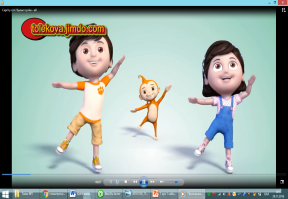 1-топ «Сары кәмпиттер»2-топ «Көк кәмпиттер»3-топ «Қызыл  кәмпиттер»Ортасы   20 минутБілу және түсіну 10 минутІ. Төрт түлік туралы не айтаcыңдар?
1. Қой - төрт түліктің ұсағы. Күзгі терісінен - тон, қысқы терісінен тұлып тігеді. Жүнінен киіз басады. Жіп иіріп, қолғап, шұлық тоқиды. Қойдың сүті қою, жағымды болады.
2. Сиыр ірі қараға жатады. Оны көбіне - көп сүті үшін ұстайды. Сиырдың сүтінен қаймақ, май, айран, құрт, сүзбе, ірімшік дайындайды.
3. Жылқы - төрт түліктің бірі. Саусаң - қымызы сусын, мінсең - көлік. Суыққа төзімді. Оның майы салқында тоңазымайды. Еті де, қымызы да ем.
4. Түйе – түлік басы. Түйе – көштің көлігі. Оған көбінесе жүк артады. Сүтінен шұбат, қымыран дайындайды. Жүнінен жылы киім тоқиды.Қолдану 8 минут  «Интервью» әдісіТөрт түлік пірлері туралы не білесіңдер? Тыйым сөздер.
* Қой қырқатын қырықтықты бос қайтармайды, жүнге орап береді.
* Қой қоздап жатқанда біреуге мал сыйламайды, сатпайды.
* Мал айдап келе жатқан адамға "айдар көбейсін" дейді, ал малшыға "бағар көбейсін" дейді
* Малдың алдынан бос ыдыспен шығуға болмайды.
* Мал сүйегін пешке салма.
* Қойдың жүнін, мүйізін отқа жақпайды.
* Ақты төкпе
Малды теппе
* Малға теріс мінбе
* Малдың басынан ұрма
Мақал – мәтел мәйегі:
1. Мал өсірсең қой өсір
Өнімі оның көл көсір
2. Малды баға биі, бабын таба білБілу және түсіну 10 минутІ. Төрт түлік туралы не айтаcыңдар?
1. Қой - төрт түліктің ұсағы. Күзгі терісінен - тон, қысқы терісінен тұлып тігеді. Жүнінен киіз басады. Жіп иіріп, қолғап, шұлық тоқиды. Қойдың сүті қою, жағымды болады.
2. Сиыр ірі қараға жатады. Оны көбіне - көп сүті үшін ұстайды. Сиырдың сүтінен қаймақ, май, айран, құрт, сүзбе, ірімшік дайындайды.
3. Жылқы - төрт түліктің бірі. Саусаң - қымызы сусын, мінсең - көлік. Суыққа төзімді. Оның майы салқында тоңазымайды. Еті де, қымызы да ем.
4. Түйе – түлік басы. Түйе – көштің көлігі. Оған көбінесе жүк артады. Сүтінен шұбат, қымыран дайындайды. Жүнінен жылы киім тоқиды.Қолдану 8 минут  «Интервью» әдісіТөрт түлік пірлері туралы не білесіңдер? Тыйым сөздер.
* Қой қырқатын қырықтықты бос қайтармайды, жүнге орап береді.
* Қой қоздап жатқанда біреуге мал сыйламайды, сатпайды.
* Мал айдап келе жатқан адамға "айдар көбейсін" дейді, ал малшыға "бағар көбейсін" дейді
* Малдың алдынан бос ыдыспен шығуға болмайды.
* Мал сүйегін пешке салма.
* Қойдың жүнін, мүйізін отқа жақпайды.
* Ақты төкпе
Малды теппе
* Малға теріс мінбе
* Малдың басынан ұрма
Мақал – мәтел мәйегі:
1. Мал өсірсең қой өсір
Өнімі оның көл көсір
2. Малды баға биі, бабын таба білБілу және түсіну 10 минутІ. Төрт түлік туралы не айтаcыңдар?
1. Қой - төрт түліктің ұсағы. Күзгі терісінен - тон, қысқы терісінен тұлып тігеді. Жүнінен киіз басады. Жіп иіріп, қолғап, шұлық тоқиды. Қойдың сүті қою, жағымды болады.
2. Сиыр ірі қараға жатады. Оны көбіне - көп сүті үшін ұстайды. Сиырдың сүтінен қаймақ, май, айран, құрт, сүзбе, ірімшік дайындайды.
3. Жылқы - төрт түліктің бірі. Саусаң - қымызы сусын, мінсең - көлік. Суыққа төзімді. Оның майы салқында тоңазымайды. Еті де, қымызы да ем.
4. Түйе – түлік басы. Түйе – көштің көлігі. Оған көбінесе жүк артады. Сүтінен шұбат, қымыран дайындайды. Жүнінен жылы киім тоқиды.Қолдану 8 минут  «Интервью» әдісіТөрт түлік пірлері туралы не білесіңдер? Тыйым сөздер.
* Қой қырқатын қырықтықты бос қайтармайды, жүнге орап береді.
* Қой қоздап жатқанда біреуге мал сыйламайды, сатпайды.
* Мал айдап келе жатқан адамға "айдар көбейсін" дейді, ал малшыға "бағар көбейсін" дейді
* Малдың алдынан бос ыдыспен шығуға болмайды.
* Мал сүйегін пешке салма.
* Қойдың жүнін, мүйізін отқа жақпайды.
* Ақты төкпе
Малды теппе
* Малға теріс мінбе
* Малдың басынан ұрма
Мақал – мәтел мәйегі:
1. Мал өсірсең қой өсір
Өнімі оның көл көсір
2. Малды баға биі, бабын таба білБілу және түсіну 10 минутІ. Төрт түлік туралы не айтаcыңдар?
1. Қой - төрт түліктің ұсағы. Күзгі терісінен - тон, қысқы терісінен тұлып тігеді. Жүнінен киіз басады. Жіп иіріп, қолғап, шұлық тоқиды. Қойдың сүті қою, жағымды болады.
2. Сиыр ірі қараға жатады. Оны көбіне - көп сүті үшін ұстайды. Сиырдың сүтінен қаймақ, май, айран, құрт, сүзбе, ірімшік дайындайды.
3. Жылқы - төрт түліктің бірі. Саусаң - қымызы сусын, мінсең - көлік. Суыққа төзімді. Оның майы салқында тоңазымайды. Еті де, қымызы да ем.
4. Түйе – түлік басы. Түйе – көштің көлігі. Оған көбінесе жүк артады. Сүтінен шұбат, қымыран дайындайды. Жүнінен жылы киім тоқиды.Қолдану 8 минут  «Интервью» әдісіТөрт түлік пірлері туралы не білесіңдер? Тыйым сөздер.
* Қой қырқатын қырықтықты бос қайтармайды, жүнге орап береді.
* Қой қоздап жатқанда біреуге мал сыйламайды, сатпайды.
* Мал айдап келе жатқан адамға "айдар көбейсін" дейді, ал малшыға "бағар көбейсін" дейді
* Малдың алдынан бос ыдыспен шығуға болмайды.
* Мал сүйегін пешке салма.
* Қойдың жүнін, мүйізін отқа жақпайды.
* Ақты төкпе
Малды теппе
* Малға теріс мінбе
* Малдың басынан ұрма
Мақал – мәтел мәйегі:
1. Мал өсірсең қой өсір
Өнімі оның көл көсір
2. Малды баға биі, бабын таба біл«Әлемді шарлау» әдісі арқылы түсіндіріледі. Топта президент қалады. Келген өзге топ мүшелеріне берілген білім мазмұнын түсіндіреді.«Интервью» әдісіОқушылар өз оайларын стикерлерге жазып жабыстырады. Мұғалім әр жауапты оқытып ұқсастықтарын, айырмашылықтарын тапқызып көреді.«Әлемді шарлау» әдісі арқылы түсіндіріледі. Топта президент қалады. Келген өзге топ мүшелеріне берілген білім мазмұнын түсіндіреді.«Интервью» әдісіОқушылар өз оайларын стикерлерге жазып жабыстырады. Мұғалім әр жауапты оқытып ұқсастықтарын, айырмашылықтарын тапқызып көреді.Сергіту сәті 2 минут«Қыдырып қайтайық!» би билеу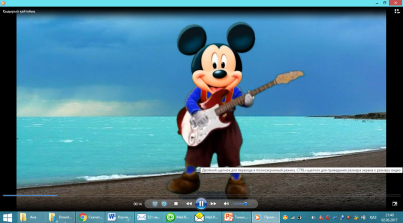 «Қыдырып қайтайық!» би билеу«Қыдырып қайтайық!» би билеу«Қыдырып қайтайық!» би билеу«Қыдырып қайтайық!» биі«Қыдырып қайтайық!» биіАяқталуы  20 минутТалдау 10 минут Постер жасау Жұмбақтар жасырайық.
1. Кішкене ғана бойы бар,
Айналдырып киген тоны бар.
2. Мүйізі айдай иірген
Мұрнын көкке шүйірген
Ірімшік пен құрт майы
Жегенде тілді үйірген.
3. Қамыс құлақ
Тостаған тұқ.
Мінсең - қанат.
Сүті - дәрі,
Еті - тамақ.
4. Кезікті бір жануар,
Үстінде екі тауы бар.Рефлексия 3 минутРефлексиялық эссеОқушылар мына сұрақтарға жауап бере отырып, сабақта туындаған  ойларын тізбектейді:Алдымен біз былай деп ойладық.....Одан кейін біз мына проблемаға тап болдық.............Проблеманы шешу үшін......жасадық.Бұдан біз..................көрдік.Демек, бұл мынаны білдіреді.................Сонымен біз.................деген шешімге келдік.Талдау 10 минут Постер жасау Жұмбақтар жасырайық.
1. Кішкене ғана бойы бар,
Айналдырып киген тоны бар.
2. Мүйізі айдай иірген
Мұрнын көкке шүйірген
Ірімшік пен құрт майы
Жегенде тілді үйірген.
3. Қамыс құлақ
Тостаған тұқ.
Мінсең - қанат.
Сүті - дәрі,
Еті - тамақ.
4. Кезікті бір жануар,
Үстінде екі тауы бар.Рефлексия 3 минутРефлексиялық эссеОқушылар мына сұрақтарға жауап бере отырып, сабақта туындаған  ойларын тізбектейді:Алдымен біз былай деп ойладық.....Одан кейін біз мына проблемаға тап болдық.............Проблеманы шешу үшін......жасадық.Бұдан біз..................көрдік.Демек, бұл мынаны білдіреді.................Сонымен біз.................деген шешімге келдік.Талдау 10 минут Постер жасау Жұмбақтар жасырайық.
1. Кішкене ғана бойы бар,
Айналдырып киген тоны бар.
2. Мүйізі айдай иірген
Мұрнын көкке шүйірген
Ірімшік пен құрт майы
Жегенде тілді үйірген.
3. Қамыс құлақ
Тостаған тұқ.
Мінсең - қанат.
Сүті - дәрі,
Еті - тамақ.
4. Кезікті бір жануар,
Үстінде екі тауы бар.Рефлексия 3 минутРефлексиялық эссеОқушылар мына сұрақтарға жауап бере отырып, сабақта туындаған  ойларын тізбектейді:Алдымен біз былай деп ойладық.....Одан кейін біз мына проблемаға тап болдық.............Проблеманы шешу үшін......жасадық.Бұдан біз..................көрдік.Демек, бұл мынаны білдіреді.................Сонымен біз.................деген шешімге келдік.Талдау 10 минут Постер жасау Жұмбақтар жасырайық.
1. Кішкене ғана бойы бар,
Айналдырып киген тоны бар.
2. Мүйізі айдай иірген
Мұрнын көкке шүйірген
Ірімшік пен құрт майы
Жегенде тілді үйірген.
3. Қамыс құлақ
Тостаған тұқ.
Мінсең - қанат.
Сүті - дәрі,
Еті - тамақ.
4. Кезікті бір жануар,
Үстінде екі тауы бар.Рефлексия 3 минутРефлексиялық эссеОқушылар мына сұрақтарға жауап бере отырып, сабақта туындаған  ойларын тізбектейді:Алдымен біз былай деп ойладық.....Одан кейін біз мына проблемаға тап болдық.............Проблеманы шешу үшін......жасадық.Бұдан біз..................көрдік.Демек, бұл мынаны білдіреді.................Сонымен біз.................деген шешімге келдік.Жұмбақтар жасырайық.Рефлексиялық эссе жазылған парақшалар таратамын. Оқушылар өз топ мүшелерімен бірлесіп жазады.Жұмбақтар жасырайық.Рефлексиялық эссе жазылған парақшалар таратамын. Оқушылар өз топ мүшелерімен бірлесіп жазады.Қосымша ақпаратҚосымша ақпаратҚосымша ақпаратҚосымша ақпаратҚосымша ақпаратҚосымша ақпаратҚосымша ақпаратСаралау – Сіз қосымшакөмек көрсетуді қалайжоспарлайсыз? Сізқабілеті жоғарыоқушыларға тапсырманыкүрделендіруді қалайжоспарлайсыз?Саралау – Сіз қосымшакөмек көрсетуді қалайжоспарлайсыз? Сізқабілеті жоғарыоқушыларға тапсырманыкүрделендіруді қалайжоспарлайсыз?Бағалау - Оқушылардыңүйренгенін тексерудіқалай жоспарлайсыз?Бағалау - Оқушылардыңүйренгенін тексерудіқалай жоспарлайсыз?Пəнаралық байланысҚауіпсіздік жəне еңбектіқорғау ережелеріАКТ-мен байланысҚұндылықтардағыбайланысПəнаралық байланысҚауіпсіздік жəне еңбектіқорғау ережелеріАКТ-мен байланысҚұндылықтардағыбайланысПəнаралық байланысҚауіпсіздік жəне еңбектіқорғау ережелеріАКТ-мен байланысҚұндылықтардағыбайланысРефлексияСабақ / оқумақсаттарышынайы ма?Бүгін оқушыларне білді?Сыныптағы ахуалқандай болды?Мен жоспарлағансаралау шараларытиімді болды ма?Мен берілгенуақыт ішіндеүлгердім бе? Менөз жоспарымақандай түзетулеренгіздім жəненеліктен?РефлексияСабақ / оқумақсаттарышынайы ма?Бүгін оқушыларне білді?Сыныптағы ахуалқандай болды?Мен жоспарлағансаралау шараларытиімді болды ма?Мен берілгенуақыт ішіндеүлгердім бе? Менөз жоспарымақандай түзетулеренгіздім жəненеліктен?Төмендегі бос ұяшыққа сабақ туралы өз пікіріңізді жазыңыз.Сол ұяшықтағы Сіздің сабағыңыздың тақырыбына сəйкескелетін сұрақтарға жауап беріңіз.Төмендегі бос ұяшыққа сабақ туралы өз пікіріңізді жазыңыз.Сол ұяшықтағы Сіздің сабағыңыздың тақырыбына сəйкескелетін сұрақтарға жауап беріңіз.Төмендегі бос ұяшыққа сабақ туралы өз пікіріңізді жазыңыз.Сол ұяшықтағы Сіздің сабағыңыздың тақырыбына сəйкескелетін сұрақтарға жауап беріңіз.Төмендегі бос ұяшыққа сабақ туралы өз пікіріңізді жазыңыз.Сол ұяшықтағы Сіздің сабағыңыздың тақырыбына сəйкескелетін сұрақтарға жауап беріңіз.Төмендегі бос ұяшыққа сабақ туралы өз пікіріңізді жазыңыз.Сол ұяшықтағы Сіздің сабағыңыздың тақырыбына сəйкескелетін сұрақтарға жауап беріңіз.РефлексияСабақ / оқумақсаттарышынайы ма?Бүгін оқушыларне білді?Сыныптағы ахуалқандай болды?Мен жоспарлағансаралау шараларытиімді болды ма?Мен берілгенуақыт ішіндеүлгердім бе? Менөз жоспарымақандай түзетулеренгіздім жəненеліктен?РефлексияСабақ / оқумақсаттарышынайы ма?Бүгін оқушыларне білді?Сыныптағы ахуалқандай болды?Мен жоспарлағансаралау шараларытиімді болды ма?Мен берілгенуақыт ішіндеүлгердім бе? Менөз жоспарымақандай түзетулеренгіздім жəненеліктен?Қорытынды бағамдауҚандай екі нəрсе табысты болды (оқытуды да, оқуды да ескеріңіз)?1:2:Қандай екі нəрсе сабақты жақсарта алды (оқытуды да, оқуды да ескеріңіз)?1:2:Сабақ барысында мен сынып немесе жекелеген оқушылар туралы менің келесі сабағымдыжетілдіруге көмектесетін не білдім?Қорытынды бағамдауҚандай екі нəрсе табысты болды (оқытуды да, оқуды да ескеріңіз)?1:2:Қандай екі нəрсе сабақты жақсарта алды (оқытуды да, оқуды да ескеріңіз)?1:2:Сабақ барысында мен сынып немесе жекелеген оқушылар туралы менің келесі сабағымдыжетілдіруге көмектесетін не білдім?Қорытынды бағамдауҚандай екі нəрсе табысты болды (оқытуды да, оқуды да ескеріңіз)?1:2:Қандай екі нəрсе сабақты жақсарта алды (оқытуды да, оқуды да ескеріңіз)?1:2:Сабақ барысында мен сынып немесе жекелеген оқушылар туралы менің келесі сабағымдыжетілдіруге көмектесетін не білдім?Қорытынды бағамдауҚандай екі нəрсе табысты болды (оқытуды да, оқуды да ескеріңіз)?1:2:Қандай екі нəрсе сабақты жақсарта алды (оқытуды да, оқуды да ескеріңіз)?1:2:Сабақ барысында мен сынып немесе жекелеген оқушылар туралы менің келесі сабағымдыжетілдіруге көмектесетін не білдім?Қорытынды бағамдауҚандай екі нəрсе табысты болды (оқытуды да, оқуды да ескеріңіз)?1:2:Қандай екі нəрсе сабақты жақсарта алды (оқытуды да, оқуды да ескеріңіз)?1:2:Сабақ барысында мен сынып немесе жекелеген оқушылар туралы менің келесі сабағымдыжетілдіруге көмектесетін не білдім?Қорытынды бағамдауҚандай екі нəрсе табысты болды (оқытуды да, оқуды да ескеріңіз)?1:2:Қандай екі нəрсе сабақты жақсарта алды (оқытуды да, оқуды да ескеріңіз)?1:2:Сабақ барысында мен сынып немесе жекелеген оқушылар туралы менің келесі сабағымдыжетілдіруге көмектесетін не білдім?Қорытынды бағамдауҚандай екі нəрсе табысты болды (оқытуды да, оқуды да ескеріңіз)?1:2:Қандай екі нəрсе сабақты жақсарта алды (оқытуды да, оқуды да ескеріңіз)?1:2:Сабақ барысында мен сынып немесе жекелеген оқушылар туралы менің келесі сабағымдыжетілдіруге көмектесетін не білдім?Сабақтың тақырыбы: Сабақтың тақырыбы: Сабақтың тақырыбы: Сабақтың тақырыбы: Мұғалімнің аты-жөні:Күні:    Мұғалімнің аты-жөні:Күні:    Мұғалімнің аты-жөні:Күні:    Мұғалімнің аты-жөні:Күні:    СЫНЫП:  5СЫНЫП:  5Қатысқаноқушылар  саны:  Қатысқаноқушылар  саны:  Қатысқаноқушылар  саны:  Қатыспағаноқушылар саны: 0 Қатыспағаноқушылар саны: 0 Қатыспағаноқушылар саны: 0 Сабақ негізделген оқу мақсаттарыСабақ негізделген оқу мақсаттарыО5.Мәтін  мазмұнын түсінуге,нақты ақпараттарды анықтауға бағытталған сұрақтар құрастыруО5.Мәтін  мазмұнын түсінуге,нақты ақпараттарды анықтауға бағытталған сұрақтар құрастыруО5.Мәтін  мазмұнын түсінуге,нақты ақпараттарды анықтауға бағытталған сұрақтар құрастыруО5.Мәтін  мазмұнын түсінуге,нақты ақпараттарды анықтауға бағытталған сұрақтар құрастыруО5.Мәтін  мазмұнын түсінуге,нақты ақпараттарды анықтауға бағытталған сұрақтар құрастыруО5.Мәтін  мазмұнын түсінуге,нақты ақпараттарды анықтауға бағытталған сұрақтар құрастыруСабақ  нәтижесі:Сабақ  нәтижесі:Оқушылардың барлығы мынаны орындай алады: Оқулықта берілген және қосымша тапсырмаларды орындайды.  Жазба жұмыс жасайды. Сұраққа жауап береді.Оқушылардың көбісі мынаны орындай алады: Топтық жұмысты брлесе орындайды.Өз бетінше жұмыс жасайды. Сұраққа жауап береді. Қосымша үлестірме ресурстармен  жұмыс жасайды.	Оқушылардың кейбіреуі мынаны орындай алады: Оқулықтан тыс берілген қосымша тапсырмалады орындайды, тақырып бойынша қосымша мәліметтер мен дәлелдер келтіре алады.Оқушылардың барлығы мынаны орындай алады: Оқулықта берілген және қосымша тапсырмаларды орындайды.  Жазба жұмыс жасайды. Сұраққа жауап береді.Оқушылардың көбісі мынаны орындай алады: Топтық жұмысты брлесе орындайды.Өз бетінше жұмыс жасайды. Сұраққа жауап береді. Қосымша үлестірме ресурстармен  жұмыс жасайды.	Оқушылардың кейбіреуі мынаны орындай алады: Оқулықтан тыс берілген қосымша тапсырмалады орындайды, тақырып бойынша қосымша мәліметтер мен дәлелдер келтіре алады.Оқушылардың барлығы мынаны орындай алады: Оқулықта берілген және қосымша тапсырмаларды орындайды.  Жазба жұмыс жасайды. Сұраққа жауап береді.Оқушылардың көбісі мынаны орындай алады: Топтық жұмысты брлесе орындайды.Өз бетінше жұмыс жасайды. Сұраққа жауап береді. Қосымша үлестірме ресурстармен  жұмыс жасайды.	Оқушылардың кейбіреуі мынаны орындай алады: Оқулықтан тыс берілген қосымша тапсырмалады орындайды, тақырып бойынша қосымша мәліметтер мен дәлелдер келтіре алады.Оқушылардың барлығы мынаны орындай алады: Оқулықта берілген және қосымша тапсырмаларды орындайды.  Жазба жұмыс жасайды. Сұраққа жауап береді.Оқушылардың көбісі мынаны орындай алады: Топтық жұмысты брлесе орындайды.Өз бетінше жұмыс жасайды. Сұраққа жауап береді. Қосымша үлестірме ресурстармен  жұмыс жасайды.	Оқушылардың кейбіреуі мынаны орындай алады: Оқулықтан тыс берілген қосымша тапсырмалады орындайды, тақырып бойынша қосымша мәліметтер мен дәлелдер келтіре алады.Оқушылардың барлығы мынаны орындай алады: Оқулықта берілген және қосымша тапсырмаларды орындайды.  Жазба жұмыс жасайды. Сұраққа жауап береді.Оқушылардың көбісі мынаны орындай алады: Топтық жұмысты брлесе орындайды.Өз бетінше жұмыс жасайды. Сұраққа жауап береді. Қосымша үлестірме ресурстармен  жұмыс жасайды.	Оқушылардың кейбіреуі мынаны орындай алады: Оқулықтан тыс берілген қосымша тапсырмалады орындайды, тақырып бойынша қосымша мәліметтер мен дәлелдер келтіре алады.Оқушылардың барлығы мынаны орындай алады: Оқулықта берілген және қосымша тапсырмаларды орындайды.  Жазба жұмыс жасайды. Сұраққа жауап береді.Оқушылардың көбісі мынаны орындай алады: Топтық жұмысты брлесе орындайды.Өз бетінше жұмыс жасайды. Сұраққа жауап береді. Қосымша үлестірме ресурстармен  жұмыс жасайды.	Оқушылардың кейбіреуі мынаны орындай алады: Оқулықтан тыс берілген қосымша тапсырмалады орындайды, тақырып бойынша қосымша мәліметтер мен дәлелдер келтіре алады.Бағалау  критерийіБағалау  критерийіЖеке, жұптық, топтық тапсырмаларды орындай алады. Сабақ барысында  тыңдаушының назарын өзіне аудара алады.Жеке, жұптық, топтық тапсырмаларды орындай алады. Сабақ барысында  тыңдаушының назарын өзіне аудара алады.Жеке, жұптық, топтық тапсырмаларды орындай алады. Сабақ барысында  тыңдаушының назарын өзіне аудара алады.Жеке, жұптық, топтық тапсырмаларды орындай алады. Сабақ барысында  тыңдаушының назарын өзіне аудара алады.Жеке, жұптық, топтық тапсырмаларды орындай алады. Сабақ барысында  тыңдаушының назарын өзіне аудара алады.Жеке, жұптық, топтық тапсырмаларды орындай алады. Сабақ барысында  тыңдаушының назарын өзіне аудара алады.Тілдік құзіреттілікТілдік құзіреттілікРесурстарРесурстарОқулық, суреттер, топқа бөлуге арналған кеспе қағаздар  және  әртүрлі  заттар, топтық тапсырмалар, кері байланыс, стикер.Оқулық, суреттер, топқа бөлуге арналған кеспе қағаздар  және  әртүрлі  заттар, топтық тапсырмалар, кері байланыс, стикер.Оқулық, суреттер, топқа бөлуге арналған кеспе қағаздар  және  әртүрлі  заттар, топтық тапсырмалар, кері байланыс, стикер.Оқулық, суреттер, топқа бөлуге арналған кеспе қағаздар  және  әртүрлі  заттар, топтық тапсырмалар, кері байланыс, стикер.Оқулық, суреттер, топқа бөлуге арналған кеспе қағаздар  және  әртүрлі  заттар, топтық тапсырмалар, кері байланыс, стикер.Оқулық, суреттер, топқа бөлуге арналған кеспе қағаздар  және  әртүрлі  заттар, топтық тапсырмалар, кері байланыс, стикер.Әдіс-тәсілдерӘдіс-тәсілдерСұрақ-жауап, әңгімелеу, түсіндіру, ойын, көрнекілік. Рефлексия.Сұрақ-жауап, әңгімелеу, түсіндіру, ойын, көрнекілік. Рефлексия.Сұрақ-жауап, әңгімелеу, түсіндіру, ойын, көрнекілік. Рефлексия.Сұрақ-жауап, әңгімелеу, түсіндіру, ойын, көрнекілік. Рефлексия.Сұрақ-жауап, әңгімелеу, түсіндіру, ойын, көрнекілік. Рефлексия.Сұрақ-жауап, әңгімелеу, түсіндіру, ойын, көрнекілік. Рефлексия.Пәнаралық байланысПәнаралық байланысМузыка, қазақ тілі. Музыка, қазақ тілі. Музыка, қазақ тілі. Музыка, қазақ тілі. Музыка, қазақ тілі. Музыка, қазақ тілі. Алдыңғы оқуАлдыңғы оқуТөрт түлікТөрт түлікТөрт түлікТөрт түлікТөрт түлікТөрт түлікСабақтың жоспарыСабақтың жоспарыСабақтың жоспарыСабақтың жоспарыСабақтың жоспарыСабақтың жоспарыСабақтың жоспарыСабақтың жоспарыЖоспарланғануақытСабақ барысы :Сабақ барысы :Сабақ барысы :Сабақ барысы :Сабақ барысы :Сабақ барысы :Бағалау түрлеріБасталуы5  минутҰйымдастыру кезеңі  2 минутТоптарға бөлу. «Қағаз қиындылары»Бірнеше құттықтау қағаздарын  топ құрамындағы оқушылар саны бойынша  беске, алтыға жыртып, оларды араластырып, оқушыларға таратып беру керек. Оқушылар қиықтарды құрастырып бүтін сурет шығарады. Сол арқылы топтарға бөлінеді.Психологиялық ахуал қалыптастыру:  3 минут«Өзі туралы кластер» тренинг Оқушылар танысу үшін өздері туралы кластерлер құрастыруы керек.  Олар парақтың ортасындағы шеңберге  өз есімдерін жазып, одан таралатын шеңберлерге  өздерінің өмірінде маңызы бар  бес негізгі рөлін жазады. Мысалы: Жанұяның еркесі, адал дос т.бҰйымдастыру кезеңі  2 минутТоптарға бөлу. «Қағаз қиындылары»Бірнеше құттықтау қағаздарын  топ құрамындағы оқушылар саны бойынша  беске, алтыға жыртып, оларды араластырып, оқушыларға таратып беру керек. Оқушылар қиықтарды құрастырып бүтін сурет шығарады. Сол арқылы топтарға бөлінеді.Психологиялық ахуал қалыптастыру:  3 минут«Өзі туралы кластер» тренинг Оқушылар танысу үшін өздері туралы кластерлер құрастыруы керек.  Олар парақтың ортасындағы шеңберге  өз есімдерін жазып, одан таралатын шеңберлерге  өздерінің өмірінде маңызы бар  бес негізгі рөлін жазады. Мысалы: Жанұяның еркесі, адал дос т.бҰйымдастыру кезеңі  2 минутТоптарға бөлу. «Қағаз қиындылары»Бірнеше құттықтау қағаздарын  топ құрамындағы оқушылар саны бойынша  беске, алтыға жыртып, оларды араластырып, оқушыларға таратып беру керек. Оқушылар қиықтарды құрастырып бүтін сурет шығарады. Сол арқылы топтарға бөлінеді.Психологиялық ахуал қалыптастыру:  3 минут«Өзі туралы кластер» тренинг Оқушылар танысу үшін өздері туралы кластерлер құрастыруы керек.  Олар парақтың ортасындағы шеңберге  өз есімдерін жазып, одан таралатын шеңберлерге  өздерінің өмірінде маңызы бар  бес негізгі рөлін жазады. Мысалы: Жанұяның еркесі, адал дос т.бҰйымдастыру кезеңі  2 минутТоптарға бөлу. «Қағаз қиындылары»Бірнеше құттықтау қағаздарын  топ құрамындағы оқушылар саны бойынша  беске, алтыға жыртып, оларды араластырып, оқушыларға таратып беру керек. Оқушылар қиықтарды құрастырып бүтін сурет шығарады. Сол арқылы топтарға бөлінеді.Психологиялық ахуал қалыптастыру:  3 минут«Өзі туралы кластер» тренинг Оқушылар танысу үшін өздері туралы кластерлер құрастыруы керек.  Олар парақтың ортасындағы шеңберге  өз есімдерін жазып, одан таралатын шеңберлерге  өздерінің өмірінде маңызы бар  бес негізгі рөлін жазады. Мысалы: Жанұяның еркесі, адал дос т.бҰйымдастыру кезеңі  2 минутТоптарға бөлу. «Қағаз қиындылары»Бірнеше құттықтау қағаздарын  топ құрамындағы оқушылар саны бойынша  беске, алтыға жыртып, оларды араластырып, оқушыларға таратып беру керек. Оқушылар қиықтарды құрастырып бүтін сурет шығарады. Сол арқылы топтарға бөлінеді.Психологиялық ахуал қалыптастыру:  3 минут«Өзі туралы кластер» тренинг Оқушылар танысу үшін өздері туралы кластерлер құрастыруы керек.  Олар парақтың ортасындағы шеңберге  өз есімдерін жазып, одан таралатын шеңберлерге  өздерінің өмірінде маңызы бар  бес негізгі рөлін жазады. Мысалы: Жанұяның еркесі, адал дос т.бҰйымдастыру кезеңі  2 минутТоптарға бөлу. «Қағаз қиындылары»Бірнеше құттықтау қағаздарын  топ құрамындағы оқушылар саны бойынша  беске, алтыға жыртып, оларды араластырып, оқушыларға таратып беру керек. Оқушылар қиықтарды құрастырып бүтін сурет шығарады. Сол арқылы топтарға бөлінеді.Психологиялық ахуал қалыптастыру:  3 минут«Өзі туралы кластер» тренинг Оқушылар танысу үшін өздері туралы кластерлер құрастыруы керек.  Олар парақтың ортасындағы шеңберге  өз есімдерін жазып, одан таралатын шеңберлерге  өздерінің өмірінде маңызы бар  бес негізгі рөлін жазады. Мысалы: Жанұяның еркесі, адал дос т.б1-топ: Жазушылар2-топ: Зерттеушілер3-топ: Суретшілер«Өзі туралы кластер» тренинг, қағаздар, қалам.Жаңа білім10 минутБілу және түсінуБерілген мәтіндерді балалар оқып алады. «Жариялау» әдісі(Әрбір топ берілген сұрақ бойынша  өз позициясын жариялау керек. Бұл үшін топ ішінен спикер берілген уақыт ішінде (5 мину) басқа қатысушылар  алдында сөйлеп, топ ұстанымын жеткізеді.)1-топ: Жазушылар2-топ: Зерттеушілер3-топ: Суретшілер.Білу және түсінуБерілген мәтіндерді балалар оқып алады. «Жариялау» әдісі(Әрбір топ берілген сұрақ бойынша  өз позициясын жариялау керек. Бұл үшін топ ішінен спикер берілген уақыт ішінде (5 мину) басқа қатысушылар  алдында сөйлеп, топ ұстанымын жеткізеді.)1-топ: Жазушылар2-топ: Зерттеушілер3-топ: Суретшілер.Білу және түсінуБерілген мәтіндерді балалар оқып алады. «Жариялау» әдісі(Әрбір топ берілген сұрақ бойынша  өз позициясын жариялау керек. Бұл үшін топ ішінен спикер берілген уақыт ішінде (5 мину) басқа қатысушылар  алдында сөйлеп, топ ұстанымын жеткізеді.)1-топ: Жазушылар2-топ: Зерттеушілер3-топ: Суретшілер.Білу және түсінуБерілген мәтіндерді балалар оқып алады. «Жариялау» әдісі(Әрбір топ берілген сұрақ бойынша  өз позициясын жариялау керек. Бұл үшін топ ішінен спикер берілген уақыт ішінде (5 мину) басқа қатысушылар  алдында сөйлеп, топ ұстанымын жеткізеді.)1-топ: Жазушылар2-топ: Зерттеушілер3-топ: Суретшілер.Білу және түсінуБерілген мәтіндерді балалар оқып алады. «Жариялау» әдісі(Әрбір топ берілген сұрақ бойынша  өз позициясын жариялау керек. Бұл үшін топ ішінен спикер берілген уақыт ішінде (5 мину) басқа қатысушылар  алдында сөйлеп, топ ұстанымын жеткізеді.)1-топ: Жазушылар2-топ: Зерттеушілер3-топ: Суретшілер.Білу және түсінуБерілген мәтіндерді балалар оқып алады. «Жариялау» әдісі(Әрбір топ берілген сұрақ бойынша  өз позициясын жариялау керек. Бұл үшін топ ішінен спикер берілген уақыт ішінде (5 мину) басқа қатысушылар  алдында сөйлеп, топ ұстанымын жеткізеді.)1-топ: Жазушылар2-топ: Зерттеушілер3-топ: Суретшілер.Оқулық,мәтіндер.Ортасы10 минутҚолдану«Салыстыру кестесі»Ортақ тапсырма: Тақтада сызылған кестеге жауаптарын стикерге жазып жабыстырады немесе,  маркермен жазады.Жалқау жануарларТалдау«Ыстық орындық» орындық әдісі(Бір оқушы алдыңғы жақта, орындықтар оны айнала қоршай орналастырылады.Жаттығудың сипаттамасы:Бір оқушы алға шығып өз пікірін айтып және тақырып бойынша сұрақтарға жауап береді. Сұрақты анағұрлым мазмұнды қылу үшін, оқушылар белгілі бір пікір бойынша бірлесіп алға шығып сөйлей алады.	Қолдану«Салыстыру кестесі»Ортақ тапсырма: Тақтада сызылған кестеге жауаптарын стикерге жазып жабыстырады немесе,  маркермен жазады.Жалқау жануарларТалдау«Ыстық орындық» орындық әдісі(Бір оқушы алдыңғы жақта, орындықтар оны айнала қоршай орналастырылады.Жаттығудың сипаттамасы:Бір оқушы алға шығып өз пікірін айтып және тақырып бойынша сұрақтарға жауап береді. Сұрақты анағұрлым мазмұнды қылу үшін, оқушылар белгілі бір пікір бойынша бірлесіп алға шығып сөйлей алады.	Қолдану«Салыстыру кестесі»Ортақ тапсырма: Тақтада сызылған кестеге жауаптарын стикерге жазып жабыстырады немесе,  маркермен жазады.Жалқау жануарларТалдау«Ыстық орындық» орындық әдісі(Бір оқушы алдыңғы жақта, орындықтар оны айнала қоршай орналастырылады.Жаттығудың сипаттамасы:Бір оқушы алға шығып өз пікірін айтып және тақырып бойынша сұрақтарға жауап береді. Сұрақты анағұрлым мазмұнды қылу үшін, оқушылар белгілі бір пікір бойынша бірлесіп алға шығып сөйлей алады.	Қолдану«Салыстыру кестесі»Ортақ тапсырма: Тақтада сызылған кестеге жауаптарын стикерге жазып жабыстырады немесе,  маркермен жазады.Жалқау жануарларТалдау«Ыстық орындық» орындық әдісі(Бір оқушы алдыңғы жақта, орындықтар оны айнала қоршай орналастырылады.Жаттығудың сипаттамасы:Бір оқушы алға шығып өз пікірін айтып және тақырып бойынша сұрақтарға жауап береді. Сұрақты анағұрлым мазмұнды қылу үшін, оқушылар белгілі бір пікір бойынша бірлесіп алға шығып сөйлей алады.	Қолдану«Салыстыру кестесі»Ортақ тапсырма: Тақтада сызылған кестеге жауаптарын стикерге жазып жабыстырады немесе,  маркермен жазады.Жалқау жануарларТалдау«Ыстық орындық» орындық әдісі(Бір оқушы алдыңғы жақта, орындықтар оны айнала қоршай орналастырылады.Жаттығудың сипаттамасы:Бір оқушы алға шығып өз пікірін айтып және тақырып бойынша сұрақтарға жауап береді. Сұрақты анағұрлым мазмұнды қылу үшін, оқушылар белгілі бір пікір бойынша бірлесіп алға шығып сөйлей алады.	Қолдану«Салыстыру кестесі»Ортақ тапсырма: Тақтада сызылған кестеге жауаптарын стикерге жазып жабыстырады немесе,  маркермен жазады.Жалқау жануарларТалдау«Ыстық орындық» орындық әдісі(Бір оқушы алдыңғы жақта, орындықтар оны айнала қоршай орналастырылады.Жаттығудың сипаттамасы:Бір оқушы алға шығып өз пікірін айтып және тақырып бойынша сұрақтарға жауап береді. Сұрақты анағұрлым мазмұнды қылу үшін, оқушылар белгілі бір пікір бойынша бірлесіп алға шығып сөйлей алады.	Оқулық,қабырғаға ілінген  ватмандар, түрлі-түсті маркерлер«Ыстық орындық» орындық әдісі, сұрақтар, орындық.Сергіту сәті2 минутhttps://www.youtube.com/watch?v=mvolys8aLaw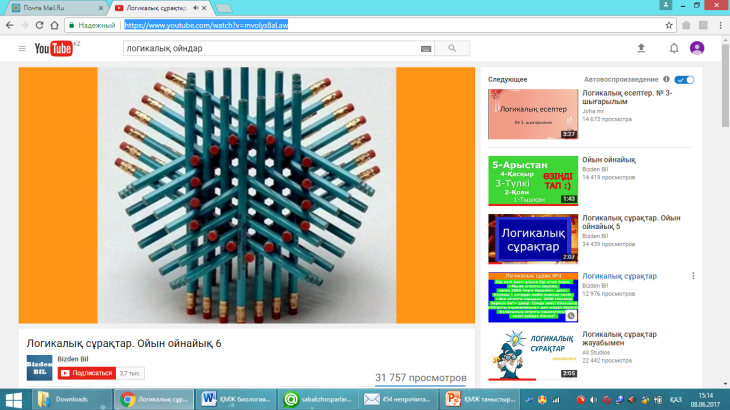 https://www.youtube.com/watch?v=mvolys8aLawhttps://www.youtube.com/watch?v=mvolys8aLawhttps://www.youtube.com/watch?v=mvolys8aLawhttps://www.youtube.com/watch?v=mvolys8aLawhttps://www.youtube.com/watch?v=mvolys8aLawмиды шынықтыруға арналған логикалық сұрақтар.Аяқталуы Сабақты бекіту10 минутСинтез  «Ойлан – жұптас – бөліс» әдісі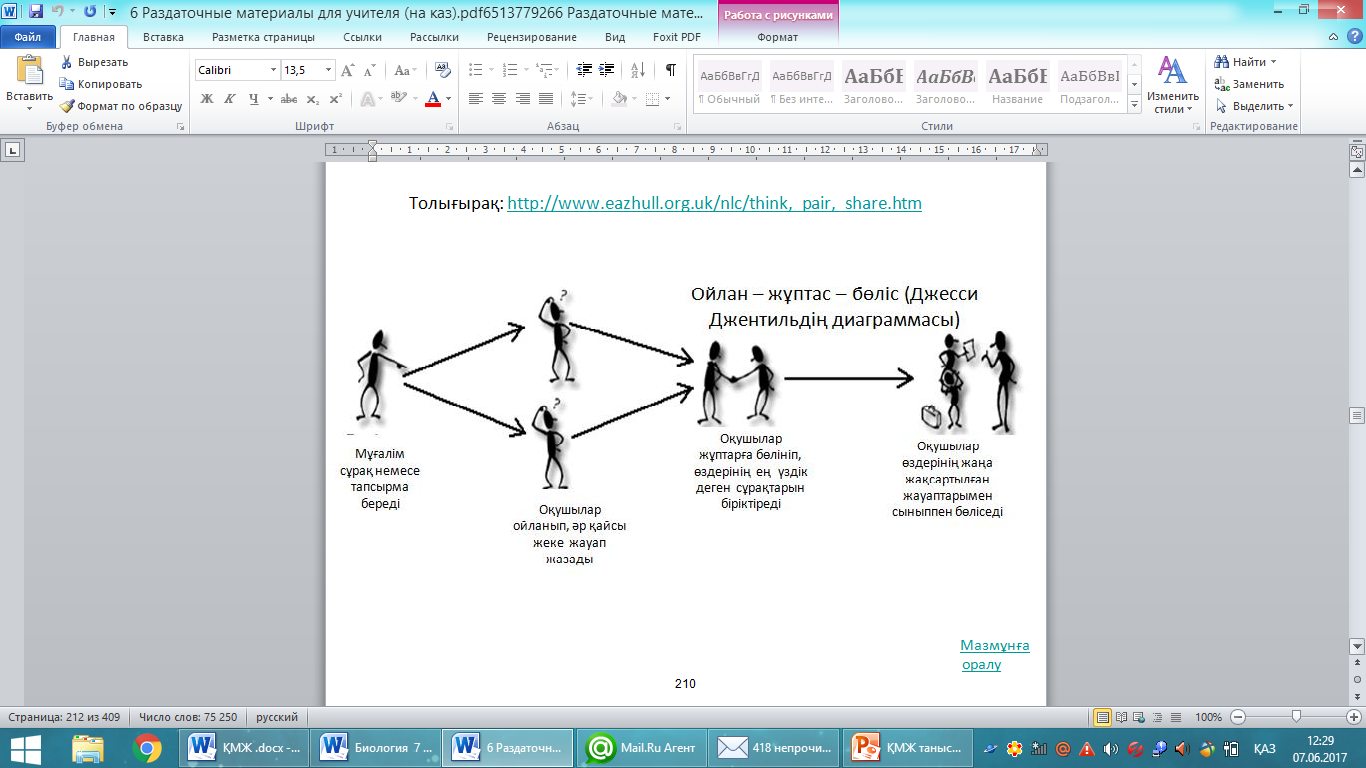 Синтез  «Ойлан – жұптас – бөліс» әдісіСинтез  «Ойлан – жұптас – бөліс» әдісіСинтез  «Ойлан – жұптас – бөліс» әдісіСинтез  «Ойлан – жұптас – бөліс» әдісіСинтез  «Ойлан – жұптас – бөліс» әдісі«Ойлан – жұптас – бөліс» әдісіБағалау 5 минутКері байланыс3 минутБағалау парақшасы  Дұрыс жауапқа 5 балл.«Рефлексиялық шеңбер»Оқушылар шеңберге тұрып, төмендегі сұрақтарға жауап береді.Сабақ барысында көңіл-күйіңіз қандай болды? Неліктен?Бүгін не білдіңіз? Сіз үшін не жаңалық болды?Сабаққа қатысуыңызды қалай бағалайсыз?Сабақта қандай қиындықтар туындады?Сабақ аяқталғанда көңіл-күйіңіз қандай? Неліктен?Бағалау парақшасы  Дұрыс жауапқа 5 балл.«Рефлексиялық шеңбер»Оқушылар шеңберге тұрып, төмендегі сұрақтарға жауап береді.Сабақ барысында көңіл-күйіңіз қандай болды? Неліктен?Бүгін не білдіңіз? Сіз үшін не жаңалық болды?Сабаққа қатысуыңызды қалай бағалайсыз?Сабақта қандай қиындықтар туындады?Сабақ аяқталғанда көңіл-күйіңіз қандай? Неліктен?Бағалау парақшасы  Дұрыс жауапқа 5 балл.«Рефлексиялық шеңбер»Оқушылар шеңберге тұрып, төмендегі сұрақтарға жауап береді.Сабақ барысында көңіл-күйіңіз қандай болды? Неліктен?Бүгін не білдіңіз? Сіз үшін не жаңалық болды?Сабаққа қатысуыңызды қалай бағалайсыз?Сабақта қандай қиындықтар туындады?Сабақ аяқталғанда көңіл-күйіңіз қандай? Неліктен?Бағалау парақшасы  Дұрыс жауапқа 5 балл.«Рефлексиялық шеңбер»Оқушылар шеңберге тұрып, төмендегі сұрақтарға жауап береді.Сабақ барысында көңіл-күйіңіз қандай болды? Неліктен?Бүгін не білдіңіз? Сіз үшін не жаңалық болды?Сабаққа қатысуыңызды қалай бағалайсыз?Сабақта қандай қиындықтар туындады?Сабақ аяқталғанда көңіл-күйіңіз қандай? Неліктен?Бағалау парақшасы  Дұрыс жауапқа 5 балл.«Рефлексиялық шеңбер»Оқушылар шеңберге тұрып, төмендегі сұрақтарға жауап береді.Сабақ барысында көңіл-күйіңіз қандай болды? Неліктен?Бүгін не білдіңіз? Сіз үшін не жаңалық болды?Сабаққа қатысуыңызды қалай бағалайсыз?Сабақта қандай қиындықтар туындады?Сабақ аяқталғанда көңіл-күйіңіз қандай? Неліктен?Бағалау парақшасы  Дұрыс жауапқа 5 балл.«Рефлексиялық шеңбер»Оқушылар шеңберге тұрып, төмендегі сұрақтарға жауап береді.Сабақ барысында көңіл-күйіңіз қандай болды? Неліктен?Бүгін не білдіңіз? Сіз үшін не жаңалық болды?Сабаққа қатысуыңызды қалай бағалайсыз?Сабақта қандай қиындықтар туындады?Сабақ аяқталғанда көңіл-күйіңіз қандай? Неліктен?Бағалау парақшасыРефлексиялық шеңберҚосымша ақпаратҚосымша ақпаратҚосымша ақпаратҚосымша ақпаратҚосымша ақпаратҚосымша ақпаратҚосымша ақпаратҚосымша ақпаратСаралау – Сіз қосымшакөмек көрсетуді қалайжоспарлайсыз? Сізқабілеті жоғарыоқушыларға тапсырманыкүрделендіруді қалайжоспарлайсыз?Саралау – Сіз қосымшакөмек көрсетуді қалайжоспарлайсыз? Сізқабілеті жоғарыоқушыларға тапсырманыкүрделендіруді қалайжоспарлайсыз?Саралау – Сіз қосымшакөмек көрсетуді қалайжоспарлайсыз? Сізқабілеті жоғарыоқушыларға тапсырманыкүрделендіруді қалайжоспарлайсыз?Бағалау - Оқушылардыңүйренгенін тексерудіқалай жоспарлайсыз?Бағалау - Оқушылардыңүйренгенін тексерудіқалай жоспарлайсыз?Бағалау - Оқушылардыңүйренгенін тексерудіқалай жоспарлайсыз?Пəнаралық байланысҚауіпсіздік жəне еңбектіқорғау ережелеріАКТ-мен байланысҚұндылықтардағыбайланысПəнаралық байланысҚауіпсіздік жəне еңбектіқорғау ережелеріАКТ-мен байланысҚұндылықтардағыбайланысРефлексияСабақ / оқумақсаттарышынайы ма?Бүгін оқушыларне білді?Сыныптағы ахуалқандай болды?Мен жоспарлағансаралау шараларытиімді болды ма?Мен берілгенуақыт ішіндеүлгердім бе? Менөз жоспарымақандай түзетулеренгіздім жəненеліктен?РефлексияСабақ / оқумақсаттарышынайы ма?Бүгін оқушыларне білді?Сыныптағы ахуалқандай болды?Мен жоспарлағансаралау шараларытиімді болды ма?Мен берілгенуақыт ішіндеүлгердім бе? Менөз жоспарымақандай түзетулеренгіздім жəненеліктен?РефлексияСабақ / оқумақсаттарышынайы ма?Бүгін оқушыларне білді?Сыныптағы ахуалқандай болды?Мен жоспарлағансаралау шараларытиімді болды ма?Мен берілгенуақыт ішіндеүлгердім бе? Менөз жоспарымақандай түзетулеренгіздім жəненеліктен?Төмендегі бос ұяшыққа сабақ туралы өз пікіріңізді жазыңыз.Сол ұяшықтағы Сіздің сабағыңыздың тақырыбына сəйкескелетін сұрақтарға жауап беріңіз.Төмендегі бос ұяшыққа сабақ туралы өз пікіріңізді жазыңыз.Сол ұяшықтағы Сіздің сабағыңыздың тақырыбына сəйкескелетін сұрақтарға жауап беріңіз.Төмендегі бос ұяшыққа сабақ туралы өз пікіріңізді жазыңыз.Сол ұяшықтағы Сіздің сабағыңыздың тақырыбына сəйкескелетін сұрақтарға жауап беріңіз.Төмендегі бос ұяшыққа сабақ туралы өз пікіріңізді жазыңыз.Сол ұяшықтағы Сіздің сабағыңыздың тақырыбына сəйкескелетін сұрақтарға жауап беріңіз.Төмендегі бос ұяшыққа сабақ туралы өз пікіріңізді жазыңыз.Сол ұяшықтағы Сіздің сабағыңыздың тақырыбына сəйкескелетін сұрақтарға жауап беріңіз.Қорытынды бағамдауҚандай екі нəрсе табысты болды (оқытуды да, оқуды да ескеріңіз)?1:2:Қандай екі нəрсе сабақты жақсарта алды (оқытуды да, оқуды да ескеріңіз)?1:2:Сабақ барысында мен сынып немесе жекелеген оқушылар туралы менің келесі сабағымдыжетілдіруге көмектесетін не білдім?Қорытынды бағамдауҚандай екі нəрсе табысты болды (оқытуды да, оқуды да ескеріңіз)?1:2:Қандай екі нəрсе сабақты жақсарта алды (оқытуды да, оқуды да ескеріңіз)?1:2:Сабақ барысында мен сынып немесе жекелеген оқушылар туралы менің келесі сабағымдыжетілдіруге көмектесетін не білдім?Қорытынды бағамдауҚандай екі нəрсе табысты болды (оқытуды да, оқуды да ескеріңіз)?1:2:Қандай екі нəрсе сабақты жақсарта алды (оқытуды да, оқуды да ескеріңіз)?1:2:Сабақ барысында мен сынып немесе жекелеген оқушылар туралы менің келесі сабағымдыжетілдіруге көмектесетін не білдім?Қорытынды бағамдауҚандай екі нəрсе табысты болды (оқытуды да, оқуды да ескеріңіз)?1:2:Қандай екі нəрсе сабақты жақсарта алды (оқытуды да, оқуды да ескеріңіз)?1:2:Сабақ барысында мен сынып немесе жекелеген оқушылар туралы менің келесі сабағымдыжетілдіруге көмектесетін не білдім?Қорытынды бағамдауҚандай екі нəрсе табысты болды (оқытуды да, оқуды да ескеріңіз)?1:2:Қандай екі нəрсе сабақты жақсарта алды (оқытуды да, оқуды да ескеріңіз)?1:2:Сабақ барысында мен сынып немесе жекелеген оқушылар туралы менің келесі сабағымдыжетілдіруге көмектесетін не білдім?Қорытынды бағамдауҚандай екі нəрсе табысты болды (оқытуды да, оқуды да ескеріңіз)?1:2:Қандай екі нəрсе сабақты жақсарта алды (оқытуды да, оқуды да ескеріңіз)?1:2:Сабақ барысында мен сынып немесе жекелеген оқушылар туралы менің келесі сабағымдыжетілдіруге көмектесетін не білдім?Қорытынды бағамдауҚандай екі нəрсе табысты болды (оқытуды да, оқуды да ескеріңіз)?1:2:Қандай екі нəрсе сабақты жақсарта алды (оқытуды да, оқуды да ескеріңіз)?1:2:Сабақ барысында мен сынып немесе жекелеген оқушылар туралы менің келесі сабағымдыжетілдіруге көмектесетін не білдім?Қорытынды бағамдауҚандай екі нəрсе табысты болды (оқытуды да, оқуды да ескеріңіз)?1:2:Қандай екі нəрсе сабақты жақсарта алды (оқытуды да, оқуды да ескеріңіз)?1:2:Сабақ барысында мен сынып немесе жекелеген оқушылар туралы менің келесі сабағымдыжетілдіруге көмектесетін не білдім?Сабақтың тақырыбы: Сабақтың тақырыбы: Сабақтың тақырыбы: Сабақтың тақырыбы: Мұғалімнің аты-жөні:Күні:    Мұғалімнің аты-жөні:Күні:    Мұғалімнің аты-жөні:Күні:    Мұғалімнің аты-жөні:Күні:    СЫНЫП:  5СЫНЫП:  5Қатысқаноқушылар  саны:  Қатысқаноқушылар  саны:  Қатысқаноқушылар  саны:  Қатыспағаноқушылар саны: 0 Қатыспағаноқушылар саны: 0 Қатыспағаноқушылар саны: 0 Сабақ негізделген оқу мақсаттарыСабақ негізделген оқу мақсаттары5.ӘТН3.Тура және ауыспалы мағыналы сөздерді, көп мағыналы сөздерді көркемдік ерекшеліктеріне сай қолдану5.ӘТН3.Тура және ауыспалы мағыналы сөздерді, көп мағыналы сөздерді көркемдік ерекшеліктеріне сай қолдану5.ӘТН3.Тура және ауыспалы мағыналы сөздерді, көп мағыналы сөздерді көркемдік ерекшеліктеріне сай қолдану5.ӘТН3.Тура және ауыспалы мағыналы сөздерді, көп мағыналы сөздерді көркемдік ерекшеліктеріне сай қолдану5.ӘТН3.Тура және ауыспалы мағыналы сөздерді, көп мағыналы сөздерді көркемдік ерекшеліктеріне сай қолдану5.ӘТН3.Тура және ауыспалы мағыналы сөздерді, көп мағыналы сөздерді көркемдік ерекшеліктеріне сай қолдануСабақ  нәтижесі:Сабақ  нәтижесі:Оқушылардың барлығы мынаны орындай алады: Оқулықта берілген және қосымша тапсырмаларды орындайды.  Жазба жұмыс жасайды. Сұраққа жауап береді. Оқушылардың көбісі мынаны орындай алады: Топтық жұмысты брлесе орындайды.Өз бетінше жұмыс жасайды. Сұраққа жауап береді. Қосымша үлестірме ресурстармен  жұмыс жасайды. 	Оқушылардың кейбіреуі мынаны орындай алады: Оқулықтан тыс берілген қосымша тапсырмалады орындайды, тақырып бойынша қосымша мәліметтер мен дәлелдер келтіре алады.Оқушылардың барлығы мынаны орындай алады: Оқулықта берілген және қосымша тапсырмаларды орындайды.  Жазба жұмыс жасайды. Сұраққа жауап береді. Оқушылардың көбісі мынаны орындай алады: Топтық жұмысты брлесе орындайды.Өз бетінше жұмыс жасайды. Сұраққа жауап береді. Қосымша үлестірме ресурстармен  жұмыс жасайды. 	Оқушылардың кейбіреуі мынаны орындай алады: Оқулықтан тыс берілген қосымша тапсырмалады орындайды, тақырып бойынша қосымша мәліметтер мен дәлелдер келтіре алады.Оқушылардың барлығы мынаны орындай алады: Оқулықта берілген және қосымша тапсырмаларды орындайды.  Жазба жұмыс жасайды. Сұраққа жауап береді. Оқушылардың көбісі мынаны орындай алады: Топтық жұмысты брлесе орындайды.Өз бетінше жұмыс жасайды. Сұраққа жауап береді. Қосымша үлестірме ресурстармен  жұмыс жасайды. 	Оқушылардың кейбіреуі мынаны орындай алады: Оқулықтан тыс берілген қосымша тапсырмалады орындайды, тақырып бойынша қосымша мәліметтер мен дәлелдер келтіре алады.Оқушылардың барлығы мынаны орындай алады: Оқулықта берілген және қосымша тапсырмаларды орындайды.  Жазба жұмыс жасайды. Сұраққа жауап береді. Оқушылардың көбісі мынаны орындай алады: Топтық жұмысты брлесе орындайды.Өз бетінше жұмыс жасайды. Сұраққа жауап береді. Қосымша үлестірме ресурстармен  жұмыс жасайды. 	Оқушылардың кейбіреуі мынаны орындай алады: Оқулықтан тыс берілген қосымша тапсырмалады орындайды, тақырып бойынша қосымша мәліметтер мен дәлелдер келтіре алады.Оқушылардың барлығы мынаны орындай алады: Оқулықта берілген және қосымша тапсырмаларды орындайды.  Жазба жұмыс жасайды. Сұраққа жауап береді. Оқушылардың көбісі мынаны орындай алады: Топтық жұмысты брлесе орындайды.Өз бетінше жұмыс жасайды. Сұраққа жауап береді. Қосымша үлестірме ресурстармен  жұмыс жасайды. 	Оқушылардың кейбіреуі мынаны орындай алады: Оқулықтан тыс берілген қосымша тапсырмалады орындайды, тақырып бойынша қосымша мәліметтер мен дәлелдер келтіре алады.Оқушылардың барлығы мынаны орындай алады: Оқулықта берілген және қосымша тапсырмаларды орындайды.  Жазба жұмыс жасайды. Сұраққа жауап береді. Оқушылардың көбісі мынаны орындай алады: Топтық жұмысты брлесе орындайды.Өз бетінше жұмыс жасайды. Сұраққа жауап береді. Қосымша үлестірме ресурстармен  жұмыс жасайды. 	Оқушылардың кейбіреуі мынаны орындай алады: Оқулықтан тыс берілген қосымша тапсырмалады орындайды, тақырып бойынша қосымша мәліметтер мен дәлелдер келтіре алады.Бағалау  критерийіБағалау  критерийіЖеке, жұптық, топтық тапсырмаларды орындай алады. Сабақ барысында  тыңдаушының назарын өзіне аудара алады.Жеке, жұптық, топтық тапсырмаларды орындай алады. Сабақ барысында  тыңдаушының назарын өзіне аудара алады.Жеке, жұптық, топтық тапсырмаларды орындай алады. Сабақ барысында  тыңдаушының назарын өзіне аудара алады.Жеке, жұптық, топтық тапсырмаларды орындай алады. Сабақ барысында  тыңдаушының назарын өзіне аудара алады.Жеке, жұптық, топтық тапсырмаларды орындай алады. Сабақ барысында  тыңдаушының назарын өзіне аудара алады.Жеке, жұптық, топтық тапсырмаларды орындай алады. Сабақ барысында  тыңдаушының назарын өзіне аудара алады.Тілдік құзіреттілікТілдік құзіреттілікТура және ауыспалы мағыналы сөздерТура және ауыспалы мағыналы сөздерТура және ауыспалы мағыналы сөздерТура және ауыспалы мағыналы сөздерТура және ауыспалы мағыналы сөздерТура және ауыспалы мағыналы сөздерРесурстарРесурстарОқулық, суреттер, топқа бөлуге арналған кеспе қағаздар  және  әртүрлі  заттар, топтық тапсырмалар, кері байланыс, стикер.Оқулық, суреттер, топқа бөлуге арналған кеспе қағаздар  және  әртүрлі  заттар, топтық тапсырмалар, кері байланыс, стикер.Оқулық, суреттер, топқа бөлуге арналған кеспе қағаздар  және  әртүрлі  заттар, топтық тапсырмалар, кері байланыс, стикер.Оқулық, суреттер, топқа бөлуге арналған кеспе қағаздар  және  әртүрлі  заттар, топтық тапсырмалар, кері байланыс, стикер.Оқулық, суреттер, топқа бөлуге арналған кеспе қағаздар  және  әртүрлі  заттар, топтық тапсырмалар, кері байланыс, стикер.Оқулық, суреттер, топқа бөлуге арналған кеспе қағаздар  және  әртүрлі  заттар, топтық тапсырмалар, кері байланыс, стикер.Әдіс-тәсілдерӘдіс-тәсілдерСұрақ-жауап, әңгімелеу, түсіндіру, ойын, көрнекілік. Рефлексия.Сұрақ-жауап, әңгімелеу, түсіндіру, ойын, көрнекілік. Рефлексия.Сұрақ-жауап, әңгімелеу, түсіндіру, ойын, көрнекілік. Рефлексия.Сұрақ-жауап, әңгімелеу, түсіндіру, ойын, көрнекілік. Рефлексия.Сұрақ-жауап, әңгімелеу, түсіндіру, ойын, көрнекілік. Рефлексия.Сұрақ-жауап, әңгімелеу, түсіндіру, ойын, көрнекілік. Рефлексия.Пәнаралық байланысПәнаралық байланысМузыка, қазақ тілі. Музыка, қазақ тілі. Музыка, қазақ тілі. Музыка, қазақ тілі. Музыка, қазақ тілі. Музыка, қазақ тілі. Алдыңғы оқуАлдыңғы оқуСабақтың жоспарыСабақтың жоспарыСабақтың жоспарыСабақтың жоспарыСабақтың жоспарыСабақтың жоспарыСабақтың жоспарыСабақтың жоспарыЖоспарланғануақытСабақ барысы :Сабақ барысы :Сабақ барысы :Сабақ барысы :Сабақ барысы :Сабақ барысы :Бағалау түрлеріБасталуы5  минутСәлемдесу. Топқа бөлемін : «Билеттер арқылы» топқа бөлінеді. Оқушыларды  кассадан  билеттер алып, 1,2,3 вагондарға бөлініп отрады.Психологиялық ахуал қалыптастыру: «Қызыл гүлім-ай» биСынып реттілігін қадағалау. Оқушыларды түгелдеу. Оқу құралдарын байқау. Бір-бірімізді тыңдаймыз десек 1 рет қол шапалақтаймыз!Ұйымшыл боламыз десек 2 рет Белсенділік танытамыз десек 3 рет шапалақтаймыз!Сәлемдесу. Топқа бөлемін : «Билеттер арқылы» топқа бөлінеді. Оқушыларды  кассадан  билеттер алып, 1,2,3 вагондарға бөлініп отрады.Психологиялық ахуал қалыптастыру: «Қызыл гүлім-ай» биСынып реттілігін қадағалау. Оқушыларды түгелдеу. Оқу құралдарын байқау. Бір-бірімізді тыңдаймыз десек 1 рет қол шапалақтаймыз!Ұйымшыл боламыз десек 2 рет Белсенділік танытамыз десек 3 рет шапалақтаймыз!Сәлемдесу. Топқа бөлемін : «Билеттер арқылы» топқа бөлінеді. Оқушыларды  кассадан  билеттер алып, 1,2,3 вагондарға бөлініп отрады.Психологиялық ахуал қалыптастыру: «Қызыл гүлім-ай» биСынып реттілігін қадағалау. Оқушыларды түгелдеу. Оқу құралдарын байқау. Бір-бірімізді тыңдаймыз десек 1 рет қол шапалақтаймыз!Ұйымшыл боламыз десек 2 рет Белсенділік танытамыз десек 3 рет шапалақтаймыз!Сәлемдесу. Топқа бөлемін : «Билеттер арқылы» топқа бөлінеді. Оқушыларды  кассадан  билеттер алып, 1,2,3 вагондарға бөлініп отрады.Психологиялық ахуал қалыптастыру: «Қызыл гүлім-ай» биСынып реттілігін қадағалау. Оқушыларды түгелдеу. Оқу құралдарын байқау. Бір-бірімізді тыңдаймыз десек 1 рет қол шапалақтаймыз!Ұйымшыл боламыз десек 2 рет Белсенділік танытамыз десек 3 рет шапалақтаймыз!Сәлемдесу. Топқа бөлемін : «Билеттер арқылы» топқа бөлінеді. Оқушыларды  кассадан  билеттер алып, 1,2,3 вагондарға бөлініп отрады.Психологиялық ахуал қалыптастыру: «Қызыл гүлім-ай» биСынып реттілігін қадағалау. Оқушыларды түгелдеу. Оқу құралдарын байқау. Бір-бірімізді тыңдаймыз десек 1 рет қол шапалақтаймыз!Ұйымшыл боламыз десек 2 рет Белсенділік танытамыз десек 3 рет шапалақтаймыз!Сәлемдесу. Топқа бөлемін : «Билеттер арқылы» топқа бөлінеді. Оқушыларды  кассадан  билеттер алып, 1,2,3 вагондарға бөлініп отрады.Психологиялық ахуал қалыптастыру: «Қызыл гүлім-ай» биСынып реттілігін қадағалау. Оқушыларды түгелдеу. Оқу құралдарын байқау. Бір-бірімізді тыңдаймыз десек 1 рет қол шапалақтаймыз!Ұйымшыл боламыз десек 2 рет Белсенділік танытамыз десек 3 рет шапалақтаймыз!1-топ:«Бақыт» вагоны2-топ:«Сүйіспеншілік» вагоны3-топ:«Жарқын өмір» вагоны«Қызыл гүлім-ай» би билету.Жаңа білім10 минутБілу және түсінуБерілген мәтіндерді балалар оқып алады. «Жариялау» әдісі(Әрбір топ берілген сұрақ бойынша  өз позициясын жариялау керек. Бұл үшін топ ішінен спикер берілген уақыт ішінде (5 мину) басқа қатысушылар  алдында сөйлеп, топ ұстанымын жеткізеді.)Білу және түсінуБерілген мәтіндерді балалар оқып алады. «Жариялау» әдісі(Әрбір топ берілген сұрақ бойынша  өз позициясын жариялау керек. Бұл үшін топ ішінен спикер берілген уақыт ішінде (5 мину) басқа қатысушылар  алдында сөйлеп, топ ұстанымын жеткізеді.)Білу және түсінуБерілген мәтіндерді балалар оқып алады. «Жариялау» әдісі(Әрбір топ берілген сұрақ бойынша  өз позициясын жариялау керек. Бұл үшін топ ішінен спикер берілген уақыт ішінде (5 мину) басқа қатысушылар  алдында сөйлеп, топ ұстанымын жеткізеді.)Білу және түсінуБерілген мәтіндерді балалар оқып алады. «Жариялау» әдісі(Әрбір топ берілген сұрақ бойынша  өз позициясын жариялау керек. Бұл үшін топ ішінен спикер берілген уақыт ішінде (5 мину) басқа қатысушылар  алдында сөйлеп, топ ұстанымын жеткізеді.)Білу және түсінуБерілген мәтіндерді балалар оқып алады. «Жариялау» әдісі(Әрбір топ берілген сұрақ бойынша  өз позициясын жариялау керек. Бұл үшін топ ішінен спикер берілген уақыт ішінде (5 мину) басқа қатысушылар  алдында сөйлеп, топ ұстанымын жеткізеді.)Білу және түсінуБерілген мәтіндерді балалар оқып алады. «Жариялау» әдісі(Әрбір топ берілген сұрақ бойынша  өз позициясын жариялау керек. Бұл үшін топ ішінен спикер берілген уақыт ішінде (5 мину) басқа қатысушылар  алдында сөйлеп, топ ұстанымын жеткізеді.)Оқулық,мәтіндер.Ортасы  10 минутҚолдануБет адамның беті ( тура мағ)кітаптың беті ( ауыспалы мағ)құлақ, қабырға, дүние, кілт, ақ, өту, келу, тереңсөздерінің де ауыспалы мағынасын жазып, тіркес жасаңдарТалдау«Ыстық орындық» орындық әдісі(Бір оқушы алдыңғы жақта, орындықтар оны айнала қоршай орналастырылады.Жаттығудың сипаттамасы:Бір оқушы алға шығып өз пікірін айтып және тақырып бойынша сұрақтарға жауап береді. Сұрақты анағұрлым мазмұнды қылу үшін, оқушылар белгілі бір пікір бойынша бірлесіп алға шығып сөйлей алады.	Сөздің тура және ауыспалы мағынасы дегеніміз не? Мысал келтір Ұқсастығын атап айтып бер?Айырмашылығы бар ма?	ҚолдануБет адамның беті ( тура мағ)кітаптың беті ( ауыспалы мағ)құлақ, қабырға, дүние, кілт, ақ, өту, келу, тереңсөздерінің де ауыспалы мағынасын жазып, тіркес жасаңдарТалдау«Ыстық орындық» орындық әдісі(Бір оқушы алдыңғы жақта, орындықтар оны айнала қоршай орналастырылады.Жаттығудың сипаттамасы:Бір оқушы алға шығып өз пікірін айтып және тақырып бойынша сұрақтарға жауап береді. Сұрақты анағұрлым мазмұнды қылу үшін, оқушылар белгілі бір пікір бойынша бірлесіп алға шығып сөйлей алады.	Сөздің тура және ауыспалы мағынасы дегеніміз не? Мысал келтір Ұқсастығын атап айтып бер?Айырмашылығы бар ма?	ҚолдануБет адамның беті ( тура мағ)кітаптың беті ( ауыспалы мағ)құлақ, қабырға, дүние, кілт, ақ, өту, келу, тереңсөздерінің де ауыспалы мағынасын жазып, тіркес жасаңдарТалдау«Ыстық орындық» орындық әдісі(Бір оқушы алдыңғы жақта, орындықтар оны айнала қоршай орналастырылады.Жаттығудың сипаттамасы:Бір оқушы алға шығып өз пікірін айтып және тақырып бойынша сұрақтарға жауап береді. Сұрақты анағұрлым мазмұнды қылу үшін, оқушылар белгілі бір пікір бойынша бірлесіп алға шығып сөйлей алады.	Сөздің тура және ауыспалы мағынасы дегеніміз не? Мысал келтір Ұқсастығын атап айтып бер?Айырмашылығы бар ма?	ҚолдануБет адамның беті ( тура мағ)кітаптың беті ( ауыспалы мағ)құлақ, қабырға, дүние, кілт, ақ, өту, келу, тереңсөздерінің де ауыспалы мағынасын жазып, тіркес жасаңдарТалдау«Ыстық орындық» орындық әдісі(Бір оқушы алдыңғы жақта, орындықтар оны айнала қоршай орналастырылады.Жаттығудың сипаттамасы:Бір оқушы алға шығып өз пікірін айтып және тақырып бойынша сұрақтарға жауап береді. Сұрақты анағұрлым мазмұнды қылу үшін, оқушылар белгілі бір пікір бойынша бірлесіп алға шығып сөйлей алады.	Сөздің тура және ауыспалы мағынасы дегеніміз не? Мысал келтір Ұқсастығын атап айтып бер?Айырмашылығы бар ма?	ҚолдануБет адамның беті ( тура мағ)кітаптың беті ( ауыспалы мағ)құлақ, қабырға, дүние, кілт, ақ, өту, келу, тереңсөздерінің де ауыспалы мағынасын жазып, тіркес жасаңдарТалдау«Ыстық орындық» орындық әдісі(Бір оқушы алдыңғы жақта, орындықтар оны айнала қоршай орналастырылады.Жаттығудың сипаттамасы:Бір оқушы алға шығып өз пікірін айтып және тақырып бойынша сұрақтарға жауап береді. Сұрақты анағұрлым мазмұнды қылу үшін, оқушылар белгілі бір пікір бойынша бірлесіп алға шығып сөйлей алады.	Сөздің тура және ауыспалы мағынасы дегеніміз не? Мысал келтір Ұқсастығын атап айтып бер?Айырмашылығы бар ма?	ҚолдануБет адамның беті ( тура мағ)кітаптың беті ( ауыспалы мағ)құлақ, қабырға, дүние, кілт, ақ, өту, келу, тереңсөздерінің де ауыспалы мағынасын жазып, тіркес жасаңдарТалдау«Ыстық орындық» орындық әдісі(Бір оқушы алдыңғы жақта, орындықтар оны айнала қоршай орналастырылады.Жаттығудың сипаттамасы:Бір оқушы алға шығып өз пікірін айтып және тақырып бойынша сұрақтарға жауап береді. Сұрақты анағұрлым мазмұнды қылу үшін, оқушылар белгілі бір пікір бойынша бірлесіп алға шығып сөйлей алады.	Сөздің тура және ауыспалы мағынасы дегеніміз не? Мысал келтір Ұқсастығын атап айтып бер?Айырмашылығы бар ма?	Оқулық,қабырғаға ілінген  ватмандар, түрлі-түсті маркерлер«Ыстық орындық» орындық әдісі, сұрақтар, орындық.Сергіту сәті2 минут«Қыдырып қайтайық!» би билеу«Қыдырып қайтайық!» би билеу«Қыдырып қайтайық!» би билеу«Қыдырып қайтайық!» би билеу«Қыдырып қайтайық!» би билеу«Қыдырып қайтайық!» би билеуОқушылар би билеп сергіп қалады.Аяқталуы Сабақты бекіту10 минутСөздің затты я құбылысты атап білдіретін мағынасы тура мағына деп аталады. Тура мағына әр заттың өзіне ғана тән жеке мағынасы болып табылады. Мысалы: жер деген заттарды атаса, биік, жылы, жақсы дегендер сапаны, ал бару, салу, оқу дегендер қимылды атайды.Сөздер әрқашан тура мағынада айтыла бермейді. Сөздің тура мағынасы негізінде туып, өрбіген, жалпы көпшілікке түсінікті ауыспалы мағыналары да болады.Тіл сөзінің бастапқы тура мағынасы – адамның баста орналасқан дене мүшесі.Ауыспалы мағынасы – ана тілі, орыс тілі дегендердегі мағынасы.Сөздің затты я құбылысты атап білдіретін мағынасы тура мағына деп аталады. Тура мағына әр заттың өзіне ғана тән жеке мағынасы болып табылады. Мысалы: жер деген заттарды атаса, биік, жылы, жақсы дегендер сапаны, ал бару, салу, оқу дегендер қимылды атайды.Сөздер әрқашан тура мағынада айтыла бермейді. Сөздің тура мағынасы негізінде туып, өрбіген, жалпы көпшілікке түсінікті ауыспалы мағыналары да болады.Тіл сөзінің бастапқы тура мағынасы – адамның баста орналасқан дене мүшесі.Ауыспалы мағынасы – ана тілі, орыс тілі дегендердегі мағынасы.Сөздің затты я құбылысты атап білдіретін мағынасы тура мағына деп аталады. Тура мағына әр заттың өзіне ғана тән жеке мағынасы болып табылады. Мысалы: жер деген заттарды атаса, биік, жылы, жақсы дегендер сапаны, ал бару, салу, оқу дегендер қимылды атайды.Сөздер әрқашан тура мағынада айтыла бермейді. Сөздің тура мағынасы негізінде туып, өрбіген, жалпы көпшілікке түсінікті ауыспалы мағыналары да болады.Тіл сөзінің бастапқы тура мағынасы – адамның баста орналасқан дене мүшесі.Ауыспалы мағынасы – ана тілі, орыс тілі дегендердегі мағынасы.Сөздің затты я құбылысты атап білдіретін мағынасы тура мағына деп аталады. Тура мағына әр заттың өзіне ғана тән жеке мағынасы болып табылады. Мысалы: жер деген заттарды атаса, биік, жылы, жақсы дегендер сапаны, ал бару, салу, оқу дегендер қимылды атайды.Сөздер әрқашан тура мағынада айтыла бермейді. Сөздің тура мағынасы негізінде туып, өрбіген, жалпы көпшілікке түсінікті ауыспалы мағыналары да болады.Тіл сөзінің бастапқы тура мағынасы – адамның баста орналасқан дене мүшесі.Ауыспалы мағынасы – ана тілі, орыс тілі дегендердегі мағынасы.Сөздің затты я құбылысты атап білдіретін мағынасы тура мағына деп аталады. Тура мағына әр заттың өзіне ғана тән жеке мағынасы болып табылады. Мысалы: жер деген заттарды атаса, биік, жылы, жақсы дегендер сапаны, ал бару, салу, оқу дегендер қимылды атайды.Сөздер әрқашан тура мағынада айтыла бермейді. Сөздің тура мағынасы негізінде туып, өрбіген, жалпы көпшілікке түсінікті ауыспалы мағыналары да болады.Тіл сөзінің бастапқы тура мағынасы – адамның баста орналасқан дене мүшесі.Ауыспалы мағынасы – ана тілі, орыс тілі дегендердегі мағынасы.Сөздің затты я құбылысты атап білдіретін мағынасы тура мағына деп аталады. Тура мағына әр заттың өзіне ғана тән жеке мағынасы болып табылады. Мысалы: жер деген заттарды атаса, биік, жылы, жақсы дегендер сапаны, ал бару, салу, оқу дегендер қимылды атайды.Сөздер әрқашан тура мағынада айтыла бермейді. Сөздің тура мағынасы негізінде туып, өрбіген, жалпы көпшілікке түсінікті ауыспалы мағыналары да болады.Тіл сөзінің бастапқы тура мағынасы – адамның баста орналасқан дене мүшесі.Ауыспалы мағынасы – ана тілі, орыс тілі дегендердегі мағынасы.Бағалау 5 минутКері байланыс3 минут«Білім қоржыны» кері байланыс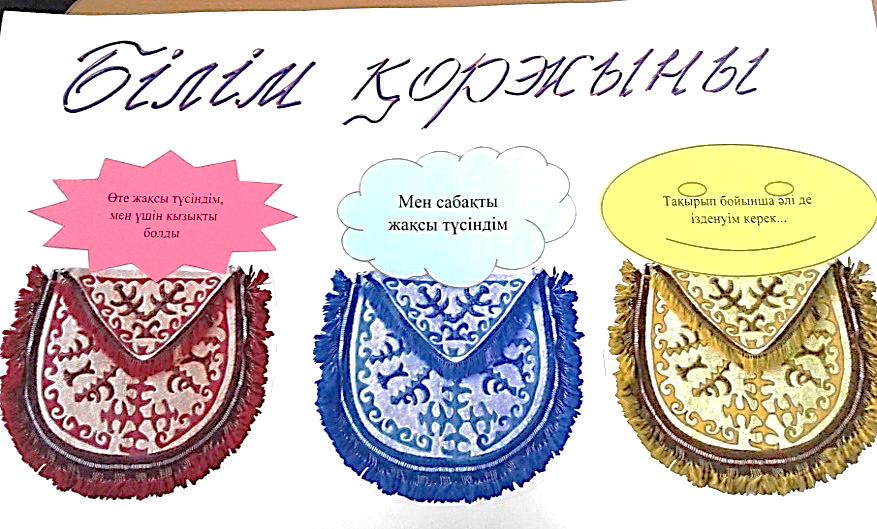 «Білім қоржыны» кері байланыс«Білім қоржыны» кері байланыс«Білім қоржыны» кері байланыс«Білім қоржыны» кері байланыс«Білім қоржыны» кері байланысСабақтан алған әсерлерін стикерге жазып, қоржындарға жабыстырады.Қосымша ақпаратҚосымша ақпаратҚосымша ақпаратҚосымша ақпаратҚосымша ақпаратҚосымша ақпаратҚосымша ақпаратҚосымша ақпаратСаралау – Сіз қосымшакөмек көрсетуді қалайжоспарлайсыз? Сізқабілеті жоғарыоқушыларға тапсырманыкүрделендіруді қалайжоспарлайсыз?Саралау – Сіз қосымшакөмек көрсетуді қалайжоспарлайсыз? Сізқабілеті жоғарыоқушыларға тапсырманыкүрделендіруді қалайжоспарлайсыз?Саралау – Сіз қосымшакөмек көрсетуді қалайжоспарлайсыз? Сізқабілеті жоғарыоқушыларға тапсырманыкүрделендіруді қалайжоспарлайсыз?Бағалау - Оқушылардыңүйренгенін тексерудіқалай жоспарлайсыз?Бағалау - Оқушылардыңүйренгенін тексерудіқалай жоспарлайсыз?Бағалау - Оқушылардыңүйренгенін тексерудіқалай жоспарлайсыз?Пəнаралық байланысҚауіпсіздік жəне еңбектіқорғау ережелеріАКТ-мен байланысҚұндылықтардағыбайланысПəнаралық байланысҚауіпсіздік жəне еңбектіқорғау ережелеріАКТ-мен байланысҚұндылықтардағыбайланысРефлексияСабақ / оқумақсаттарышынайы ма?Бүгін оқушыларне білді?Сыныптағы ахуалқандай болды?Мен жоспарлағансаралау шараларытиімді болды ма?Мен берілгенуақыт ішіндеүлгердім бе? Менөз жоспарымақандай түзетулеренгіздім жəненеліктен?РефлексияСабақ / оқумақсаттарышынайы ма?Бүгін оқушыларне білді?Сыныптағы ахуалқандай болды?Мен жоспарлағансаралау шараларытиімді болды ма?Мен берілгенуақыт ішіндеүлгердім бе? Менөз жоспарымақандай түзетулеренгіздім жəненеліктен?РефлексияСабақ / оқумақсаттарышынайы ма?Бүгін оқушыларне білді?Сыныптағы ахуалқандай болды?Мен жоспарлағансаралау шараларытиімді болды ма?Мен берілгенуақыт ішіндеүлгердім бе? Менөз жоспарымақандай түзетулеренгіздім жəненеліктен?Төмендегі бос ұяшыққа сабақ туралы өз пікіріңізді жазыңыз.Сол ұяшықтағы Сіздің сабағыңыздың тақырыбына сəйкескелетін сұрақтарға жауап беріңіз.Төмендегі бос ұяшыққа сабақ туралы өз пікіріңізді жазыңыз.Сол ұяшықтағы Сіздің сабағыңыздың тақырыбына сəйкескелетін сұрақтарға жауап беріңіз.Төмендегі бос ұяшыққа сабақ туралы өз пікіріңізді жазыңыз.Сол ұяшықтағы Сіздің сабағыңыздың тақырыбына сəйкескелетін сұрақтарға жауап беріңіз.Төмендегі бос ұяшыққа сабақ туралы өз пікіріңізді жазыңыз.Сол ұяшықтағы Сіздің сабағыңыздың тақырыбына сəйкескелетін сұрақтарға жауап беріңіз.Төмендегі бос ұяшыққа сабақ туралы өз пікіріңізді жазыңыз.Сол ұяшықтағы Сіздің сабағыңыздың тақырыбына сəйкескелетін сұрақтарға жауап беріңіз.Қорытынды бағамдауҚандай екі нəрсе табысты болды (оқытуды да, оқуды да ескеріңіз)?1:2:Қандай екі нəрсе сабақты жақсарта алды (оқытуды да, оқуды да ескеріңіз)?1:2:Сабақ барысында мен сынып немесе жекелеген оқушылар туралы менің келесі сабағымдыжетілдіруге көмектесетін не білдім?Қорытынды бағамдауҚандай екі нəрсе табысты болды (оқытуды да, оқуды да ескеріңіз)?1:2:Қандай екі нəрсе сабақты жақсарта алды (оқытуды да, оқуды да ескеріңіз)?1:2:Сабақ барысында мен сынып немесе жекелеген оқушылар туралы менің келесі сабағымдыжетілдіруге көмектесетін не білдім?Қорытынды бағамдауҚандай екі нəрсе табысты болды (оқытуды да, оқуды да ескеріңіз)?1:2:Қандай екі нəрсе сабақты жақсарта алды (оқытуды да, оқуды да ескеріңіз)?1:2:Сабақ барысында мен сынып немесе жекелеген оқушылар туралы менің келесі сабағымдыжетілдіруге көмектесетін не білдім?Қорытынды бағамдауҚандай екі нəрсе табысты болды (оқытуды да, оқуды да ескеріңіз)?1:2:Қандай екі нəрсе сабақты жақсарта алды (оқытуды да, оқуды да ескеріңіз)?1:2:Сабақ барысында мен сынып немесе жекелеген оқушылар туралы менің келесі сабағымдыжетілдіруге көмектесетін не білдім?Қорытынды бағамдауҚандай екі нəрсе табысты болды (оқытуды да, оқуды да ескеріңіз)?1:2:Қандай екі нəрсе сабақты жақсарта алды (оқытуды да, оқуды да ескеріңіз)?1:2:Сабақ барысында мен сынып немесе жекелеген оқушылар туралы менің келесі сабағымдыжетілдіруге көмектесетін не білдім?Қорытынды бағамдауҚандай екі нəрсе табысты болды (оқытуды да, оқуды да ескеріңіз)?1:2:Қандай екі нəрсе сабақты жақсарта алды (оқытуды да, оқуды да ескеріңіз)?1:2:Сабақ барысында мен сынып немесе жекелеген оқушылар туралы менің келесі сабағымдыжетілдіруге көмектесетін не білдім?Қорытынды бағамдауҚандай екі нəрсе табысты болды (оқытуды да, оқуды да ескеріңіз)?1:2:Қандай екі нəрсе сабақты жақсарта алды (оқытуды да, оқуды да ескеріңіз)?1:2:Сабақ барысында мен сынып немесе жекелеген оқушылар туралы менің келесі сабағымдыжетілдіруге көмектесетін не білдім?Қорытынды бағамдауҚандай екі нəрсе табысты болды (оқытуды да, оқуды да ескеріңіз)?1:2:Қандай екі нəрсе сабақты жақсарта алды (оқытуды да, оқуды да ескеріңіз)?1:2:Сабақ барысында мен сынып немесе жекелеген оқушылар туралы менің келесі сабағымдыжетілдіруге көмектесетін не білдім?Сабақтың тақырыбы: Сабақтың тақырыбы: Сабақтың тақырыбы: Сабақтың тақырыбы: Мұғалімнің аты-жөні:Күні:    Мұғалімнің аты-жөні:Күні:    Мұғалімнің аты-жөні:Күні:    Мұғалімнің аты-жөні:Күні:    СЫНЫП:  5СЫНЫП:  5Қатысқаноқушылар  саны:  Қатысқаноқушылар  саны:  Қатысқаноқушылар  саны:  Қатыспағаноқушылар саны: 0 Қатыспағаноқушылар саны: 0 Қатыспағаноқушылар саны: 0 Сабақ негізделген оқу мақсаттарыСабақ негізделген оқу мақсаттары5.О6.Оқылым стратегияларын қолдану: жалпы мазмұнын түсіну үшін оқу;5.Ж2.Жанрлық ерекшеліктеріне сай ресімделуі мен құрылымын сақтап, хабарландыру құрастырып жазу.5.О6.Оқылым стратегияларын қолдану: жалпы мазмұнын түсіну үшін оқу;5.Ж2.Жанрлық ерекшеліктеріне сай ресімделуі мен құрылымын сақтап, хабарландыру құрастырып жазу.5.О6.Оқылым стратегияларын қолдану: жалпы мазмұнын түсіну үшін оқу;5.Ж2.Жанрлық ерекшеліктеріне сай ресімделуі мен құрылымын сақтап, хабарландыру құрастырып жазу.5.О6.Оқылым стратегияларын қолдану: жалпы мазмұнын түсіну үшін оқу;5.Ж2.Жанрлық ерекшеліктеріне сай ресімделуі мен құрылымын сақтап, хабарландыру құрастырып жазу.5.О6.Оқылым стратегияларын қолдану: жалпы мазмұнын түсіну үшін оқу;5.Ж2.Жанрлық ерекшеліктеріне сай ресімделуі мен құрылымын сақтап, хабарландыру құрастырып жазу.5.О6.Оқылым стратегияларын қолдану: жалпы мазмұнын түсіну үшін оқу;5.Ж2.Жанрлық ерекшеліктеріне сай ресімделуі мен құрылымын сақтап, хабарландыру құрастырып жазу.Сабақ  нәтижесі:Сабақ  нәтижесі:Оқушылардың барлығы мынаны орындай алады: Оқулықта берілген және қосымша тапсырмаларды орындайды.  Жазба жұмыс жасайды. Сұраққа жауап береді. Оқушылардың көбісі мынаны орындай алады: Топтық жұмысты брлесе орындайды.Өз бетінше жұмыс жасайды. Сұраққа жауап береді. Қосымша үлестірме ресурстармен  жұмыс жасайды. 	Оқушылардың кейбіреуі мынаны орындай алады: Оқулықтан тыс берілген қосымша тапсырмалады орындайды, тақырып бойынша қосымша мәліметтер мен дәлелдер келтіре алады.Оқушылардың барлығы мынаны орындай алады: Оқулықта берілген және қосымша тапсырмаларды орындайды.  Жазба жұмыс жасайды. Сұраққа жауап береді. Оқушылардың көбісі мынаны орындай алады: Топтық жұмысты брлесе орындайды.Өз бетінше жұмыс жасайды. Сұраққа жауап береді. Қосымша үлестірме ресурстармен  жұмыс жасайды. 	Оқушылардың кейбіреуі мынаны орындай алады: Оқулықтан тыс берілген қосымша тапсырмалады орындайды, тақырып бойынша қосымша мәліметтер мен дәлелдер келтіре алады.Оқушылардың барлығы мынаны орындай алады: Оқулықта берілген және қосымша тапсырмаларды орындайды.  Жазба жұмыс жасайды. Сұраққа жауап береді. Оқушылардың көбісі мынаны орындай алады: Топтық жұмысты брлесе орындайды.Өз бетінше жұмыс жасайды. Сұраққа жауап береді. Қосымша үлестірме ресурстармен  жұмыс жасайды. 	Оқушылардың кейбіреуі мынаны орындай алады: Оқулықтан тыс берілген қосымша тапсырмалады орындайды, тақырып бойынша қосымша мәліметтер мен дәлелдер келтіре алады.Оқушылардың барлығы мынаны орындай алады: Оқулықта берілген және қосымша тапсырмаларды орындайды.  Жазба жұмыс жасайды. Сұраққа жауап береді. Оқушылардың көбісі мынаны орындай алады: Топтық жұмысты брлесе орындайды.Өз бетінше жұмыс жасайды. Сұраққа жауап береді. Қосымша үлестірме ресурстармен  жұмыс жасайды. 	Оқушылардың кейбіреуі мынаны орындай алады: Оқулықтан тыс берілген қосымша тапсырмалады орындайды, тақырып бойынша қосымша мәліметтер мен дәлелдер келтіре алады.Оқушылардың барлығы мынаны орындай алады: Оқулықта берілген және қосымша тапсырмаларды орындайды.  Жазба жұмыс жасайды. Сұраққа жауап береді. Оқушылардың көбісі мынаны орындай алады: Топтық жұмысты брлесе орындайды.Өз бетінше жұмыс жасайды. Сұраққа жауап береді. Қосымша үлестірме ресурстармен  жұмыс жасайды. 	Оқушылардың кейбіреуі мынаны орындай алады: Оқулықтан тыс берілген қосымша тапсырмалады орындайды, тақырып бойынша қосымша мәліметтер мен дәлелдер келтіре алады.Оқушылардың барлығы мынаны орындай алады: Оқулықта берілген және қосымша тапсырмаларды орындайды.  Жазба жұмыс жасайды. Сұраққа жауап береді. Оқушылардың көбісі мынаны орындай алады: Топтық жұмысты брлесе орындайды.Өз бетінше жұмыс жасайды. Сұраққа жауап береді. Қосымша үлестірме ресурстармен  жұмыс жасайды. 	Оқушылардың кейбіреуі мынаны орындай алады: Оқулықтан тыс берілген қосымша тапсырмалады орындайды, тақырып бойынша қосымша мәліметтер мен дәлелдер келтіре алады.Бағалау  критерийіБағалау  критерийіЖеке, жұптық, топтық тапсырмаларды орындай алады. Сабақ барысында  тыңдаушының назарын өзіне аудара алады.Жеке, жұптық, топтық тапсырмаларды орындай алады. Сабақ барысында  тыңдаушының назарын өзіне аудара алады.Жеке, жұптық, топтық тапсырмаларды орындай алады. Сабақ барысында  тыңдаушының назарын өзіне аудара алады.Жеке, жұптық, топтық тапсырмаларды орындай алады. Сабақ барысында  тыңдаушының назарын өзіне аудара алады.Жеке, жұптық, топтық тапсырмаларды орындай алады. Сабақ барысында  тыңдаушының назарын өзіне аудара алады.Жеке, жұптық, топтық тапсырмаларды орындай алады. Сабақ барысында  тыңдаушының назарын өзіне аудара алады.Тілдік құзіреттілікТілдік құзіреттілікРесурстарРесурстарОқулық, суреттер, топқа бөлуге арналған кеспе қағаздар  және  әртүрлі  заттар, топтық тапсырмалар, кері байланыс, стикер.Оқулық, суреттер, топқа бөлуге арналған кеспе қағаздар  және  әртүрлі  заттар, топтық тапсырмалар, кері байланыс, стикер.Оқулық, суреттер, топқа бөлуге арналған кеспе қағаздар  және  әртүрлі  заттар, топтық тапсырмалар, кері байланыс, стикер.Оқулық, суреттер, топқа бөлуге арналған кеспе қағаздар  және  әртүрлі  заттар, топтық тапсырмалар, кері байланыс, стикер.Оқулық, суреттер, топқа бөлуге арналған кеспе қағаздар  және  әртүрлі  заттар, топтық тапсырмалар, кері байланыс, стикер.Оқулық, суреттер, топқа бөлуге арналған кеспе қағаздар  және  әртүрлі  заттар, топтық тапсырмалар, кері байланыс, стикер.Әдіс-тәсілдерӘдіс-тәсілдерСұрақ-жауап, әңгімелеу, түсіндіру, ойын, көрнекілік. Рефлексия.Сұрақ-жауап, әңгімелеу, түсіндіру, ойын, көрнекілік. Рефлексия.Сұрақ-жауап, әңгімелеу, түсіндіру, ойын, көрнекілік. Рефлексия.Сұрақ-жауап, әңгімелеу, түсіндіру, ойын, көрнекілік. Рефлексия.Сұрақ-жауап, әңгімелеу, түсіндіру, ойын, көрнекілік. Рефлексия.Сұрақ-жауап, әңгімелеу, түсіндіру, ойын, көрнекілік. Рефлексия.Пәнаралық байланысПәнаралық байланысМузыка, қазақ тілі. Музыка, қазақ тілі. Музыка, қазақ тілі. Музыка, қазақ тілі. Музыка, қазақ тілі. Музыка, қазақ тілі. Алдыңғы оқуАлдыңғы оқуҚызғалдақҚызғалдақҚызғалдақҚызғалдақҚызғалдақҚызғалдақСабақтың жоспарыСабақтың жоспарыСабақтың жоспарыСабақтың жоспарыСабақтың жоспарыСабақтың жоспарыСабақтың жоспарыСабақтың жоспарыЖоспарланғануақытСабақ барысы :Сабақ барысы :Сабақ барысы :Сабақ барысы :Сабақ барысы :Сабақ барысы :Бағалау түрлеріБасталуы5  минутБағалау парақшасымен таныстыру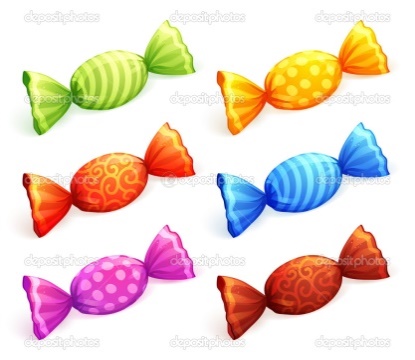 Топтарға бөлу. Себетпен конфет әкелу. Оқушыларға себеттен конфет алуларын сұраймын.Конфеттің түрлеріне қарай 3 топқа бөлініп отырады.1-топ «Сары кәмпиттер»2-топ «Көк кәмпиттер»3-топ «Қызыл  кәмпиттер»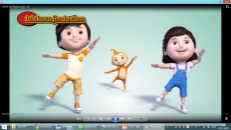 Психологиялық ахуал қалыптастыру: «Қызыл гүлім-ай» биБағалау парақшасымен таныстыруТоптарға бөлу. Себетпен конфет әкелу. Оқушыларға себеттен конфет алуларын сұраймын.Конфеттің түрлеріне қарай 3 топқа бөлініп отырады.1-топ «Сары кәмпиттер»2-топ «Көк кәмпиттер»3-топ «Қызыл  кәмпиттер»Психологиялық ахуал қалыптастыру: «Қызыл гүлім-ай» биБағалау парақшасымен таныстыруТоптарға бөлу. Себетпен конфет әкелу. Оқушыларға себеттен конфет алуларын сұраймын.Конфеттің түрлеріне қарай 3 топқа бөлініп отырады.1-топ «Сары кәмпиттер»2-топ «Көк кәмпиттер»3-топ «Қызыл  кәмпиттер»Психологиялық ахуал қалыптастыру: «Қызыл гүлім-ай» биБағалау парақшасымен таныстыруТоптарға бөлу. Себетпен конфет әкелу. Оқушыларға себеттен конфет алуларын сұраймын.Конфеттің түрлеріне қарай 3 топқа бөлініп отырады.1-топ «Сары кәмпиттер»2-топ «Көк кәмпиттер»3-топ «Қызыл  кәмпиттер»Психологиялық ахуал қалыптастыру: «Қызыл гүлім-ай» биБағалау парақшасымен таныстыруТоптарға бөлу. Себетпен конфет әкелу. Оқушыларға себеттен конфет алуларын сұраймын.Конфеттің түрлеріне қарай 3 топқа бөлініп отырады.1-топ «Сары кәмпиттер»2-топ «Көк кәмпиттер»3-топ «Қызыл  кәмпиттер»Психологиялық ахуал қалыптастыру: «Қызыл гүлім-ай» биБағалау парақшасымен таныстыруТоптарға бөлу. Себетпен конфет әкелу. Оқушыларға себеттен конфет алуларын сұраймын.Конфеттің түрлеріне қарай 3 топқа бөлініп отырады.1-топ «Сары кәмпиттер»2-топ «Көк кәмпиттер»3-топ «Қызыл  кәмпиттер»Психологиялық ахуал қалыптастыру: «Қызыл гүлім-ай» биТапсырманы орындаған әр балаға конфеттер беріп отырамын.Жаңа білім10 минутБілу және түсінуБерілген мәтіндерді балалар оқып алады.«Сақина салмақ ойыны»Балалар біз бүгін сақина салмақ ойынын ойнаймыз. Бұл ойынның бүгіінгі ерекшелігі кімнің   қолында сақина қалса менің сұрағыма жауап береді?Білу және түсінуБерілген мәтіндерді балалар оқып алады.«Сақина салмақ ойыны»Балалар біз бүгін сақина салмақ ойынын ойнаймыз. Бұл ойынның бүгіінгі ерекшелігі кімнің   қолында сақина қалса менің сұрағыма жауап береді?Білу және түсінуБерілген мәтіндерді балалар оқып алады.«Сақина салмақ ойыны»Балалар біз бүгін сақина салмақ ойынын ойнаймыз. Бұл ойынның бүгіінгі ерекшелігі кімнің   қолында сақина қалса менің сұрағыма жауап береді?Білу және түсінуБерілген мәтіндерді балалар оқып алады.«Сақина салмақ ойыны»Балалар біз бүгін сақина салмақ ойынын ойнаймыз. Бұл ойынның бүгіінгі ерекшелігі кімнің   қолында сақина қалса менің сұрағыма жауап береді?Білу және түсінуБерілген мәтіндерді балалар оқып алады.«Сақина салмақ ойыны»Балалар біз бүгін сақина салмақ ойынын ойнаймыз. Бұл ойынның бүгіінгі ерекшелігі кімнің   қолында сақина қалса менің сұрағыма жауап береді?Білу және түсінуБерілген мәтіндерді балалар оқып алады.«Сақина салмақ ойыны»Балалар біз бүгін сақина салмақ ойынын ойнаймыз. Бұл ойынның бүгіінгі ерекшелігі кімнің   қолында сақина қалса менің сұрағыма жауап береді?Оқулық,мәтіндер.Ортасы  10 минутҚолдануЕңбекқор араОқулықтағы тапсрмалармен жұмысТалдау«Ыстық орындық» орындық әдісі(Бір оқушы алдыңғы жақта, орындықтар оны айнала қоршай орналастырылады.Жаттығудың сипаттамасы:Бір оқушы алға шығып өз пікірін айтып және тақырып бойынша сұрақтарға жауап береді. Сұрақты анағұрлым мазмұнды қылу үшін, оқушылар белгілі бір пікір бойынша бірлесіп алға шығып сөйлей алады.	Жанрлық ерекшеліктеріне сай ресімделуі мен құрылымын сақтап, хабарландыру құрастырып жазу.ҚолдануЕңбекқор араОқулықтағы тапсрмалармен жұмысТалдау«Ыстық орындық» орындық әдісі(Бір оқушы алдыңғы жақта, орындықтар оны айнала қоршай орналастырылады.Жаттығудың сипаттамасы:Бір оқушы алға шығып өз пікірін айтып және тақырып бойынша сұрақтарға жауап береді. Сұрақты анағұрлым мазмұнды қылу үшін, оқушылар белгілі бір пікір бойынша бірлесіп алға шығып сөйлей алады.	Жанрлық ерекшеліктеріне сай ресімделуі мен құрылымын сақтап, хабарландыру құрастырып жазу.ҚолдануЕңбекқор араОқулықтағы тапсрмалармен жұмысТалдау«Ыстық орындық» орындық әдісі(Бір оқушы алдыңғы жақта, орындықтар оны айнала қоршай орналастырылады.Жаттығудың сипаттамасы:Бір оқушы алға шығып өз пікірін айтып және тақырып бойынша сұрақтарға жауап береді. Сұрақты анағұрлым мазмұнды қылу үшін, оқушылар белгілі бір пікір бойынша бірлесіп алға шығып сөйлей алады.	Жанрлық ерекшеліктеріне сай ресімделуі мен құрылымын сақтап, хабарландыру құрастырып жазу.ҚолдануЕңбекқор араОқулықтағы тапсрмалармен жұмысТалдау«Ыстық орындық» орындық әдісі(Бір оқушы алдыңғы жақта, орындықтар оны айнала қоршай орналастырылады.Жаттығудың сипаттамасы:Бір оқушы алға шығып өз пікірін айтып және тақырып бойынша сұрақтарға жауап береді. Сұрақты анағұрлым мазмұнды қылу үшін, оқушылар белгілі бір пікір бойынша бірлесіп алға шығып сөйлей алады.	Жанрлық ерекшеліктеріне сай ресімделуі мен құрылымын сақтап, хабарландыру құрастырып жазу.ҚолдануЕңбекқор араОқулықтағы тапсрмалармен жұмысТалдау«Ыстық орындық» орындық әдісі(Бір оқушы алдыңғы жақта, орындықтар оны айнала қоршай орналастырылады.Жаттығудың сипаттамасы:Бір оқушы алға шығып өз пікірін айтып және тақырып бойынша сұрақтарға жауап береді. Сұрақты анағұрлым мазмұнды қылу үшін, оқушылар белгілі бір пікір бойынша бірлесіп алға шығып сөйлей алады.	Жанрлық ерекшеліктеріне сай ресімделуі мен құрылымын сақтап, хабарландыру құрастырып жазу.ҚолдануЕңбекқор араОқулықтағы тапсрмалармен жұмысТалдау«Ыстық орындық» орындық әдісі(Бір оқушы алдыңғы жақта, орындықтар оны айнала қоршай орналастырылады.Жаттығудың сипаттамасы:Бір оқушы алға шығып өз пікірін айтып және тақырып бойынша сұрақтарға жауап береді. Сұрақты анағұрлым мазмұнды қылу үшін, оқушылар белгілі бір пікір бойынша бірлесіп алға шығып сөйлей алады.	Жанрлық ерекшеліктеріне сай ресімделуі мен құрылымын сақтап, хабарландыру құрастырып жазу.Оқулық,қабырғаға ілінген  ватмандар, түрлі-түсті маркерлер«Ыстық орындық» орындық әдісі, сұрақтар, орындық.Сергіту сәті2 минут«Қыдырып қайтайық!» би билеу«Қыдырып қайтайық!» би билеу«Қыдырып қайтайық!» би билеу«Қыдырып қайтайық!» би билеу«Қыдырып қайтайық!» би билеу«Қыдырып қайтайық!» би билеуОқушылар би билеп сергіп қалады.Аяқталуы Сабақты бекіту10 минут«Екі жақты күнделік» стратегиясы«Екі жақты күнделік» стратегиясы«Екі жақты күнделік» стратегиясы«Екі жақты күнделік» стратегиясы«Екі жақты күнделік» стратегиясы«Екі жақты күнделік» стратегиясыБағалау 5 минутКері байланыс3 минут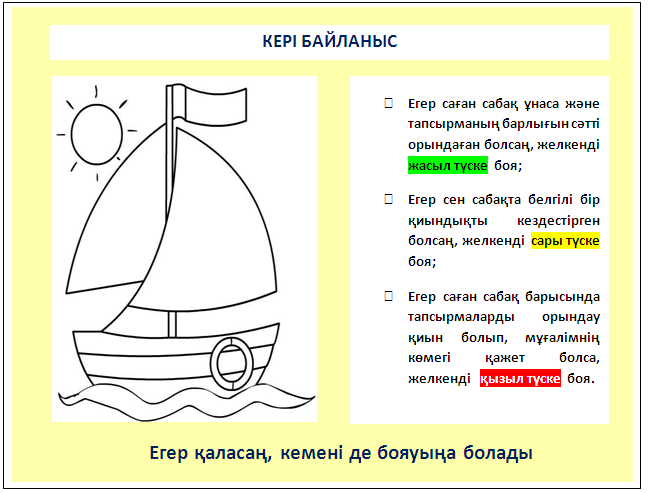 Кері байланыс кемесіҚосымша ақпаратҚосымша ақпаратҚосымша ақпаратҚосымша ақпаратҚосымша ақпаратҚосымша ақпаратҚосымша ақпаратҚосымша ақпаратСаралау – Сіз қосымшакөмек көрсетуді қалайжоспарлайсыз? Сізқабілеті жоғарыоқушыларға тапсырманыкүрделендіруді қалайжоспарлайсыз?Саралау – Сіз қосымшакөмек көрсетуді қалайжоспарлайсыз? Сізқабілеті жоғарыоқушыларға тапсырманыкүрделендіруді қалайжоспарлайсыз?Саралау – Сіз қосымшакөмек көрсетуді қалайжоспарлайсыз? Сізқабілеті жоғарыоқушыларға тапсырманыкүрделендіруді қалайжоспарлайсыз?Бағалау - Оқушылардыңүйренгенін тексерудіқалай жоспарлайсыз?Бағалау - Оқушылардыңүйренгенін тексерудіқалай жоспарлайсыз?Бағалау - Оқушылардыңүйренгенін тексерудіқалай жоспарлайсыз?Пəнаралық байланысҚауіпсіздік жəне еңбектіқорғау ережелеріАКТ-мен байланысҚұндылықтардағыбайланысПəнаралық байланысҚауіпсіздік жəне еңбектіқорғау ережелеріАКТ-мен байланысҚұндылықтардағыбайланысРефлексияСабақ / оқумақсаттарышынайы ма?Бүгін оқушыларне білді?Сыныптағы ахуалқандай болды?Мен жоспарлағансаралау шараларытиімді болды ма?Мен берілгенуақыт ішіндеүлгердім бе? Менөз жоспарымақандай түзетулеренгіздім жəненеліктен?РефлексияСабақ / оқумақсаттарышынайы ма?Бүгін оқушыларне білді?Сыныптағы ахуалқандай болды?Мен жоспарлағансаралау шараларытиімді болды ма?Мен берілгенуақыт ішіндеүлгердім бе? Менөз жоспарымақандай түзетулеренгіздім жəненеліктен?РефлексияСабақ / оқумақсаттарышынайы ма?Бүгін оқушыларне білді?Сыныптағы ахуалқандай болды?Мен жоспарлағансаралау шараларытиімді болды ма?Мен берілгенуақыт ішіндеүлгердім бе? Менөз жоспарымақандай түзетулеренгіздім жəненеліктен?Төмендегі бос ұяшыққа сабақ туралы өз пікіріңізді жазыңыз.Сол ұяшықтағы Сіздің сабағыңыздың тақырыбына сəйкескелетін сұрақтарға жауап беріңіз.Төмендегі бос ұяшыққа сабақ туралы өз пікіріңізді жазыңыз.Сол ұяшықтағы Сіздің сабағыңыздың тақырыбына сəйкескелетін сұрақтарға жауап беріңіз.Төмендегі бос ұяшыққа сабақ туралы өз пікіріңізді жазыңыз.Сол ұяшықтағы Сіздің сабағыңыздың тақырыбына сəйкескелетін сұрақтарға жауап беріңіз.Төмендегі бос ұяшыққа сабақ туралы өз пікіріңізді жазыңыз.Сол ұяшықтағы Сіздің сабағыңыздың тақырыбына сəйкескелетін сұрақтарға жауап беріңіз.Төмендегі бос ұяшыққа сабақ туралы өз пікіріңізді жазыңыз.Сол ұяшықтағы Сіздің сабағыңыздың тақырыбына сəйкескелетін сұрақтарға жауап беріңіз.Қорытынды бағамдауҚандай екі нəрсе табысты болды (оқытуды да, оқуды да ескеріңіз)?1:2:Қандай екі нəрсе сабақты жақсарта алды (оқытуды да, оқуды да ескеріңіз)?1:2:Сабақ барысында мен сынып немесе жекелеген оқушылар туралы менің келесі сабағымдыжетілдіруге көмектесетін не білдім?Қорытынды бағамдауҚандай екі нəрсе табысты болды (оқытуды да, оқуды да ескеріңіз)?1:2:Қандай екі нəрсе сабақты жақсарта алды (оқытуды да, оқуды да ескеріңіз)?1:2:Сабақ барысында мен сынып немесе жекелеген оқушылар туралы менің келесі сабағымдыжетілдіруге көмектесетін не білдім?Қорытынды бағамдауҚандай екі нəрсе табысты болды (оқытуды да, оқуды да ескеріңіз)?1:2:Қандай екі нəрсе сабақты жақсарта алды (оқытуды да, оқуды да ескеріңіз)?1:2:Сабақ барысында мен сынып немесе жекелеген оқушылар туралы менің келесі сабағымдыжетілдіруге көмектесетін не білдім?Қорытынды бағамдауҚандай екі нəрсе табысты болды (оқытуды да, оқуды да ескеріңіз)?1:2:Қандай екі нəрсе сабақты жақсарта алды (оқытуды да, оқуды да ескеріңіз)?1:2:Сабақ барысында мен сынып немесе жекелеген оқушылар туралы менің келесі сабағымдыжетілдіруге көмектесетін не білдім?Қорытынды бағамдауҚандай екі нəрсе табысты болды (оқытуды да, оқуды да ескеріңіз)?1:2:Қандай екі нəрсе сабақты жақсарта алды (оқытуды да, оқуды да ескеріңіз)?1:2:Сабақ барысында мен сынып немесе жекелеген оқушылар туралы менің келесі сабағымдыжетілдіруге көмектесетін не білдім?Қорытынды бағамдауҚандай екі нəрсе табысты болды (оқытуды да, оқуды да ескеріңіз)?1:2:Қандай екі нəрсе сабақты жақсарта алды (оқытуды да, оқуды да ескеріңіз)?1:2:Сабақ барысында мен сынып немесе жекелеген оқушылар туралы менің келесі сабағымдыжетілдіруге көмектесетін не білдім?Қорытынды бағамдауҚандай екі нəрсе табысты болды (оқытуды да, оқуды да ескеріңіз)?1:2:Қандай екі нəрсе сабақты жақсарта алды (оқытуды да, оқуды да ескеріңіз)?1:2:Сабақ барысында мен сынып немесе жекелеген оқушылар туралы менің келесі сабағымдыжетілдіруге көмектесетін не білдім?Қорытынды бағамдауҚандай екі нəрсе табысты болды (оқытуды да, оқуды да ескеріңіз)?1:2:Қандай екі нəрсе сабақты жақсарта алды (оқытуды да, оқуды да ескеріңіз)?1:2:Сабақ барысында мен сынып немесе жекелеген оқушылар туралы менің келесі сабағымдыжетілдіруге көмектесетін не білдім?Сабақтың тақырыбы: Үйсіз жануарларды бірге қорғайықСабақтың тақырыбы: Үйсіз жануарларды бірге қорғайықСабақтың тақырыбы: Үйсіз жануарларды бірге қорғайықСабақтың тақырыбы: Үйсіз жануарларды бірге қорғайықМұғалімнің аты-жөні:Күні:    Мұғалімнің аты-жөні:Күні:    Мұғалімнің аты-жөні:Күні:    Мұғалімнің аты-жөні:Күні:    СЫНЫП:  5СЫНЫП:  5Қатысқаноқушылар  саны:  Қатысқаноқушылар  саны:  Қатысқаноқушылар  саны:  Қатыспағаноқушылар саны: 0 Қатыспағаноқушылар саны: 0 Қатыспағаноқушылар саны: 0 Сабақ негізделген оқу мақсаттарыСабақ негізделген оқу мақсаттарыТ/А1.Тірек сөздер  мен ұсынылған иллюстрациялар арқылы  тақырыпты болжау.Т/А1.Тірек сөздер  мен ұсынылған иллюстрациялар арқылы  тақырыпты болжау.Т/А1.Тірек сөздер  мен ұсынылған иллюстрациялар арқылы  тақырыпты болжау.Т/А1.Тірек сөздер  мен ұсынылған иллюстрациялар арқылы  тақырыпты болжау.Т/А1.Тірек сөздер  мен ұсынылған иллюстрациялар арқылы  тақырыпты болжау.Т/А1.Тірек сөздер  мен ұсынылған иллюстрациялар арқылы  тақырыпты болжау.Сабақ  нәтижесі:Сабақ  нәтижесі:Оқушылардың барлығы мынаны орындай алады: Оқулықта берілген және қосымша тапсырмаларды орындайды.  Жазба жұмыс жасайды. Сұраққа жауап береді.Оқушылардың көбісі мынаны орындай алады: Топтық жұмысты брлесе орындайды.Өз бетінше жұмыс жасайды. Сұраққа жауап береді. Қосымша үлестірме ресурстармен  жұмыс жасайды.Оқушылардың кейбіреуі мынаны орындай алады: Оқулықтан тыс берілген қосымша тапсырмалады орындайды, тақырып бойынша қосымша мәліметтер мен дәлелдер келтіре алады.Оқушылардың барлығы мынаны орындай алады: Оқулықта берілген және қосымша тапсырмаларды орындайды.  Жазба жұмыс жасайды. Сұраққа жауап береді.Оқушылардың көбісі мынаны орындай алады: Топтық жұмысты брлесе орындайды.Өз бетінше жұмыс жасайды. Сұраққа жауап береді. Қосымша үлестірме ресурстармен  жұмыс жасайды.Оқушылардың кейбіреуі мынаны орындай алады: Оқулықтан тыс берілген қосымша тапсырмалады орындайды, тақырып бойынша қосымша мәліметтер мен дәлелдер келтіре алады.Оқушылардың барлығы мынаны орындай алады: Оқулықта берілген және қосымша тапсырмаларды орындайды.  Жазба жұмыс жасайды. Сұраққа жауап береді.Оқушылардың көбісі мынаны орындай алады: Топтық жұмысты брлесе орындайды.Өз бетінше жұмыс жасайды. Сұраққа жауап береді. Қосымша үлестірме ресурстармен  жұмыс жасайды.Оқушылардың кейбіреуі мынаны орындай алады: Оқулықтан тыс берілген қосымша тапсырмалады орындайды, тақырып бойынша қосымша мәліметтер мен дәлелдер келтіре алады.Оқушылардың барлығы мынаны орындай алады: Оқулықта берілген және қосымша тапсырмаларды орындайды.  Жазба жұмыс жасайды. Сұраққа жауап береді.Оқушылардың көбісі мынаны орындай алады: Топтық жұмысты брлесе орындайды.Өз бетінше жұмыс жасайды. Сұраққа жауап береді. Қосымша үлестірме ресурстармен  жұмыс жасайды.Оқушылардың кейбіреуі мынаны орындай алады: Оқулықтан тыс берілген қосымша тапсырмалады орындайды, тақырып бойынша қосымша мәліметтер мен дәлелдер келтіре алады.Оқушылардың барлығы мынаны орындай алады: Оқулықта берілген және қосымша тапсырмаларды орындайды.  Жазба жұмыс жасайды. Сұраққа жауап береді.Оқушылардың көбісі мынаны орындай алады: Топтық жұмысты брлесе орындайды.Өз бетінше жұмыс жасайды. Сұраққа жауап береді. Қосымша үлестірме ресурстармен  жұмыс жасайды.Оқушылардың кейбіреуі мынаны орындай алады: Оқулықтан тыс берілген қосымша тапсырмалады орындайды, тақырып бойынша қосымша мәліметтер мен дәлелдер келтіре алады.Оқушылардың барлығы мынаны орындай алады: Оқулықта берілген және қосымша тапсырмаларды орындайды.  Жазба жұмыс жасайды. Сұраққа жауап береді.Оқушылардың көбісі мынаны орындай алады: Топтық жұмысты брлесе орындайды.Өз бетінше жұмыс жасайды. Сұраққа жауап береді. Қосымша үлестірме ресурстармен  жұмыс жасайды.Оқушылардың кейбіреуі мынаны орындай алады: Оқулықтан тыс берілген қосымша тапсырмалады орындайды, тақырып бойынша қосымша мәліметтер мен дәлелдер келтіре алады.Бағалау  критерийіБағалау  критерийіЖеке, жұптық, топтық тапсырмаларды орындай алады. Сабақ барысында  тыңдаушының назарын өзіне аудара алады.Жеке, жұптық, топтық тапсырмаларды орындай алады. Сабақ барысында  тыңдаушының назарын өзіне аудара алады.Жеке, жұптық, топтық тапсырмаларды орындай алады. Сабақ барысында  тыңдаушының назарын өзіне аудара алады.Жеке, жұптық, топтық тапсырмаларды орындай алады. Сабақ барысында  тыңдаушының назарын өзіне аудара алады.Жеке, жұптық, топтық тапсырмаларды орындай алады. Сабақ барысында  тыңдаушының назарын өзіне аудара алады.Жеке, жұптық, топтық тапсырмаларды орындай алады. Сабақ барысында  тыңдаушының назарын өзіне аудара алады.Тілдік құзіреттілікТілдік құзіреттілікҮйсіз жануарларды бірге қорғайықҮйсіз жануарларды бірге қорғайықҮйсіз жануарларды бірге қорғайықҮйсіз жануарларды бірге қорғайықҮйсіз жануарларды бірге қорғайықҮйсіз жануарларды бірге қорғайықРесурстарРесурстарОқулық, суреттер, топқа бөлуге арналған кеспе қағаздар  және  әртүрлі  заттар, топтық тапсырмалар, кері байланыс, стикер.Оқулық, суреттер, топқа бөлуге арналған кеспе қағаздар  және  әртүрлі  заттар, топтық тапсырмалар, кері байланыс, стикер.Оқулық, суреттер, топқа бөлуге арналған кеспе қағаздар  және  әртүрлі  заттар, топтық тапсырмалар, кері байланыс, стикер.Оқулық, суреттер, топқа бөлуге арналған кеспе қағаздар  және  әртүрлі  заттар, топтық тапсырмалар, кері байланыс, стикер.Оқулық, суреттер, топқа бөлуге арналған кеспе қағаздар  және  әртүрлі  заттар, топтық тапсырмалар, кері байланыс, стикер.Оқулық, суреттер, топқа бөлуге арналған кеспе қағаздар  және  әртүрлі  заттар, топтық тапсырмалар, кері байланыс, стикер.Әдіс-тәсілдерӘдіс-тәсілдерСұрақ-жауап, әңгімелеу, түсіндіру, ойын, көрнекілік. Рефлексия.Сұрақ-жауап, әңгімелеу, түсіндіру, ойын, көрнекілік. Рефлексия.Сұрақ-жауап, әңгімелеу, түсіндіру, ойын, көрнекілік. Рефлексия.Сұрақ-жауап, әңгімелеу, түсіндіру, ойын, көрнекілік. Рефлексия.Сұрақ-жауап, әңгімелеу, түсіндіру, ойын, көрнекілік. Рефлексия.Сұрақ-жауап, әңгімелеу, түсіндіру, ойын, көрнекілік. Рефлексия.Пәнаралық байланысПәнаралық байланысМузыка, қазақ тілі. Музыка, қазақ тілі. Музыка, қазақ тілі. Музыка, қазақ тілі. Музыка, қазақ тілі. Музыка, қазақ тілі. Алдыңғы оқуАлдыңғы оқуЕңбекқор араЕңбекқор араЕңбекқор араЕңбекқор араЕңбекқор араЕңбекқор араСабақтың жоспарыСабақтың жоспарыСабақтың жоспарыСабақтың жоспарыСабақтың жоспарыСабақтың жоспарыСабақтың жоспарыСабақтың жоспарыЖоспарланғануақытСабақ барысы :Сабақ барысы :Сабақ барысы :Сабақ барысы :Сабақ барысы :Сабақ барысы :Бағалау түрлеріБасталуы5  минутҰйымдастыру кезеңі  2 минутТоптарға бөлу.Тірек сөздер  бойынша топқа  бөліну.Оқушыларға сөздер қиындыларын беремін. Әріп қиындыларда бақыт,қуаныш,шаттық  деген сөздер болу керек. Оқушылар сол сөздер бойынша топтарға бөлінеді.Психологиялық ахуал қалыптастыру:  3 минут«Сурете байланысты тілек» тренинг Ооқушыларды шеңберге шақыру,амандасу. Стикерлерге салынған әртүрлі суреттерді ұсыну. Суретті не үшін таңдағанын білу. Оқушылар таңдаған  суретке байланысты тілектер айтады.Ұйымдастыру кезеңі  2 минутТоптарға бөлу.Тірек сөздер  бойынша топқа  бөліну.Оқушыларға сөздер қиындыларын беремін. Әріп қиындыларда бақыт,қуаныш,шаттық  деген сөздер болу керек. Оқушылар сол сөздер бойынша топтарға бөлінеді.Психологиялық ахуал қалыптастыру:  3 минут«Сурете байланысты тілек» тренинг Ооқушыларды шеңберге шақыру,амандасу. Стикерлерге салынған әртүрлі суреттерді ұсыну. Суретті не үшін таңдағанын білу. Оқушылар таңдаған  суретке байланысты тілектер айтады.Ұйымдастыру кезеңі  2 минутТоптарға бөлу.Тірек сөздер  бойынша топқа  бөліну.Оқушыларға сөздер қиындыларын беремін. Әріп қиындыларда бақыт,қуаныш,шаттық  деген сөздер болу керек. Оқушылар сол сөздер бойынша топтарға бөлінеді.Психологиялық ахуал қалыптастыру:  3 минут«Сурете байланысты тілек» тренинг Ооқушыларды шеңберге шақыру,амандасу. Стикерлерге салынған әртүрлі суреттерді ұсыну. Суретті не үшін таңдағанын білу. Оқушылар таңдаған  суретке байланысты тілектер айтады.Ұйымдастыру кезеңі  2 минутТоптарға бөлу.Тірек сөздер  бойынша топқа  бөліну.Оқушыларға сөздер қиындыларын беремін. Әріп қиындыларда бақыт,қуаныш,шаттық  деген сөздер болу керек. Оқушылар сол сөздер бойынша топтарға бөлінеді.Психологиялық ахуал қалыптастыру:  3 минут«Сурете байланысты тілек» тренинг Ооқушыларды шеңберге шақыру,амандасу. Стикерлерге салынған әртүрлі суреттерді ұсыну. Суретті не үшін таңдағанын білу. Оқушылар таңдаған  суретке байланысты тілектер айтады.Ұйымдастыру кезеңі  2 минутТоптарға бөлу.Тірек сөздер  бойынша топқа  бөліну.Оқушыларға сөздер қиындыларын беремін. Әріп қиындыларда бақыт,қуаныш,шаттық  деген сөздер болу керек. Оқушылар сол сөздер бойынша топтарға бөлінеді.Психологиялық ахуал қалыптастыру:  3 минут«Сурете байланысты тілек» тренинг Ооқушыларды шеңберге шақыру,амандасу. Стикерлерге салынған әртүрлі суреттерді ұсыну. Суретті не үшін таңдағанын білу. Оқушылар таңдаған  суретке байланысты тілектер айтады.Ұйымдастыру кезеңі  2 минутТоптарға бөлу.Тірек сөздер  бойынша топқа  бөліну.Оқушыларға сөздер қиындыларын беремін. Әріп қиындыларда бақыт,қуаныш,шаттық  деген сөздер болу керек. Оқушылар сол сөздер бойынша топтарға бөлінеді.Психологиялық ахуал қалыптастыру:  3 минут«Сурете байланысты тілек» тренинг Ооқушыларды шеңберге шақыру,амандасу. Стикерлерге салынған әртүрлі суреттерді ұсыну. Суретті не үшін таңдағанын білу. Оқушылар таңдаған  суретке байланысты тілектер айтады.1-топ: бақыт2-топ: қуаныш3-топ: шаттықСуреттерЖаңа білім10 минутБілу және түсінуБерілген мәтіндерді балалар оқып алады.	«Стикердегі диалог» әдісі(Топ мүшелері сұрақтардың жауабын стикерлерге жазып, қабырғадағы сұрақтар жазылған қағаздарға іледі. кейін пікірлерін қорғайды.)Топтарға  тапсырма: Үйсіз жануарларды бірге қорғайық  видео тамашалауСұрақтарға жауап беруБілу және түсінуБерілген мәтіндерді балалар оқып алады.	«Стикердегі диалог» әдісі(Топ мүшелері сұрақтардың жауабын стикерлерге жазып, қабырғадағы сұрақтар жазылған қағаздарға іледі. кейін пікірлерін қорғайды.)Топтарға  тапсырма: Үйсіз жануарларды бірге қорғайық  видео тамашалауСұрақтарға жауап беруБілу және түсінуБерілген мәтіндерді балалар оқып алады.	«Стикердегі диалог» әдісі(Топ мүшелері сұрақтардың жауабын стикерлерге жазып, қабырғадағы сұрақтар жазылған қағаздарға іледі. кейін пікірлерін қорғайды.)Топтарға  тапсырма: Үйсіз жануарларды бірге қорғайық  видео тамашалауСұрақтарға жауап беруБілу және түсінуБерілген мәтіндерді балалар оқып алады.	«Стикердегі диалог» әдісі(Топ мүшелері сұрақтардың жауабын стикерлерге жазып, қабырғадағы сұрақтар жазылған қағаздарға іледі. кейін пікірлерін қорғайды.)Топтарға  тапсырма: Үйсіз жануарларды бірге қорғайық  видео тамашалауСұрақтарға жауап беруБілу және түсінуБерілген мәтіндерді балалар оқып алады.	«Стикердегі диалог» әдісі(Топ мүшелері сұрақтардың жауабын стикерлерге жазып, қабырғадағы сұрақтар жазылған қағаздарға іледі. кейін пікірлерін қорғайды.)Топтарға  тапсырма: Үйсіз жануарларды бірге қорғайық  видео тамашалауСұрақтарға жауап беруБілу және түсінуБерілген мәтіндерді балалар оқып алады.	«Стикердегі диалог» әдісі(Топ мүшелері сұрақтардың жауабын стикерлерге жазып, қабырғадағы сұрақтар жазылған қағаздарға іледі. кейін пікірлерін қорғайды.)Топтарға  тапсырма: Үйсіз жануарларды бірге қорғайық  видео тамашалауСұрақтарға жауап беруОқулық.Кеспе мәтіндер.Оқулық,қабырғаға ілінген  ватмандар, түрлі-түсті маркерлер.Ортасы10 минутҚолдануБерілген мәтіндерді балалар оқып алады.Ортақ тапсырма:  «Пкірлер» парағы әдісі1-сұрақ.Үйсіз қалған жануарларға қандай көмек көрсетуге болады?2-сұрақ. Жануарларды қорғап қалған кездеріңіз болды ма?1-топ: бақытЖауабын жазады.2-топ: қуанышТексеріп, қосымша мәліметтер қосады.3-топ:  шаттықҰсыныс жазады.Талдау«Броундық қозғалыс»  Оқушылар сыныпты шарлап, талқыланатын мәселе  бойынша  ақпарат жинап, басқалармен пікірлеседі. Бұл тәсілді қолданғанда оқушыларға партаға отыруға болмайтынын ескерту керек.ҚолдануБерілген мәтіндерді балалар оқып алады.Ортақ тапсырма:  «Пкірлер» парағы әдісі1-сұрақ.Үйсіз қалған жануарларға қандай көмек көрсетуге болады?2-сұрақ. Жануарларды қорғап қалған кездеріңіз болды ма?1-топ: бақытЖауабын жазады.2-топ: қуанышТексеріп, қосымша мәліметтер қосады.3-топ:  шаттықҰсыныс жазады.Талдау«Броундық қозғалыс»  Оқушылар сыныпты шарлап, талқыланатын мәселе  бойынша  ақпарат жинап, басқалармен пікірлеседі. Бұл тәсілді қолданғанда оқушыларға партаға отыруға болмайтынын ескерту керек.ҚолдануБерілген мәтіндерді балалар оқып алады.Ортақ тапсырма:  «Пкірлер» парағы әдісі1-сұрақ.Үйсіз қалған жануарларға қандай көмек көрсетуге болады?2-сұрақ. Жануарларды қорғап қалған кездеріңіз болды ма?1-топ: бақытЖауабын жазады.2-топ: қуанышТексеріп, қосымша мәліметтер қосады.3-топ:  шаттықҰсыныс жазады.Талдау«Броундық қозғалыс»  Оқушылар сыныпты шарлап, талқыланатын мәселе  бойынша  ақпарат жинап, басқалармен пікірлеседі. Бұл тәсілді қолданғанда оқушыларға партаға отыруға болмайтынын ескерту керек.ҚолдануБерілген мәтіндерді балалар оқып алады.Ортақ тапсырма:  «Пкірлер» парағы әдісі1-сұрақ.Үйсіз қалған жануарларға қандай көмек көрсетуге болады?2-сұрақ. Жануарларды қорғап қалған кездеріңіз болды ма?1-топ: бақытЖауабын жазады.2-топ: қуанышТексеріп, қосымша мәліметтер қосады.3-топ:  шаттықҰсыныс жазады.Талдау«Броундық қозғалыс»  Оқушылар сыныпты шарлап, талқыланатын мәселе  бойынша  ақпарат жинап, басқалармен пікірлеседі. Бұл тәсілді қолданғанда оқушыларға партаға отыруға болмайтынын ескерту керек.ҚолдануБерілген мәтіндерді балалар оқып алады.Ортақ тапсырма:  «Пкірлер» парағы әдісі1-сұрақ.Үйсіз қалған жануарларға қандай көмек көрсетуге болады?2-сұрақ. Жануарларды қорғап қалған кездеріңіз болды ма?1-топ: бақытЖауабын жазады.2-топ: қуанышТексеріп, қосымша мәліметтер қосады.3-топ:  шаттықҰсыныс жазады.Талдау«Броундық қозғалыс»  Оқушылар сыныпты шарлап, талқыланатын мәселе  бойынша  ақпарат жинап, басқалармен пікірлеседі. Бұл тәсілді қолданғанда оқушыларға партаға отыруға болмайтынын ескерту керек.ҚолдануБерілген мәтіндерді балалар оқып алады.Ортақ тапсырма:  «Пкірлер» парағы әдісі1-сұрақ.Үйсіз қалған жануарларға қандай көмек көрсетуге болады?2-сұрақ. Жануарларды қорғап қалған кездеріңіз болды ма?1-топ: бақытЖауабын жазады.2-топ: қуанышТексеріп, қосымша мәліметтер қосады.3-топ:  шаттықҰсыныс жазады.Талдау«Броундық қозғалыс»  Оқушылар сыныпты шарлап, талқыланатын мәселе  бойынша  ақпарат жинап, басқалармен пікірлеседі. Бұл тәсілді қолданғанда оқушыларға партаға отыруға болмайтынын ескерту керек.«Пкірлер» парағы әдісі, сұрақтар жазылған парақшалар,қалам.Оқулықтағы мәтінді оқып алады.Сергіту сәті2 минутhttps://www.youtube.com/watch?v=i8FFtlTwJRs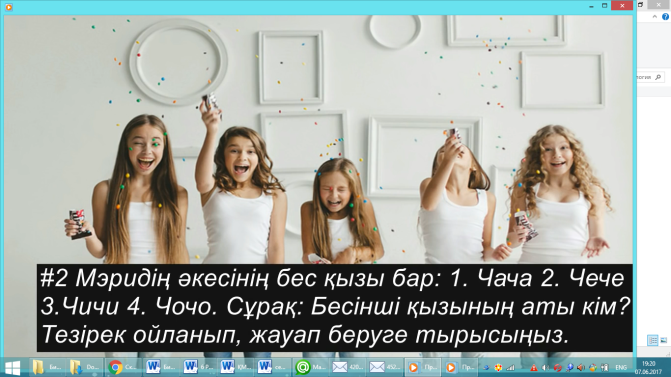 https://www.youtube.com/watch?v=i8FFtlTwJRshttps://www.youtube.com/watch?v=i8FFtlTwJRshttps://www.youtube.com/watch?v=i8FFtlTwJRshttps://www.youtube.com/watch?v=i8FFtlTwJRshttps://www.youtube.com/watch?v=i8FFtlTwJRsМиды шынықтыру тапсырмасын орындайды.Аяқталуы Сабақты бекіту10 минутСинтез«Карточкадағы терминдер» әдісіТапсырма: Сыныпты аралап жүріп, осы термиді  өзге топтардағы  оқушыларға түсіндіріп береді. (Күшік, мысық, қамқорлық, аш қалды)Синтез«Карточкадағы терминдер» әдісіТапсырма: Сыныпты аралап жүріп, осы термиді  өзге топтардағы  оқушыларға түсіндіріп береді. (Күшік, мысық, қамқорлық, аш қалды)Синтез«Карточкадағы терминдер» әдісіТапсырма: Сыныпты аралап жүріп, осы термиді  өзге топтардағы  оқушыларға түсіндіріп береді. (Күшік, мысық, қамқорлық, аш қалды)Синтез«Карточкадағы терминдер» әдісіТапсырма: Сыныпты аралап жүріп, осы термиді  өзге топтардағы  оқушыларға түсіндіріп береді. (Күшік, мысық, қамқорлық, аш қалды)Синтез«Карточкадағы терминдер» әдісіТапсырма: Сыныпты аралап жүріп, осы термиді  өзге топтардағы  оқушыларға түсіндіріп береді. (Күшік, мысық, қамқорлық, аш қалды)Синтез«Карточкадағы терминдер» әдісіТапсырма: Сыныпты аралап жүріп, осы термиді  өзге топтардағы  оқушыларға түсіндіріп береді. (Күшік, мысық, қамқорлық, аш қалды)Карточкада жазылған терминдерБағалау 5 минутКері байланыс3 минутБағалау парақшасы  Дұрыс жауапқа 5 балл.Рефлексия парағыБағалау парақшасы  Дұрыс жауапқа 5 балл.Рефлексия парағыБағалау парақшасы  Дұрыс жауапқа 5 балл.Рефлексия парағыБағалау парақшасы  Дұрыс жауапқа 5 балл.Рефлексия парағыБағалау парақшасы  Дұрыс жауапқа 5 балл.Рефлексия парағыБағалау парақшасы  Дұрыс жауапқа 5 балл.Рефлексия парағыБағалау парақшасыҚағаз қиындылары.Қосымша ақпаратҚосымша ақпаратҚосымша ақпаратҚосымша ақпаратҚосымша ақпаратҚосымша ақпаратҚосымша ақпаратҚосымша ақпаратСаралау – Сіз қосымшакөмек көрсетуді қалайжоспарлайсыз? Сізқабілеті жоғарыоқушыларға тапсырманыкүрделендіруді қалайжоспарлайсыз?Саралау – Сіз қосымшакөмек көрсетуді қалайжоспарлайсыз? Сізқабілеті жоғарыоқушыларға тапсырманыкүрделендіруді қалайжоспарлайсыз?Саралау – Сіз қосымшакөмек көрсетуді қалайжоспарлайсыз? Сізқабілеті жоғарыоқушыларға тапсырманыкүрделендіруді қалайжоспарлайсыз?Бағалау - Оқушылардыңүйренгенін тексерудіқалай жоспарлайсыз?Бағалау - Оқушылардыңүйренгенін тексерудіқалай жоспарлайсыз?Бағалау - Оқушылардыңүйренгенін тексерудіқалай жоспарлайсыз?Пəнаралық байланысҚауіпсіздік жəне еңбектіқорғау ережелеріАКТ-мен байланысҚұндылықтардағыбайланысПəнаралық байланысҚауіпсіздік жəне еңбектіқорғау ережелеріАКТ-мен байланысҚұндылықтардағыбайланысҚорытынды бағамдауҚандай екі нəрсе табысты болды (оқытуды да, оқуды да ескеріңіз)?1:2:Қандай екі нəрсе сабақты жақсарта алды (оқытуды да, оқуды да ескеріңіз)?1:2:Сабақ барысында мен сынып немесе жекелеген оқушылар туралы менің келесі сабағымдыжетілдіруге көмектесетін не білдім?Қорытынды бағамдауҚандай екі нəрсе табысты болды (оқытуды да, оқуды да ескеріңіз)?1:2:Қандай екі нəрсе сабақты жақсарта алды (оқытуды да, оқуды да ескеріңіз)?1:2:Сабақ барысында мен сынып немесе жекелеген оқушылар туралы менің келесі сабағымдыжетілдіруге көмектесетін не білдім?Қорытынды бағамдауҚандай екі нəрсе табысты болды (оқытуды да, оқуды да ескеріңіз)?1:2:Қандай екі нəрсе сабақты жақсарта алды (оқытуды да, оқуды да ескеріңіз)?1:2:Сабақ барысында мен сынып немесе жекелеген оқушылар туралы менің келесі сабағымдыжетілдіруге көмектесетін не білдім?Қорытынды бағамдауҚандай екі нəрсе табысты болды (оқытуды да, оқуды да ескеріңіз)?1:2:Қандай екі нəрсе сабақты жақсарта алды (оқытуды да, оқуды да ескеріңіз)?1:2:Сабақ барысында мен сынып немесе жекелеген оқушылар туралы менің келесі сабағымдыжетілдіруге көмектесетін не білдім?Қорытынды бағамдауҚандай екі нəрсе табысты болды (оқытуды да, оқуды да ескеріңіз)?1:2:Қандай екі нəрсе сабақты жақсарта алды (оқытуды да, оқуды да ескеріңіз)?1:2:Сабақ барысында мен сынып немесе жекелеген оқушылар туралы менің келесі сабағымдыжетілдіруге көмектесетін не білдім?Қорытынды бағамдауҚандай екі нəрсе табысты болды (оқытуды да, оқуды да ескеріңіз)?1:2:Қандай екі нəрсе сабақты жақсарта алды (оқытуды да, оқуды да ескеріңіз)?1:2:Сабақ барысында мен сынып немесе жекелеген оқушылар туралы менің келесі сабағымдыжетілдіруге көмектесетін не білдім?Қорытынды бағамдауҚандай екі нəрсе табысты болды (оқытуды да, оқуды да ескеріңіз)?1:2:Қандай екі нəрсе сабақты жақсарта алды (оқытуды да, оқуды да ескеріңіз)?1:2:Сабақ барысында мен сынып немесе жекелеген оқушылар туралы менің келесі сабағымдыжетілдіруге көмектесетін не білдім?Қорытынды бағамдауҚандай екі нəрсе табысты болды (оқытуды да, оқуды да ескеріңіз)?1:2:Қандай екі нəрсе сабақты жақсарта алды (оқытуды да, оқуды да ескеріңіз)?1:2:Сабақ барысында мен сынып немесе жекелеген оқушылар туралы менің келесі сабағымдыжетілдіруге көмектесетін не білдім?САБАҚ:САБАҚ:САБАҚ:Мектеп:Мектеп:Мектеп:Мектеп:Күні:Күні:Күні:Мұғалімнің есімі:Мұғалімнің есімі:Мұғалімнің есімі:Мұғалімнің есімі:СЫНЫП: 5СЫНЫП: 5СЫНЫП: 5Қатысқандар саны: Қатысқандар саны: Қатысқандар саны: Қатыспағандар: 0Сабақ негізделген оқумақсаты (мақсаттары)Сабақ негізделген оқумақсаты (мақсаттары)Сабақ негізделген оқумақсаты (мақсаттары)5.О5. Мәтін  мазмұнын түсінуге,  нақты ақпараттарды анықтауға бағытталған сұрақтар құрастыру; 5.Ж1. Берілген мәтінге сәйкес кіріспе, негізгі және қорытынды бөлімдерді қамтитын қарапайым жоспар құру5.О5. Мәтін  мазмұнын түсінуге,  нақты ақпараттарды анықтауға бағытталған сұрақтар құрастыру; 5.Ж1. Берілген мәтінге сәйкес кіріспе, негізгі және қорытынды бөлімдерді қамтитын қарапайым жоспар құру5.О5. Мәтін  мазмұнын түсінуге,  нақты ақпараттарды анықтауға бағытталған сұрақтар құрастыру; 5.Ж1. Берілген мәтінге сәйкес кіріспе, негізгі және қорытынды бөлімдерді қамтитын қарапайым жоспар құру5.О5. Мәтін  мазмұнын түсінуге,  нақты ақпараттарды анықтауға бағытталған сұрақтар құрастыру; 5.Ж1. Берілген мәтінге сәйкес кіріспе, негізгі және қорытынды бөлімдерді қамтитын қарапайым жоспар құруСабақ мақсаттарыБарлық оқушылар:Барлық оқушылар:Барлық оқушылар:Барлық оқушылар:Барлық оқушылар:Барлық оқушылар:Сабақ мақсаттарыОқулықта  берілген тапсырмаларды орындайды. Тақырыпты меңгереді.Оқулықта  берілген тапсырмаларды орындайды. Тақырыпты меңгереді.Оқулықта  берілген тапсырмаларды орындайды. Тақырыпты меңгереді.Оқулықта  берілген тапсырмаларды орындайды. Тақырыпты меңгереді.Оқулықта  берілген тапсырмаларды орындайды. Тақырыпты меңгереді.Оқулықта  берілген тапсырмаларды орындайды. Тақырыпты меңгереді.Сабақ мақсаттарыОқушылардың басым бөлігі:Оқушылардың басым бөлігі:Оқушылардың басым бөлігі:Оқушылардың басым бөлігі:Оқушылардың басым бөлігі:Оқушылардың басым бөлігі:Сабақ мақсаттарыТақырыптың  маңызы туралы  дәлелдеп айтып бере алады.Тақырыптың  маңызы туралы  дәлелдеп айтып бере алады.Тақырыптың  маңызы туралы  дәлелдеп айтып бере алады.Тақырыптың  маңызы туралы  дәлелдеп айтып бере алады.Тақырыптың  маңызы туралы  дәлелдеп айтып бере алады.Тақырыптың  маңызы туралы  дәлелдеп айтып бере алады.Сабақ мақсаттарыКейбір оқушылар:Кейбір оқушылар:Кейбір оқушылар:Кейбір оқушылар:Кейбір оқушылар:Кейбір оқушылар:Сабақ мақсаттарыБілімді сыныптастарына түсіндіріп оқулықтан тыс ресурстар қоса алады.Білімді сыныптастарына түсіндіріп оқулықтан тыс ресурстар қоса алады.Білімді сыныптастарына түсіндіріп оқулықтан тыс ресурстар қоса алады.Білімді сыныптастарына түсіндіріп оқулықтан тыс ресурстар қоса алады.Білімді сыныптастарына түсіндіріп оқулықтан тыс ресурстар қоса алады.Білімді сыныптастарына түсіндіріп оқулықтан тыс ресурстар қоса алады.Бағалау  критерийіЖеке, жұптық, топтық тапсырмаларды орындай алады. Сабақ барысында  тыңдаушының назарын өзіне аудара алады.Жеке, жұптық, топтық тапсырмаларды орындай алады. Сабақ барысында  тыңдаушының назарын өзіне аудара алады.Жеке, жұптық, топтық тапсырмаларды орындай алады. Сабақ барысында  тыңдаушының назарын өзіне аудара алады.Жеке, жұптық, топтық тапсырмаларды орындай алады. Сабақ барысында  тыңдаушының назарын өзіне аудара алады.Жеке, жұптық, топтық тапсырмаларды орындай алады. Сабақ барысында  тыңдаушының назарын өзіне аудара алады.Жеке, жұптық, топтық тапсырмаларды орындай алады. Сабақ барысында  тыңдаушының назарын өзіне аудара алады.Тілдік құзіреттілікРесурстарОқулық, суреттер, топқа бөлуге арналған кеспе қағаздар  және  әртүрлі  заттар, топтық тапсырмалар, кері байланыс, стикер.Оқулық, суреттер, топқа бөлуге арналған кеспе қағаздар  және  әртүрлі  заттар, топтық тапсырмалар, кері байланыс, стикер.Оқулық, суреттер, топқа бөлуге арналған кеспе қағаздар  және  әртүрлі  заттар, топтық тапсырмалар, кері байланыс, стикер.Оқулық, суреттер, топқа бөлуге арналған кеспе қағаздар  және  әртүрлі  заттар, топтық тапсырмалар, кері байланыс, стикер.Оқулық, суреттер, топқа бөлуге арналған кеспе қағаздар  және  әртүрлі  заттар, топтық тапсырмалар, кері байланыс, стикер.Оқулық, суреттер, топқа бөлуге арналған кеспе қағаздар  және  әртүрлі  заттар, топтық тапсырмалар, кері байланыс, стикер.Әдіс-тәсілдерСұрақ-жауап, әңгімелеу, түсіндіру, ойын, көрнекілік. Рефлексия.Сұрақ-жауап, әңгімелеу, түсіндіру, ойын, көрнекілік. Рефлексия.Сұрақ-жауап, әңгімелеу, түсіндіру, ойын, көрнекілік. Рефлексия.Сұрақ-жауап, әңгімелеу, түсіндіру, ойын, көрнекілік. Рефлексия.Сұрақ-жауап, әңгімелеу, түсіндіру, ойын, көрнекілік. Рефлексия.Сұрақ-жауап, әңгімелеу, түсіндіру, ойын, көрнекілік. Рефлексия.Пәнаралық байланысМузыка, қазақ тілі. Музыка, қазақ тілі. Музыка, қазақ тілі. Музыка, қазақ тілі. Музыка, қазақ тілі. Музыка, қазақ тілі. Алдыңғы тақырыпҮйсіз жануарларды бірге қорғайықҮйсіз жануарларды бірге қорғайықҮйсіз жануарларды бірге қорғайықҮйсіз жануарларды бірге қорғайықҮйсіз жануарларды бірге қорғайықҮйсіз жануарларды бірге қорғайықЖоспарланғануақытЖоспарланған жаттығулар (төмендежоспарланған жаттығулармен қатар,ескертпелерді жазыңыз)Жоспарланған жаттығулар (төмендежоспарланған жаттығулармен қатар,ескертпелерді жазыңыз)Жоспарланған жаттығулар (төмендежоспарланған жаттығулармен қатар,ескертпелерді жазыңыз)Жоспарланған жаттығулар (төмендежоспарланған жаттығулармен қатар,ескертпелерді жазыңыз)РесурстарРесурстарБасталуы  5 минутТопқа бөлу2 минутСебетпен конфет әкелу. Оқушыларға себеттен конфет алуларын сұраймын.Конфеттің түрлеріне қарай 3 топқа бөлініп отырады.Психологиялық ахуал қалыптастыру: 3 минут«Қызыл гүлім-ай» биТопқа бөлу2 минутСебетпен конфет әкелу. Оқушыларға себеттен конфет алуларын сұраймын.Конфеттің түрлеріне қарай 3 топқа бөлініп отырады.Психологиялық ахуал қалыптастыру: 3 минут«Қызыл гүлім-ай» биТопқа бөлу2 минутСебетпен конфет әкелу. Оқушыларға себеттен конфет алуларын сұраймын.Конфеттің түрлеріне қарай 3 топқа бөлініп отырады.Психологиялық ахуал қалыптастыру: 3 минут«Қызыл гүлім-ай» биТопқа бөлу2 минутСебетпен конфет әкелу. Оқушыларға себеттен конфет алуларын сұраймын.Конфеттің түрлеріне қарай 3 топқа бөлініп отырады.Психологиялық ахуал қалыптастыру: 3 минут«Қызыл гүлім-ай» би1-топ «Сары кәмпиттер»2-топ «Көк кәмпиттер»3-топ «Қызыл  кәмпиттер»1-топ «Сары кәмпиттер»2-топ «Көк кәмпиттер»3-топ «Қызыл  кәмпиттер»Ортасы   20 минутБілу және түсіну 10 минутТоптарға тапсырма: (Мәтін бөліктерін тарату)Жалбызтікен(проскурняк) – құлқайыр тұқымдасына жататын, цилиндр пішінді шөп. 150 сантиметрге дейін бойлап өсетін ұзын сабақты көпжылдық өсімдік. Дәрілік жалбызтікен маусым, қыркүйек айларында гүлдейді. Гүлдері қысқа сағақты. Әрбір жапырақтың қолтығында топтасып орналасқан түйнекше дәні бар. Жалпы саны 15-20 жемістен құралған. Жалбызтікеннің тамыры да дәрілік шикізат. Оның құрамында 37 пайызға шамалас крахмал, 10, 2 пайызға дейінгі қант, сондай-ақ пектин, май, түрлі дәрумендер топтамасы бар. Жалбызтікеннің тамырының біршама бөлігі сілекейлі-шырышты заттан құралатындықтан, түрлі ісік, қабыну ауруларына ем. Қолдану 8 минут  «Интервью» әдісіЖалпыға арналған тапсырма:Жалбыздың емдік қасиеті қандай?Білу және түсіну 10 минутТоптарға тапсырма: (Мәтін бөліктерін тарату)Жалбызтікен(проскурняк) – құлқайыр тұқымдасына жататын, цилиндр пішінді шөп. 150 сантиметрге дейін бойлап өсетін ұзын сабақты көпжылдық өсімдік. Дәрілік жалбызтікен маусым, қыркүйек айларында гүлдейді. Гүлдері қысқа сағақты. Әрбір жапырақтың қолтығында топтасып орналасқан түйнекше дәні бар. Жалпы саны 15-20 жемістен құралған. Жалбызтікеннің тамыры да дәрілік шикізат. Оның құрамында 37 пайызға шамалас крахмал, 10, 2 пайызға дейінгі қант, сондай-ақ пектин, май, түрлі дәрумендер топтамасы бар. Жалбызтікеннің тамырының біршама бөлігі сілекейлі-шырышты заттан құралатындықтан, түрлі ісік, қабыну ауруларына ем. Қолдану 8 минут  «Интервью» әдісіЖалпыға арналған тапсырма:Жалбыздың емдік қасиеті қандай?Білу және түсіну 10 минутТоптарға тапсырма: (Мәтін бөліктерін тарату)Жалбызтікен(проскурняк) – құлқайыр тұқымдасына жататын, цилиндр пішінді шөп. 150 сантиметрге дейін бойлап өсетін ұзын сабақты көпжылдық өсімдік. Дәрілік жалбызтікен маусым, қыркүйек айларында гүлдейді. Гүлдері қысқа сағақты. Әрбір жапырақтың қолтығында топтасып орналасқан түйнекше дәні бар. Жалпы саны 15-20 жемістен құралған. Жалбызтікеннің тамыры да дәрілік шикізат. Оның құрамында 37 пайызға шамалас крахмал, 10, 2 пайызға дейінгі қант, сондай-ақ пектин, май, түрлі дәрумендер топтамасы бар. Жалбызтікеннің тамырының біршама бөлігі сілекейлі-шырышты заттан құралатындықтан, түрлі ісік, қабыну ауруларына ем. Қолдану 8 минут  «Интервью» әдісіЖалпыға арналған тапсырма:Жалбыздың емдік қасиеті қандай?Білу және түсіну 10 минутТоптарға тапсырма: (Мәтін бөліктерін тарату)Жалбызтікен(проскурняк) – құлқайыр тұқымдасына жататын, цилиндр пішінді шөп. 150 сантиметрге дейін бойлап өсетін ұзын сабақты көпжылдық өсімдік. Дәрілік жалбызтікен маусым, қыркүйек айларында гүлдейді. Гүлдері қысқа сағақты. Әрбір жапырақтың қолтығында топтасып орналасқан түйнекше дәні бар. Жалпы саны 15-20 жемістен құралған. Жалбызтікеннің тамыры да дәрілік шикізат. Оның құрамында 37 пайызға шамалас крахмал, 10, 2 пайызға дейінгі қант, сондай-ақ пектин, май, түрлі дәрумендер топтамасы бар. Жалбызтікеннің тамырының біршама бөлігі сілекейлі-шырышты заттан құралатындықтан, түрлі ісік, қабыну ауруларына ем. Қолдану 8 минут  «Интервью» әдісіЖалпыға арналған тапсырма:Жалбыздың емдік қасиеті қандай?«Әлемді шарлау» әдісі арқылы түсіндіріледі. Топта президент қалады. Келген өзге топ мүшелеріне берілген білім мазмұнын түсіндіреді.«Интервью» әдісіОқушылар өз оайларын стикерлерге жазып жабыстырады. Мұғалім әр жауапты оқытып ұқсастықтарын, айырмашылықтарын тапқызып көреді.«Әлемді шарлау» әдісі арқылы түсіндіріледі. Топта президент қалады. Келген өзге топ мүшелеріне берілген білім мазмұнын түсіндіреді.«Интервью» әдісіОқушылар өз оайларын стикерлерге жазып жабыстырады. Мұғалім әр жауапты оқытып ұқсастықтарын, айырмашылықтарын тапқызып көреді.Сергіту сәті 2 минут«Қыдырып қайтайық!» би билеу«Қыдырып қайтайық!» би билеу«Қыдырып қайтайық!» би билеу«Қыдырып қайтайық!» би билеу«Қыдырып қайтайық!» биі«Қыдырып қайтайық!» биіАяқталуы  20 минутТалдау 10 минут Постер жасау «Екі жақты күнделік» стратегиясыРефлексия 3 минутРефлексиялық эссеОқушылар мына сұрақтарға жауап бере отырып, сабақта туындаған  ойларын тізбектейді:Алдымен біз былай деп ойладық.....Одан кейін біз мына проблемаға тап болдық.............Проблеманы шешу үшін......жасадық.Бұдан біз..................көрдік.Демек, бұл мынаны білдіреді.................Сонымен біз.................деген шешімге келдік.Талдау 10 минут Постер жасау «Екі жақты күнделік» стратегиясыРефлексия 3 минутРефлексиялық эссеОқушылар мына сұрақтарға жауап бере отырып, сабақта туындаған  ойларын тізбектейді:Алдымен біз былай деп ойладық.....Одан кейін біз мына проблемаға тап болдық.............Проблеманы шешу үшін......жасадық.Бұдан біз..................көрдік.Демек, бұл мынаны білдіреді.................Сонымен біз.................деген шешімге келдік.Талдау 10 минут Постер жасау «Екі жақты күнделік» стратегиясыРефлексия 3 минутРефлексиялық эссеОқушылар мына сұрақтарға жауап бере отырып, сабақта туындаған  ойларын тізбектейді:Алдымен біз былай деп ойладық.....Одан кейін біз мына проблемаға тап болдық.............Проблеманы шешу үшін......жасадық.Бұдан біз..................көрдік.Демек, бұл мынаны білдіреді.................Сонымен біз.................деген шешімге келдік.Талдау 10 минут Постер жасау «Екі жақты күнделік» стратегиясыРефлексия 3 минутРефлексиялық эссеОқушылар мына сұрақтарға жауап бере отырып, сабақта туындаған  ойларын тізбектейді:Алдымен біз былай деп ойладық.....Одан кейін біз мына проблемаға тап болдық.............Проблеманы шешу үшін......жасадық.Бұдан біз..................көрдік.Демек, бұл мынаны білдіреді.................Сонымен біз.................деген шешімге келдік.Рефлексиялық эссе жазылған парақшалар таратамын. Оқушылар өз топ мүшелерімен бірлесіп жазады.Рефлексиялық эссе жазылған парақшалар таратамын. Оқушылар өз топ мүшелерімен бірлесіп жазады.Қосымша ақпаратҚосымша ақпаратҚосымша ақпаратҚосымша ақпаратҚосымша ақпаратҚосымша ақпаратҚосымша ақпаратСаралау – Сіз қосымшакөмек көрсетуді қалайжоспарлайсыз? Сізқабілеті жоғарыоқушыларға тапсырманыкүрделендіруді қалайжоспарлайсыз?Саралау – Сіз қосымшакөмек көрсетуді қалайжоспарлайсыз? Сізқабілеті жоғарыоқушыларға тапсырманыкүрделендіруді қалайжоспарлайсыз?Бағалау - Оқушылардыңүйренгенін тексерудіқалай жоспарлайсыз?Бағалау - Оқушылардыңүйренгенін тексерудіқалай жоспарлайсыз?Пəнаралық байланысҚауіпсіздік жəне еңбектіқорғау ережелеріАКТ-мен байланысҚұндылықтардағыбайланысПəнаралық байланысҚауіпсіздік жəне еңбектіқорғау ережелеріАКТ-мен байланысҚұндылықтардағыбайланысПəнаралық байланысҚауіпсіздік жəне еңбектіқорғау ережелеріАКТ-мен байланысҚұндылықтардағыбайланысРефлексияСабақ / оқумақсаттарышынайы ма?Бүгін оқушыларне білді?Сыныптағы ахуалқандай болды?Мен жоспарлағансаралау шараларытиімді болды ма?Мен берілгенуақыт ішіндеүлгердім бе? Менөз жоспарымақандай түзетулеренгіздім жəненеліктен?РефлексияСабақ / оқумақсаттарышынайы ма?Бүгін оқушыларне білді?Сыныптағы ахуалқандай болды?Мен жоспарлағансаралау шараларытиімді болды ма?Мен берілгенуақыт ішіндеүлгердім бе? Менөз жоспарымақандай түзетулеренгіздім жəненеліктен?Төмендегі бос ұяшыққа сабақ туралы өз пікіріңізді жазыңыз.Сол ұяшықтағы Сіздің сабағыңыздың тақырыбына сəйкескелетін сұрақтарға жауап беріңіз.Төмендегі бос ұяшыққа сабақ туралы өз пікіріңізді жазыңыз.Сол ұяшықтағы Сіздің сабағыңыздың тақырыбына сəйкескелетін сұрақтарға жауап беріңіз.Төмендегі бос ұяшыққа сабақ туралы өз пікіріңізді жазыңыз.Сол ұяшықтағы Сіздің сабағыңыздың тақырыбына сəйкескелетін сұрақтарға жауап беріңіз.Төмендегі бос ұяшыққа сабақ туралы өз пікіріңізді жазыңыз.Сол ұяшықтағы Сіздің сабағыңыздың тақырыбына сəйкескелетін сұрақтарға жауап беріңіз.Төмендегі бос ұяшыққа сабақ туралы өз пікіріңізді жазыңыз.Сол ұяшықтағы Сіздің сабағыңыздың тақырыбына сəйкескелетін сұрақтарға жауап беріңіз.РефлексияСабақ / оқумақсаттарышынайы ма?Бүгін оқушыларне білді?Сыныптағы ахуалқандай болды?Мен жоспарлағансаралау шараларытиімді болды ма?Мен берілгенуақыт ішіндеүлгердім бе? Менөз жоспарымақандай түзетулеренгіздім жəненеліктен?РефлексияСабақ / оқумақсаттарышынайы ма?Бүгін оқушыларне білді?Сыныптағы ахуалқандай болды?Мен жоспарлағансаралау шараларытиімді болды ма?Мен берілгенуақыт ішіндеүлгердім бе? Менөз жоспарымақандай түзетулеренгіздім жəненеліктен?Қорытынды бағамдауҚандай екі нəрсе табысты болды (оқытуды да, оқуды да ескеріңіз)?1:2:Қандай екі нəрсе сабақты жақсарта алды (оқытуды да, оқуды да ескеріңіз)?1:2:Сабақ барысында мен сынып немесе жекелеген оқушылар туралы менің келесі сабағымдыжетілдіруге көмектесетін не білдім?Қорытынды бағамдауҚандай екі нəрсе табысты болды (оқытуды да, оқуды да ескеріңіз)?1:2:Қандай екі нəрсе сабақты жақсарта алды (оқытуды да, оқуды да ескеріңіз)?1:2:Сабақ барысында мен сынып немесе жекелеген оқушылар туралы менің келесі сабағымдыжетілдіруге көмектесетін не білдім?Қорытынды бағамдауҚандай екі нəрсе табысты болды (оқытуды да, оқуды да ескеріңіз)?1:2:Қандай екі нəрсе сабақты жақсарта алды (оқытуды да, оқуды да ескеріңіз)?1:2:Сабақ барысында мен сынып немесе жекелеген оқушылар туралы менің келесі сабағымдыжетілдіруге көмектесетін не білдім?Қорытынды бағамдауҚандай екі нəрсе табысты болды (оқытуды да, оқуды да ескеріңіз)?1:2:Қандай екі нəрсе сабақты жақсарта алды (оқытуды да, оқуды да ескеріңіз)?1:2:Сабақ барысында мен сынып немесе жекелеген оқушылар туралы менің келесі сабағымдыжетілдіруге көмектесетін не білдім?Қорытынды бағамдауҚандай екі нəрсе табысты болды (оқытуды да, оқуды да ескеріңіз)?1:2:Қандай екі нəрсе сабақты жақсарта алды (оқытуды да, оқуды да ескеріңіз)?1:2:Сабақ барысында мен сынып немесе жекелеген оқушылар туралы менің келесі сабағымдыжетілдіруге көмектесетін не білдім?Қорытынды бағамдауҚандай екі нəрсе табысты болды (оқытуды да, оқуды да ескеріңіз)?1:2:Қандай екі нəрсе сабақты жақсарта алды (оқытуды да, оқуды да ескеріңіз)?1:2:Сабақ барысында мен сынып немесе жекелеген оқушылар туралы менің келесі сабағымдыжетілдіруге көмектесетін не білдім?Қорытынды бағамдауҚандай екі нəрсе табысты болды (оқытуды да, оқуды да ескеріңіз)?1:2:Қандай екі нəрсе сабақты жақсарта алды (оқытуды да, оқуды да ескеріңіз)?1:2:Сабақ барысында мен сынып немесе жекелеген оқушылар туралы менің келесі сабағымдыжетілдіруге көмектесетін не білдім?Сабақтың тақырыбы: Сабақтың тақырыбы: Сабақтың тақырыбы: Мұғалімнің аты-жөні:Күні:    Мұғалімнің аты-жөні:Күні:    Мұғалімнің аты-жөні:Күні:    СЫНЫП:  5СЫНЫП:  5Қатысқаноқушылар  саны:  Қатысқаноқушылар  саны:  Қатыспағаноқушылар саны: 0 Қатыспағаноқушылар саны: 0 Сабақ негізделген оқу мақсаттарыСабақ негізделген оқу мақсаттары5.Ж6.  Мәтіндегі орфографиялық қателерді сөздіктерге сүйене отырып, түзету және редакциялау.5.О6.Оқылым стратегияларын қолдану: жалпы мазмұнын түсіну үшін оқу, нақты ақпаратты табу үшін оқу.5.Ж6.  Мәтіндегі орфографиялық қателерді сөздіктерге сүйене отырып, түзету және редакциялау.5.О6.Оқылым стратегияларын қолдану: жалпы мазмұнын түсіну үшін оқу, нақты ақпаратты табу үшін оқу.5.Ж6.  Мәтіндегі орфографиялық қателерді сөздіктерге сүйене отырып, түзету және редакциялау.5.О6.Оқылым стратегияларын қолдану: жалпы мазмұнын түсіну үшін оқу, нақты ақпаратты табу үшін оқу.5.Ж6.  Мәтіндегі орфографиялық қателерді сөздіктерге сүйене отырып, түзету және редакциялау.5.О6.Оқылым стратегияларын қолдану: жалпы мазмұнын түсіну үшін оқу, нақты ақпаратты табу үшін оқу.Сабақ  нәтижесі:Сабақ  нәтижесі:Оқушылардың барлығы мынаны орындай алады: Оқулықта берілген және қосымша тапсырмаларды орындайды.  Жазба жұмыс жасайды. Сұраққа жауап береді.Оқушылардың көбісі мынаны орындай алады: Топтық жұмысты брлесе орындайды.Өз бетінше жұмыс жасайды. Сұраққа жауап береді. Қосымша үлестірме ресурстармен  жұмыс жасайды.	Оқушылардың кейбіреуі мынаны орындай алады: Оқулықтан тыс берілген қосымша тапсырмалады орындайды, тақырып бойынша қосымша мәліметтер мен дәлелдер келтіре алады.Оқушылардың барлығы мынаны орындай алады: Оқулықта берілген және қосымша тапсырмаларды орындайды.  Жазба жұмыс жасайды. Сұраққа жауап береді.Оқушылардың көбісі мынаны орындай алады: Топтық жұмысты брлесе орындайды.Өз бетінше жұмыс жасайды. Сұраққа жауап береді. Қосымша үлестірме ресурстармен  жұмыс жасайды.	Оқушылардың кейбіреуі мынаны орындай алады: Оқулықтан тыс берілген қосымша тапсырмалады орындайды, тақырып бойынша қосымша мәліметтер мен дәлелдер келтіре алады.Оқушылардың барлығы мынаны орындай алады: Оқулықта берілген және қосымша тапсырмаларды орындайды.  Жазба жұмыс жасайды. Сұраққа жауап береді.Оқушылардың көбісі мынаны орындай алады: Топтық жұмысты брлесе орындайды.Өз бетінше жұмыс жасайды. Сұраққа жауап береді. Қосымша үлестірме ресурстармен  жұмыс жасайды.	Оқушылардың кейбіреуі мынаны орындай алады: Оқулықтан тыс берілген қосымша тапсырмалады орындайды, тақырып бойынша қосымша мәліметтер мен дәлелдер келтіре алады.Оқушылардың барлығы мынаны орындай алады: Оқулықта берілген және қосымша тапсырмаларды орындайды.  Жазба жұмыс жасайды. Сұраққа жауап береді.Оқушылардың көбісі мынаны орындай алады: Топтық жұмысты брлесе орындайды.Өз бетінше жұмыс жасайды. Сұраққа жауап береді. Қосымша үлестірме ресурстармен  жұмыс жасайды.	Оқушылардың кейбіреуі мынаны орындай алады: Оқулықтан тыс берілген қосымша тапсырмалады орындайды, тақырып бойынша қосымша мәліметтер мен дәлелдер келтіре алады.Бағалау  критерийіБағалау  критерийіЖеке, жұптық, топтық тапсырмаларды орындай алады. Сабақ барысында  тыңдаушының назарын өзіне аудара алады.Жеке, жұптық, топтық тапсырмаларды орындай алады. Сабақ барысында  тыңдаушының назарын өзіне аудара алады.Жеке, жұптық, топтық тапсырмаларды орындай алады. Сабақ барысында  тыңдаушының назарын өзіне аудара алады.Жеке, жұптық, топтық тапсырмаларды орындай алады. Сабақ барысында  тыңдаушының назарын өзіне аудара алады.Тілдік құзіреттілікТілдік құзіреттілікАғаш түрлеріАғаш түрлеріАғаш түрлеріАғаш түрлеріРесурстарРесурстарОқулық, суреттер, топқа бөлуге арналған кеспе қағаздар  және  әртүрлі  заттар, топтық тапсырмалар, кері байланыс, стикер.Оқулық, суреттер, топқа бөлуге арналған кеспе қағаздар  және  әртүрлі  заттар, топтық тапсырмалар, кері байланыс, стикер.Оқулық, суреттер, топқа бөлуге арналған кеспе қағаздар  және  әртүрлі  заттар, топтық тапсырмалар, кері байланыс, стикер.Оқулық, суреттер, топқа бөлуге арналған кеспе қағаздар  және  әртүрлі  заттар, топтық тапсырмалар, кері байланыс, стикер.Әдіс-тәсілдерӘдіс-тәсілдерСұрақ-жауап, әңгімелеу, түсіндіру, ойын, көрнекілік. Рефлексия.Сұрақ-жауап, әңгімелеу, түсіндіру, ойын, көрнекілік. Рефлексия.Сұрақ-жауап, әңгімелеу, түсіндіру, ойын, көрнекілік. Рефлексия.Сұрақ-жауап, әңгімелеу, түсіндіру, ойын, көрнекілік. Рефлексия.Пәнаралық байланысПәнаралық байланысМузыка, қазақ тілі. Музыка, қазақ тілі. Музыка, қазақ тілі. Музыка, қазақ тілі. Алдыңғы оқуАлдыңғы оқуЖалбыз – емдік өсімдікЖалбыз – емдік өсімдікЖалбыз – емдік өсімдікЖалбыз – емдік өсімдікСабақтың жоспарыСабақтың жоспарыСабақтың жоспарыСабақтың жоспарыСабақтың жоспарыСабақтың жоспарыЖоспарланғануақытСабақ барысы :Сабақ барысы :Сабақ барысы :Сабақ барысы :Бағалау түрлеріБасталуы5  минутҰйымдастыру кезеңі  2 минутТоптарға бөлу. «Қағаз қиындылары»Бірнеше құттықтау қағаздарын  топ құрамындағы оқушылар саны бойынша  беске, алтыға жыртып, оларды араластырып, оқушыларға таратып беру керек. Оқушылар қиықтарды құрастырып бүтін сурет шығарады. Сол арқылы топтарға бөлінеді.Психологиялық ахуал қалыптастыру:  3 минут«Өзі туралы кластер» тренинг Оқушылар танысу үшін өздері туралы кластерлер құрастыруы керек.  Олар парақтың ортасындағы шеңберге  өз есімдерін жазып, одан таралатын шеңберлерге  өздерінің өмірінде маңызы бар  бес негізгі рөлін жазады. Мысалы: Жанұяның еркесі, адал дос т.бҰйымдастыру кезеңі  2 минутТоптарға бөлу. «Қағаз қиындылары»Бірнеше құттықтау қағаздарын  топ құрамындағы оқушылар саны бойынша  беске, алтыға жыртып, оларды араластырып, оқушыларға таратып беру керек. Оқушылар қиықтарды құрастырып бүтін сурет шығарады. Сол арқылы топтарға бөлінеді.Психологиялық ахуал қалыптастыру:  3 минут«Өзі туралы кластер» тренинг Оқушылар танысу үшін өздері туралы кластерлер құрастыруы керек.  Олар парақтың ортасындағы шеңберге  өз есімдерін жазып, одан таралатын шеңберлерге  өздерінің өмірінде маңызы бар  бес негізгі рөлін жазады. Мысалы: Жанұяның еркесі, адал дос т.бҰйымдастыру кезеңі  2 минутТоптарға бөлу. «Қағаз қиындылары»Бірнеше құттықтау қағаздарын  топ құрамындағы оқушылар саны бойынша  беске, алтыға жыртып, оларды араластырып, оқушыларға таратып беру керек. Оқушылар қиықтарды құрастырып бүтін сурет шығарады. Сол арқылы топтарға бөлінеді.Психологиялық ахуал қалыптастыру:  3 минут«Өзі туралы кластер» тренинг Оқушылар танысу үшін өздері туралы кластерлер құрастыруы керек.  Олар парақтың ортасындағы шеңберге  өз есімдерін жазып, одан таралатын шеңберлерге  өздерінің өмірінде маңызы бар  бес негізгі рөлін жазады. Мысалы: Жанұяның еркесі, адал дос т.бҰйымдастыру кезеңі  2 минутТоптарға бөлу. «Қағаз қиындылары»Бірнеше құттықтау қағаздарын  топ құрамындағы оқушылар саны бойынша  беске, алтыға жыртып, оларды араластырып, оқушыларға таратып беру керек. Оқушылар қиықтарды құрастырып бүтін сурет шығарады. Сол арқылы топтарға бөлінеді.Психологиялық ахуал қалыптастыру:  3 минут«Өзі туралы кластер» тренинг Оқушылар танысу үшін өздері туралы кластерлер құрастыруы керек.  Олар парақтың ортасындағы шеңберге  өз есімдерін жазып, одан таралатын шеңберлерге  өздерінің өмірінде маңызы бар  бес негізгі рөлін жазады. Мысалы: Жанұяның еркесі, адал дос т.б1-топ: Жазушылар2-топ: Зерттеушілер3-топ: Суретшілер«Өзі туралы кластер» тренинг, қағаздар, қалам.Жаңа білім10 минутБілу және түсінуБерілген мәтіндерді балалар оқып алады. «Жариялау» әдісі(Әрбір топ берілген сұрақ бойынша  өз позициясын жариялау керек. Бұл үшін топ ішінен спикер берілген уақыт ішінде (5 мину) басқа қатысушылар  алдында сөйлеп, топ ұстанымын жеткізеді.).Білу және түсінуБерілген мәтіндерді балалар оқып алады. «Жариялау» әдісі(Әрбір топ берілген сұрақ бойынша  өз позициясын жариялау керек. Бұл үшін топ ішінен спикер берілген уақыт ішінде (5 мину) басқа қатысушылар  алдында сөйлеп, топ ұстанымын жеткізеді.).Білу және түсінуБерілген мәтіндерді балалар оқып алады. «Жариялау» әдісі(Әрбір топ берілген сұрақ бойынша  өз позициясын жариялау керек. Бұл үшін топ ішінен спикер берілген уақыт ішінде (5 мину) басқа қатысушылар  алдында сөйлеп, топ ұстанымын жеткізеді.).Білу және түсінуБерілген мәтіндерді балалар оқып алады. «Жариялау» әдісі(Әрбір топ берілген сұрақ бойынша  өз позициясын жариялау керек. Бұл үшін топ ішінен спикер берілген уақыт ішінде (5 мину) басқа қатысушылар  алдында сөйлеп, топ ұстанымын жеткізеді.).Оқулық,мәтіндер.Ортасы10 минутҚолдану«Салыстыру кестесі»Ортақ тапсырма: Тақтада сызылған кестеге жауаптарын стикерге жазып жабыстырады немесе,  маркермен жазады.Қандай ағаштарды білесідер?Талдау«Ыстық орындық» орындық әдісі(Бір оқушы алдыңғы жақта, орындықтар оны айнала қоршай орналастырылады.Жаттығудың сипаттамасы:Бір оқушы алға шығып өз пікірін айтып және тақырып бойынша сұрақтарға жауап береді. Сұрақты анағұрлым мазмұнды қылу үшін, оқушылар белгілі бір пікір бойынша бірлесіп алға шығып сөйлей алады.	Ағаш түрлеріҮйеңкі - қатты әрі тығыз ағаш. Сүрегі біртекті ақ сарғыш түсті болып келеді. Домбыраны үйеңкіден тұтас шауып немесе құрап әзірлеуге де болады. Үйеңкі - музыкааспаптарын әзірлеуге өте қолайлы ағаш.Емен - өте қатты, тығыз, берік ағаш. Ағаш сүрегінің түсі сарғыш қоңыр болып келеді. Емен ағашынан бұйымдар жасағанда өте абай болу керек. Себебі емен өте жарылғыш келеді, сақтықпен кептірмесе, өзегін қуалай шытынап, жарылып кетеді. Еменнен жасалған музыка аспабы өте әдемі болады, ұстала келе табиғи өрнектері ашылып, жылтырай береді.Қайың - сүрегі біркелкі ақ түсті, қатты ағаш. Қайыңның безінен жасалған бұйым әдемділігімен, беріктігімен ұтымды. Ол күнге қаңсымайды, ыстық-суыққа төзімді болады. Қайыңның тозын музыка аспаптарына қап жасау үшін қолданады.Терек - сүрегі ақ түсті, жұмсақ ағаш. Бабымен кепкен терек көп жарылмайды, кепкен сайын киізденіп қатая түседі. Теркеті зімпарамен өңдессе түгі шығып тұрады. Сондықтан шеберлер теректен бұйым жасағанда өткір сайманмен өңдеп қана қояды.Тал - иілгіш, сүрегі ақ түсті, жұмсақ ағаш. Кебе келе қатайып кетеді, кепкен тал өте жеңіл болады, Домбыра құрап жасағанда талды домбыраның иін болып келетін жерлеріне қолданады. Сонымен қатар түрлі бұйымдар жасауға жеміс ағаштары да пайдаланылады. Олар: алма, алмұрт, шие, жиде, алхоры, долана, өрік, т.б. Барлық жеміс ағаштарына тән қасиет: олар қатты, тығыз, жылтыр болып келеді. Қолдану«Салыстыру кестесі»Ортақ тапсырма: Тақтада сызылған кестеге жауаптарын стикерге жазып жабыстырады немесе,  маркермен жазады.Қандай ағаштарды білесідер?Талдау«Ыстық орындық» орындық әдісі(Бір оқушы алдыңғы жақта, орындықтар оны айнала қоршай орналастырылады.Жаттығудың сипаттамасы:Бір оқушы алға шығып өз пікірін айтып және тақырып бойынша сұрақтарға жауап береді. Сұрақты анағұрлым мазмұнды қылу үшін, оқушылар белгілі бір пікір бойынша бірлесіп алға шығып сөйлей алады.	Ағаш түрлеріҮйеңкі - қатты әрі тығыз ағаш. Сүрегі біртекті ақ сарғыш түсті болып келеді. Домбыраны үйеңкіден тұтас шауып немесе құрап әзірлеуге де болады. Үйеңкі - музыкааспаптарын әзірлеуге өте қолайлы ағаш.Емен - өте қатты, тығыз, берік ағаш. Ағаш сүрегінің түсі сарғыш қоңыр болып келеді. Емен ағашынан бұйымдар жасағанда өте абай болу керек. Себебі емен өте жарылғыш келеді, сақтықпен кептірмесе, өзегін қуалай шытынап, жарылып кетеді. Еменнен жасалған музыка аспабы өте әдемі болады, ұстала келе табиғи өрнектері ашылып, жылтырай береді.Қайың - сүрегі біркелкі ақ түсті, қатты ағаш. Қайыңның безінен жасалған бұйым әдемділігімен, беріктігімен ұтымды. Ол күнге қаңсымайды, ыстық-суыққа төзімді болады. Қайыңның тозын музыка аспаптарына қап жасау үшін қолданады.Терек - сүрегі ақ түсті, жұмсақ ағаш. Бабымен кепкен терек көп жарылмайды, кепкен сайын киізденіп қатая түседі. Теркеті зімпарамен өңдессе түгі шығып тұрады. Сондықтан шеберлер теректен бұйым жасағанда өткір сайманмен өңдеп қана қояды.Тал - иілгіш, сүрегі ақ түсті, жұмсақ ағаш. Кебе келе қатайып кетеді, кепкен тал өте жеңіл болады, Домбыра құрап жасағанда талды домбыраның иін болып келетін жерлеріне қолданады. Сонымен қатар түрлі бұйымдар жасауға жеміс ағаштары да пайдаланылады. Олар: алма, алмұрт, шие, жиде, алхоры, долана, өрік, т.б. Барлық жеміс ағаштарына тән қасиет: олар қатты, тығыз, жылтыр болып келеді. Қолдану«Салыстыру кестесі»Ортақ тапсырма: Тақтада сызылған кестеге жауаптарын стикерге жазып жабыстырады немесе,  маркермен жазады.Қандай ағаштарды білесідер?Талдау«Ыстық орындық» орындық әдісі(Бір оқушы алдыңғы жақта, орындықтар оны айнала қоршай орналастырылады.Жаттығудың сипаттамасы:Бір оқушы алға шығып өз пікірін айтып және тақырып бойынша сұрақтарға жауап береді. Сұрақты анағұрлым мазмұнды қылу үшін, оқушылар белгілі бір пікір бойынша бірлесіп алға шығып сөйлей алады.	Ағаш түрлеріҮйеңкі - қатты әрі тығыз ағаш. Сүрегі біртекті ақ сарғыш түсті болып келеді. Домбыраны үйеңкіден тұтас шауып немесе құрап әзірлеуге де болады. Үйеңкі - музыкааспаптарын әзірлеуге өте қолайлы ағаш.Емен - өте қатты, тығыз, берік ағаш. Ағаш сүрегінің түсі сарғыш қоңыр болып келеді. Емен ағашынан бұйымдар жасағанда өте абай болу керек. Себебі емен өте жарылғыш келеді, сақтықпен кептірмесе, өзегін қуалай шытынап, жарылып кетеді. Еменнен жасалған музыка аспабы өте әдемі болады, ұстала келе табиғи өрнектері ашылып, жылтырай береді.Қайың - сүрегі біркелкі ақ түсті, қатты ағаш. Қайыңның безінен жасалған бұйым әдемділігімен, беріктігімен ұтымды. Ол күнге қаңсымайды, ыстық-суыққа төзімді болады. Қайыңның тозын музыка аспаптарына қап жасау үшін қолданады.Терек - сүрегі ақ түсті, жұмсақ ағаш. Бабымен кепкен терек көп жарылмайды, кепкен сайын киізденіп қатая түседі. Теркеті зімпарамен өңдессе түгі шығып тұрады. Сондықтан шеберлер теректен бұйым жасағанда өткір сайманмен өңдеп қана қояды.Тал - иілгіш, сүрегі ақ түсті, жұмсақ ағаш. Кебе келе қатайып кетеді, кепкен тал өте жеңіл болады, Домбыра құрап жасағанда талды домбыраның иін болып келетін жерлеріне қолданады. Сонымен қатар түрлі бұйымдар жасауға жеміс ағаштары да пайдаланылады. Олар: алма, алмұрт, шие, жиде, алхоры, долана, өрік, т.б. Барлық жеміс ағаштарына тән қасиет: олар қатты, тығыз, жылтыр болып келеді. Қолдану«Салыстыру кестесі»Ортақ тапсырма: Тақтада сызылған кестеге жауаптарын стикерге жазып жабыстырады немесе,  маркермен жазады.Қандай ағаштарды білесідер?Талдау«Ыстық орындық» орындық әдісі(Бір оқушы алдыңғы жақта, орындықтар оны айнала қоршай орналастырылады.Жаттығудың сипаттамасы:Бір оқушы алға шығып өз пікірін айтып және тақырып бойынша сұрақтарға жауап береді. Сұрақты анағұрлым мазмұнды қылу үшін, оқушылар белгілі бір пікір бойынша бірлесіп алға шығып сөйлей алады.	Ағаш түрлеріҮйеңкі - қатты әрі тығыз ағаш. Сүрегі біртекті ақ сарғыш түсті болып келеді. Домбыраны үйеңкіден тұтас шауып немесе құрап әзірлеуге де болады. Үйеңкі - музыкааспаптарын әзірлеуге өте қолайлы ағаш.Емен - өте қатты, тығыз, берік ағаш. Ағаш сүрегінің түсі сарғыш қоңыр болып келеді. Емен ағашынан бұйымдар жасағанда өте абай болу керек. Себебі емен өте жарылғыш келеді, сақтықпен кептірмесе, өзегін қуалай шытынап, жарылып кетеді. Еменнен жасалған музыка аспабы өте әдемі болады, ұстала келе табиғи өрнектері ашылып, жылтырай береді.Қайың - сүрегі біркелкі ақ түсті, қатты ағаш. Қайыңның безінен жасалған бұйым әдемділігімен, беріктігімен ұтымды. Ол күнге қаңсымайды, ыстық-суыққа төзімді болады. Қайыңның тозын музыка аспаптарына қап жасау үшін қолданады.Терек - сүрегі ақ түсті, жұмсақ ағаш. Бабымен кепкен терек көп жарылмайды, кепкен сайын киізденіп қатая түседі. Теркеті зімпарамен өңдессе түгі шығып тұрады. Сондықтан шеберлер теректен бұйым жасағанда өткір сайманмен өңдеп қана қояды.Тал - иілгіш, сүрегі ақ түсті, жұмсақ ағаш. Кебе келе қатайып кетеді, кепкен тал өте жеңіл болады, Домбыра құрап жасағанда талды домбыраның иін болып келетін жерлеріне қолданады. Сонымен қатар түрлі бұйымдар жасауға жеміс ағаштары да пайдаланылады. Олар: алма, алмұрт, шие, жиде, алхоры, долана, өрік, т.б. Барлық жеміс ағаштарына тән қасиет: олар қатты, тығыз, жылтыр болып келеді. Оқулық,қабырғаға ілінген  ватмандар, түрлі-түсті маркерлер«Ыстық орындық» орындық әдісі, сұрақтар, орындық.Сергіту сәті2 минутhttps://www.youtube.com/watch?v=mvolys8aLawhttps://www.youtube.com/watch?v=mvolys8aLawhttps://www.youtube.com/watch?v=mvolys8aLawhttps://www.youtube.com/watch?v=mvolys8aLawмиды шынықтыруға арналған логикалық сұрақтар.Аяқталуы Сабақты бекіту10 минутСинтез  «Ойлан – жұптас – бөліс» әдісіСинтез  «Ойлан – жұптас – бөліс» әдісіСинтез  «Ойлан – жұптас – бөліс» әдісіСинтез  «Ойлан – жұптас – бөліс» әдісі«Ойлан – жұптас – бөліс» әдісіБағалау 5 минутКері байланыс3 минутБағалау парақшасы  Дұрыс жауапқа 5 балл.«Рефлексиялық шеңбер»Оқушылар шеңберге тұрып, төмендегі сұрақтарға жауап береді.Сабақ барысында көңіл-күйіңіз қандай болды? Неліктен?Бүгін не білдіңіз? Сіз үшін не жаңалық болды?Сабаққа қатысуыңызды қалай бағалайсыз?Сабақта қандай қиындықтар туындады?Сабақ аяқталғанда көңіл-күйіңіз қандай? Неліктен?Бағалау парақшасы  Дұрыс жауапқа 5 балл.«Рефлексиялық шеңбер»Оқушылар шеңберге тұрып, төмендегі сұрақтарға жауап береді.Сабақ барысында көңіл-күйіңіз қандай болды? Неліктен?Бүгін не білдіңіз? Сіз үшін не жаңалық болды?Сабаққа қатысуыңызды қалай бағалайсыз?Сабақта қандай қиындықтар туындады?Сабақ аяқталғанда көңіл-күйіңіз қандай? Неліктен?Бағалау парақшасы  Дұрыс жауапқа 5 балл.«Рефлексиялық шеңбер»Оқушылар шеңберге тұрып, төмендегі сұрақтарға жауап береді.Сабақ барысында көңіл-күйіңіз қандай болды? Неліктен?Бүгін не білдіңіз? Сіз үшін не жаңалық болды?Сабаққа қатысуыңызды қалай бағалайсыз?Сабақта қандай қиындықтар туындады?Сабақ аяқталғанда көңіл-күйіңіз қандай? Неліктен?Бағалау парақшасы  Дұрыс жауапқа 5 балл.«Рефлексиялық шеңбер»Оқушылар шеңберге тұрып, төмендегі сұрақтарға жауап береді.Сабақ барысында көңіл-күйіңіз қандай болды? Неліктен?Бүгін не білдіңіз? Сіз үшін не жаңалық болды?Сабаққа қатысуыңызды қалай бағалайсыз?Сабақта қандай қиындықтар туындады?Сабақ аяқталғанда көңіл-күйіңіз қандай? Неліктен?Бағалау парақшасыРефлексиялық шеңберҚосымша ақпаратҚосымша ақпаратҚосымша ақпаратҚосымша ақпаратҚосымша ақпаратҚосымша ақпаратҚорытынды бағамдауҚандай екі нəрсе табысты болды (оқытуды да, оқуды да ескеріңіз)?1:2:Қандай екі нəрсе сабақты жақсарта алды (оқытуды да, оқуды да ескеріңіз)?1:2:Сабақ барысында мен сынып немесе жекелеген оқушылар туралы менің келесі сабағымдыжетілдіруге көмектесетін не білдім?Қорытынды бағамдауҚандай екі нəрсе табысты болды (оқытуды да, оқуды да ескеріңіз)?1:2:Қандай екі нəрсе сабақты жақсарта алды (оқытуды да, оқуды да ескеріңіз)?1:2:Сабақ барысында мен сынып немесе жекелеген оқушылар туралы менің келесі сабағымдыжетілдіруге көмектесетін не білдім?Қорытынды бағамдауҚандай екі нəрсе табысты болды (оқытуды да, оқуды да ескеріңіз)?1:2:Қандай екі нəрсе сабақты жақсарта алды (оқытуды да, оқуды да ескеріңіз)?1:2:Сабақ барысында мен сынып немесе жекелеген оқушылар туралы менің келесі сабағымдыжетілдіруге көмектесетін не білдім?Қорытынды бағамдауҚандай екі нəрсе табысты болды (оқытуды да, оқуды да ескеріңіз)?1:2:Қандай екі нəрсе сабақты жақсарта алды (оқытуды да, оқуды да ескеріңіз)?1:2:Сабақ барысында мен сынып немесе жекелеген оқушылар туралы менің келесі сабағымдыжетілдіруге көмектесетін не білдім?Қорытынды бағамдауҚандай екі нəрсе табысты болды (оқытуды да, оқуды да ескеріңіз)?1:2:Қандай екі нəрсе сабақты жақсарта алды (оқытуды да, оқуды да ескеріңіз)?1:2:Сабақ барысында мен сынып немесе жекелеген оқушылар туралы менің келесі сабағымдыжетілдіруге көмектесетін не білдім?Қорытынды бағамдауҚандай екі нəрсе табысты болды (оқытуды да, оқуды да ескеріңіз)?1:2:Қандай екі нəрсе сабақты жақсарта алды (оқытуды да, оқуды да ескеріңіз)?1:2:Сабақ барысында мен сынып немесе жекелеген оқушылар туралы менің келесі сабағымдыжетілдіруге көмектесетін не білдім?Сабақтың тақырыбы: Өсімдіктер туралы не білеміз?Сабақтың тақырыбы: Өсімдіктер туралы не білеміз?Сабақтың тақырыбы: Өсімдіктер туралы не білеміз?Мұғалімнің аты-жөні:Күні:    Мұғалімнің аты-жөні:Күні:    Мұғалімнің аты-жөні:Күні:    СЫНЫП:  5СЫНЫП:  5Қатысқаноқушылар  саны:  Қатысқаноқушылар  саны:  Қатыспағаноқушылар саны: 0 Қатыспағаноқушылар саны: 0 Сабақ негізделген оқу мақсаттарыСабақ негізделген оқу мақсаттары5.ӘТН3.Омоним, антоним,  синонимдерді   көркемдік ерекшеліктеріне сай қолдану5.ӘТН3.Омоним, антоним,  синонимдерді   көркемдік ерекшеліктеріне сай қолдану5.ӘТН3.Омоним, антоним,  синонимдерді   көркемдік ерекшеліктеріне сай қолдану5.ӘТН3.Омоним, антоним,  синонимдерді   көркемдік ерекшеліктеріне сай қолдануСабақ  нәтижесі:Сабақ  нәтижесі:Оқушылардың барлығы мынаны орындай алады: Оқулықта берілген және қосымша тапсырмаларды орындайды.  Жазба жұмыс жасайды. Сұраққа жауап береді. Оқушылардың көбісі мынаны орындай алады: Топтық жұмысты брлесе орындайды.Өз бетінше жұмыс жасайды. Сұраққа жауап береді. Қосымша үлестірме ресурстармен  жұмыс жасайды. 	Оқушылардың кейбіреуі мынаны орындай алады: Оқулықтан тыс берілген қосымша тапсырмалады орындайды, тақырып бойынша қосымша мәліметтер мен дәлелдер келтіре алады.Оқушылардың барлығы мынаны орындай алады: Оқулықта берілген және қосымша тапсырмаларды орындайды.  Жазба жұмыс жасайды. Сұраққа жауап береді. Оқушылардың көбісі мынаны орындай алады: Топтық жұмысты брлесе орындайды.Өз бетінше жұмыс жасайды. Сұраққа жауап береді. Қосымша үлестірме ресурстармен  жұмыс жасайды. 	Оқушылардың кейбіреуі мынаны орындай алады: Оқулықтан тыс берілген қосымша тапсырмалады орындайды, тақырып бойынша қосымша мәліметтер мен дәлелдер келтіре алады.Оқушылардың барлығы мынаны орындай алады: Оқулықта берілген және қосымша тапсырмаларды орындайды.  Жазба жұмыс жасайды. Сұраққа жауап береді. Оқушылардың көбісі мынаны орындай алады: Топтық жұмысты брлесе орындайды.Өз бетінше жұмыс жасайды. Сұраққа жауап береді. Қосымша үлестірме ресурстармен  жұмыс жасайды. 	Оқушылардың кейбіреуі мынаны орындай алады: Оқулықтан тыс берілген қосымша тапсырмалады орындайды, тақырып бойынша қосымша мәліметтер мен дәлелдер келтіре алады.Оқушылардың барлығы мынаны орындай алады: Оқулықта берілген және қосымша тапсырмаларды орындайды.  Жазба жұмыс жасайды. Сұраққа жауап береді. Оқушылардың көбісі мынаны орындай алады: Топтық жұмысты брлесе орындайды.Өз бетінше жұмыс жасайды. Сұраққа жауап береді. Қосымша үлестірме ресурстармен  жұмыс жасайды. 	Оқушылардың кейбіреуі мынаны орындай алады: Оқулықтан тыс берілген қосымша тапсырмалады орындайды, тақырып бойынша қосымша мәліметтер мен дәлелдер келтіре алады.Бағалау  критерийіБағалау  критерийіЖеке, жұптық, топтық тапсырмаларды орындай алады. Сабақ барысында  тыңдаушының назарын өзіне аудара алады.Жеке, жұптық, топтық тапсырмаларды орындай алады. Сабақ барысында  тыңдаушының назарын өзіне аудара алады.Жеке, жұптық, топтық тапсырмаларды орындай алады. Сабақ барысында  тыңдаушының назарын өзіне аудара алады.Жеке, жұптық, топтық тапсырмаларды орындай алады. Сабақ барысында  тыңдаушының назарын өзіне аудара алады.Тілдік құзіреттілікТілдік құзіреттілікОмоним, антоним,  синонимдерОмоним, антоним,  синонимдерОмоним, антоним,  синонимдерОмоним, антоним,  синонимдерРесурстарРесурстарОқулық, суреттер, топқа бөлуге арналған кеспе қағаздар  және  әртүрлі  заттар, топтық тапсырмалар, кері байланыс, стикер.Оқулық, суреттер, топқа бөлуге арналған кеспе қағаздар  және  әртүрлі  заттар, топтық тапсырмалар, кері байланыс, стикер.Оқулық, суреттер, топқа бөлуге арналған кеспе қағаздар  және  әртүрлі  заттар, топтық тапсырмалар, кері байланыс, стикер.Оқулық, суреттер, топқа бөлуге арналған кеспе қағаздар  және  әртүрлі  заттар, топтық тапсырмалар, кері байланыс, стикер.Әдіс-тәсілдерӘдіс-тәсілдерСұрақ-жауап, әңгімелеу, түсіндіру, ойын, көрнекілік. Рефлексия.Сұрақ-жауап, әңгімелеу, түсіндіру, ойын, көрнекілік. Рефлексия.Сұрақ-жауап, әңгімелеу, түсіндіру, ойын, көрнекілік. Рефлексия.Сұрақ-жауап, әңгімелеу, түсіндіру, ойын, көрнекілік. Рефлексия.Пәнаралық байланысПәнаралық байланысМузыка, қазақ тілі. Музыка, қазақ тілі. Музыка, қазақ тілі. Музыка, қазақ тілі. Алдыңғы оқуАлдыңғы оқуАғаштарАғаштарАғаштарАғаштарСабақтың жоспарыСабақтың жоспарыСабақтың жоспарыСабақтың жоспарыСабақтың жоспарыСабақтың жоспарыЖоспарланғануақытСабақ барысы :Сабақ барысы :Сабақ барысы :Сабақ барысы :Бағалау түрлеріБасталуы5  минутСәлемдесу. Топқа бөлемін : «Билеттер арқылы» топқа бөлінеді. Оқушыларды  кассадан  билеттер алып, 1,2,3 вагондарға бөлініп отрады.Психологиялық ахуал қалыптастыру: «Қызыл гүлім-ай» биСынып реттілігін қадағалау. Оқушыларды түгелдеу. Оқу құралдарын байқау. Бір-бірімізді тыңдаймыз десек 1 рет қол шапалақтаймыз!Ұйымшыл боламыз десек 2 рет Белсенділік танытамыз десек 3 рет шапалақтаймыз!Сәлемдесу. Топқа бөлемін : «Билеттер арқылы» топқа бөлінеді. Оқушыларды  кассадан  билеттер алып, 1,2,3 вагондарға бөлініп отрады.Психологиялық ахуал қалыптастыру: «Қызыл гүлім-ай» биСынып реттілігін қадағалау. Оқушыларды түгелдеу. Оқу құралдарын байқау. Бір-бірімізді тыңдаймыз десек 1 рет қол шапалақтаймыз!Ұйымшыл боламыз десек 2 рет Белсенділік танытамыз десек 3 рет шапалақтаймыз!Сәлемдесу. Топқа бөлемін : «Билеттер арқылы» топқа бөлінеді. Оқушыларды  кассадан  билеттер алып, 1,2,3 вагондарға бөлініп отрады.Психологиялық ахуал қалыптастыру: «Қызыл гүлім-ай» биСынып реттілігін қадағалау. Оқушыларды түгелдеу. Оқу құралдарын байқау. Бір-бірімізді тыңдаймыз десек 1 рет қол шапалақтаймыз!Ұйымшыл боламыз десек 2 рет Белсенділік танытамыз десек 3 рет шапалақтаймыз!Сәлемдесу. Топқа бөлемін : «Билеттер арқылы» топқа бөлінеді. Оқушыларды  кассадан  билеттер алып, 1,2,3 вагондарға бөлініп отрады.Психологиялық ахуал қалыптастыру: «Қызыл гүлім-ай» биСынып реттілігін қадағалау. Оқушыларды түгелдеу. Оқу құралдарын байқау. Бір-бірімізді тыңдаймыз десек 1 рет қол шапалақтаймыз!Ұйымшыл боламыз десек 2 рет Белсенділік танытамыз десек 3 рет шапалақтаймыз!1-топ:«Бақыт» вагоны2-топ:«Сүйіспеншілік» вагоны3-топ:«Жарқын өмір» вагоны«Қызыл гүлім-ай» би билету.Жаңа білім10 минутБілу және түсінуБерілген мәтіндерді балалар оқып алады. «Жариялау» әдісі(Әрбір топ берілген сұрақ бойынша  өз позициясын жариялау керек. Бұл үшін топ ішінен спикер берілген уақыт ішінде (5 мину) басқа қатысушылар  алдында сөйлеп, топ ұстанымын жеткізеді.)Мағыналары бір-біріне қарама-қарсы сөздер антонимдер деп аталады. Мысалы, елгезек бала-тілазар бала, шабан ат-жүрдек ат, іскер адам-олақ адам, жақсы мінез-жаман мінез, қисық ағаш-түзу ағаш, тату көрші- араз көрші, т.б. Тілімізде антоним сөздер мақал-мәтелдерде, жұмбақтарда көп кездеседі. Мысалы, Ащы мен тұщыны татқан білер, алыс пен жақынды жортқан білер. Аз сөз – алтын, көп сөз – көмір, т.б. Осы мысалдардағы ащы-тұщы, алыс-жақын, аз-көп сөздері – мағыналары бір-біріне қарама-қарсы айтылған антоним сөздер.Омоним – сыртқы тұлғасы: айтылуы, естілуі, жазылуы бірдей, мағыналары әртүрлі сөздер. Сыртқы тұлғасы жағынан омоним сөздер мен көп мағыналы сөздер ұқсас болып келеді. Омоним болудың негізгі белгісі сөздердің арасында мағыналық байланыс болмайды, яғни омоним сөздер әртүрлі мағынада қолданылады, ал көп мағыналы сөздердің арасында мағыналық байланыс болады, көп мағыналы сөздер бір сөз табынан болып, бір негізден тарайды. Мысалы, Басыңды жоғары көтеріп, аяғыңды жылдам бас деген сөйлемдегі бас сөзі омоним, себебі бірінші бас сөзі адамның дене мүшесі – не? деген сұраққа жауап беретін, заттық ұғым атауы болатын зат есім, екінші бас сөзі – не істе? деген сұраққа жауап беретін қимыл-әрекет атауы болатын етістік. Ал Талдың басына қарлығаш ұя салыпты. Жолаушылар бұлақтың басына келіп демалды деген сөйлемдердегі бас сөзі – көп мағыналы сөз, себебі 1) бір нәрсенің бастау алатын жері деген бірдей мағынаға ие болып тұр; 2) екеуі де бір сөз табынан зат есім болып тұр.Айтылуы, естілуі, жазылуы әр алуан, мағыналары бір-біріне жақын, жуық мәнді сөздер синонимдер деп аталады. Синонимге тән негізгі белгілер: 1) синоним сөздер әртүрлі дыбысталады; 2) синоним сөздердің мағынасы бір-біріне жақын болып келеді; 3) синоним сөздер бір сөз табынан болады. Мысалы, Апатты аймаққа көмекші, жәрдемші топ келді деген сөйлемдегі көмекші, жәрдемші сөзі бірінің орнына бірін ауыстырып қолдануға болатын, мағыналары бір-біріне жақын, бір сөз табынан болған синоним сөздер. Тілімізде синоним сөздер зат есімдерден, сын есімдерден, етістіктерден және үстеулерден кездеседі.Білу және түсінуБерілген мәтіндерді балалар оқып алады. «Жариялау» әдісі(Әрбір топ берілген сұрақ бойынша  өз позициясын жариялау керек. Бұл үшін топ ішінен спикер берілген уақыт ішінде (5 мину) басқа қатысушылар  алдында сөйлеп, топ ұстанымын жеткізеді.)Мағыналары бір-біріне қарама-қарсы сөздер антонимдер деп аталады. Мысалы, елгезек бала-тілазар бала, шабан ат-жүрдек ат, іскер адам-олақ адам, жақсы мінез-жаман мінез, қисық ағаш-түзу ағаш, тату көрші- араз көрші, т.б. Тілімізде антоним сөздер мақал-мәтелдерде, жұмбақтарда көп кездеседі. Мысалы, Ащы мен тұщыны татқан білер, алыс пен жақынды жортқан білер. Аз сөз – алтын, көп сөз – көмір, т.б. Осы мысалдардағы ащы-тұщы, алыс-жақын, аз-көп сөздері – мағыналары бір-біріне қарама-қарсы айтылған антоним сөздер.Омоним – сыртқы тұлғасы: айтылуы, естілуі, жазылуы бірдей, мағыналары әртүрлі сөздер. Сыртқы тұлғасы жағынан омоним сөздер мен көп мағыналы сөздер ұқсас болып келеді. Омоним болудың негізгі белгісі сөздердің арасында мағыналық байланыс болмайды, яғни омоним сөздер әртүрлі мағынада қолданылады, ал көп мағыналы сөздердің арасында мағыналық байланыс болады, көп мағыналы сөздер бір сөз табынан болып, бір негізден тарайды. Мысалы, Басыңды жоғары көтеріп, аяғыңды жылдам бас деген сөйлемдегі бас сөзі омоним, себебі бірінші бас сөзі адамның дене мүшесі – не? деген сұраққа жауап беретін, заттық ұғым атауы болатын зат есім, екінші бас сөзі – не істе? деген сұраққа жауап беретін қимыл-әрекет атауы болатын етістік. Ал Талдың басына қарлығаш ұя салыпты. Жолаушылар бұлақтың басына келіп демалды деген сөйлемдердегі бас сөзі – көп мағыналы сөз, себебі 1) бір нәрсенің бастау алатын жері деген бірдей мағынаға ие болып тұр; 2) екеуі де бір сөз табынан зат есім болып тұр.Айтылуы, естілуі, жазылуы әр алуан, мағыналары бір-біріне жақын, жуық мәнді сөздер синонимдер деп аталады. Синонимге тән негізгі белгілер: 1) синоним сөздер әртүрлі дыбысталады; 2) синоним сөздердің мағынасы бір-біріне жақын болып келеді; 3) синоним сөздер бір сөз табынан болады. Мысалы, Апатты аймаққа көмекші, жәрдемші топ келді деген сөйлемдегі көмекші, жәрдемші сөзі бірінің орнына бірін ауыстырып қолдануға болатын, мағыналары бір-біріне жақын, бір сөз табынан болған синоним сөздер. Тілімізде синоним сөздер зат есімдерден, сын есімдерден, етістіктерден және үстеулерден кездеседі.Білу және түсінуБерілген мәтіндерді балалар оқып алады. «Жариялау» әдісі(Әрбір топ берілген сұрақ бойынша  өз позициясын жариялау керек. Бұл үшін топ ішінен спикер берілген уақыт ішінде (5 мину) басқа қатысушылар  алдында сөйлеп, топ ұстанымын жеткізеді.)Мағыналары бір-біріне қарама-қарсы сөздер антонимдер деп аталады. Мысалы, елгезек бала-тілазар бала, шабан ат-жүрдек ат, іскер адам-олақ адам, жақсы мінез-жаман мінез, қисық ағаш-түзу ағаш, тату көрші- араз көрші, т.б. Тілімізде антоним сөздер мақал-мәтелдерде, жұмбақтарда көп кездеседі. Мысалы, Ащы мен тұщыны татқан білер, алыс пен жақынды жортқан білер. Аз сөз – алтын, көп сөз – көмір, т.б. Осы мысалдардағы ащы-тұщы, алыс-жақын, аз-көп сөздері – мағыналары бір-біріне қарама-қарсы айтылған антоним сөздер.Омоним – сыртқы тұлғасы: айтылуы, естілуі, жазылуы бірдей, мағыналары әртүрлі сөздер. Сыртқы тұлғасы жағынан омоним сөздер мен көп мағыналы сөздер ұқсас болып келеді. Омоним болудың негізгі белгісі сөздердің арасында мағыналық байланыс болмайды, яғни омоним сөздер әртүрлі мағынада қолданылады, ал көп мағыналы сөздердің арасында мағыналық байланыс болады, көп мағыналы сөздер бір сөз табынан болып, бір негізден тарайды. Мысалы, Басыңды жоғары көтеріп, аяғыңды жылдам бас деген сөйлемдегі бас сөзі омоним, себебі бірінші бас сөзі адамның дене мүшесі – не? деген сұраққа жауап беретін, заттық ұғым атауы болатын зат есім, екінші бас сөзі – не істе? деген сұраққа жауап беретін қимыл-әрекет атауы болатын етістік. Ал Талдың басына қарлығаш ұя салыпты. Жолаушылар бұлақтың басына келіп демалды деген сөйлемдердегі бас сөзі – көп мағыналы сөз, себебі 1) бір нәрсенің бастау алатын жері деген бірдей мағынаға ие болып тұр; 2) екеуі де бір сөз табынан зат есім болып тұр.Айтылуы, естілуі, жазылуы әр алуан, мағыналары бір-біріне жақын, жуық мәнді сөздер синонимдер деп аталады. Синонимге тән негізгі белгілер: 1) синоним сөздер әртүрлі дыбысталады; 2) синоним сөздердің мағынасы бір-біріне жақын болып келеді; 3) синоним сөздер бір сөз табынан болады. Мысалы, Апатты аймаққа көмекші, жәрдемші топ келді деген сөйлемдегі көмекші, жәрдемші сөзі бірінің орнына бірін ауыстырып қолдануға болатын, мағыналары бір-біріне жақын, бір сөз табынан болған синоним сөздер. Тілімізде синоним сөздер зат есімдерден, сын есімдерден, етістіктерден және үстеулерден кездеседі.Білу және түсінуБерілген мәтіндерді балалар оқып алады. «Жариялау» әдісі(Әрбір топ берілген сұрақ бойынша  өз позициясын жариялау керек. Бұл үшін топ ішінен спикер берілген уақыт ішінде (5 мину) басқа қатысушылар  алдында сөйлеп, топ ұстанымын жеткізеді.)Мағыналары бір-біріне қарама-қарсы сөздер антонимдер деп аталады. Мысалы, елгезек бала-тілазар бала, шабан ат-жүрдек ат, іскер адам-олақ адам, жақсы мінез-жаман мінез, қисық ағаш-түзу ағаш, тату көрші- араз көрші, т.б. Тілімізде антоним сөздер мақал-мәтелдерде, жұмбақтарда көп кездеседі. Мысалы, Ащы мен тұщыны татқан білер, алыс пен жақынды жортқан білер. Аз сөз – алтын, көп сөз – көмір, т.б. Осы мысалдардағы ащы-тұщы, алыс-жақын, аз-көп сөздері – мағыналары бір-біріне қарама-қарсы айтылған антоним сөздер.Омоним – сыртқы тұлғасы: айтылуы, естілуі, жазылуы бірдей, мағыналары әртүрлі сөздер. Сыртқы тұлғасы жағынан омоним сөздер мен көп мағыналы сөздер ұқсас болып келеді. Омоним болудың негізгі белгісі сөздердің арасында мағыналық байланыс болмайды, яғни омоним сөздер әртүрлі мағынада қолданылады, ал көп мағыналы сөздердің арасында мағыналық байланыс болады, көп мағыналы сөздер бір сөз табынан болып, бір негізден тарайды. Мысалы, Басыңды жоғары көтеріп, аяғыңды жылдам бас деген сөйлемдегі бас сөзі омоним, себебі бірінші бас сөзі адамның дене мүшесі – не? деген сұраққа жауап беретін, заттық ұғым атауы болатын зат есім, екінші бас сөзі – не істе? деген сұраққа жауап беретін қимыл-әрекет атауы болатын етістік. Ал Талдың басына қарлығаш ұя салыпты. Жолаушылар бұлақтың басына келіп демалды деген сөйлемдердегі бас сөзі – көп мағыналы сөз, себебі 1) бір нәрсенің бастау алатын жері деген бірдей мағынаға ие болып тұр; 2) екеуі де бір сөз табынан зат есім болып тұр.Айтылуы, естілуі, жазылуы әр алуан, мағыналары бір-біріне жақын, жуық мәнді сөздер синонимдер деп аталады. Синонимге тән негізгі белгілер: 1) синоним сөздер әртүрлі дыбысталады; 2) синоним сөздердің мағынасы бір-біріне жақын болып келеді; 3) синоним сөздер бір сөз табынан болады. Мысалы, Апатты аймаққа көмекші, жәрдемші топ келді деген сөйлемдегі көмекші, жәрдемші сөзі бірінің орнына бірін ауыстырып қолдануға болатын, мағыналары бір-біріне жақын, бір сөз табынан болған синоним сөздер. Тілімізде синоним сөздер зат есімдерден, сын есімдерден, етістіктерден және үстеулерден кездеседі.Оқулық,мәтіндер.Ортасы  10 минутҚолдану«Салыстыру кестесі»Ортақ тапсырма: Тақтада сызылған кестеге жауаптарын стикерге жазып жабыстырады немесе,  маркермен жазады.Талдау«Ыстық орындық» орындық әдісі(Бір оқушы алдыңғы жақта, орындықтар оны айнала қоршай орналастырылады.Жаттығудың сипаттамасы:Бір оқушы алға шығып өз пікірін айтып және тақырып бойынша сұрақтарға жауап береді. Сұрақты анағұрлым мазмұнды қылу үшін, оқушылар белгілі бір пікір бойынша бірлесіп алға шығып сөйлей алады.	Қолдану«Салыстыру кестесі»Ортақ тапсырма: Тақтада сызылған кестеге жауаптарын стикерге жазып жабыстырады немесе,  маркермен жазады.Талдау«Ыстық орындық» орындық әдісі(Бір оқушы алдыңғы жақта, орындықтар оны айнала қоршай орналастырылады.Жаттығудың сипаттамасы:Бір оқушы алға шығып өз пікірін айтып және тақырып бойынша сұрақтарға жауап береді. Сұрақты анағұрлым мазмұнды қылу үшін, оқушылар белгілі бір пікір бойынша бірлесіп алға шығып сөйлей алады.	Қолдану«Салыстыру кестесі»Ортақ тапсырма: Тақтада сызылған кестеге жауаптарын стикерге жазып жабыстырады немесе,  маркермен жазады.Талдау«Ыстық орындық» орындық әдісі(Бір оқушы алдыңғы жақта, орындықтар оны айнала қоршай орналастырылады.Жаттығудың сипаттамасы:Бір оқушы алға шығып өз пікірін айтып және тақырып бойынша сұрақтарға жауап береді. Сұрақты анағұрлым мазмұнды қылу үшін, оқушылар белгілі бір пікір бойынша бірлесіп алға шығып сөйлей алады.	Қолдану«Салыстыру кестесі»Ортақ тапсырма: Тақтада сызылған кестеге жауаптарын стикерге жазып жабыстырады немесе,  маркермен жазады.Талдау«Ыстық орындық» орындық әдісі(Бір оқушы алдыңғы жақта, орындықтар оны айнала қоршай орналастырылады.Жаттығудың сипаттамасы:Бір оқушы алға шығып өз пікірін айтып және тақырып бойынша сұрақтарға жауап береді. Сұрақты анағұрлым мазмұнды қылу үшін, оқушылар белгілі бір пікір бойынша бірлесіп алға шығып сөйлей алады.	Оқулық,қабырғаға ілінген  ватмандар, түрлі-түсті маркерлер«Ыстық орындық» орындық әдісі, сұрақтар, орындық.Сергіту сәті2 минут«Қыдырып қайтайық!» би билеу«Қыдырып қайтайық!» би билеу«Қыдырып қайтайық!» би билеу«Қыдырып қайтайық!» би билеуОқушылар би билеп сергіп қалады.Аяқталуы Сабақты бекіту10 минутСинонимдерді анықтаңыз. 
А) Жаман – нашар. 
В) Үлкен – кіші. 
С) Қайрат – мұрат. 
D) Биік – аласа. 
Е) Ерте - кеш 
Дұрыс жауап:А«Әдемі» сөзінің синонимін анықтаңыз. 
А) Жаман. 
В) Үлкен. 
С) Сұлу. 
D) Ерте. 
Е) Кеш. 
Дұрыс жауап:ССинонимнің анықтамасын көрсетіңіз. 
А) Мағыналары жақын сөздер. 
В) Мағыналары бір-біріне қарама-қарсы сөздер. 
С) Жазылуы бірдей, бірақ мағыналары басқа сөздер. 
D) Заттың атын білдіретін сөздер. 
Е) Заттың сынын білдіретін сөздер. 
Дұрыс жауап:А«Сұлу», «көркем», «әдемі» сөздер екенін анықтаңыз. 
А) Антоним сөздер. 
В) Омоним сөздер. 
С) Синоним сөздер. 
D) Қыстырма сөздер. 
Е) Қаратпа сөздер. 
Дұрыс жауап:ССинонимдік қатарды көрсетіңіз. 
А) Мұғалім – ұстаз. 
В) Биік – аласа. 
С) Ерте - кеш. 
D) Жарық - қараңғы. 
Е) Терезе - есік. 
Дұрыс жауап:АМағыналары жақын сөздер қалай аталатынын көрсетіңіз. 
А) Антоним. 
В) Омоним. 
С) Зат есім. 
D) Синоним. 
Е) Етістік. 
Дұрыс жауап:DСинонимдерді анықтаңыз. 
А) Жаман – нашар. 
В) Үлкен – кіші. 
С) Қайрат – мұрат. 
D) Биік – аласа. 
Е) Ерте - кеш 
Дұрыс жауап:А«Әдемі» сөзінің синонимін анықтаңыз. 
А) Жаман. 
В) Үлкен. 
С) Сұлу. 
D) Ерте. 
Е) Кеш. 
Дұрыс жауап:ССинонимнің анықтамасын көрсетіңіз. 
А) Мағыналары жақын сөздер. 
В) Мағыналары бір-біріне қарама-қарсы сөздер. 
С) Жазылуы бірдей, бірақ мағыналары басқа сөздер. 
D) Заттың атын білдіретін сөздер. 
Е) Заттың сынын білдіретін сөздер. 
Дұрыс жауап:А«Сұлу», «көркем», «әдемі» сөздер екенін анықтаңыз. 
А) Антоним сөздер. 
В) Омоним сөздер. 
С) Синоним сөздер. 
D) Қыстырма сөздер. 
Е) Қаратпа сөздер. 
Дұрыс жауап:ССинонимдік қатарды көрсетіңіз. 
А) Мұғалім – ұстаз. 
В) Биік – аласа. 
С) Ерте - кеш. 
D) Жарық - қараңғы. 
Е) Терезе - есік. 
Дұрыс жауап:АМағыналары жақын сөздер қалай аталатынын көрсетіңіз. 
А) Антоним. 
В) Омоним. 
С) Зат есім. 
D) Синоним. 
Е) Етістік. 
Дұрыс жауап:DСинонимдерді анықтаңыз. 
А) Жаман – нашар. 
В) Үлкен – кіші. 
С) Қайрат – мұрат. 
D) Биік – аласа. 
Е) Ерте - кеш 
Дұрыс жауап:А«Әдемі» сөзінің синонимін анықтаңыз. 
А) Жаман. 
В) Үлкен. 
С) Сұлу. 
D) Ерте. 
Е) Кеш. 
Дұрыс жауап:ССинонимнің анықтамасын көрсетіңіз. 
А) Мағыналары жақын сөздер. 
В) Мағыналары бір-біріне қарама-қарсы сөздер. 
С) Жазылуы бірдей, бірақ мағыналары басқа сөздер. 
D) Заттың атын білдіретін сөздер. 
Е) Заттың сынын білдіретін сөздер. 
Дұрыс жауап:А«Сұлу», «көркем», «әдемі» сөздер екенін анықтаңыз. 
А) Антоним сөздер. 
В) Омоним сөздер. 
С) Синоним сөздер. 
D) Қыстырма сөздер. 
Е) Қаратпа сөздер. 
Дұрыс жауап:ССинонимдік қатарды көрсетіңіз. 
А) Мұғалім – ұстаз. 
В) Биік – аласа. 
С) Ерте - кеш. 
D) Жарық - қараңғы. 
Е) Терезе - есік. 
Дұрыс жауап:АМағыналары жақын сөздер қалай аталатынын көрсетіңіз. 
А) Антоним. 
В) Омоним. 
С) Зат есім. 
D) Синоним. 
Е) Етістік. 
Дұрыс жауап:DСинонимдерді анықтаңыз. 
А) Жаман – нашар. 
В) Үлкен – кіші. 
С) Қайрат – мұрат. 
D) Биік – аласа. 
Е) Ерте - кеш 
Дұрыс жауап:А«Әдемі» сөзінің синонимін анықтаңыз. 
А) Жаман. 
В) Үлкен. 
С) Сұлу. 
D) Ерте. 
Е) Кеш. 
Дұрыс жауап:ССинонимнің анықтамасын көрсетіңіз. 
А) Мағыналары жақын сөздер. 
В) Мағыналары бір-біріне қарама-қарсы сөздер. 
С) Жазылуы бірдей, бірақ мағыналары басқа сөздер. 
D) Заттың атын білдіретін сөздер. 
Е) Заттың сынын білдіретін сөздер. 
Дұрыс жауап:А«Сұлу», «көркем», «әдемі» сөздер екенін анықтаңыз. 
А) Антоним сөздер. 
В) Омоним сөздер. 
С) Синоним сөздер. 
D) Қыстырма сөздер. 
Е) Қаратпа сөздер. 
Дұрыс жауап:ССинонимдік қатарды көрсетіңіз. 
А) Мұғалім – ұстаз. 
В) Биік – аласа. 
С) Ерте - кеш. 
D) Жарық - қараңғы. 
Е) Терезе - есік. 
Дұрыс жауап:АМағыналары жақын сөздер қалай аталатынын көрсетіңіз. 
А) Антоним. 
В) Омоним. 
С) Зат есім. 
D) Синоним. 
Е) Етістік. 
Дұрыс жауап:DБағалау 5 минутКері байланыс3 минут«Білім қоржыны» кері байланыс«Білім қоржыны» кері байланыс«Білім қоржыны» кері байланыс«Білім қоржыны» кері байланысСабақтан алған әсерлерін стикерге жазып, қоржындарға жабыстырады.Қорытынды бағамдауҚандай екі нəрсе табысты болды (оқытуды да, оқуды да ескеріңіз)?1:2:Қандай екі нəрсе сабақты жақсарта алды (оқытуды да, оқуды да ескеріңіз)?1:2:Сабақ барысында мен сынып немесе жекелеген оқушылар туралы менің келесі сабағымдыжетілдіруге көмектесетін не білдім?Қорытынды бағамдауҚандай екі нəрсе табысты болды (оқытуды да, оқуды да ескеріңіз)?1:2:Қандай екі нəрсе сабақты жақсарта алды (оқытуды да, оқуды да ескеріңіз)?1:2:Сабақ барысында мен сынып немесе жекелеген оқушылар туралы менің келесі сабағымдыжетілдіруге көмектесетін не білдім?Қорытынды бағамдауҚандай екі нəрсе табысты болды (оқытуды да, оқуды да ескеріңіз)?1:2:Қандай екі нəрсе сабақты жақсарта алды (оқытуды да, оқуды да ескеріңіз)?1:2:Сабақ барысында мен сынып немесе жекелеген оқушылар туралы менің келесі сабағымдыжетілдіруге көмектесетін не білдім?Қорытынды бағамдауҚандай екі нəрсе табысты болды (оқытуды да, оқуды да ескеріңіз)?1:2:Қандай екі нəрсе сабақты жақсарта алды (оқытуды да, оқуды да ескеріңіз)?1:2:Сабақ барысында мен сынып немесе жекелеген оқушылар туралы менің келесі сабағымдыжетілдіруге көмектесетін не білдім?Қорытынды бағамдауҚандай екі нəрсе табысты болды (оқытуды да, оқуды да ескеріңіз)?1:2:Қандай екі нəрсе сабақты жақсарта алды (оқытуды да, оқуды да ескеріңіз)?1:2:Сабақ барысында мен сынып немесе жекелеген оқушылар туралы менің келесі сабағымдыжетілдіруге көмектесетін не білдім?Қорытынды бағамдауҚандай екі нəрсе табысты болды (оқытуды да, оқуды да ескеріңіз)?1:2:Қандай екі нəрсе сабақты жақсарта алды (оқытуды да, оқуды да ескеріңіз)?1:2:Сабақ барысында мен сынып немесе жекелеген оқушылар туралы менің келесі сабағымдыжетілдіруге көмектесетін не білдім?Сабақтың тақырыбы: Сабақтың тақырыбы: Сабақтың тақырыбы: Сабақтың тақырыбы: Мұғалімнің аты-жөні:Күні:    Мұғалімнің аты-жөні:Күні:    Мұғалімнің аты-жөні:Күні:    Мұғалімнің аты-жөні:Күні:    СЫНЫП:  5БозторғайСЫНЫП:  5БозторғайҚатысқаноқушылар  саны:  Қатысқаноқушылар  саны:  Қатысқаноқушылар  саны:  Қатыспағаноқушылар саны: 0 Қатыспағаноқушылар саны: 0 Қатыспағаноқушылар саны: 0 Сабақ негізделген оқу мақсаттарыСабақ негізделген оқу мақсаттарыТ/А2.Әлеуметтік-тұрмыстық, әлеуметтік-мәдени, тақырыптарға байланысты диалог,  монологтердегі   (ән мәтіні, хабарлама,  жарнама, хабарландыру) көтерілген мәселені түсіндіру;5.Ж3.Сюжетті суреттердің (фотосуреттер) желісі бойынша әңгіме құрастыру.Т/А2.Әлеуметтік-тұрмыстық, әлеуметтік-мәдени, тақырыптарға байланысты диалог,  монологтердегі   (ән мәтіні, хабарлама,  жарнама, хабарландыру) көтерілген мәселені түсіндіру;5.Ж3.Сюжетті суреттердің (фотосуреттер) желісі бойынша әңгіме құрастыру.Т/А2.Әлеуметтік-тұрмыстық, әлеуметтік-мәдени, тақырыптарға байланысты диалог,  монологтердегі   (ән мәтіні, хабарлама,  жарнама, хабарландыру) көтерілген мәселені түсіндіру;5.Ж3.Сюжетті суреттердің (фотосуреттер) желісі бойынша әңгіме құрастыру.Т/А2.Әлеуметтік-тұрмыстық, әлеуметтік-мәдени, тақырыптарға байланысты диалог,  монологтердегі   (ән мәтіні, хабарлама,  жарнама, хабарландыру) көтерілген мәселені түсіндіру;5.Ж3.Сюжетті суреттердің (фотосуреттер) желісі бойынша әңгіме құрастыру.Т/А2.Әлеуметтік-тұрмыстық, әлеуметтік-мәдени, тақырыптарға байланысты диалог,  монологтердегі   (ән мәтіні, хабарлама,  жарнама, хабарландыру) көтерілген мәселені түсіндіру;5.Ж3.Сюжетті суреттердің (фотосуреттер) желісі бойынша әңгіме құрастыру.Т/А2.Әлеуметтік-тұрмыстық, әлеуметтік-мәдени, тақырыптарға байланысты диалог,  монологтердегі   (ән мәтіні, хабарлама,  жарнама, хабарландыру) көтерілген мәселені түсіндіру;5.Ж3.Сюжетті суреттердің (фотосуреттер) желісі бойынша әңгіме құрастыру.Сабақ  нәтижесі:Сабақ  нәтижесі:Оқушылардың барлығы мынаны орындай алады: Оқулықта берілген және қосымша тапсырмаларды орындайды.  Жазба жұмыс жасайды. Сұраққа жауап береді. Оқушылардың көбісі мынаны орындай алады: Топтық жұмысты брлесе орындайды.Өз бетінше жұмыс жасайды. Сұраққа жауап береді. Қосымша үлестірме ресурстармен  жұмыс жасайды. 	Оқушылардың кейбіреуі мынаны орындай алады: Оқулықтан тыс берілген қосымша тапсырмалады орындайды, тақырып бойынша қосымша мәліметтер мен дәлелдер келтіре алады.Оқушылардың барлығы мынаны орындай алады: Оқулықта берілген және қосымша тапсырмаларды орындайды.  Жазба жұмыс жасайды. Сұраққа жауап береді. Оқушылардың көбісі мынаны орындай алады: Топтық жұмысты брлесе орындайды.Өз бетінше жұмыс жасайды. Сұраққа жауап береді. Қосымша үлестірме ресурстармен  жұмыс жасайды. 	Оқушылардың кейбіреуі мынаны орындай алады: Оқулықтан тыс берілген қосымша тапсырмалады орындайды, тақырып бойынша қосымша мәліметтер мен дәлелдер келтіре алады.Оқушылардың барлығы мынаны орындай алады: Оқулықта берілген және қосымша тапсырмаларды орындайды.  Жазба жұмыс жасайды. Сұраққа жауап береді. Оқушылардың көбісі мынаны орындай алады: Топтық жұмысты брлесе орындайды.Өз бетінше жұмыс жасайды. Сұраққа жауап береді. Қосымша үлестірме ресурстармен  жұмыс жасайды. 	Оқушылардың кейбіреуі мынаны орындай алады: Оқулықтан тыс берілген қосымша тапсырмалады орындайды, тақырып бойынша қосымша мәліметтер мен дәлелдер келтіре алады.Оқушылардың барлығы мынаны орындай алады: Оқулықта берілген және қосымша тапсырмаларды орындайды.  Жазба жұмыс жасайды. Сұраққа жауап береді. Оқушылардың көбісі мынаны орындай алады: Топтық жұмысты брлесе орындайды.Өз бетінше жұмыс жасайды. Сұраққа жауап береді. Қосымша үлестірме ресурстармен  жұмыс жасайды. 	Оқушылардың кейбіреуі мынаны орындай алады: Оқулықтан тыс берілген қосымша тапсырмалады орындайды, тақырып бойынша қосымша мәліметтер мен дәлелдер келтіре алады.Оқушылардың барлығы мынаны орындай алады: Оқулықта берілген және қосымша тапсырмаларды орындайды.  Жазба жұмыс жасайды. Сұраққа жауап береді. Оқушылардың көбісі мынаны орындай алады: Топтық жұмысты брлесе орындайды.Өз бетінше жұмыс жасайды. Сұраққа жауап береді. Қосымша үлестірме ресурстармен  жұмыс жасайды. 	Оқушылардың кейбіреуі мынаны орындай алады: Оқулықтан тыс берілген қосымша тапсырмалады орындайды, тақырып бойынша қосымша мәліметтер мен дәлелдер келтіре алады.Оқушылардың барлығы мынаны орындай алады: Оқулықта берілген және қосымша тапсырмаларды орындайды.  Жазба жұмыс жасайды. Сұраққа жауап береді. Оқушылардың көбісі мынаны орындай алады: Топтық жұмысты брлесе орындайды.Өз бетінше жұмыс жасайды. Сұраққа жауап береді. Қосымша үлестірме ресурстармен  жұмыс жасайды. 	Оқушылардың кейбіреуі мынаны орындай алады: Оқулықтан тыс берілген қосымша тапсырмалады орындайды, тақырып бойынша қосымша мәліметтер мен дәлелдер келтіре алады.Бағалау  критерийіБағалау  критерийіЖеке, жұптық, топтық тапсырмаларды орындай алады. Сабақ барысында  тыңдаушының назарын өзіне аудара алады.Жеке, жұптық, топтық тапсырмаларды орындай алады. Сабақ барысында  тыңдаушының назарын өзіне аудара алады.Жеке, жұптық, топтық тапсырмаларды орындай алады. Сабақ барысында  тыңдаушының назарын өзіне аудара алады.Жеке, жұптық, топтық тапсырмаларды орындай алады. Сабақ барысында  тыңдаушының назарын өзіне аудара алады.Жеке, жұптық, топтық тапсырмаларды орындай алады. Сабақ барысында  тыңдаушының назарын өзіне аудара алады.Жеке, жұптық, топтық тапсырмаларды орындай алады. Сабақ барысында  тыңдаушының назарын өзіне аудара алады.Тілдік құзіреттілікТілдік құзіреттілікән мәтіні, хабарлама,  жарнама, хабарландыруән мәтіні, хабарлама,  жарнама, хабарландыруән мәтіні, хабарлама,  жарнама, хабарландыруән мәтіні, хабарлама,  жарнама, хабарландыруән мәтіні, хабарлама,  жарнама, хабарландыруән мәтіні, хабарлама,  жарнама, хабарландыруРесурстарРесурстарОқулық, суреттер, топқа бөлуге арналған кеспе қағаздар  және  әртүрлі  заттар, топтық тапсырмалар, кері байланыс, стикер.Оқулық, суреттер, топқа бөлуге арналған кеспе қағаздар  және  әртүрлі  заттар, топтық тапсырмалар, кері байланыс, стикер.Оқулық, суреттер, топқа бөлуге арналған кеспе қағаздар  және  әртүрлі  заттар, топтық тапсырмалар, кері байланыс, стикер.Оқулық, суреттер, топқа бөлуге арналған кеспе қағаздар  және  әртүрлі  заттар, топтық тапсырмалар, кері байланыс, стикер.Оқулық, суреттер, топқа бөлуге арналған кеспе қағаздар  және  әртүрлі  заттар, топтық тапсырмалар, кері байланыс, стикер.Оқулық, суреттер, топқа бөлуге арналған кеспе қағаздар  және  әртүрлі  заттар, топтық тапсырмалар, кері байланыс, стикер.Әдіс-тәсілдерӘдіс-тәсілдерСұрақ-жауап, әңгімелеу, түсіндіру, ойын, көрнекілік. Рефлексия.Сұрақ-жауап, әңгімелеу, түсіндіру, ойын, көрнекілік. Рефлексия.Сұрақ-жауап, әңгімелеу, түсіндіру, ойын, көрнекілік. Рефлексия.Сұрақ-жауап, әңгімелеу, түсіндіру, ойын, көрнекілік. Рефлексия.Сұрақ-жауап, әңгімелеу, түсіндіру, ойын, көрнекілік. Рефлексия.Сұрақ-жауап, әңгімелеу, түсіндіру, ойын, көрнекілік. Рефлексия.Пәнаралық байланысПәнаралық байланысМузыка, қазақ тілі. Музыка, қазақ тілі. Музыка, қазақ тілі. Музыка, қазақ тілі. Музыка, қазақ тілі. Музыка, қазақ тілі. Алдыңғы оқуАлдыңғы оқуӨсімдіктер туралы не білеміз?Өсімдіктер туралы не білеміз?Өсімдіктер туралы не білеміз?Өсімдіктер туралы не білеміз?Өсімдіктер туралы не білеміз?Өсімдіктер туралы не білеміз?Сабақтың жоспарыСабақтың жоспарыСабақтың жоспарыСабақтың жоспарыСабақтың жоспарыСабақтың жоспарыСабақтың жоспарыСабақтың жоспарыЖоспарланғануақытСабақ барысы :Сабақ барысы :Сабақ барысы :Сабақ барысы :Сабақ барысы :Сабақ барысы :Бағалау түрлеріБасталуы5  минутБағалау парақшасымен таныстыруТоптарға бөлу. Себетпен конфет әкелу. Оқушыларға себеттен конфет алуларын сұраймын.Конфеттің түрлеріне қарай 3 топқа бөлініп отырады.1-топ «Сары кәмпиттер»2-топ «Көк кәмпиттер»3-топ «Қызыл  кәмпиттер»Психологиялық ахуал қалыптастыру: «Қызыл гүлім-ай» биБағалау парақшасымен таныстыруТоптарға бөлу. Себетпен конфет әкелу. Оқушыларға себеттен конфет алуларын сұраймын.Конфеттің түрлеріне қарай 3 топқа бөлініп отырады.1-топ «Сары кәмпиттер»2-топ «Көк кәмпиттер»3-топ «Қызыл  кәмпиттер»Психологиялық ахуал қалыптастыру: «Қызыл гүлім-ай» биБағалау парақшасымен таныстыруТоптарға бөлу. Себетпен конфет әкелу. Оқушыларға себеттен конфет алуларын сұраймын.Конфеттің түрлеріне қарай 3 топқа бөлініп отырады.1-топ «Сары кәмпиттер»2-топ «Көк кәмпиттер»3-топ «Қызыл  кәмпиттер»Психологиялық ахуал қалыптастыру: «Қызыл гүлім-ай» биБағалау парақшасымен таныстыруТоптарға бөлу. Себетпен конфет әкелу. Оқушыларға себеттен конфет алуларын сұраймын.Конфеттің түрлеріне қарай 3 топқа бөлініп отырады.1-топ «Сары кәмпиттер»2-топ «Көк кәмпиттер»3-топ «Қызыл  кәмпиттер»Психологиялық ахуал қалыптастыру: «Қызыл гүлім-ай» биБағалау парақшасымен таныстыруТоптарға бөлу. Себетпен конфет әкелу. Оқушыларға себеттен конфет алуларын сұраймын.Конфеттің түрлеріне қарай 3 топқа бөлініп отырады.1-топ «Сары кәмпиттер»2-топ «Көк кәмпиттер»3-топ «Қызыл  кәмпиттер»Психологиялық ахуал қалыптастыру: «Қызыл гүлім-ай» биБағалау парақшасымен таныстыруТоптарға бөлу. Себетпен конфет әкелу. Оқушыларға себеттен конфет алуларын сұраймын.Конфеттің түрлеріне қарай 3 топқа бөлініп отырады.1-топ «Сары кәмпиттер»2-топ «Көк кәмпиттер»3-топ «Қызыл  кәмпиттер»Психологиялық ахуал қалыптастыру: «Қызыл гүлім-ай» биТапсырманы орындаған әр балаға конфеттер беріп отырамын.Жаңа білім10 минутБілу және түсінуБерілген мәтіндерді балалар оқып алады.«Сақина салмақ ойыны»Балалар біз бүгін сақина салмақ ойынын ойнаймыз. Бұл ойынның бүгіінгі ерекшелігі кімнің   қолында сақина қалса менің сұрағыма жауап береді?Білу және түсінуБерілген мәтіндерді балалар оқып алады.«Сақина салмақ ойыны»Балалар біз бүгін сақина салмақ ойынын ойнаймыз. Бұл ойынның бүгіінгі ерекшелігі кімнің   қолында сақина қалса менің сұрағыма жауап береді?Білу және түсінуБерілген мәтіндерді балалар оқып алады.«Сақина салмақ ойыны»Балалар біз бүгін сақина салмақ ойынын ойнаймыз. Бұл ойынның бүгіінгі ерекшелігі кімнің   қолында сақина қалса менің сұрағыма жауап береді?Білу және түсінуБерілген мәтіндерді балалар оқып алады.«Сақина салмақ ойыны»Балалар біз бүгін сақина салмақ ойынын ойнаймыз. Бұл ойынның бүгіінгі ерекшелігі кімнің   қолында сақина қалса менің сұрағыма жауап береді?Білу және түсінуБерілген мәтіндерді балалар оқып алады.«Сақина салмақ ойыны»Балалар біз бүгін сақина салмақ ойынын ойнаймыз. Бұл ойынның бүгіінгі ерекшелігі кімнің   қолында сақина қалса менің сұрағыма жауап береді?Білу және түсінуБерілген мәтіндерді балалар оқып алады.«Сақина салмақ ойыны»Балалар біз бүгін сақина салмақ ойынын ойнаймыз. Бұл ойынның бүгіінгі ерекшелігі кімнің   қолында сақина қалса менің сұрағыма жауап береді?Оқулық,мәтіндер.Ортасы  10 минутҚолдануКестедегі сөздерге анықтама беріңдерТалдау«Ыстық орындық» орындық әдісі(Бір оқушы алдыңғы жақта, орындықтар оны айнала қоршай орналастырылады.Жаттығудың сипаттамасы:Бір оқушы алға шығып өз пікірін айтып және тақырып бойынша сұрақтарға жауап береді. Сұрақты анағұрлым мазмұнды қылу үшін, оқушылар белгілі бір пікір бойынша бірлесіп алға шығып сөйлей алады.	ҚолдануКестедегі сөздерге анықтама беріңдерТалдау«Ыстық орындық» орындық әдісі(Бір оқушы алдыңғы жақта, орындықтар оны айнала қоршай орналастырылады.Жаттығудың сипаттамасы:Бір оқушы алға шығып өз пікірін айтып және тақырып бойынша сұрақтарға жауап береді. Сұрақты анағұрлым мазмұнды қылу үшін, оқушылар белгілі бір пікір бойынша бірлесіп алға шығып сөйлей алады.	ҚолдануКестедегі сөздерге анықтама беріңдерТалдау«Ыстық орындық» орындық әдісі(Бір оқушы алдыңғы жақта, орындықтар оны айнала қоршай орналастырылады.Жаттығудың сипаттамасы:Бір оқушы алға шығып өз пікірін айтып және тақырып бойынша сұрақтарға жауап береді. Сұрақты анағұрлым мазмұнды қылу үшін, оқушылар белгілі бір пікір бойынша бірлесіп алға шығып сөйлей алады.	ҚолдануКестедегі сөздерге анықтама беріңдерТалдау«Ыстық орындық» орындық әдісі(Бір оқушы алдыңғы жақта, орындықтар оны айнала қоршай орналастырылады.Жаттығудың сипаттамасы:Бір оқушы алға шығып өз пікірін айтып және тақырып бойынша сұрақтарға жауап береді. Сұрақты анағұрлым мазмұнды қылу үшін, оқушылар белгілі бір пікір бойынша бірлесіп алға шығып сөйлей алады.	ҚолдануКестедегі сөздерге анықтама беріңдерТалдау«Ыстық орындық» орындық әдісі(Бір оқушы алдыңғы жақта, орындықтар оны айнала қоршай орналастырылады.Жаттығудың сипаттамасы:Бір оқушы алға шығып өз пікірін айтып және тақырып бойынша сұрақтарға жауап береді. Сұрақты анағұрлым мазмұнды қылу үшін, оқушылар белгілі бір пікір бойынша бірлесіп алға шығып сөйлей алады.	ҚолдануКестедегі сөздерге анықтама беріңдерТалдау«Ыстық орындық» орындық әдісі(Бір оқушы алдыңғы жақта, орындықтар оны айнала қоршай орналастырылады.Жаттығудың сипаттамасы:Бір оқушы алға шығып өз пікірін айтып және тақырып бойынша сұрақтарға жауап береді. Сұрақты анағұрлым мазмұнды қылу үшін, оқушылар белгілі бір пікір бойынша бірлесіп алға шығып сөйлей алады.	Оқулық,қабырғаға ілінген  ватмандар, түрлі-түсті маркерлер«Ыстық орындық» орындық әдісі, сұрақтар, орындық.Сергіту сәті2 минут«Қыдырып қайтайық!» би билеу«Қыдырып қайтайық!» би билеу«Қыдырып қайтайық!» би билеу«Қыдырып қайтайық!» би билеу«Қыдырып қайтайық!» би билеу«Қыдырып қайтайық!» би билеуОқушылар би билеп сергіп қалады.Аяқталуы Сабақты бекіту10 минутСюжетті суреттердің (фотосуреттер) желісі бойынша әңгіме құрастыру.Сюжетті суреттердің (фотосуреттер) желісі бойынша әңгіме құрастыру.Сюжетті суреттердің (фотосуреттер) желісі бойынша әңгіме құрастыру.Сюжетті суреттердің (фотосуреттер) желісі бойынша әңгіме құрастыру.Сюжетті суреттердің (фотосуреттер) желісі бойынша әңгіме құрастыру.Сюжетті суреттердің (фотосуреттер) желісі бойынша әңгіме құрастыру.Бағалау 5 минутКері байланыс3 минутКері байланыс кемесіҚосымша ақпаратҚосымша ақпаратҚосымша ақпаратҚосымша ақпаратҚосымша ақпаратҚосымша ақпаратҚосымша ақпаратҚосымша ақпаратСаралау – Сіз қосымшакөмек көрсетуді қалайжоспарлайсыз? Сізқабілеті жоғарыоқушыларға тапсырманыкүрделендіруді қалайжоспарлайсыз?Саралау – Сіз қосымшакөмек көрсетуді қалайжоспарлайсыз? Сізқабілеті жоғарыоқушыларға тапсырманыкүрделендіруді қалайжоспарлайсыз?Саралау – Сіз қосымшакөмек көрсетуді қалайжоспарлайсыз? Сізқабілеті жоғарыоқушыларға тапсырманыкүрделендіруді қалайжоспарлайсыз?Бағалау - Оқушылардыңүйренгенін тексерудіқалай жоспарлайсыз?Бағалау - Оқушылардыңүйренгенін тексерудіқалай жоспарлайсыз?Бағалау - Оқушылардыңүйренгенін тексерудіқалай жоспарлайсыз?Пəнаралық байланысҚауіпсіздік жəне еңбектіқорғау ережелеріАКТ-мен байланысҚұндылықтардағыбайланысПəнаралық байланысҚауіпсіздік жəне еңбектіқорғау ережелеріАКТ-мен байланысҚұндылықтардағыбайланысРефлексияСабақ / оқумақсаттарышынайы ма?Бүгін оқушыларне білді?Сыныптағы ахуалқандай болды?Мен жоспарлағансаралау шараларытиімді болды ма?Мен берілгенуақыт ішіндеүлгердім бе? Менөз жоспарымақандай түзетулеренгіздім жəненеліктен?РефлексияСабақ / оқумақсаттарышынайы ма?Бүгін оқушыларне білді?Сыныптағы ахуалқандай болды?Мен жоспарлағансаралау шараларытиімді болды ма?Мен берілгенуақыт ішіндеүлгердім бе? Менөз жоспарымақандай түзетулеренгіздім жəненеліктен?РефлексияСабақ / оқумақсаттарышынайы ма?Бүгін оқушыларне білді?Сыныптағы ахуалқандай болды?Мен жоспарлағансаралау шараларытиімді болды ма?Мен берілгенуақыт ішіндеүлгердім бе? Менөз жоспарымақандай түзетулеренгіздім жəненеліктен?Төмендегі бос ұяшыққа сабақ туралы өз пікіріңізді жазыңыз.Сол ұяшықтағы Сіздің сабағыңыздың тақырыбына сəйкескелетін сұрақтарға жауап беріңіз.Төмендегі бос ұяшыққа сабақ туралы өз пікіріңізді жазыңыз.Сол ұяшықтағы Сіздің сабағыңыздың тақырыбына сəйкескелетін сұрақтарға жауап беріңіз.Төмендегі бос ұяшыққа сабақ туралы өз пікіріңізді жазыңыз.Сол ұяшықтағы Сіздің сабағыңыздың тақырыбына сəйкескелетін сұрақтарға жауап беріңіз.Төмендегі бос ұяшыққа сабақ туралы өз пікіріңізді жазыңыз.Сол ұяшықтағы Сіздің сабағыңыздың тақырыбына сəйкескелетін сұрақтарға жауап беріңіз.Төмендегі бос ұяшыққа сабақ туралы өз пікіріңізді жазыңыз.Сол ұяшықтағы Сіздің сабағыңыздың тақырыбына сəйкескелетін сұрақтарға жауап беріңіз.Қорытынды бағамдауҚандай екі нəрсе табысты болды (оқытуды да, оқуды да ескеріңіз)?1:2:Қандай екі нəрсе сабақты жақсарта алды (оқытуды да, оқуды да ескеріңіз)?1:2:Сабақ барысында мен сынып немесе жекелеген оқушылар туралы менің келесі сабағымдыжетілдіруге көмектесетін не білдім?Қорытынды бағамдауҚандай екі нəрсе табысты болды (оқытуды да, оқуды да ескеріңіз)?1:2:Қандай екі нəрсе сабақты жақсарта алды (оқытуды да, оқуды да ескеріңіз)?1:2:Сабақ барысында мен сынып немесе жекелеген оқушылар туралы менің келесі сабағымдыжетілдіруге көмектесетін не білдім?Қорытынды бағамдауҚандай екі нəрсе табысты болды (оқытуды да, оқуды да ескеріңіз)?1:2:Қандай екі нəрсе сабақты жақсарта алды (оқытуды да, оқуды да ескеріңіз)?1:2:Сабақ барысында мен сынып немесе жекелеген оқушылар туралы менің келесі сабағымдыжетілдіруге көмектесетін не білдім?Қорытынды бағамдауҚандай екі нəрсе табысты болды (оқытуды да, оқуды да ескеріңіз)?1:2:Қандай екі нəрсе сабақты жақсарта алды (оқытуды да, оқуды да ескеріңіз)?1:2:Сабақ барысында мен сынып немесе жекелеген оқушылар туралы менің келесі сабағымдыжетілдіруге көмектесетін не білдім?Қорытынды бағамдауҚандай екі нəрсе табысты болды (оқытуды да, оқуды да ескеріңіз)?1:2:Қандай екі нəрсе сабақты жақсарта алды (оқытуды да, оқуды да ескеріңіз)?1:2:Сабақ барысында мен сынып немесе жекелеген оқушылар туралы менің келесі сабағымдыжетілдіруге көмектесетін не білдім?Қорытынды бағамдауҚандай екі нəрсе табысты болды (оқытуды да, оқуды да ескеріңіз)?1:2:Қандай екі нəрсе сабақты жақсарта алды (оқытуды да, оқуды да ескеріңіз)?1:2:Сабақ барысында мен сынып немесе жекелеген оқушылар туралы менің келесі сабағымдыжетілдіруге көмектесетін не білдім?Қорытынды бағамдауҚандай екі нəрсе табысты болды (оқытуды да, оқуды да ескеріңіз)?1:2:Қандай екі нəрсе сабақты жақсарта алды (оқытуды да, оқуды да ескеріңіз)?1:2:Сабақ барысында мен сынып немесе жекелеген оқушылар туралы менің келесі сабағымдыжетілдіруге көмектесетін не білдім?Қорытынды бағамдауҚандай екі нəрсе табысты болды (оқытуды да, оқуды да ескеріңіз)?1:2:Қандай екі нəрсе сабақты жақсарта алды (оқытуды да, оқуды да ескеріңіз)?1:2:Сабақ барысында мен сынып немесе жекелеген оқушылар туралы менің келесі сабағымдыжетілдіруге көмектесетін не білдім?САБАҚ:САБАҚ:САБАҚ:Мектеп:Мектеп:Мектеп:Мектеп:Күні:Күні:Күні:Мұғалімнің есімі:Мұғалімнің есімі:Мұғалімнің есімі:Мұғалімнің есімі:СЫНЫП: 5СЫНЫП: 5СЫНЫП: 5Қатысқандар саны: Қатысқандар саны: Қатысқандар саны: Қатыспағандар: 0Сабақ негізделген оқумақсаты (мақсаттары)Сабақ негізделген оқумақсаты (мақсаттары)Сабақ негізделген оқумақсаты (мақсаттары)5.О4. ауызекі стильдегі мәтіндердің мазмұнын, тақырыбын және тілдік құралдарын салыстыру;5.О6. оқылым стратегияларын қолдану: жалпы мазмұнын түсіну үшін оқу, нақты ақпаратты табу үшін оқу;  5.ӘТН4.3. сын есімдердің, шырай түрлерінің көркемдік ерекшелігін тану.5.О4. ауызекі стильдегі мәтіндердің мазмұнын, тақырыбын және тілдік құралдарын салыстыру;5.О6. оқылым стратегияларын қолдану: жалпы мазмұнын түсіну үшін оқу, нақты ақпаратты табу үшін оқу;  5.ӘТН4.3. сын есімдердің, шырай түрлерінің көркемдік ерекшелігін тану.5.О4. ауызекі стильдегі мәтіндердің мазмұнын, тақырыбын және тілдік құралдарын салыстыру;5.О6. оқылым стратегияларын қолдану: жалпы мазмұнын түсіну үшін оқу, нақты ақпаратты табу үшін оқу;  5.ӘТН4.3. сын есімдердің, шырай түрлерінің көркемдік ерекшелігін тану.5.О4. ауызекі стильдегі мәтіндердің мазмұнын, тақырыбын және тілдік құралдарын салыстыру;5.О6. оқылым стратегияларын қолдану: жалпы мазмұнын түсіну үшін оқу, нақты ақпаратты табу үшін оқу;  5.ӘТН4.3. сын есімдердің, шырай түрлерінің көркемдік ерекшелігін тану.Сабақ мақсаттарыБарлық оқушылар:Барлық оқушылар:Барлық оқушылар:Барлық оқушылар:Барлық оқушылар:Барлық оқушылар:Сабақ мақсаттарыОқулықта  берілген тапсырмаларды орындайды. Тақырыпты меңгереді.Оқулықта  берілген тапсырмаларды орындайды. Тақырыпты меңгереді.Оқулықта  берілген тапсырмаларды орындайды. Тақырыпты меңгереді.Оқулықта  берілген тапсырмаларды орындайды. Тақырыпты меңгереді.Оқулықта  берілген тапсырмаларды орындайды. Тақырыпты меңгереді.Оқулықта  берілген тапсырмаларды орындайды. Тақырыпты меңгереді.Сабақ мақсаттарыОқушылардың басым бөлігі:Оқушылардың басым бөлігі:Оқушылардың басым бөлігі:Оқушылардың басым бөлігі:Оқушылардың басым бөлігі:Оқушылардың басым бөлігі:Сабақ мақсаттарыТақырыптың  маңызы туралы  дәлелдеп айтып бере алады.Тақырыптың  маңызы туралы  дәлелдеп айтып бере алады.Тақырыптың  маңызы туралы  дәлелдеп айтып бере алады.Тақырыптың  маңызы туралы  дәлелдеп айтып бере алады.Тақырыптың  маңызы туралы  дәлелдеп айтып бере алады.Тақырыптың  маңызы туралы  дәлелдеп айтып бере алады.Сабақ мақсаттарыКейбір оқушылар:Кейбір оқушылар:Кейбір оқушылар:Кейбір оқушылар:Кейбір оқушылар:Кейбір оқушылар:Сабақ мақсаттарыБілімді сыныптастарына түсіндіріп оқулықтан тыс ресурстар қоса алады.Білімді сыныптастарына түсіндіріп оқулықтан тыс ресурстар қоса алады.Білімді сыныптастарына түсіндіріп оқулықтан тыс ресурстар қоса алады.Білімді сыныптастарына түсіндіріп оқулықтан тыс ресурстар қоса алады.Білімді сыныптастарына түсіндіріп оқулықтан тыс ресурстар қоса алады.Білімді сыныптастарына түсіндіріп оқулықтан тыс ресурстар қоса алады.Бағалау  критерийіЖеке, жұптық, топтық тапсырмаларды орындай алады. Сабақ барысында  тыңдаушының назарын өзіне аудара алады.Жеке, жұптық, топтық тапсырмаларды орындай алады. Сабақ барысында  тыңдаушының назарын өзіне аудара алады.Жеке, жұптық, топтық тапсырмаларды орындай алады. Сабақ барысында  тыңдаушының назарын өзіне аудара алады.Жеке, жұптық, топтық тапсырмаларды орындай алады. Сабақ барысында  тыңдаушының назарын өзіне аудара алады.Жеке, жұптық, топтық тапсырмаларды орындай алады. Сабақ барысында  тыңдаушының назарын өзіне аудара алады.Жеке, жұптық, топтық тапсырмаларды орындай алады. Сабақ барысында  тыңдаушының назарын өзіне аудара алады.Тілдік құзіреттілікАлып жануарлар,сын есімдердің, шырай түрлеріАлып жануарлар,сын есімдердің, шырай түрлеріАлып жануарлар,сын есімдердің, шырай түрлеріАлып жануарлар,сын есімдердің, шырай түрлеріАлып жануарлар,сын есімдердің, шырай түрлеріАлып жануарлар,сын есімдердің, шырай түрлеріРесурстарОқулық, суреттер, топқа бөлуге арналған кеспе қағаздар  және  әртүрлі  заттар, топтық тапсырмалар, кері байланыс, стикер.Оқулық, суреттер, топқа бөлуге арналған кеспе қағаздар  және  әртүрлі  заттар, топтық тапсырмалар, кері байланыс, стикер.Оқулық, суреттер, топқа бөлуге арналған кеспе қағаздар  және  әртүрлі  заттар, топтық тапсырмалар, кері байланыс, стикер.Оқулық, суреттер, топқа бөлуге арналған кеспе қағаздар  және  әртүрлі  заттар, топтық тапсырмалар, кері байланыс, стикер.Оқулық, суреттер, топқа бөлуге арналған кеспе қағаздар  және  әртүрлі  заттар, топтық тапсырмалар, кері байланыс, стикер.Оқулық, суреттер, топқа бөлуге арналған кеспе қағаздар  және  әртүрлі  заттар, топтық тапсырмалар, кері байланыс, стикер.Әдіс-тәсілдерСұрақ-жауап, әңгімелеу, түсіндіру, ойын, көрнекілік. Рефлексия.Сұрақ-жауап, әңгімелеу, түсіндіру, ойын, көрнекілік. Рефлексия.Сұрақ-жауап, әңгімелеу, түсіндіру, ойын, көрнекілік. Рефлексия.Сұрақ-жауап, әңгімелеу, түсіндіру, ойын, көрнекілік. Рефлексия.Сұрақ-жауап, әңгімелеу, түсіндіру, ойын, көрнекілік. Рефлексия.Сұрақ-жауап, әңгімелеу, түсіндіру, ойын, көрнекілік. Рефлексия.Пәнаралық байланысМузыка, қазақ тілі. Музыка, қазақ тілі. Музыка, қазақ тілі. Музыка, қазақ тілі. Музыка, қазақ тілі. Музыка, қазақ тілі. Алдыңғы тақырыпБозторғайБозторғайБозторғайБозторғайБозторғайБозторғайЖоспарланғануақытЖоспарланған жаттығулар (төмендежоспарланған жаттығулармен қатар,ескертпелерді жазыңыз)Жоспарланған жаттығулар (төмендежоспарланған жаттығулармен қатар,ескертпелерді жазыңыз)Жоспарланған жаттығулар (төмендежоспарланған жаттығулармен қатар,ескертпелерді жазыңыз)Жоспарланған жаттығулар (төмендежоспарланған жаттығулармен қатар,ескертпелерді жазыңыз)РесурстарРесурстарБасталуы  5 минутТопқа бөлу2 минутСебетпен конфет әкелу. Оқушыларға себеттен конфет алуларын сұраймын.Конфеттің түрлеріне қарай 3 топқа бөлініп отырады.Психологиялық ахуал қалыптастыру: 3 минут«Қызыл гүлім-ай» биТопқа бөлу2 минутСебетпен конфет әкелу. Оқушыларға себеттен конфет алуларын сұраймын.Конфеттің түрлеріне қарай 3 топқа бөлініп отырады.Психологиялық ахуал қалыптастыру: 3 минут«Қызыл гүлім-ай» биТопқа бөлу2 минутСебетпен конфет әкелу. Оқушыларға себеттен конфет алуларын сұраймын.Конфеттің түрлеріне қарай 3 топқа бөлініп отырады.Психологиялық ахуал қалыптастыру: 3 минут«Қызыл гүлім-ай» биТопқа бөлу2 минутСебетпен конфет әкелу. Оқушыларға себеттен конфет алуларын сұраймын.Конфеттің түрлеріне қарай 3 топқа бөлініп отырады.Психологиялық ахуал қалыптастыру: 3 минут«Қызыл гүлім-ай» би1-топ «Сары кәмпиттер»2-топ «Көк кәмпиттер»3-топ «Қызыл  кәмпиттер»1-топ «Сары кәмпиттер»2-топ «Көк кәмпиттер»3-топ «Қызыл  кәмпиттер»Ортасы   20 минутБілу және түсіну 10 минутСын есімнің шырайлары – сын есімнің біртектес сапалық сынның бір-бірінен айырмашылығын анықтайтын категориясы. Шырай категориясы әр түрлі сапаны емес, керісінше, ұқсас заттардың біркелкі сындық, сандық, сапалық дәрежесін салыстыруға қызмет етеді. Шырай жұрнақтары қатыстық сын есімдердің бәріне бірдей жалғана бермейді (түскі мезгіл немесе шоқпардай кекілі бар қамыс құлақ дегендегі қатыстық сын есімдер шырай категориясын қабылдамайды), олар заттанған сөздерге (баларақ), кейбір модаль сөздерге (көбірек, азырақ), үстеулерге (ілгерірек, өте кейін) жалғанады.Ғылыми еңбектерде шырай түрлері түрліше беріліп жүр: мектеп оқулықтарында 3 (жай, салыстырмалы, күшейтпелі), ал жоғары оқу орны оқулықтарында 4 түрі (асырмалы) беріледі. Бұлайша жіктеу олардың мағыналық реңктеріне байланысты: аппақ пен керемет ақ немесе тым аппақ деп айту оның ерекше аппақтығын білдіру, бір ғана түстің түрлі дәрежесі мен сапасын жеткізу мақсатынан туындаған.Қолдану 8 минут  «Интервью» әдісіЖалпыға арналған тапсырма:Сын есімнің шырайларына мысал келтірідер.Білу және түсіну 10 минутСын есімнің шырайлары – сын есімнің біртектес сапалық сынның бір-бірінен айырмашылығын анықтайтын категориясы. Шырай категориясы әр түрлі сапаны емес, керісінше, ұқсас заттардың біркелкі сындық, сандық, сапалық дәрежесін салыстыруға қызмет етеді. Шырай жұрнақтары қатыстық сын есімдердің бәріне бірдей жалғана бермейді (түскі мезгіл немесе шоқпардай кекілі бар қамыс құлақ дегендегі қатыстық сын есімдер шырай категориясын қабылдамайды), олар заттанған сөздерге (баларақ), кейбір модаль сөздерге (көбірек, азырақ), үстеулерге (ілгерірек, өте кейін) жалғанады.Ғылыми еңбектерде шырай түрлері түрліше беріліп жүр: мектеп оқулықтарында 3 (жай, салыстырмалы, күшейтпелі), ал жоғары оқу орны оқулықтарында 4 түрі (асырмалы) беріледі. Бұлайша жіктеу олардың мағыналық реңктеріне байланысты: аппақ пен керемет ақ немесе тым аппақ деп айту оның ерекше аппақтығын білдіру, бір ғана түстің түрлі дәрежесі мен сапасын жеткізу мақсатынан туындаған.Қолдану 8 минут  «Интервью» әдісіЖалпыға арналған тапсырма:Сын есімнің шырайларына мысал келтірідер.Білу және түсіну 10 минутСын есімнің шырайлары – сын есімнің біртектес сапалық сынның бір-бірінен айырмашылығын анықтайтын категориясы. Шырай категориясы әр түрлі сапаны емес, керісінше, ұқсас заттардың біркелкі сындық, сандық, сапалық дәрежесін салыстыруға қызмет етеді. Шырай жұрнақтары қатыстық сын есімдердің бәріне бірдей жалғана бермейді (түскі мезгіл немесе шоқпардай кекілі бар қамыс құлақ дегендегі қатыстық сын есімдер шырай категориясын қабылдамайды), олар заттанған сөздерге (баларақ), кейбір модаль сөздерге (көбірек, азырақ), үстеулерге (ілгерірек, өте кейін) жалғанады.Ғылыми еңбектерде шырай түрлері түрліше беріліп жүр: мектеп оқулықтарында 3 (жай, салыстырмалы, күшейтпелі), ал жоғары оқу орны оқулықтарында 4 түрі (асырмалы) беріледі. Бұлайша жіктеу олардың мағыналық реңктеріне байланысты: аппақ пен керемет ақ немесе тым аппақ деп айту оның ерекше аппақтығын білдіру, бір ғана түстің түрлі дәрежесі мен сапасын жеткізу мақсатынан туындаған.Қолдану 8 минут  «Интервью» әдісіЖалпыға арналған тапсырма:Сын есімнің шырайларына мысал келтірідер.Білу және түсіну 10 минутСын есімнің шырайлары – сын есімнің біртектес сапалық сынның бір-бірінен айырмашылығын анықтайтын категориясы. Шырай категориясы әр түрлі сапаны емес, керісінше, ұқсас заттардың біркелкі сындық, сандық, сапалық дәрежесін салыстыруға қызмет етеді. Шырай жұрнақтары қатыстық сын есімдердің бәріне бірдей жалғана бермейді (түскі мезгіл немесе шоқпардай кекілі бар қамыс құлақ дегендегі қатыстық сын есімдер шырай категориясын қабылдамайды), олар заттанған сөздерге (баларақ), кейбір модаль сөздерге (көбірек, азырақ), үстеулерге (ілгерірек, өте кейін) жалғанады.Ғылыми еңбектерде шырай түрлері түрліше беріліп жүр: мектеп оқулықтарында 3 (жай, салыстырмалы, күшейтпелі), ал жоғары оқу орны оқулықтарында 4 түрі (асырмалы) беріледі. Бұлайша жіктеу олардың мағыналық реңктеріне байланысты: аппақ пен керемет ақ немесе тым аппақ деп айту оның ерекше аппақтығын білдіру, бір ғана түстің түрлі дәрежесі мен сапасын жеткізу мақсатынан туындаған.Қолдану 8 минут  «Интервью» әдісіЖалпыға арналған тапсырма:Сын есімнің шырайларына мысал келтірідер.«Әлемді шарлау» әдісі арқылы түсіндіріледі. Топта президент қалады. Келген өзге топ мүшелеріне берілген білім мазмұнын түсіндіреді.«Интервью» әдісіОқушылар өз оайларын стикерлерге жазып жабыстырады. Мұғалім әр жауапты оқытып ұқсастықтарын, айырмашылықтарын тапқызып көреді.«Әлемді шарлау» әдісі арқылы түсіндіріледі. Топта президент қалады. Келген өзге топ мүшелеріне берілген білім мазмұнын түсіндіреді.«Интервью» әдісіОқушылар өз оайларын стикерлерге жазып жабыстырады. Мұғалім әр жауапты оқытып ұқсастықтарын, айырмашылықтарын тапқызып көреді.Сергіту сәті 2 минут«Қыдырып қайтайық!» би билеу«Қыдырып қайтайық!» би билеу«Қыдырып қайтайық!» би билеу«Қыдырып қайтайық!» би билеу«Қыдырып қайтайық!» биі«Қыдырып қайтайық!» биіАяқталуы  20 минутТалдау 10 минут Постер жасау «Екі жақты күнделік» стратегиясыРефлексия 3 минутРефлексиялық эссеОқушылар мына сұрақтарға жауап бере отырып, сабақта туындаған  ойларын тізбектейді:Алдымен біз былай деп ойладық.....Одан кейін біз мына проблемаға тап болдық.............Проблеманы шешу үшін......жасадық.Бұдан біз..................көрдік.Демек, бұл мынаны білдіреді.................Сонымен біз.................деген шешімге келдік.Талдау 10 минут Постер жасау «Екі жақты күнделік» стратегиясыРефлексия 3 минутРефлексиялық эссеОқушылар мына сұрақтарға жауап бере отырып, сабақта туындаған  ойларын тізбектейді:Алдымен біз былай деп ойладық.....Одан кейін біз мына проблемаға тап болдық.............Проблеманы шешу үшін......жасадық.Бұдан біз..................көрдік.Демек, бұл мынаны білдіреді.................Сонымен біз.................деген шешімге келдік.Талдау 10 минут Постер жасау «Екі жақты күнделік» стратегиясыРефлексия 3 минутРефлексиялық эссеОқушылар мына сұрақтарға жауап бере отырып, сабақта туындаған  ойларын тізбектейді:Алдымен біз былай деп ойладық.....Одан кейін біз мына проблемаға тап болдық.............Проблеманы шешу үшін......жасадық.Бұдан біз..................көрдік.Демек, бұл мынаны білдіреді.................Сонымен біз.................деген шешімге келдік.Талдау 10 минут Постер жасау «Екі жақты күнделік» стратегиясыРефлексия 3 минутРефлексиялық эссеОқушылар мына сұрақтарға жауап бере отырып, сабақта туындаған  ойларын тізбектейді:Алдымен біз былай деп ойладық.....Одан кейін біз мына проблемаға тап болдық.............Проблеманы шешу үшін......жасадық.Бұдан біз..................көрдік.Демек, бұл мынаны білдіреді.................Сонымен біз.................деген шешімге келдік.Рефлексиялық эссе жазылған парақшалар таратамын. Оқушылар өз топ мүшелерімен бірлесіп жазады.Рефлексиялық эссе жазылған парақшалар таратамын. Оқушылар өз топ мүшелерімен бірлесіп жазады.Қосымша ақпаратҚосымша ақпаратҚосымша ақпаратҚосымша ақпаратҚосымша ақпаратҚосымша ақпаратҚосымша ақпаратСаралау – Сіз қосымшакөмек көрсетуді қалайжоспарлайсыз? Сізқабілеті жоғарыоқушыларға тапсырманыкүрделендіруді қалайжоспарлайсыз?Саралау – Сіз қосымшакөмек көрсетуді қалайжоспарлайсыз? Сізқабілеті жоғарыоқушыларға тапсырманыкүрделендіруді қалайжоспарлайсыз?Бағалау - Оқушылардыңүйренгенін тексерудіқалай жоспарлайсыз?Бағалау - Оқушылардыңүйренгенін тексерудіқалай жоспарлайсыз?Пəнаралық байланысҚауіпсіздік жəне еңбектіқорғау ережелеріАКТ-мен байланысҚұндылықтардағыбайланысПəнаралық байланысҚауіпсіздік жəне еңбектіқорғау ережелеріАКТ-мен байланысҚұндылықтардағыбайланысПəнаралық байланысҚауіпсіздік жəне еңбектіқорғау ережелеріАКТ-мен байланысҚұндылықтардағыбайланысРефлексияСабақ / оқумақсаттарышынайы ма?Бүгін оқушыларне білді?Сыныптағы ахуалқандай болды?Мен жоспарлағансаралау шараларытиімді болды ма?Мен берілгенуақыт ішіндеүлгердім бе? Менөз жоспарымақандай түзетулеренгіздім жəненеліктен?РефлексияСабақ / оқумақсаттарышынайы ма?Бүгін оқушыларне білді?Сыныптағы ахуалқандай болды?Мен жоспарлағансаралау шараларытиімді болды ма?Мен берілгенуақыт ішіндеүлгердім бе? Менөз жоспарымақандай түзетулеренгіздім жəненеліктен?Төмендегі бос ұяшыққа сабақ туралы өз пікіріңізді жазыңыз.Сол ұяшықтағы Сіздің сабағыңыздың тақырыбына сəйкескелетін сұрақтарға жауап беріңіз.Төмендегі бос ұяшыққа сабақ туралы өз пікіріңізді жазыңыз.Сол ұяшықтағы Сіздің сабағыңыздың тақырыбына сəйкескелетін сұрақтарға жауап беріңіз.Төмендегі бос ұяшыққа сабақ туралы өз пікіріңізді жазыңыз.Сол ұяшықтағы Сіздің сабағыңыздың тақырыбына сəйкескелетін сұрақтарға жауап беріңіз.Төмендегі бос ұяшыққа сабақ туралы өз пікіріңізді жазыңыз.Сол ұяшықтағы Сіздің сабағыңыздың тақырыбына сəйкескелетін сұрақтарға жауап беріңіз.Төмендегі бос ұяшыққа сабақ туралы өз пікіріңізді жазыңыз.Сол ұяшықтағы Сіздің сабағыңыздың тақырыбына сəйкескелетін сұрақтарға жауап беріңіз.РефлексияСабақ / оқумақсаттарышынайы ма?Бүгін оқушыларне білді?Сыныптағы ахуалқандай болды?Мен жоспарлағансаралау шараларытиімді болды ма?Мен берілгенуақыт ішіндеүлгердім бе? Менөз жоспарымақандай түзетулеренгіздім жəненеліктен?РефлексияСабақ / оқумақсаттарышынайы ма?Бүгін оқушыларне білді?Сыныптағы ахуалқандай болды?Мен жоспарлағансаралау шараларытиімді болды ма?Мен берілгенуақыт ішіндеүлгердім бе? Менөз жоспарымақандай түзетулеренгіздім жəненеліктен?Қорытынды бағамдауҚандай екі нəрсе табысты болды (оқытуды да, оқуды да ескеріңіз)?1:2:Қандай екі нəрсе сабақты жақсарта алды (оқытуды да, оқуды да ескеріңіз)?1:2:Сабақ барысында мен сынып немесе жекелеген оқушылар туралы менің келесі сабағымдыжетілдіруге көмектесетін не білдім?Қорытынды бағамдауҚандай екі нəрсе табысты болды (оқытуды да, оқуды да ескеріңіз)?1:2:Қандай екі нəрсе сабақты жақсарта алды (оқытуды да, оқуды да ескеріңіз)?1:2:Сабақ барысында мен сынып немесе жекелеген оқушылар туралы менің келесі сабағымдыжетілдіруге көмектесетін не білдім?Қорытынды бағамдауҚандай екі нəрсе табысты болды (оқытуды да, оқуды да ескеріңіз)?1:2:Қандай екі нəрсе сабақты жақсарта алды (оқытуды да, оқуды да ескеріңіз)?1:2:Сабақ барысында мен сынып немесе жекелеген оқушылар туралы менің келесі сабағымдыжетілдіруге көмектесетін не білдім?Қорытынды бағамдауҚандай екі нəрсе табысты болды (оқытуды да, оқуды да ескеріңіз)?1:2:Қандай екі нəрсе сабақты жақсарта алды (оқытуды да, оқуды да ескеріңіз)?1:2:Сабақ барысында мен сынып немесе жекелеген оқушылар туралы менің келесі сабағымдыжетілдіруге көмектесетін не білдім?Қорытынды бағамдауҚандай екі нəрсе табысты болды (оқытуды да, оқуды да ескеріңіз)?1:2:Қандай екі нəрсе сабақты жақсарта алды (оқытуды да, оқуды да ескеріңіз)?1:2:Сабақ барысында мен сынып немесе жекелеген оқушылар туралы менің келесі сабағымдыжетілдіруге көмектесетін не білдім?Қорытынды бағамдауҚандай екі нəрсе табысты болды (оқытуды да, оқуды да ескеріңіз)?1:2:Қандай екі нəрсе сабақты жақсарта алды (оқытуды да, оқуды да ескеріңіз)?1:2:Сабақ барысында мен сынып немесе жекелеген оқушылар туралы менің келесі сабағымдыжетілдіруге көмектесетін не білдім?Қорытынды бағамдауҚандай екі нəрсе табысты болды (оқытуды да, оқуды да ескеріңіз)?1:2:Қандай екі нəрсе сабақты жақсарта алды (оқытуды да, оқуды да ескеріңіз)?1:2:Сабақ барысында мен сынып немесе жекелеген оқушылар туралы менің келесі сабағымдыжетілдіруге көмектесетін не білдім?Сабақтың тақырыбы: Сабақтың тақырыбы: Сабақтың тақырыбы: Сабақтың тақырыбы: Мұғалімнің аты-жөні:Күні:    Мұғалімнің аты-жөні:Күні:    Мұғалімнің аты-жөні:Күні:    Мұғалімнің аты-жөні:Күні:    СЫНЫП:  5СЫНЫП:  5Қатысқаноқушылар  саны:  Қатысқаноқушылар  саны:  Қатысқаноқушылар  саны:  Қатыспағаноқушылар саны: 0 Қатыспағаноқушылар саны: 0 Қатыспағаноқушылар саны: 0 Сабақ негізделген оқу мақсаттарыСабақ негізделген оқу мақсаттарыМәтіндегі негізгі және қосымша ақпаратты түсіну,  анықтау (5.01.);Оқылым стратегияларын қолдану: жалпы мазмұнын түсіну үшін оқу, нақты ақпаратты табу үшін оқу. (5.О6);Сюжетті суреттердің (фотосуреттер) желісі бойынша әңгіме құрастыру. (5.Ж3.).Мәтіндегі негізгі және қосымша ақпаратты түсіну,  анықтау (5.01.);Оқылым стратегияларын қолдану: жалпы мазмұнын түсіну үшін оқу, нақты ақпаратты табу үшін оқу. (5.О6);Сюжетті суреттердің (фотосуреттер) желісі бойынша әңгіме құрастыру. (5.Ж3.).Мәтіндегі негізгі және қосымша ақпаратты түсіну,  анықтау (5.01.);Оқылым стратегияларын қолдану: жалпы мазмұнын түсіну үшін оқу, нақты ақпаратты табу үшін оқу. (5.О6);Сюжетті суреттердің (фотосуреттер) желісі бойынша әңгіме құрастыру. (5.Ж3.).Мәтіндегі негізгі және қосымша ақпаратты түсіну,  анықтау (5.01.);Оқылым стратегияларын қолдану: жалпы мазмұнын түсіну үшін оқу, нақты ақпаратты табу үшін оқу. (5.О6);Сюжетті суреттердің (фотосуреттер) желісі бойынша әңгіме құрастыру. (5.Ж3.).Мәтіндегі негізгі және қосымша ақпаратты түсіну,  анықтау (5.01.);Оқылым стратегияларын қолдану: жалпы мазмұнын түсіну үшін оқу, нақты ақпаратты табу үшін оқу. (5.О6);Сюжетті суреттердің (фотосуреттер) желісі бойынша әңгіме құрастыру. (5.Ж3.).Мәтіндегі негізгі және қосымша ақпаратты түсіну,  анықтау (5.01.);Оқылым стратегияларын қолдану: жалпы мазмұнын түсіну үшін оқу, нақты ақпаратты табу үшін оқу. (5.О6);Сюжетті суреттердің (фотосуреттер) желісі бойынша әңгіме құрастыру. (5.Ж3.).Сабақ  нәтижесі:Сабақ  нәтижесі:Оқушылардың барлығы мынаны орындай алады: Оқулықта берілген және қосымша тапсырмаларды орындайды.  Жазба жұмыс жасайды. Сұраққа жауап береді.Оқушылардың көбісі мынаны орындай алады: Топтық жұмысты брлесе орындайды.Өз бетінше жұмыс жасайды. Сұраққа жауап береді. Қосымша үлестірме ресурстармен  жұмыс жасайды.	Оқушылардың кейбіреуі мынаны орындай алады: Оқулықтан тыс берілген қосымша тапсырмалады орындайды, тақырып бойынша қосымша мәліметтер мен дәлелдер келтіре алады.Оқушылардың барлығы мынаны орындай алады: Оқулықта берілген және қосымша тапсырмаларды орындайды.  Жазба жұмыс жасайды. Сұраққа жауап береді.Оқушылардың көбісі мынаны орындай алады: Топтық жұмысты брлесе орындайды.Өз бетінше жұмыс жасайды. Сұраққа жауап береді. Қосымша үлестірме ресурстармен  жұмыс жасайды.	Оқушылардың кейбіреуі мынаны орындай алады: Оқулықтан тыс берілген қосымша тапсырмалады орындайды, тақырып бойынша қосымша мәліметтер мен дәлелдер келтіре алады.Оқушылардың барлығы мынаны орындай алады: Оқулықта берілген және қосымша тапсырмаларды орындайды.  Жазба жұмыс жасайды. Сұраққа жауап береді.Оқушылардың көбісі мынаны орындай алады: Топтық жұмысты брлесе орындайды.Өз бетінше жұмыс жасайды. Сұраққа жауап береді. Қосымша үлестірме ресурстармен  жұмыс жасайды.	Оқушылардың кейбіреуі мынаны орындай алады: Оқулықтан тыс берілген қосымша тапсырмалады орындайды, тақырып бойынша қосымша мәліметтер мен дәлелдер келтіре алады.Оқушылардың барлығы мынаны орындай алады: Оқулықта берілген және қосымша тапсырмаларды орындайды.  Жазба жұмыс жасайды. Сұраққа жауап береді.Оқушылардың көбісі мынаны орындай алады: Топтық жұмысты брлесе орындайды.Өз бетінше жұмыс жасайды. Сұраққа жауап береді. Қосымша үлестірме ресурстармен  жұмыс жасайды.	Оқушылардың кейбіреуі мынаны орындай алады: Оқулықтан тыс берілген қосымша тапсырмалады орындайды, тақырып бойынша қосымша мәліметтер мен дәлелдер келтіре алады.Оқушылардың барлығы мынаны орындай алады: Оқулықта берілген және қосымша тапсырмаларды орындайды.  Жазба жұмыс жасайды. Сұраққа жауап береді.Оқушылардың көбісі мынаны орындай алады: Топтық жұмысты брлесе орындайды.Өз бетінше жұмыс жасайды. Сұраққа жауап береді. Қосымша үлестірме ресурстармен  жұмыс жасайды.	Оқушылардың кейбіреуі мынаны орындай алады: Оқулықтан тыс берілген қосымша тапсырмалады орындайды, тақырып бойынша қосымша мәліметтер мен дәлелдер келтіре алады.Оқушылардың барлығы мынаны орындай алады: Оқулықта берілген және қосымша тапсырмаларды орындайды.  Жазба жұмыс жасайды. Сұраққа жауап береді.Оқушылардың көбісі мынаны орындай алады: Топтық жұмысты брлесе орындайды.Өз бетінше жұмыс жасайды. Сұраққа жауап береді. Қосымша үлестірме ресурстармен  жұмыс жасайды.	Оқушылардың кейбіреуі мынаны орындай алады: Оқулықтан тыс берілген қосымша тапсырмалады орындайды, тақырып бойынша қосымша мәліметтер мен дәлелдер келтіре алады.Бағалау  критерийіБағалау  критерийіЖеке, жұптық, топтық тапсырмаларды орындай алады. Сабақ барысында  тыңдаушының назарын өзіне аудара алады.Жеке, жұптық, топтық тапсырмаларды орындай алады. Сабақ барысында  тыңдаушының назарын өзіне аудара алады.Жеке, жұптық, топтық тапсырмаларды орындай алады. Сабақ барысында  тыңдаушының назарын өзіне аудара алады.Жеке, жұптық, топтық тапсырмаларды орындай алады. Сабақ барысында  тыңдаушының назарын өзіне аудара алады.Жеке, жұптық, топтық тапсырмаларды орындай алады. Сабақ барысында  тыңдаушының назарын өзіне аудара алады.Жеке, жұптық, топтық тапсырмаларды орындай алады. Сабақ барысында  тыңдаушының назарын өзіне аудара алады.Тілдік құзіреттілікТілдік құзіреттілікМен бос уақытымды қалай өткіземін?Мен бос уақытымды қалай өткіземін?Мен бос уақытымды қалай өткіземін?Мен бос уақытымды қалай өткіземін?Мен бос уақытымды қалай өткіземін?Мен бос уақытымды қалай өткіземін?РесурстарРесурстарОқулық, суреттер, топқа бөлуге арналған кеспе қағаздар  және  әртүрлі  заттар, топтық тапсырмалар, кері байланыс, стикер.Оқулық, суреттер, топқа бөлуге арналған кеспе қағаздар  және  әртүрлі  заттар, топтық тапсырмалар, кері байланыс, стикер.Оқулық, суреттер, топқа бөлуге арналған кеспе қағаздар  және  әртүрлі  заттар, топтық тапсырмалар, кері байланыс, стикер.Оқулық, суреттер, топқа бөлуге арналған кеспе қағаздар  және  әртүрлі  заттар, топтық тапсырмалар, кері байланыс, стикер.Оқулық, суреттер, топқа бөлуге арналған кеспе қағаздар  және  әртүрлі  заттар, топтық тапсырмалар, кері байланыс, стикер.Оқулық, суреттер, топқа бөлуге арналған кеспе қағаздар  және  әртүрлі  заттар, топтық тапсырмалар, кері байланыс, стикер.Әдіс-тәсілдерӘдіс-тәсілдерСұрақ-жауап, әңгімелеу, түсіндіру, ойын, көрнекілік. Рефлексия.Сұрақ-жауап, әңгімелеу, түсіндіру, ойын, көрнекілік. Рефлексия.Сұрақ-жауап, әңгімелеу, түсіндіру, ойын, көрнекілік. Рефлексия.Сұрақ-жауап, әңгімелеу, түсіндіру, ойын, көрнекілік. Рефлексия.Сұрақ-жауап, әңгімелеу, түсіндіру, ойын, көрнекілік. Рефлексия.Сұрақ-жауап, әңгімелеу, түсіндіру, ойын, көрнекілік. Рефлексия.Пәнаралық байланысПәнаралық байланысМузыка, қазақ тілі. Музыка, қазақ тілі. Музыка, қазақ тілі. Музыка, қазақ тілі. Музыка, қазақ тілі. Музыка, қазақ тілі. Алдыңғы оқуАлдыңғы оқуАлып жануарларАлып жануарларАлып жануарларАлып жануарларАлып жануарларАлып жануарларСабақтың жоспарыСабақтың жоспарыСабақтың жоспарыСабақтың жоспарыСабақтың жоспарыСабақтың жоспарыСабақтың жоспарыСабақтың жоспарыЖоспарланғануақытСабақ барысы :Сабақ барысы :Сабақ барысы :Сабақ барысы :Сабақ барысы :Сабақ барысы :Бағалау түрлеріБасталуы5  минутҰйымдастыру кезеңі  2 минутТоптарға бөлу. «Қағаз қиындылары»Бірнеше құттықтау қағаздарын  топ құрамындағы оқушылар саны бойынша  беске, алтыға жыртып, оларды араластырып, оқушыларға таратып беру керек. Оқушылар қиықтарды құрастырып бүтін сурет шығарады. Сол арқылы топтарға бөлінеді.Психологиялық ахуал қалыптастыру:  3 минут«Өзі туралы кластер» тренинг Оқушылар танысу үшін өздері туралы кластерлер құрастыруы керек.  Олар парақтың ортасындағы шеңберге  өз есімдерін жазып, одан таралатын шеңберлерге  өздерінің өмірінде маңызы бар  бес негізгі рөлін жазады. Мысалы: Жанұяның еркесі, адал дос т.бҰйымдастыру кезеңі  2 минутТоптарға бөлу. «Қағаз қиындылары»Бірнеше құттықтау қағаздарын  топ құрамындағы оқушылар саны бойынша  беске, алтыға жыртып, оларды араластырып, оқушыларға таратып беру керек. Оқушылар қиықтарды құрастырып бүтін сурет шығарады. Сол арқылы топтарға бөлінеді.Психологиялық ахуал қалыптастыру:  3 минут«Өзі туралы кластер» тренинг Оқушылар танысу үшін өздері туралы кластерлер құрастыруы керек.  Олар парақтың ортасындағы шеңберге  өз есімдерін жазып, одан таралатын шеңберлерге  өздерінің өмірінде маңызы бар  бес негізгі рөлін жазады. Мысалы: Жанұяның еркесі, адал дос т.бҰйымдастыру кезеңі  2 минутТоптарға бөлу. «Қағаз қиындылары»Бірнеше құттықтау қағаздарын  топ құрамындағы оқушылар саны бойынша  беске, алтыға жыртып, оларды араластырып, оқушыларға таратып беру керек. Оқушылар қиықтарды құрастырып бүтін сурет шығарады. Сол арқылы топтарға бөлінеді.Психологиялық ахуал қалыптастыру:  3 минут«Өзі туралы кластер» тренинг Оқушылар танысу үшін өздері туралы кластерлер құрастыруы керек.  Олар парақтың ортасындағы шеңберге  өз есімдерін жазып, одан таралатын шеңберлерге  өздерінің өмірінде маңызы бар  бес негізгі рөлін жазады. Мысалы: Жанұяның еркесі, адал дос т.бҰйымдастыру кезеңі  2 минутТоптарға бөлу. «Қағаз қиындылары»Бірнеше құттықтау қағаздарын  топ құрамындағы оқушылар саны бойынша  беске, алтыға жыртып, оларды араластырып, оқушыларға таратып беру керек. Оқушылар қиықтарды құрастырып бүтін сурет шығарады. Сол арқылы топтарға бөлінеді.Психологиялық ахуал қалыптастыру:  3 минут«Өзі туралы кластер» тренинг Оқушылар танысу үшін өздері туралы кластерлер құрастыруы керек.  Олар парақтың ортасындағы шеңберге  өз есімдерін жазып, одан таралатын шеңберлерге  өздерінің өмірінде маңызы бар  бес негізгі рөлін жазады. Мысалы: Жанұяның еркесі, адал дос т.бҰйымдастыру кезеңі  2 минутТоптарға бөлу. «Қағаз қиындылары»Бірнеше құттықтау қағаздарын  топ құрамындағы оқушылар саны бойынша  беске, алтыға жыртып, оларды араластырып, оқушыларға таратып беру керек. Оқушылар қиықтарды құрастырып бүтін сурет шығарады. Сол арқылы топтарға бөлінеді.Психологиялық ахуал қалыптастыру:  3 минут«Өзі туралы кластер» тренинг Оқушылар танысу үшін өздері туралы кластерлер құрастыруы керек.  Олар парақтың ортасындағы шеңберге  өз есімдерін жазып, одан таралатын шеңберлерге  өздерінің өмірінде маңызы бар  бес негізгі рөлін жазады. Мысалы: Жанұяның еркесі, адал дос т.бҰйымдастыру кезеңі  2 минутТоптарға бөлу. «Қағаз қиындылары»Бірнеше құттықтау қағаздарын  топ құрамындағы оқушылар саны бойынша  беске, алтыға жыртып, оларды араластырып, оқушыларға таратып беру керек. Оқушылар қиықтарды құрастырып бүтін сурет шығарады. Сол арқылы топтарға бөлінеді.Психологиялық ахуал қалыптастыру:  3 минут«Өзі туралы кластер» тренинг Оқушылар танысу үшін өздері туралы кластерлер құрастыруы керек.  Олар парақтың ортасындағы шеңберге  өз есімдерін жазып, одан таралатын шеңберлерге  өздерінің өмірінде маңызы бар  бес негізгі рөлін жазады. Мысалы: Жанұяның еркесі, адал дос т.б1-топ: Жазушылар2-топ: Зерттеушілер3-топ: Суретшілер«Өзі туралы кластер» тренинг, қағаздар, қалам.Жаңа білім10 минутБілу және түсінуБерілген мәтіндерді балалар оқып алады. «Жариялау» әдісі(Әрбір топ берілген сұрақ бойынша  өз позициясын жариялау керек. Бұл үшін топ ішінен спикер берілген уақыт ішінде (5 мину) басқа қатысушылар  алдында сөйлеп, топ ұстанымын жеткізеді.)Мен бос уақытымды қалай өткіземін?.Білу және түсінуБерілген мәтіндерді балалар оқып алады. «Жариялау» әдісі(Әрбір топ берілген сұрақ бойынша  өз позициясын жариялау керек. Бұл үшін топ ішінен спикер берілген уақыт ішінде (5 мину) басқа қатысушылар  алдында сөйлеп, топ ұстанымын жеткізеді.)Мен бос уақытымды қалай өткіземін?.Білу және түсінуБерілген мәтіндерді балалар оқып алады. «Жариялау» әдісі(Әрбір топ берілген сұрақ бойынша  өз позициясын жариялау керек. Бұл үшін топ ішінен спикер берілген уақыт ішінде (5 мину) басқа қатысушылар  алдында сөйлеп, топ ұстанымын жеткізеді.)Мен бос уақытымды қалай өткіземін?.Білу және түсінуБерілген мәтіндерді балалар оқып алады. «Жариялау» әдісі(Әрбір топ берілген сұрақ бойынша  өз позициясын жариялау керек. Бұл үшін топ ішінен спикер берілген уақыт ішінде (5 мину) басқа қатысушылар  алдында сөйлеп, топ ұстанымын жеткізеді.)Мен бос уақытымды қалай өткіземін?.Білу және түсінуБерілген мәтіндерді балалар оқып алады. «Жариялау» әдісі(Әрбір топ берілген сұрақ бойынша  өз позициясын жариялау керек. Бұл үшін топ ішінен спикер берілген уақыт ішінде (5 мину) басқа қатысушылар  алдында сөйлеп, топ ұстанымын жеткізеді.)Мен бос уақытымды қалай өткіземін?.Білу және түсінуБерілген мәтіндерді балалар оқып алады. «Жариялау» әдісі(Әрбір топ берілген сұрақ бойынша  өз позициясын жариялау керек. Бұл үшін топ ішінен спикер берілген уақыт ішінде (5 мину) басқа қатысушылар  алдында сөйлеп, топ ұстанымын жеткізеді.)Мен бос уақытымды қалай өткіземін?.Оқулық,мәтіндер.Ортасы10 минутҚолдану«Салыстыру кестесі»Ортақ тапсырма: Тақтада сызылған кестеге жауаптарын стикерге жазып жабыстырады немесе,  маркермен жазады.ДемалысТалдау«Ыстық орындық» орындық әдісі(Бір оқушы алдыңғы жақта, орындықтар оны айнала қоршай орналастырылады.Жаттығудың сипаттамасы:Бір оқушы алға шығып өз пікірін айтып және тақырып бойынша сұрақтарға жауап береді. Сұрақты анағұрлым мазмұнды қылу үшін, оқушылар белгілі бір пікір бойынша бірлесіп алға шығып сөйлей алады.	«Менің арманымдағы демалыс»Қолдану«Салыстыру кестесі»Ортақ тапсырма: Тақтада сызылған кестеге жауаптарын стикерге жазып жабыстырады немесе,  маркермен жазады.ДемалысТалдау«Ыстық орындық» орындық әдісі(Бір оқушы алдыңғы жақта, орындықтар оны айнала қоршай орналастырылады.Жаттығудың сипаттамасы:Бір оқушы алға шығып өз пікірін айтып және тақырып бойынша сұрақтарға жауап береді. Сұрақты анағұрлым мазмұнды қылу үшін, оқушылар белгілі бір пікір бойынша бірлесіп алға шығып сөйлей алады.	«Менің арманымдағы демалыс»Қолдану«Салыстыру кестесі»Ортақ тапсырма: Тақтада сызылған кестеге жауаптарын стикерге жазып жабыстырады немесе,  маркермен жазады.ДемалысТалдау«Ыстық орындық» орындық әдісі(Бір оқушы алдыңғы жақта, орындықтар оны айнала қоршай орналастырылады.Жаттығудың сипаттамасы:Бір оқушы алға шығып өз пікірін айтып және тақырып бойынша сұрақтарға жауап береді. Сұрақты анағұрлым мазмұнды қылу үшін, оқушылар белгілі бір пікір бойынша бірлесіп алға шығып сөйлей алады.	«Менің арманымдағы демалыс»Қолдану«Салыстыру кестесі»Ортақ тапсырма: Тақтада сызылған кестеге жауаптарын стикерге жазып жабыстырады немесе,  маркермен жазады.ДемалысТалдау«Ыстық орындық» орындық әдісі(Бір оқушы алдыңғы жақта, орындықтар оны айнала қоршай орналастырылады.Жаттығудың сипаттамасы:Бір оқушы алға шығып өз пікірін айтып және тақырып бойынша сұрақтарға жауап береді. Сұрақты анағұрлым мазмұнды қылу үшін, оқушылар белгілі бір пікір бойынша бірлесіп алға шығып сөйлей алады.	«Менің арманымдағы демалыс»Қолдану«Салыстыру кестесі»Ортақ тапсырма: Тақтада сызылған кестеге жауаптарын стикерге жазып жабыстырады немесе,  маркермен жазады.ДемалысТалдау«Ыстық орындық» орындық әдісі(Бір оқушы алдыңғы жақта, орындықтар оны айнала қоршай орналастырылады.Жаттығудың сипаттамасы:Бір оқушы алға шығып өз пікірін айтып және тақырып бойынша сұрақтарға жауап береді. Сұрақты анағұрлым мазмұнды қылу үшін, оқушылар белгілі бір пікір бойынша бірлесіп алға шығып сөйлей алады.	«Менің арманымдағы демалыс»Қолдану«Салыстыру кестесі»Ортақ тапсырма: Тақтада сызылған кестеге жауаптарын стикерге жазып жабыстырады немесе,  маркермен жазады.ДемалысТалдау«Ыстық орындық» орындық әдісі(Бір оқушы алдыңғы жақта, орындықтар оны айнала қоршай орналастырылады.Жаттығудың сипаттамасы:Бір оқушы алға шығып өз пікірін айтып және тақырып бойынша сұрақтарға жауап береді. Сұрақты анағұрлым мазмұнды қылу үшін, оқушылар белгілі бір пікір бойынша бірлесіп алға шығып сөйлей алады.	«Менің арманымдағы демалыс»Оқулық,қабырғаға ілінген  ватмандар, түрлі-түсті маркерлер«Ыстық орындық» орындық әдісі, сұрақтар, орындық.Сергіту сәті2 минутhttps://www.youtube.com/watch?v=mvolys8aLawhttps://www.youtube.com/watch?v=mvolys8aLawhttps://www.youtube.com/watch?v=mvolys8aLawhttps://www.youtube.com/watch?v=mvolys8aLawhttps://www.youtube.com/watch?v=mvolys8aLawhttps://www.youtube.com/watch?v=mvolys8aLawмиды шынықтыруға арналған логикалық сұрақтар.Аяқталуы Сабақты бекіту10 минутСинтез  «Ойлан – жұптас – бөліс» әдісіСинтез  «Ойлан – жұптас – бөліс» әдісіСинтез  «Ойлан – жұптас – бөліс» әдісіСинтез  «Ойлан – жұптас – бөліс» әдісіСинтез  «Ойлан – жұптас – бөліс» әдісіСинтез  «Ойлан – жұптас – бөліс» әдісі«Ойлан – жұптас – бөліс» әдісіБағалау 5 минутКері байланыс3 минутБағалау парақшасы  Дұрыс жауапқа 5 балл.«Рефлексиялық шеңбер»Оқушылар шеңберге тұрып, төмендегі сұрақтарға жауап береді.Сабақ барысында көңіл-күйіңіз қандай болды? Неліктен?Бүгін не білдіңіз? Сіз үшін не жаңалық болды?Сабаққа қатысуыңызды қалай бағалайсыз?Сабақта қандай қиындықтар туындады?Сабақ аяқталғанда көңіл-күйіңіз қандай? Неліктен?Бағалау парақшасы  Дұрыс жауапқа 5 балл.«Рефлексиялық шеңбер»Оқушылар шеңберге тұрып, төмендегі сұрақтарға жауап береді.Сабақ барысында көңіл-күйіңіз қандай болды? Неліктен?Бүгін не білдіңіз? Сіз үшін не жаңалық болды?Сабаққа қатысуыңызды қалай бағалайсыз?Сабақта қандай қиындықтар туындады?Сабақ аяқталғанда көңіл-күйіңіз қандай? Неліктен?Бағалау парақшасы  Дұрыс жауапқа 5 балл.«Рефлексиялық шеңбер»Оқушылар шеңберге тұрып, төмендегі сұрақтарға жауап береді.Сабақ барысында көңіл-күйіңіз қандай болды? Неліктен?Бүгін не білдіңіз? Сіз үшін не жаңалық болды?Сабаққа қатысуыңызды қалай бағалайсыз?Сабақта қандай қиындықтар туындады?Сабақ аяқталғанда көңіл-күйіңіз қандай? Неліктен?Бағалау парақшасы  Дұрыс жауапқа 5 балл.«Рефлексиялық шеңбер»Оқушылар шеңберге тұрып, төмендегі сұрақтарға жауап береді.Сабақ барысында көңіл-күйіңіз қандай болды? Неліктен?Бүгін не білдіңіз? Сіз үшін не жаңалық болды?Сабаққа қатысуыңызды қалай бағалайсыз?Сабақта қандай қиындықтар туындады?Сабақ аяқталғанда көңіл-күйіңіз қандай? Неліктен?Бағалау парақшасы  Дұрыс жауапқа 5 балл.«Рефлексиялық шеңбер»Оқушылар шеңберге тұрып, төмендегі сұрақтарға жауап береді.Сабақ барысында көңіл-күйіңіз қандай болды? Неліктен?Бүгін не білдіңіз? Сіз үшін не жаңалық болды?Сабаққа қатысуыңызды қалай бағалайсыз?Сабақта қандай қиындықтар туындады?Сабақ аяқталғанда көңіл-күйіңіз қандай? Неліктен?Бағалау парақшасы  Дұрыс жауапқа 5 балл.«Рефлексиялық шеңбер»Оқушылар шеңберге тұрып, төмендегі сұрақтарға жауап береді.Сабақ барысында көңіл-күйіңіз қандай болды? Неліктен?Бүгін не білдіңіз? Сіз үшін не жаңалық болды?Сабаққа қатысуыңызды қалай бағалайсыз?Сабақта қандай қиындықтар туындады?Сабақ аяқталғанда көңіл-күйіңіз қандай? Неліктен?Бағалау парақшасыРефлексиялық шеңберҚосымша ақпаратҚосымша ақпаратҚосымша ақпаратҚосымша ақпаратҚосымша ақпаратҚосымша ақпаратҚосымша ақпаратҚосымша ақпаратСаралау – Сіз қосымшакөмек көрсетуді қалайжоспарлайсыз? Сізқабілеті жоғарыоқушыларға тапсырманыкүрделендіруді қалайжоспарлайсыз?Саралау – Сіз қосымшакөмек көрсетуді қалайжоспарлайсыз? Сізқабілеті жоғарыоқушыларға тапсырманыкүрделендіруді қалайжоспарлайсыз?Саралау – Сіз қосымшакөмек көрсетуді қалайжоспарлайсыз? Сізқабілеті жоғарыоқушыларға тапсырманыкүрделендіруді қалайжоспарлайсыз?Бағалау - Оқушылардыңүйренгенін тексерудіқалай жоспарлайсыз?Бағалау - Оқушылардыңүйренгенін тексерудіқалай жоспарлайсыз?Бағалау - Оқушылардыңүйренгенін тексерудіқалай жоспарлайсыз?Пəнаралық байланысҚауіпсіздік жəне еңбектіқорғау ережелеріАКТ-мен байланысҚұндылықтардағыбайланысПəнаралық байланысҚауіпсіздік жəне еңбектіқорғау ережелеріАКТ-мен байланысҚұндылықтардағыбайланысРефлексияСабақ / оқумақсаттарышынайы ма?Бүгін оқушыларне білді?Сыныптағы ахуалқандай болды?Мен жоспарлағансаралау шараларытиімді болды ма?Мен берілгенуақыт ішіндеүлгердім бе? Менөз жоспарымақандай түзетулеренгіздім жəненеліктен?РефлексияСабақ / оқумақсаттарышынайы ма?Бүгін оқушыларне білді?Сыныптағы ахуалқандай болды?Мен жоспарлағансаралау шараларытиімді болды ма?Мен берілгенуақыт ішіндеүлгердім бе? Менөз жоспарымақандай түзетулеренгіздім жəненеліктен?РефлексияСабақ / оқумақсаттарышынайы ма?Бүгін оқушыларне білді?Сыныптағы ахуалқандай болды?Мен жоспарлағансаралау шараларытиімді болды ма?Мен берілгенуақыт ішіндеүлгердім бе? Менөз жоспарымақандай түзетулеренгіздім жəненеліктен?Төмендегі бос ұяшыққа сабақ туралы өз пікіріңізді жазыңыз.Сол ұяшықтағы Сіздің сабағыңыздың тақырыбына сəйкескелетін сұрақтарға жауап беріңіз.Төмендегі бос ұяшыққа сабақ туралы өз пікіріңізді жазыңыз.Сол ұяшықтағы Сіздің сабағыңыздың тақырыбына сəйкескелетін сұрақтарға жауап беріңіз.Төмендегі бос ұяшыққа сабақ туралы өз пікіріңізді жазыңыз.Сол ұяшықтағы Сіздің сабағыңыздың тақырыбына сəйкескелетін сұрақтарға жауап беріңіз.Төмендегі бос ұяшыққа сабақ туралы өз пікіріңізді жазыңыз.Сол ұяшықтағы Сіздің сабағыңыздың тақырыбына сəйкескелетін сұрақтарға жауап беріңіз.Төмендегі бос ұяшыққа сабақ туралы өз пікіріңізді жазыңыз.Сол ұяшықтағы Сіздің сабағыңыздың тақырыбына сəйкескелетін сұрақтарға жауап беріңіз.Қорытынды бағамдауҚандай екі нəрсе табысты болды (оқытуды да, оқуды да ескеріңіз)?1:2:Қандай екі нəрсе сабақты жақсарта алды (оқытуды да, оқуды да ескеріңіз)?1:2:Сабақ барысында мен сынып немесе жекелеген оқушылар туралы менің келесі сабағымдыжетілдіруге көмектесетін не білдім?Қорытынды бағамдауҚандай екі нəрсе табысты болды (оқытуды да, оқуды да ескеріңіз)?1:2:Қандай екі нəрсе сабақты жақсарта алды (оқытуды да, оқуды да ескеріңіз)?1:2:Сабақ барысында мен сынып немесе жекелеген оқушылар туралы менің келесі сабағымдыжетілдіруге көмектесетін не білдім?Қорытынды бағамдауҚандай екі нəрсе табысты болды (оқытуды да, оқуды да ескеріңіз)?1:2:Қандай екі нəрсе сабақты жақсарта алды (оқытуды да, оқуды да ескеріңіз)?1:2:Сабақ барысында мен сынып немесе жекелеген оқушылар туралы менің келесі сабағымдыжетілдіруге көмектесетін не білдім?Қорытынды бағамдауҚандай екі нəрсе табысты болды (оқытуды да, оқуды да ескеріңіз)?1:2:Қандай екі нəрсе сабақты жақсарта алды (оқытуды да, оқуды да ескеріңіз)?1:2:Сабақ барысында мен сынып немесе жекелеген оқушылар туралы менің келесі сабағымдыжетілдіруге көмектесетін не білдім?Қорытынды бағамдауҚандай екі нəрсе табысты болды (оқытуды да, оқуды да ескеріңіз)?1:2:Қандай екі нəрсе сабақты жақсарта алды (оқытуды да, оқуды да ескеріңіз)?1:2:Сабақ барысында мен сынып немесе жекелеген оқушылар туралы менің келесі сабағымдыжетілдіруге көмектесетін не білдім?Қорытынды бағамдауҚандай екі нəрсе табысты болды (оқытуды да, оқуды да ескеріңіз)?1:2:Қандай екі нəрсе сабақты жақсарта алды (оқытуды да, оқуды да ескеріңіз)?1:2:Сабақ барысында мен сынып немесе жекелеген оқушылар туралы менің келесі сабағымдыжетілдіруге көмектесетін не білдім?Қорытынды бағамдауҚандай екі нəрсе табысты болды (оқытуды да, оқуды да ескеріңіз)?1:2:Қандай екі нəрсе сабақты жақсарта алды (оқытуды да, оқуды да ескеріңіз)?1:2:Сабақ барысында мен сынып немесе жекелеген оқушылар туралы менің келесі сабағымдыжетілдіруге көмектесетін не білдім?Қорытынды бағамдауҚандай екі нəрсе табысты болды (оқытуды да, оқуды да ескеріңіз)?1:2:Қандай екі нəрсе сабақты жақсарта алды (оқытуды да, оқуды да ескеріңіз)?1:2:Сабақ барысында мен сынып немесе жекелеген оқушылар туралы менің келесі сабағымдыжетілдіруге көмектесетін не білдім?Сабақтың тақырыбы: Уақыттың алтыннан қымбатСабақтың тақырыбы: Уақыттың алтыннан қымбатСабақтың тақырыбы: Уақыттың алтыннан қымбатСабақтың тақырыбы: Уақыттың алтыннан қымбатМұғалімнің аты-жөні:Күні:    Мұғалімнің аты-жөні:Күні:    Мұғалімнің аты-жөні:Күні:    Мұғалімнің аты-жөні:Күні:    СЫНЫП:  5СЫНЫП:  5Қатысқаноқушылар  саны:  Қатысқаноқушылар  саны:  Қатысқаноқушылар  саны:  Қатыспағаноқушылар саны: 0 Қатыспағаноқушылар саны: 0 Қатыспағаноқушылар саны: 0 Сабақ негізделген оқу мақсаттарыСабақ негізделген оқу мақсаттарыТыңдалған мәтін мазмұны негізінде сұрақтарға жауап беру, көтерілген мәселе бойынша  өз ойын білдіру (5.Т/А5.);Сөз ішіндегі және сөз аралығындағы ілгерінді, кейінді және тоғыспалы ықпал заңдылықтарына сәйкес айта білу(5.ӘТН2).Тыңдалған мәтін мазмұны негізінде сұрақтарға жауап беру, көтерілген мәселе бойынша  өз ойын білдіру (5.Т/А5.);Сөз ішіндегі және сөз аралығындағы ілгерінді, кейінді және тоғыспалы ықпал заңдылықтарына сәйкес айта білу(5.ӘТН2).Тыңдалған мәтін мазмұны негізінде сұрақтарға жауап беру, көтерілген мәселе бойынша  өз ойын білдіру (5.Т/А5.);Сөз ішіндегі және сөз аралығындағы ілгерінді, кейінді және тоғыспалы ықпал заңдылықтарына сәйкес айта білу(5.ӘТН2).Тыңдалған мәтін мазмұны негізінде сұрақтарға жауап беру, көтерілген мәселе бойынша  өз ойын білдіру (5.Т/А5.);Сөз ішіндегі және сөз аралығындағы ілгерінді, кейінді және тоғыспалы ықпал заңдылықтарына сәйкес айта білу(5.ӘТН2).Тыңдалған мәтін мазмұны негізінде сұрақтарға жауап беру, көтерілген мәселе бойынша  өз ойын білдіру (5.Т/А5.);Сөз ішіндегі және сөз аралығындағы ілгерінді, кейінді және тоғыспалы ықпал заңдылықтарына сәйкес айта білу(5.ӘТН2).Тыңдалған мәтін мазмұны негізінде сұрақтарға жауап беру, көтерілген мәселе бойынша  өз ойын білдіру (5.Т/А5.);Сөз ішіндегі және сөз аралығындағы ілгерінді, кейінді және тоғыспалы ықпал заңдылықтарына сәйкес айта білу(5.ӘТН2).Сабақ  нәтижесі:Сабақ  нәтижесі:Оқушылардың барлығы мынаны орындай алады: Оқулықта берілген және қосымша тапсырмаларды орындайды.  Жазба жұмыс жасайды. Сұраққа жауап береді. Оқушылардың көбісі мынаны орындай алады: Топтық жұмысты брлесе орындайды.Өз бетінше жұмыс жасайды. Сұраққа жауап береді. Қосымша үлестірме ресурстармен  жұмыс жасайды. 	Оқушылардың кейбіреуі мынаны орындай алады: Оқулықтан тыс берілген қосымша тапсырмалады орындайды, тақырып бойынша қосымша мәліметтер мен дәлелдер келтіре алады.Оқушылардың барлығы мынаны орындай алады: Оқулықта берілген және қосымша тапсырмаларды орындайды.  Жазба жұмыс жасайды. Сұраққа жауап береді. Оқушылардың көбісі мынаны орындай алады: Топтық жұмысты брлесе орындайды.Өз бетінше жұмыс жасайды. Сұраққа жауап береді. Қосымша үлестірме ресурстармен  жұмыс жасайды. 	Оқушылардың кейбіреуі мынаны орындай алады: Оқулықтан тыс берілген қосымша тапсырмалады орындайды, тақырып бойынша қосымша мәліметтер мен дәлелдер келтіре алады.Оқушылардың барлығы мынаны орындай алады: Оқулықта берілген және қосымша тапсырмаларды орындайды.  Жазба жұмыс жасайды. Сұраққа жауап береді. Оқушылардың көбісі мынаны орындай алады: Топтық жұмысты брлесе орындайды.Өз бетінше жұмыс жасайды. Сұраққа жауап береді. Қосымша үлестірме ресурстармен  жұмыс жасайды. 	Оқушылардың кейбіреуі мынаны орындай алады: Оқулықтан тыс берілген қосымша тапсырмалады орындайды, тақырып бойынша қосымша мәліметтер мен дәлелдер келтіре алады.Оқушылардың барлығы мынаны орындай алады: Оқулықта берілген және қосымша тапсырмаларды орындайды.  Жазба жұмыс жасайды. Сұраққа жауап береді. Оқушылардың көбісі мынаны орындай алады: Топтық жұмысты брлесе орындайды.Өз бетінше жұмыс жасайды. Сұраққа жауап береді. Қосымша үлестірме ресурстармен  жұмыс жасайды. 	Оқушылардың кейбіреуі мынаны орындай алады: Оқулықтан тыс берілген қосымша тапсырмалады орындайды, тақырып бойынша қосымша мәліметтер мен дәлелдер келтіре алады.Оқушылардың барлығы мынаны орындай алады: Оқулықта берілген және қосымша тапсырмаларды орындайды.  Жазба жұмыс жасайды. Сұраққа жауап береді. Оқушылардың көбісі мынаны орындай алады: Топтық жұмысты брлесе орындайды.Өз бетінше жұмыс жасайды. Сұраққа жауап береді. Қосымша үлестірме ресурстармен  жұмыс жасайды. 	Оқушылардың кейбіреуі мынаны орындай алады: Оқулықтан тыс берілген қосымша тапсырмалады орындайды, тақырып бойынша қосымша мәліметтер мен дәлелдер келтіре алады.Оқушылардың барлығы мынаны орындай алады: Оқулықта берілген және қосымша тапсырмаларды орындайды.  Жазба жұмыс жасайды. Сұраққа жауап береді. Оқушылардың көбісі мынаны орындай алады: Топтық жұмысты брлесе орындайды.Өз бетінше жұмыс жасайды. Сұраққа жауап береді. Қосымша үлестірме ресурстармен  жұмыс жасайды. 	Оқушылардың кейбіреуі мынаны орындай алады: Оқулықтан тыс берілген қосымша тапсырмалады орындайды, тақырып бойынша қосымша мәліметтер мен дәлелдер келтіре алады.Бағалау  критерийіБағалау  критерийіЖеке, жұптық, топтық тапсырмаларды орындай алады. Сабақ барысында  тыңдаушының назарын өзіне аудара алады.Жеке, жұптық, топтық тапсырмаларды орындай алады. Сабақ барысында  тыңдаушының назарын өзіне аудара алады.Жеке, жұптық, топтық тапсырмаларды орындай алады. Сабақ барысында  тыңдаушының назарын өзіне аудара алады.Жеке, жұптық, топтық тапсырмаларды орындай алады. Сабақ барысында  тыңдаушының назарын өзіне аудара алады.Жеке, жұптық, топтық тапсырмаларды орындай алады. Сабақ барысында  тыңдаушының назарын өзіне аудара алады.Жеке, жұптық, топтық тапсырмаларды орындай алады. Сабақ барысында  тыңдаушының назарын өзіне аудара алады.Тілдік құзіреттілікТілдік құзіреттілікСөз ішіндегі және сөз аралығындағы ілгерінді, кейінді және тоғыспалы ықпал заңдылықтарыСөз ішіндегі және сөз аралығындағы ілгерінді, кейінді және тоғыспалы ықпал заңдылықтарыСөз ішіндегі және сөз аралығындағы ілгерінді, кейінді және тоғыспалы ықпал заңдылықтарыСөз ішіндегі және сөз аралығындағы ілгерінді, кейінді және тоғыспалы ықпал заңдылықтарыСөз ішіндегі және сөз аралығындағы ілгерінді, кейінді және тоғыспалы ықпал заңдылықтарыСөз ішіндегі және сөз аралығындағы ілгерінді, кейінді және тоғыспалы ықпал заңдылықтарыРесурстарРесурстарОқулық, суреттер, топқа бөлуге арналған кеспе қағаздар  және  әртүрлі  заттар, топтық тапсырмалар, кері байланыс, стикер.Оқулық, суреттер, топқа бөлуге арналған кеспе қағаздар  және  әртүрлі  заттар, топтық тапсырмалар, кері байланыс, стикер.Оқулық, суреттер, топқа бөлуге арналған кеспе қағаздар  және  әртүрлі  заттар, топтық тапсырмалар, кері байланыс, стикер.Оқулық, суреттер, топқа бөлуге арналған кеспе қағаздар  және  әртүрлі  заттар, топтық тапсырмалар, кері байланыс, стикер.Оқулық, суреттер, топқа бөлуге арналған кеспе қағаздар  және  әртүрлі  заттар, топтық тапсырмалар, кері байланыс, стикер.Оқулық, суреттер, топқа бөлуге арналған кеспе қағаздар  және  әртүрлі  заттар, топтық тапсырмалар, кері байланыс, стикер.Әдіс-тәсілдерӘдіс-тәсілдерСұрақ-жауап, әңгімелеу, түсіндіру, ойын, көрнекілік. Рефлексия.Сұрақ-жауап, әңгімелеу, түсіндіру, ойын, көрнекілік. Рефлексия.Сұрақ-жауап, әңгімелеу, түсіндіру, ойын, көрнекілік. Рефлексия.Сұрақ-жауап, әңгімелеу, түсіндіру, ойын, көрнекілік. Рефлексия.Сұрақ-жауап, әңгімелеу, түсіндіру, ойын, көрнекілік. Рефлексия.Сұрақ-жауап, әңгімелеу, түсіндіру, ойын, көрнекілік. Рефлексия.Пәнаралық байланысПәнаралық байланысМузыка, қазақ тілі. Музыка, қазақ тілі. Музыка, қазақ тілі. Музыка, қазақ тілі. Музыка, қазақ тілі. Музыка, қазақ тілі. Алдыңғы оқуАлдыңғы оқуМен бос уақытымды қалай өткіземін?Мен бос уақытымды қалай өткіземін?Мен бос уақытымды қалай өткіземін?Мен бос уақытымды қалай өткіземін?Мен бос уақытымды қалай өткіземін?Мен бос уақытымды қалай өткіземін?Сабақтың жоспарыСабақтың жоспарыСабақтың жоспарыСабақтың жоспарыСабақтың жоспарыСабақтың жоспарыСабақтың жоспарыСабақтың жоспарыЖоспарланғануақытСабақ барысы :Сабақ барысы :Сабақ барысы :Сабақ барысы :Сабақ барысы :Сабақ барысы :Бағалау түрлеріБасталуы5  минутСәлемдесу. Топқа бөлемін : «Билеттер арқылы» топқа бөлінеді. Оқушыларды  кассадан  билеттер алып, 1,2 вагондарға бөлініп отрады.Психологиялық ахуал қалыптастыру: «Қызыл гүлім-ай» биСынып реттілігін қадағалау. Оқушыларды түгелдеу. Оқу құралдарын байқау. Бір-бірімізді тыңдаймыз десек 1 рет қол шапалақтаймыз!Ұйымшыл боламыз десек 2 рет Белсенділік танытамыз десек 3 рет шапалақтаймыз!Сәлемдесу. Топқа бөлемін : «Билеттер арқылы» топқа бөлінеді. Оқушыларды  кассадан  билеттер алып, 1,2 вагондарға бөлініп отрады.Психологиялық ахуал қалыптастыру: «Қызыл гүлім-ай» биСынып реттілігін қадағалау. Оқушыларды түгелдеу. Оқу құралдарын байқау. Бір-бірімізді тыңдаймыз десек 1 рет қол шапалақтаймыз!Ұйымшыл боламыз десек 2 рет Белсенділік танытамыз десек 3 рет шапалақтаймыз!Сәлемдесу. Топқа бөлемін : «Билеттер арқылы» топқа бөлінеді. Оқушыларды  кассадан  билеттер алып, 1,2 вагондарға бөлініп отрады.Психологиялық ахуал қалыптастыру: «Қызыл гүлім-ай» биСынып реттілігін қадағалау. Оқушыларды түгелдеу. Оқу құралдарын байқау. Бір-бірімізді тыңдаймыз десек 1 рет қол шапалақтаймыз!Ұйымшыл боламыз десек 2 рет Белсенділік танытамыз десек 3 рет шапалақтаймыз!Сәлемдесу. Топқа бөлемін : «Билеттер арқылы» топқа бөлінеді. Оқушыларды  кассадан  билеттер алып, 1,2 вагондарға бөлініп отрады.Психологиялық ахуал қалыптастыру: «Қызыл гүлім-ай» биСынып реттілігін қадағалау. Оқушыларды түгелдеу. Оқу құралдарын байқау. Бір-бірімізді тыңдаймыз десек 1 рет қол шапалақтаймыз!Ұйымшыл боламыз десек 2 рет Белсенділік танытамыз десек 3 рет шапалақтаймыз!Сәлемдесу. Топқа бөлемін : «Билеттер арқылы» топқа бөлінеді. Оқушыларды  кассадан  билеттер алып, 1,2 вагондарға бөлініп отрады.Психологиялық ахуал қалыптастыру: «Қызыл гүлім-ай» биСынып реттілігін қадағалау. Оқушыларды түгелдеу. Оқу құралдарын байқау. Бір-бірімізді тыңдаймыз десек 1 рет қол шапалақтаймыз!Ұйымшыл боламыз десек 2 рет Белсенділік танытамыз десек 3 рет шапалақтаймыз!Сәлемдесу. Топқа бөлемін : «Билеттер арқылы» топқа бөлінеді. Оқушыларды  кассадан  билеттер алып, 1,2 вагондарға бөлініп отрады.Психологиялық ахуал қалыптастыру: «Қызыл гүлім-ай» биСынып реттілігін қадағалау. Оқушыларды түгелдеу. Оқу құралдарын байқау. Бір-бірімізді тыңдаймыз десек 1 рет қол шапалақтаймыз!Ұйымшыл боламыз десек 2 рет Белсенділік танытамыз десек 3 рет шапалақтаймыз!1-топ:«Бақыт» вагоны2-топ:«Сүйіспеншілік» вагоныЖаңа білім10 минутБілу және түсінуБерілген мәтіндерді балалар оқып алады. «Жариялау» әдісі(Әрбір топ берілген сұрақ бойынша  өз позициясын жариялау керек. Бұл үшін топ ішінен спикер берілген уақыт ішінде (5 мину) басқа қатысушылар  алдында сөйлеп, топ ұстанымын жеткізеді.)Сөз ішіндегі және сөз аралығындағы ілгерінді, кейінді және тоғыспалы ықпал заңдылықтары туралы түсіндіру.Білу және түсінуБерілген мәтіндерді балалар оқып алады. «Жариялау» әдісі(Әрбір топ берілген сұрақ бойынша  өз позициясын жариялау керек. Бұл үшін топ ішінен спикер берілген уақыт ішінде (5 мину) басқа қатысушылар  алдында сөйлеп, топ ұстанымын жеткізеді.)Сөз ішіндегі және сөз аралығындағы ілгерінді, кейінді және тоғыспалы ықпал заңдылықтары туралы түсіндіру.Білу және түсінуБерілген мәтіндерді балалар оқып алады. «Жариялау» әдісі(Әрбір топ берілген сұрақ бойынша  өз позициясын жариялау керек. Бұл үшін топ ішінен спикер берілген уақыт ішінде (5 мину) басқа қатысушылар  алдында сөйлеп, топ ұстанымын жеткізеді.)Сөз ішіндегі және сөз аралығындағы ілгерінді, кейінді және тоғыспалы ықпал заңдылықтары туралы түсіндіру.Білу және түсінуБерілген мәтіндерді балалар оқып алады. «Жариялау» әдісі(Әрбір топ берілген сұрақ бойынша  өз позициясын жариялау керек. Бұл үшін топ ішінен спикер берілген уақыт ішінде (5 мину) басқа қатысушылар  алдында сөйлеп, топ ұстанымын жеткізеді.)Сөз ішіндегі және сөз аралығындағы ілгерінді, кейінді және тоғыспалы ықпал заңдылықтары туралы түсіндіру.Білу және түсінуБерілген мәтіндерді балалар оқып алады. «Жариялау» әдісі(Әрбір топ берілген сұрақ бойынша  өз позициясын жариялау керек. Бұл үшін топ ішінен спикер берілген уақыт ішінде (5 мину) басқа қатысушылар  алдында сөйлеп, топ ұстанымын жеткізеді.)Сөз ішіндегі және сөз аралығындағы ілгерінді, кейінді және тоғыспалы ықпал заңдылықтары туралы түсіндіру.Білу және түсінуБерілген мәтіндерді балалар оқып алады. «Жариялау» әдісі(Әрбір топ берілген сұрақ бойынша  өз позициясын жариялау керек. Бұл үшін топ ішінен спикер берілген уақыт ішінде (5 мину) басқа қатысушылар  алдында сөйлеп, топ ұстанымын жеткізеді.)Сөз ішіндегі және сөз аралығындағы ілгерінді, кейінді және тоғыспалы ықпал заңдылықтары туралы түсіндіру.Оқулық,мәтіндер.Ортасы  10 минутҚолдану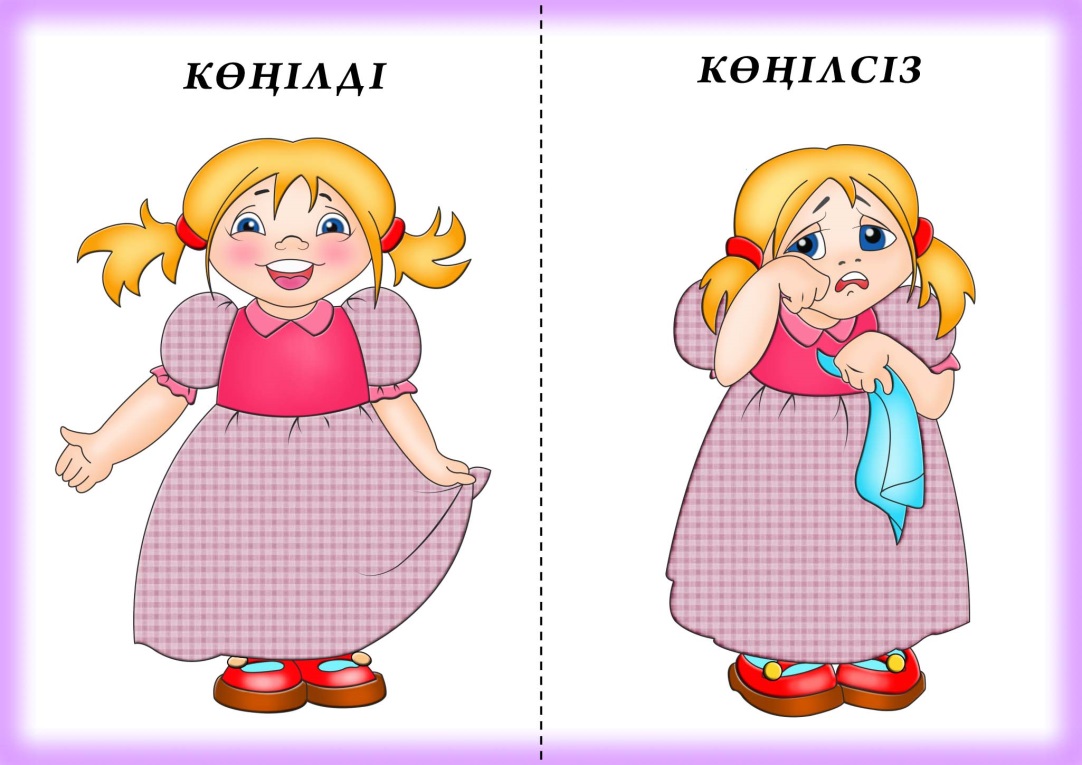 Талдау«Ыстық орындық» орындық әдісі(Бір оқушы алдыңғы жақта, орындықтар оны айнала қоршай орналастырылады.Жаттығудың сипаттамасы:Бір оқушы алға шығып өз пікірін айтып және тақырып бойынша сұрақтарға жауап береді. Сұрақты анағұрлым мазмұнды қылу үшін, оқушылар белгілі бір пікір бойынша бірлесіп алға шығып сөйлей алады.		ҚолдануТалдау«Ыстық орындық» орындық әдісі(Бір оқушы алдыңғы жақта, орындықтар оны айнала қоршай орналастырылады.Жаттығудың сипаттамасы:Бір оқушы алға шығып өз пікірін айтып және тақырып бойынша сұрақтарға жауап береді. Сұрақты анағұрлым мазмұнды қылу үшін, оқушылар белгілі бір пікір бойынша бірлесіп алға шығып сөйлей алады.		ҚолдануТалдау«Ыстық орындық» орындық әдісі(Бір оқушы алдыңғы жақта, орындықтар оны айнала қоршай орналастырылады.Жаттығудың сипаттамасы:Бір оқушы алға шығып өз пікірін айтып және тақырып бойынша сұрақтарға жауап береді. Сұрақты анағұрлым мазмұнды қылу үшін, оқушылар белгілі бір пікір бойынша бірлесіп алға шығып сөйлей алады.		ҚолдануТалдау«Ыстық орындық» орындық әдісі(Бір оқушы алдыңғы жақта, орындықтар оны айнала қоршай орналастырылады.Жаттығудың сипаттамасы:Бір оқушы алға шығып өз пікірін айтып және тақырып бойынша сұрақтарға жауап береді. Сұрақты анағұрлым мазмұнды қылу үшін, оқушылар белгілі бір пікір бойынша бірлесіп алға шығып сөйлей алады.		ҚолдануТалдау«Ыстық орындық» орындық әдісі(Бір оқушы алдыңғы жақта, орындықтар оны айнала қоршай орналастырылады.Жаттығудың сипаттамасы:Бір оқушы алға шығып өз пікірін айтып және тақырып бойынша сұрақтарға жауап береді. Сұрақты анағұрлым мазмұнды қылу үшін, оқушылар белгілі бір пікір бойынша бірлесіп алға шығып сөйлей алады.		ҚолдануТалдау«Ыстық орындық» орындық әдісі(Бір оқушы алдыңғы жақта, орындықтар оны айнала қоршай орналастырылады.Жаттығудың сипаттамасы:Бір оқушы алға шығып өз пікірін айтып және тақырып бойынша сұрақтарға жауап береді. Сұрақты анағұрлым мазмұнды қылу үшін, оқушылар белгілі бір пікір бойынша бірлесіп алға шығып сөйлей алады.		Оқулық,қабырғаға ілінген  ватмандар, түрлі-түсті маркерлер«Ыстық орындық» орындық әдісі, сұрақтар, орындық.Сергіту сәті2 минут«Қыдырып қайтайық!» би билеу«Қыдырып қайтайық!» би билеу«Қыдырып қайтайық!» би билеу«Қыдырып қайтайық!» би билеу«Қыдырып қайтайық!» би билеу«Қыдырып қайтайық!» би билеуОқушылар би билеп сергіп қалады.Аяқталуы Сабақты бекіту10 минутУақыттың бағасыэссе Уақыттың бағасыэссе Уақыттың бағасыэссе Уақыттың бағасыэссе Уақыттың бағасыэссе Уақыттың бағасыэссе Бағалау 5 минутКері байланыс3 минут«Білім қоржыны» кері байланыс«Білім қоржыны» кері байланыс«Білім қоржыны» кері байланыс«Білім қоржыны» кері байланыс«Білім қоржыны» кері байланыс«Білім қоржыны» кері байланысСабақтан алған әсерлерін стикерге жазып, қоржындарға жабыстырады.Қосымша ақпаратҚосымша ақпаратҚосымша ақпаратҚосымша ақпаратҚосымша ақпаратҚосымша ақпаратҚосымша ақпаратҚосымша ақпаратСаралау – Сіз қосымшакөмек көрсетуді қалайжоспарлайсыз? Сізқабілеті жоғарыоқушыларға тапсырманыкүрделендіруді қалайжоспарлайсыз?Саралау – Сіз қосымшакөмек көрсетуді қалайжоспарлайсыз? Сізқабілеті жоғарыоқушыларға тапсырманыкүрделендіруді қалайжоспарлайсыз?Саралау – Сіз қосымшакөмек көрсетуді қалайжоспарлайсыз? Сізқабілеті жоғарыоқушыларға тапсырманыкүрделендіруді қалайжоспарлайсыз?Бағалау - Оқушылардыңүйренгенін тексерудіқалай жоспарлайсыз?Бағалау - Оқушылардыңүйренгенін тексерудіқалай жоспарлайсыз?Бағалау - Оқушылардыңүйренгенін тексерудіқалай жоспарлайсыз?Пəнаралық байланысҚауіпсіздік жəне еңбектіқорғау ережелеріАКТ-мен байланысҚұндылықтардағыбайланысПəнаралық байланысҚауіпсіздік жəне еңбектіқорғау ережелеріАКТ-мен байланысҚұндылықтардағыбайланысРефлексияСабақ / оқумақсаттарышынайы ма?Бүгін оқушыларне білді?Сыныптағы ахуалқандай болды?Мен жоспарлағансаралау шараларытиімді болды ма?Мен берілгенуақыт ішіндеүлгердім бе? Менөз жоспарымақандай түзетулеренгіздім жəненеліктен?РефлексияСабақ / оқумақсаттарышынайы ма?Бүгін оқушыларне білді?Сыныптағы ахуалқандай болды?Мен жоспарлағансаралау шараларытиімді болды ма?Мен берілгенуақыт ішіндеүлгердім бе? Менөз жоспарымақандай түзетулеренгіздім жəненеліктен?РефлексияСабақ / оқумақсаттарышынайы ма?Бүгін оқушыларне білді?Сыныптағы ахуалқандай болды?Мен жоспарлағансаралау шараларытиімді болды ма?Мен берілгенуақыт ішіндеүлгердім бе? Менөз жоспарымақандай түзетулеренгіздім жəненеліктен?Төмендегі бос ұяшыққа сабақ туралы өз пікіріңізді жазыңыз.Сол ұяшықтағы Сіздің сабағыңыздың тақырыбына сəйкескелетін сұрақтарға жауап беріңіз.Төмендегі бос ұяшыққа сабақ туралы өз пікіріңізді жазыңыз.Сол ұяшықтағы Сіздің сабағыңыздың тақырыбына сəйкескелетін сұрақтарға жауап беріңіз.Төмендегі бос ұяшыққа сабақ туралы өз пікіріңізді жазыңыз.Сол ұяшықтағы Сіздің сабағыңыздың тақырыбына сəйкескелетін сұрақтарға жауап беріңіз.Төмендегі бос ұяшыққа сабақ туралы өз пікіріңізді жазыңыз.Сол ұяшықтағы Сіздің сабағыңыздың тақырыбына сəйкескелетін сұрақтарға жауап беріңіз.Төмендегі бос ұяшыққа сабақ туралы өз пікіріңізді жазыңыз.Сол ұяшықтағы Сіздің сабағыңыздың тақырыбына сəйкескелетін сұрақтарға жауап беріңіз.Қорытынды бағамдауҚандай екі нəрсе табысты болды (оқытуды да, оқуды да ескеріңіз)?1:2:Қандай екі нəрсе сабақты жақсарта алды (оқытуды да, оқуды да ескеріңіз)?1:2:Сабақ барысында мен сынып немесе жекелеген оқушылар туралы менің келесі сабағымдыжетілдіруге көмектесетін не білдім?Қорытынды бағамдауҚандай екі нəрсе табысты болды (оқытуды да, оқуды да ескеріңіз)?1:2:Қандай екі нəрсе сабақты жақсарта алды (оқытуды да, оқуды да ескеріңіз)?1:2:Сабақ барысында мен сынып немесе жекелеген оқушылар туралы менің келесі сабағымдыжетілдіруге көмектесетін не білдім?Қорытынды бағамдауҚандай екі нəрсе табысты болды (оқытуды да, оқуды да ескеріңіз)?1:2:Қандай екі нəрсе сабақты жақсарта алды (оқытуды да, оқуды да ескеріңіз)?1:2:Сабақ барысында мен сынып немесе жекелеген оқушылар туралы менің келесі сабағымдыжетілдіруге көмектесетін не білдім?Қорытынды бағамдауҚандай екі нəрсе табысты болды (оқытуды да, оқуды да ескеріңіз)?1:2:Қандай екі нəрсе сабақты жақсарта алды (оқытуды да, оқуды да ескеріңіз)?1:2:Сабақ барысында мен сынып немесе жекелеген оқушылар туралы менің келесі сабағымдыжетілдіруге көмектесетін не білдім?Қорытынды бағамдауҚандай екі нəрсе табысты болды (оқытуды да, оқуды да ескеріңіз)?1:2:Қандай екі нəрсе сабақты жақсарта алды (оқытуды да, оқуды да ескеріңіз)?1:2:Сабақ барысында мен сынып немесе жекелеген оқушылар туралы менің келесі сабағымдыжетілдіруге көмектесетін не білдім?Қорытынды бағамдауҚандай екі нəрсе табысты болды (оқытуды да, оқуды да ескеріңіз)?1:2:Қандай екі нəрсе сабақты жақсарта алды (оқытуды да, оқуды да ескеріңіз)?1:2:Сабақ барысында мен сынып немесе жекелеген оқушылар туралы менің келесі сабағымдыжетілдіруге көмектесетін не білдім?Қорытынды бағамдауҚандай екі нəрсе табысты болды (оқытуды да, оқуды да ескеріңіз)?1:2:Қандай екі нəрсе сабақты жақсарта алды (оқытуды да, оқуды да ескеріңіз)?1:2:Сабақ барысында мен сынып немесе жекелеген оқушылар туралы менің келесі сабағымдыжетілдіруге көмектесетін не білдім?Қорытынды бағамдауҚандай екі нəрсе табысты болды (оқытуды да, оқуды да ескеріңіз)?1:2:Қандай екі нəрсе сабақты жақсарта алды (оқытуды да, оқуды да ескеріңіз)?1:2:Сабақ барысында мен сынып немесе жекелеген оқушылар туралы менің келесі сабағымдыжетілдіруге көмектесетін не білдім?Сабақтың тақырыбы: Бос уақыттаСабақтың тақырыбы: Бос уақыттаСабақтың тақырыбы: Бос уақыттаСабақтың тақырыбы: Бос уақыттаМұғалімнің аты-жөні:Күні:    Мұғалімнің аты-жөні:Күні:    Мұғалімнің аты-жөні:Күні:    Мұғалімнің аты-жөні:Күні:    СЫНЫП:  5СЫНЫП:  5Қатысқаноқушылар  саны:  Қатысқаноқушылар  саны:  Қатысқаноқушылар  саны:  Қатыспағаноқушылар саны: 0 Қатыспағаноқушылар саны: 0 Қатыспағаноқушылар саны: 0 Сабақ негізделген оқу мақсаттарыСабақ негізделген оқу мақсаттарыСөз ішіндегі және сөз аралығындағы ілгерінді, кейінді және тоғыспалы ықпал заңдылықтарына сәйкес айта білу 5.ӘТН2;Сөз ішіндегі және сөз аралығындағы ілгерінді, кейінді және тоғыспалы ықпал заңдылықтарына сәйкес айта білу 5.ӘТН2;Сөз ішіндегі және сөз аралығындағы ілгерінді, кейінді және тоғыспалы ықпал заңдылықтарына сәйкес айта білу 5.ӘТН2;Сөз ішіндегі және сөз аралығындағы ілгерінді, кейінді және тоғыспалы ықпал заңдылықтарына сәйкес айта білу 5.ӘТН2;Сөз ішіндегі және сөз аралығындағы ілгерінді, кейінді және тоғыспалы ықпал заңдылықтарына сәйкес айта білу 5.ӘТН2;Сөз ішіндегі және сөз аралығындағы ілгерінді, кейінді және тоғыспалы ықпал заңдылықтарына сәйкес айта білу 5.ӘТН2;Сабақ  нәтижесі:Сабақ  нәтижесі:Оқушылардың барлығы мынаны орындай алады: Оқулықта берілген және қосымша тапсырмаларды орындайды.  Жазба жұмыс жасайды. Сұраққа жауап береді. Оқушылардың көбісі мынаны орындай алады: Топтық жұмысты брлесе орындайды.Өз бетінше жұмыс жасайды. Сұраққа жауап береді. Қосымша үлестірме ресурстармен  жұмыс жасайды. 	Оқушылардың кейбіреуі мынаны орындай алады: Оқулықтан тыс берілген қосымша тапсырмалады орындайды, тақырып бойынша қосымша мәліметтер мен дәлелдер келтіре алады.Оқушылардың барлығы мынаны орындай алады: Оқулықта берілген және қосымша тапсырмаларды орындайды.  Жазба жұмыс жасайды. Сұраққа жауап береді. Оқушылардың көбісі мынаны орындай алады: Топтық жұмысты брлесе орындайды.Өз бетінше жұмыс жасайды. Сұраққа жауап береді. Қосымша үлестірме ресурстармен  жұмыс жасайды. 	Оқушылардың кейбіреуі мынаны орындай алады: Оқулықтан тыс берілген қосымша тапсырмалады орындайды, тақырып бойынша қосымша мәліметтер мен дәлелдер келтіре алады.Оқушылардың барлығы мынаны орындай алады: Оқулықта берілген және қосымша тапсырмаларды орындайды.  Жазба жұмыс жасайды. Сұраққа жауап береді. Оқушылардың көбісі мынаны орындай алады: Топтық жұмысты брлесе орындайды.Өз бетінше жұмыс жасайды. Сұраққа жауап береді. Қосымша үлестірме ресурстармен  жұмыс жасайды. 	Оқушылардың кейбіреуі мынаны орындай алады: Оқулықтан тыс берілген қосымша тапсырмалады орындайды, тақырып бойынша қосымша мәліметтер мен дәлелдер келтіре алады.Оқушылардың барлығы мынаны орындай алады: Оқулықта берілген және қосымша тапсырмаларды орындайды.  Жазба жұмыс жасайды. Сұраққа жауап береді. Оқушылардың көбісі мынаны орындай алады: Топтық жұмысты брлесе орындайды.Өз бетінше жұмыс жасайды. Сұраққа жауап береді. Қосымша үлестірме ресурстармен  жұмыс жасайды. 	Оқушылардың кейбіреуі мынаны орындай алады: Оқулықтан тыс берілген қосымша тапсырмалады орындайды, тақырып бойынша қосымша мәліметтер мен дәлелдер келтіре алады.Оқушылардың барлығы мынаны орындай алады: Оқулықта берілген және қосымша тапсырмаларды орындайды.  Жазба жұмыс жасайды. Сұраққа жауап береді. Оқушылардың көбісі мынаны орындай алады: Топтық жұмысты брлесе орындайды.Өз бетінше жұмыс жасайды. Сұраққа жауап береді. Қосымша үлестірме ресурстармен  жұмыс жасайды. 	Оқушылардың кейбіреуі мынаны орындай алады: Оқулықтан тыс берілген қосымша тапсырмалады орындайды, тақырып бойынша қосымша мәліметтер мен дәлелдер келтіре алады.Оқушылардың барлығы мынаны орындай алады: Оқулықта берілген және қосымша тапсырмаларды орындайды.  Жазба жұмыс жасайды. Сұраққа жауап береді. Оқушылардың көбісі мынаны орындай алады: Топтық жұмысты брлесе орындайды.Өз бетінше жұмыс жасайды. Сұраққа жауап береді. Қосымша үлестірме ресурстармен  жұмыс жасайды. 	Оқушылардың кейбіреуі мынаны орындай алады: Оқулықтан тыс берілген қосымша тапсырмалады орындайды, тақырып бойынша қосымша мәліметтер мен дәлелдер келтіре алады.Бағалау  критерийіБағалау  критерийіЖеке, жұптық, топтық тапсырмаларды орындай алады. Сабақ барысында  тыңдаушының назарын өзіне аудара алады.Жеке, жұптық, топтық тапсырмаларды орындай алады. Сабақ барысында  тыңдаушының назарын өзіне аудара алады.Жеке, жұптық, топтық тапсырмаларды орындай алады. Сабақ барысында  тыңдаушының назарын өзіне аудара алады.Жеке, жұптық, топтық тапсырмаларды орындай алады. Сабақ барысында  тыңдаушының назарын өзіне аудара алады.Жеке, жұптық, топтық тапсырмаларды орындай алады. Сабақ барысында  тыңдаушының назарын өзіне аудара алады.Жеке, жұптық, топтық тапсырмаларды орындай алады. Сабақ барысында  тыңдаушының назарын өзіне аудара алады.Тілдік құзіреттілікТілдік құзіреттілікілгерінді, кейінді және тоғыспалы ықпал заңдылықтарыілгерінді, кейінді және тоғыспалы ықпал заңдылықтарыілгерінді, кейінді және тоғыспалы ықпал заңдылықтарыілгерінді, кейінді және тоғыспалы ықпал заңдылықтарыілгерінді, кейінді және тоғыспалы ықпал заңдылықтарыілгерінді, кейінді және тоғыспалы ықпал заңдылықтарыРесурстарРесурстарОқулық, суреттер, топқа бөлуге арналған кеспе қағаздар  және  әртүрлі  заттар, топтық тапсырмалар, кері байланыс, стикер.Оқулық, суреттер, топқа бөлуге арналған кеспе қағаздар  және  әртүрлі  заттар, топтық тапсырмалар, кері байланыс, стикер.Оқулық, суреттер, топқа бөлуге арналған кеспе қағаздар  және  әртүрлі  заттар, топтық тапсырмалар, кері байланыс, стикер.Оқулық, суреттер, топқа бөлуге арналған кеспе қағаздар  және  әртүрлі  заттар, топтық тапсырмалар, кері байланыс, стикер.Оқулық, суреттер, топқа бөлуге арналған кеспе қағаздар  және  әртүрлі  заттар, топтық тапсырмалар, кері байланыс, стикер.Оқулық, суреттер, топқа бөлуге арналған кеспе қағаздар  және  әртүрлі  заттар, топтық тапсырмалар, кері байланыс, стикер.Әдіс-тәсілдерӘдіс-тәсілдерСұрақ-жауап, әңгімелеу, түсіндіру, ойын, көрнекілік. Рефлексия.Сұрақ-жауап, әңгімелеу, түсіндіру, ойын, көрнекілік. Рефлексия.Сұрақ-жауап, әңгімелеу, түсіндіру, ойын, көрнекілік. Рефлексия.Сұрақ-жауап, әңгімелеу, түсіндіру, ойын, көрнекілік. Рефлексия.Сұрақ-жауап, әңгімелеу, түсіндіру, ойын, көрнекілік. Рефлексия.Сұрақ-жауап, әңгімелеу, түсіндіру, ойын, көрнекілік. Рефлексия.Пәнаралық байланысПәнаралық байланысМузыка, қазақ тілі. Музыка, қазақ тілі. Музыка, қазақ тілі. Музыка, қазақ тілі. Музыка, қазақ тілі. Музыка, қазақ тілі. Алдыңғы оқуАлдыңғы оқуУақыттың бағасыУақыттың бағасыУақыттың бағасыУақыттың бағасыУақыттың бағасыУақыттың бағасыСабақтың жоспарыСабақтың жоспарыСабақтың жоспарыСабақтың жоспарыСабақтың жоспарыСабақтың жоспарыСабақтың жоспарыСабақтың жоспарыЖоспарланғануақытСабақ барысы :Сабақ барысы :Сабақ барысы :Сабақ барысы :Сабақ барысы :Сабақ барысы :Бағалау түрлеріБасталуы5  минутБағалау парақшасымен таныстыруТоптарға бөлу. Себетпен конфет әкелу. Оқушыларға себеттен конфет алуларын сұраймын.Конфеттің түрлеріне қарай 3 топқа бөлініп отырады.1-топ «Сары кәмпиттер»2-топ «Көк кәмпиттер»3-топ «Қызыл  кәмпиттер»Психологиялық ахуал қалыптастыру: «Қызыл гүлім-ай» биБағалау парақшасымен таныстыруТоптарға бөлу. Себетпен конфет әкелу. Оқушыларға себеттен конфет алуларын сұраймын.Конфеттің түрлеріне қарай 3 топқа бөлініп отырады.1-топ «Сары кәмпиттер»2-топ «Көк кәмпиттер»3-топ «Қызыл  кәмпиттер»Психологиялық ахуал қалыптастыру: «Қызыл гүлім-ай» биБағалау парақшасымен таныстыруТоптарға бөлу. Себетпен конфет әкелу. Оқушыларға себеттен конфет алуларын сұраймын.Конфеттің түрлеріне қарай 3 топқа бөлініп отырады.1-топ «Сары кәмпиттер»2-топ «Көк кәмпиттер»3-топ «Қызыл  кәмпиттер»Психологиялық ахуал қалыптастыру: «Қызыл гүлім-ай» биБағалау парақшасымен таныстыруТоптарға бөлу. Себетпен конфет әкелу. Оқушыларға себеттен конфет алуларын сұраймын.Конфеттің түрлеріне қарай 3 топқа бөлініп отырады.1-топ «Сары кәмпиттер»2-топ «Көк кәмпиттер»3-топ «Қызыл  кәмпиттер»Психологиялық ахуал қалыптастыру: «Қызыл гүлім-ай» биБағалау парақшасымен таныстыруТоптарға бөлу. Себетпен конфет әкелу. Оқушыларға себеттен конфет алуларын сұраймын.Конфеттің түрлеріне қарай 3 топқа бөлініп отырады.1-топ «Сары кәмпиттер»2-топ «Көк кәмпиттер»3-топ «Қызыл  кәмпиттер»Психологиялық ахуал қалыптастыру: «Қызыл гүлім-ай» биБағалау парақшасымен таныстыруТоптарға бөлу. Себетпен конфет әкелу. Оқушыларға себеттен конфет алуларын сұраймын.Конфеттің түрлеріне қарай 3 топқа бөлініп отырады.1-топ «Сары кәмпиттер»2-топ «Көк кәмпиттер»3-топ «Қызыл  кәмпиттер»Психологиялық ахуал қалыптастыру: «Қызыл гүлім-ай» биТапсырманы орындаған әр балаға конфеттер беріп отырамын.Жаңа білім10 минутБілу және түсінуБерілген мәтіндерді балалар оқып алады.«Сақина салмақ ойыны»Балалар біз бүгін сақина салмақ ойынын ойнаймыз. Бұл ойынның бүгіінгі ерекшелігі кімнің   қолында сақина қалса менің сұрағыма жауап береді?Бос уақыт деген не?Білу және түсінуБерілген мәтіндерді балалар оқып алады.«Сақина салмақ ойыны»Балалар біз бүгін сақина салмақ ойынын ойнаймыз. Бұл ойынның бүгіінгі ерекшелігі кімнің   қолында сақина қалса менің сұрағыма жауап береді?Бос уақыт деген не?Білу және түсінуБерілген мәтіндерді балалар оқып алады.«Сақина салмақ ойыны»Балалар біз бүгін сақина салмақ ойынын ойнаймыз. Бұл ойынның бүгіінгі ерекшелігі кімнің   қолында сақина қалса менің сұрағыма жауап береді?Бос уақыт деген не?Білу және түсінуБерілген мәтіндерді балалар оқып алады.«Сақина салмақ ойыны»Балалар біз бүгін сақина салмақ ойынын ойнаймыз. Бұл ойынның бүгіінгі ерекшелігі кімнің   қолында сақина қалса менің сұрағыма жауап береді?Бос уақыт деген не?Білу және түсінуБерілген мәтіндерді балалар оқып алады.«Сақина салмақ ойыны»Балалар біз бүгін сақина салмақ ойынын ойнаймыз. Бұл ойынның бүгіінгі ерекшелігі кімнің   қолында сақина қалса менің сұрағыма жауап береді?Бос уақыт деген не?Білу және түсінуБерілген мәтіндерді балалар оқып алады.«Сақина салмақ ойыны»Балалар біз бүгін сақина салмақ ойынын ойнаймыз. Бұл ойынның бүгіінгі ерекшелігі кімнің   қолында сақина қалса менің сұрағыма жауап береді?Бос уақыт деген не?Оқулық,мәтіндер.Ортасы  10 минутҚолдану«Бос уақытыңды қалай өткізгің келеді?»Жоба жаса.Талдау«Ыстық орындық» орындық әдісі(Бір оқушы алдыңғы жақта, орындықтар оны айнала қоршай орналастырылады.Жаттығудың сипаттамасы:Бір оқушы алға шығып өз пікірін айтып және тақырып бойынша сұрақтарға жауап береді. Сұрақты анағұрлым мазмұнды қылу үшін, оқушылар белгілі бір пікір бойынша бірлесіп алға шығып сөйлей алады.	«Мен бос уақытымды қалай пайдаланамын?»Оқулықтағы тапсырмаларды орындау.Қолдану«Бос уақытыңды қалай өткізгің келеді?»Жоба жаса.Талдау«Ыстық орындық» орындық әдісі(Бір оқушы алдыңғы жақта, орындықтар оны айнала қоршай орналастырылады.Жаттығудың сипаттамасы:Бір оқушы алға шығып өз пікірін айтып және тақырып бойынша сұрақтарға жауап береді. Сұрақты анағұрлым мазмұнды қылу үшін, оқушылар белгілі бір пікір бойынша бірлесіп алға шығып сөйлей алады.	«Мен бос уақытымды қалай пайдаланамын?»Оқулықтағы тапсырмаларды орындау.Қолдану«Бос уақытыңды қалай өткізгің келеді?»Жоба жаса.Талдау«Ыстық орындық» орындық әдісі(Бір оқушы алдыңғы жақта, орындықтар оны айнала қоршай орналастырылады.Жаттығудың сипаттамасы:Бір оқушы алға шығып өз пікірін айтып және тақырып бойынша сұрақтарға жауап береді. Сұрақты анағұрлым мазмұнды қылу үшін, оқушылар белгілі бір пікір бойынша бірлесіп алға шығып сөйлей алады.	«Мен бос уақытымды қалай пайдаланамын?»Оқулықтағы тапсырмаларды орындау.Қолдану«Бос уақытыңды қалай өткізгің келеді?»Жоба жаса.Талдау«Ыстық орындық» орындық әдісі(Бір оқушы алдыңғы жақта, орындықтар оны айнала қоршай орналастырылады.Жаттығудың сипаттамасы:Бір оқушы алға шығып өз пікірін айтып және тақырып бойынша сұрақтарға жауап береді. Сұрақты анағұрлым мазмұнды қылу үшін, оқушылар белгілі бір пікір бойынша бірлесіп алға шығып сөйлей алады.	«Мен бос уақытымды қалай пайдаланамын?»Оқулықтағы тапсырмаларды орындау.Қолдану«Бос уақытыңды қалай өткізгің келеді?»Жоба жаса.Талдау«Ыстық орындық» орындық әдісі(Бір оқушы алдыңғы жақта, орындықтар оны айнала қоршай орналастырылады.Жаттығудың сипаттамасы:Бір оқушы алға шығып өз пікірін айтып және тақырып бойынша сұрақтарға жауап береді. Сұрақты анағұрлым мазмұнды қылу үшін, оқушылар белгілі бір пікір бойынша бірлесіп алға шығып сөйлей алады.	«Мен бос уақытымды қалай пайдаланамын?»Оқулықтағы тапсырмаларды орындау.Қолдану«Бос уақытыңды қалай өткізгің келеді?»Жоба жаса.Талдау«Ыстық орындық» орындық әдісі(Бір оқушы алдыңғы жақта, орындықтар оны айнала қоршай орналастырылады.Жаттығудың сипаттамасы:Бір оқушы алға шығып өз пікірін айтып және тақырып бойынша сұрақтарға жауап береді. Сұрақты анағұрлым мазмұнды қылу үшін, оқушылар белгілі бір пікір бойынша бірлесіп алға шығып сөйлей алады.	«Мен бос уақытымды қалай пайдаланамын?»Оқулықтағы тапсырмаларды орындау.Оқулық,қабырғаға ілінген  ватмандар, түрлі-түсті маркерлер«Ыстық орындық» орындық әдісі, сұрақтар, орындық.Сергіту сәті2 минут«Қыдырып қайтайық!» би билеу«Қыдырып қайтайық!» би билеу«Қыдырып қайтайық!» би билеу«Қыдырып қайтайық!» би билеу«Қыдырып қайтайық!» би билеу«Қыдырып қайтайық!» би билеуОқушылар би билеп сергіп қалады.Аяқталуы Сабақты бекіту10 минутЕкі жақты күнделік» стратегиясыЕкі жақты күнделік» стратегиясыЕкі жақты күнделік» стратегиясыЕкі жақты күнделік» стратегиясыЕкі жақты күнделік» стратегиясыЕкі жақты күнделік» стратегиясыБағалау 5 минутКері байланыс3 минутКері байланыс кемесіҚосымша ақпаратҚосымша ақпаратҚосымша ақпаратҚосымша ақпаратҚосымша ақпаратҚосымша ақпаратҚосымша ақпаратҚосымша ақпаратСаралау – Сіз қосымшакөмек көрсетуді қалайжоспарлайсыз? Сізқабілеті жоғарыоқушыларға тапсырманыкүрделендіруді қалайжоспарлайсыз?Саралау – Сіз қосымшакөмек көрсетуді қалайжоспарлайсыз? Сізқабілеті жоғарыоқушыларға тапсырманыкүрделендіруді қалайжоспарлайсыз?Саралау – Сіз қосымшакөмек көрсетуді қалайжоспарлайсыз? Сізқабілеті жоғарыоқушыларға тапсырманыкүрделендіруді қалайжоспарлайсыз?Бағалау - Оқушылардыңүйренгенін тексерудіқалай жоспарлайсыз?Бағалау - Оқушылардыңүйренгенін тексерудіқалай жоспарлайсыз?Бағалау - Оқушылардыңүйренгенін тексерудіқалай жоспарлайсыз?Пəнаралық байланысҚауіпсіздік жəне еңбектіқорғау ережелеріАКТ-мен байланысҚұндылықтардағыбайланысПəнаралық байланысҚауіпсіздік жəне еңбектіқорғау ережелеріАКТ-мен байланысҚұндылықтардағыбайланысРефлексияСабақ / оқумақсаттарышынайы ма?Бүгін оқушыларне білді?Сыныптағы ахуалқандай болды?Мен жоспарлағансаралау шараларытиімді болды ма?Мен берілгенуақыт ішіндеүлгердім бе? Менөз жоспарымақандай түзетулеренгіздім жəненеліктен?РефлексияСабақ / оқумақсаттарышынайы ма?Бүгін оқушыларне білді?Сыныптағы ахуалқандай болды?Мен жоспарлағансаралау шараларытиімді болды ма?Мен берілгенуақыт ішіндеүлгердім бе? Менөз жоспарымақандай түзетулеренгіздім жəненеліктен?РефлексияСабақ / оқумақсаттарышынайы ма?Бүгін оқушыларне білді?Сыныптағы ахуалқандай болды?Мен жоспарлағансаралау шараларытиімді болды ма?Мен берілгенуақыт ішіндеүлгердім бе? Менөз жоспарымақандай түзетулеренгіздім жəненеліктен?Төмендегі бос ұяшыққа сабақ туралы өз пікіріңізді жазыңыз.Сол ұяшықтағы Сіздің сабағыңыздың тақырыбына сəйкескелетін сұрақтарға жауап беріңіз.Төмендегі бос ұяшыққа сабақ туралы өз пікіріңізді жазыңыз.Сол ұяшықтағы Сіздің сабағыңыздың тақырыбына сəйкескелетін сұрақтарға жауап беріңіз.Төмендегі бос ұяшыққа сабақ туралы өз пікіріңізді жазыңыз.Сол ұяшықтағы Сіздің сабағыңыздың тақырыбына сəйкескелетін сұрақтарға жауап беріңіз.Төмендегі бос ұяшыққа сабақ туралы өз пікіріңізді жазыңыз.Сол ұяшықтағы Сіздің сабағыңыздың тақырыбына сəйкескелетін сұрақтарға жауап беріңіз.Төмендегі бос ұяшыққа сабақ туралы өз пікіріңізді жазыңыз.Сол ұяшықтағы Сіздің сабағыңыздың тақырыбына сəйкескелетін сұрақтарға жауап беріңіз.Қорытынды бағамдауҚандай екі нəрсе табысты болды (оқытуды да, оқуды да ескеріңіз)?1:2:Қандай екі нəрсе сабақты жақсарта алды (оқытуды да, оқуды да ескеріңіз)?1:2:Сабақ барысында мен сынып немесе жекелеген оқушылар туралы менің келесі сабағымдыжетілдіруге көмектесетін не білдім?Қорытынды бағамдауҚандай екі нəрсе табысты болды (оқытуды да, оқуды да ескеріңіз)?1:2:Қандай екі нəрсе сабақты жақсарта алды (оқытуды да, оқуды да ескеріңіз)?1:2:Сабақ барысында мен сынып немесе жекелеген оқушылар туралы менің келесі сабағымдыжетілдіруге көмектесетін не білдім?Қорытынды бағамдауҚандай екі нəрсе табысты болды (оқытуды да, оқуды да ескеріңіз)?1:2:Қандай екі нəрсе сабақты жақсарта алды (оқытуды да, оқуды да ескеріңіз)?1:2:Сабақ барысында мен сынып немесе жекелеген оқушылар туралы менің келесі сабағымдыжетілдіруге көмектесетін не білдім?Қорытынды бағамдауҚандай екі нəрсе табысты болды (оқытуды да, оқуды да ескеріңіз)?1:2:Қандай екі нəрсе сабақты жақсарта алды (оқытуды да, оқуды да ескеріңіз)?1:2:Сабақ барысында мен сынып немесе жекелеген оқушылар туралы менің келесі сабағымдыжетілдіруге көмектесетін не білдім?Қорытынды бағамдауҚандай екі нəрсе табысты болды (оқытуды да, оқуды да ескеріңіз)?1:2:Қандай екі нəрсе сабақты жақсарта алды (оқытуды да, оқуды да ескеріңіз)?1:2:Сабақ барысында мен сынып немесе жекелеген оқушылар туралы менің келесі сабағымдыжетілдіруге көмектесетін не білдім?Қорытынды бағамдауҚандай екі нəрсе табысты болды (оқытуды да, оқуды да ескеріңіз)?1:2:Қандай екі нəрсе сабақты жақсарта алды (оқытуды да, оқуды да ескеріңіз)?1:2:Сабақ барысында мен сынып немесе жекелеген оқушылар туралы менің келесі сабағымдыжетілдіруге көмектесетін не білдім?Қорытынды бағамдауҚандай екі нəрсе табысты болды (оқытуды да, оқуды да ескеріңіз)?1:2:Қандай екі нəрсе сабақты жақсарта алды (оқытуды да, оқуды да ескеріңіз)?1:2:Сабақ барысында мен сынып немесе жекелеген оқушылар туралы менің келесі сабағымдыжетілдіруге көмектесетін не білдім?Қорытынды бағамдауҚандай екі нəрсе табысты болды (оқытуды да, оқуды да ескеріңіз)?1:2:Қандай екі нəрсе сабақты жақсарта алды (оқытуды да, оқуды да ескеріңіз)?1:2:Сабақ барысында мен сынып немесе жекелеген оқушылар туралы менің келесі сабағымдыжетілдіруге көмектесетін не білдім?Сабақтың тақырыбы: Уақыт белдеуіСабақтың тақырыбы: Уақыт белдеуіСабақтың тақырыбы: Уақыт белдеуіСабақтың тақырыбы: Уақыт белдеуіМұғалімнің аты-жөні:Күні:    Мұғалімнің аты-жөні:Күні:    Мұғалімнің аты-жөні:Күні:    Мұғалімнің аты-жөні:Күні:    СЫНЫП:  5СЫНЫП:  5Қатысқаноқушылар  саны:  Қатысқаноқушылар  саны:  Қатысқаноқушылар  саны:  Қатыспағаноқушылар саны: 0 Қатыспағаноқушылар саны: 0 Қатыспағаноқушылар саны: 0 Сабақ негізделген оқу мақсаттарыСабақ негізделген оқу мақсаттарыТыңдалған мәтін мазмұны негізінде сұрақтарға жауап беру, көтерілген мәселе бойынша  өз ойын білдіру (Т/А5);Зат есімдердің мағыналық түрлерін мәнмәтін аясында жалғаулар арқылы түрлендіріп қолдану (ӘТН4).Тыңдалған мәтін мазмұны негізінде сұрақтарға жауап беру, көтерілген мәселе бойынша  өз ойын білдіру (Т/А5);Зат есімдердің мағыналық түрлерін мәнмәтін аясында жалғаулар арқылы түрлендіріп қолдану (ӘТН4).Тыңдалған мәтін мазмұны негізінде сұрақтарға жауап беру, көтерілген мәселе бойынша  өз ойын білдіру (Т/А5);Зат есімдердің мағыналық түрлерін мәнмәтін аясында жалғаулар арқылы түрлендіріп қолдану (ӘТН4).Тыңдалған мәтін мазмұны негізінде сұрақтарға жауап беру, көтерілген мәселе бойынша  өз ойын білдіру (Т/А5);Зат есімдердің мағыналық түрлерін мәнмәтін аясында жалғаулар арқылы түрлендіріп қолдану (ӘТН4).Тыңдалған мәтін мазмұны негізінде сұрақтарға жауап беру, көтерілген мәселе бойынша  өз ойын білдіру (Т/А5);Зат есімдердің мағыналық түрлерін мәнмәтін аясында жалғаулар арқылы түрлендіріп қолдану (ӘТН4).Тыңдалған мәтін мазмұны негізінде сұрақтарға жауап беру, көтерілген мәселе бойынша  өз ойын білдіру (Т/А5);Зат есімдердің мағыналық түрлерін мәнмәтін аясында жалғаулар арқылы түрлендіріп қолдану (ӘТН4).Сабақ  нәтижесі:Сабақ  нәтижесі:Оқушылардың барлығы мынаны орындай алады: Оқулықта берілген және қосымша тапсырмаларды орындайды.  Жазба жұмыс жасайды. Сұраққа жауап береді.Оқушылардың көбісі мынаны орындай алады: Топтық жұмысты брлесе орындайды.Өз бетінше жұмыс жасайды. Сұраққа жауап береді. Қосымша үлестірме ресурстармен  жұмыс жасайды.Оқушылардың кейбіреуі мынаны орындай алады: Оқулықтан тыс берілген қосымша тапсырмалады орындайды, тақырып бойынша қосымша мәліметтер мен дәлелдер келтіре алады.Оқушылардың барлығы мынаны орындай алады: Оқулықта берілген және қосымша тапсырмаларды орындайды.  Жазба жұмыс жасайды. Сұраққа жауап береді.Оқушылардың көбісі мынаны орындай алады: Топтық жұмысты брлесе орындайды.Өз бетінше жұмыс жасайды. Сұраққа жауап береді. Қосымша үлестірме ресурстармен  жұмыс жасайды.Оқушылардың кейбіреуі мынаны орындай алады: Оқулықтан тыс берілген қосымша тапсырмалады орындайды, тақырып бойынша қосымша мәліметтер мен дәлелдер келтіре алады.Оқушылардың барлығы мынаны орындай алады: Оқулықта берілген және қосымша тапсырмаларды орындайды.  Жазба жұмыс жасайды. Сұраққа жауап береді.Оқушылардың көбісі мынаны орындай алады: Топтық жұмысты брлесе орындайды.Өз бетінше жұмыс жасайды. Сұраққа жауап береді. Қосымша үлестірме ресурстармен  жұмыс жасайды.Оқушылардың кейбіреуі мынаны орындай алады: Оқулықтан тыс берілген қосымша тапсырмалады орындайды, тақырып бойынша қосымша мәліметтер мен дәлелдер келтіре алады.Оқушылардың барлығы мынаны орындай алады: Оқулықта берілген және қосымша тапсырмаларды орындайды.  Жазба жұмыс жасайды. Сұраққа жауап береді.Оқушылардың көбісі мынаны орындай алады: Топтық жұмысты брлесе орындайды.Өз бетінше жұмыс жасайды. Сұраққа жауап береді. Қосымша үлестірме ресурстармен  жұмыс жасайды.Оқушылардың кейбіреуі мынаны орындай алады: Оқулықтан тыс берілген қосымша тапсырмалады орындайды, тақырып бойынша қосымша мәліметтер мен дәлелдер келтіре алады.Оқушылардың барлығы мынаны орындай алады: Оқулықта берілген және қосымша тапсырмаларды орындайды.  Жазба жұмыс жасайды. Сұраққа жауап береді.Оқушылардың көбісі мынаны орындай алады: Топтық жұмысты брлесе орындайды.Өз бетінше жұмыс жасайды. Сұраққа жауап береді. Қосымша үлестірме ресурстармен  жұмыс жасайды.Оқушылардың кейбіреуі мынаны орындай алады: Оқулықтан тыс берілген қосымша тапсырмалады орындайды, тақырып бойынша қосымша мәліметтер мен дәлелдер келтіре алады.Оқушылардың барлығы мынаны орындай алады: Оқулықта берілген және қосымша тапсырмаларды орындайды.  Жазба жұмыс жасайды. Сұраққа жауап береді.Оқушылардың көбісі мынаны орындай алады: Топтық жұмысты брлесе орындайды.Өз бетінше жұмыс жасайды. Сұраққа жауап береді. Қосымша үлестірме ресурстармен  жұмыс жасайды.Оқушылардың кейбіреуі мынаны орындай алады: Оқулықтан тыс берілген қосымша тапсырмалады орындайды, тақырып бойынша қосымша мәліметтер мен дәлелдер келтіре алады.Бағалау  критерийіБағалау  критерийіЖеке, жұптық, топтық тапсырмаларды орындай алады. Сабақ барысында  тыңдаушының назарын өзіне аудара алады.Жеке, жұптық, топтық тапсырмаларды орындай алады. Сабақ барысында  тыңдаушының назарын өзіне аудара алады.Жеке, жұптық, топтық тапсырмаларды орындай алады. Сабақ барысында  тыңдаушының назарын өзіне аудара алады.Жеке, жұптық, топтық тапсырмаларды орындай алады. Сабақ барысында  тыңдаушының назарын өзіне аудара алады.Жеке, жұптық, топтық тапсырмаларды орындай алады. Сабақ барысында  тыңдаушының назарын өзіне аудара алады.Жеке, жұптық, топтық тапсырмаларды орындай алады. Сабақ барысында  тыңдаушының назарын өзіне аудара алады.Тілдік құзіреттілікТілдік құзіреттілікУақыт белдеуіУақыт белдеуіУақыт белдеуіУақыт белдеуіУақыт белдеуіУақыт белдеуіРесурстарРесурстарОқулық, суреттер, топқа бөлуге арналған кеспе қағаздар  және  әртүрлі  заттар, топтық тапсырмалар, кері байланыс, стикер.Оқулық, суреттер, топқа бөлуге арналған кеспе қағаздар  және  әртүрлі  заттар, топтық тапсырмалар, кері байланыс, стикер.Оқулық, суреттер, топқа бөлуге арналған кеспе қағаздар  және  әртүрлі  заттар, топтық тапсырмалар, кері байланыс, стикер.Оқулық, суреттер, топқа бөлуге арналған кеспе қағаздар  және  әртүрлі  заттар, топтық тапсырмалар, кері байланыс, стикер.Оқулық, суреттер, топқа бөлуге арналған кеспе қағаздар  және  әртүрлі  заттар, топтық тапсырмалар, кері байланыс, стикер.Оқулық, суреттер, топқа бөлуге арналған кеспе қағаздар  және  әртүрлі  заттар, топтық тапсырмалар, кері байланыс, стикер.Әдіс-тәсілдерӘдіс-тәсілдерСұрақ-жауап, әңгімелеу, түсіндіру, ойын, көрнекілік. Рефлексия.Сұрақ-жауап, әңгімелеу, түсіндіру, ойын, көрнекілік. Рефлексия.Сұрақ-жауап, әңгімелеу, түсіндіру, ойын, көрнекілік. Рефлексия.Сұрақ-жауап, әңгімелеу, түсіндіру, ойын, көрнекілік. Рефлексия.Сұрақ-жауап, әңгімелеу, түсіндіру, ойын, көрнекілік. Рефлексия.Сұрақ-жауап, әңгімелеу, түсіндіру, ойын, көрнекілік. Рефлексия.Пәнаралық байланысПәнаралық байланысМузыка, қазақ тілі. Музыка, қазақ тілі. Музыка, қазақ тілі. Музыка, қазақ тілі. Музыка, қазақ тілі. Музыка, қазақ тілі. Алдыңғы оқуАлдыңғы оқуБос уақыт деген не?Бос уақыт деген не?Бос уақыт деген не?Бос уақыт деген не?Бос уақыт деген не?Бос уақыт деген не?Сабақтың жоспарыСабақтың жоспарыСабақтың жоспарыСабақтың жоспарыСабақтың жоспарыСабақтың жоспарыСабақтың жоспарыСабақтың жоспарыЖоспарланғануақытСабақ барысы :Сабақ барысы :Сабақ барысы :Сабақ барысы :Сабақ барысы :Сабақ барысы :Бағалау түрлеріБасталуы5  минутҰйымдастыру кезеңі  2 минутТоптарға бөлу.Тірек сөздер  бойынша топқа  бөліну.Оқушыларға сөздер қиындыларын беремін. Әріп қиындыларда бақыт,қуаныш,шаттық  деген сөздер болу керек. Оқушылар сол сөздер бойынша топтарға бөлінеді.Психологиялық ахуал қалыптастыру:  3 минут«Сурете байланысты тілек» тренинг Ооқушыларды шеңберге шақыру,амандасу. Стикерлерге салынған әртүрлі суреттерді ұсыну. Суретті не үшін таңдағанын білу. Оқушылар таңдаған  суретке байланысты тілектер айтады.Ұйымдастыру кезеңі  2 минутТоптарға бөлу.Тірек сөздер  бойынша топқа  бөліну.Оқушыларға сөздер қиындыларын беремін. Әріп қиындыларда бақыт,қуаныш,шаттық  деген сөздер болу керек. Оқушылар сол сөздер бойынша топтарға бөлінеді.Психологиялық ахуал қалыптастыру:  3 минут«Сурете байланысты тілек» тренинг Ооқушыларды шеңберге шақыру,амандасу. Стикерлерге салынған әртүрлі суреттерді ұсыну. Суретті не үшін таңдағанын білу. Оқушылар таңдаған  суретке байланысты тілектер айтады.Ұйымдастыру кезеңі  2 минутТоптарға бөлу.Тірек сөздер  бойынша топқа  бөліну.Оқушыларға сөздер қиындыларын беремін. Әріп қиындыларда бақыт,қуаныш,шаттық  деген сөздер болу керек. Оқушылар сол сөздер бойынша топтарға бөлінеді.Психологиялық ахуал қалыптастыру:  3 минут«Сурете байланысты тілек» тренинг Ооқушыларды шеңберге шақыру,амандасу. Стикерлерге салынған әртүрлі суреттерді ұсыну. Суретті не үшін таңдағанын білу. Оқушылар таңдаған  суретке байланысты тілектер айтады.Ұйымдастыру кезеңі  2 минутТоптарға бөлу.Тірек сөздер  бойынша топқа  бөліну.Оқушыларға сөздер қиындыларын беремін. Әріп қиындыларда бақыт,қуаныш,шаттық  деген сөздер болу керек. Оқушылар сол сөздер бойынша топтарға бөлінеді.Психологиялық ахуал қалыптастыру:  3 минут«Сурете байланысты тілек» тренинг Ооқушыларды шеңберге шақыру,амандасу. Стикерлерге салынған әртүрлі суреттерді ұсыну. Суретті не үшін таңдағанын білу. Оқушылар таңдаған  суретке байланысты тілектер айтады.Ұйымдастыру кезеңі  2 минутТоптарға бөлу.Тірек сөздер  бойынша топқа  бөліну.Оқушыларға сөздер қиындыларын беремін. Әріп қиындыларда бақыт,қуаныш,шаттық  деген сөздер болу керек. Оқушылар сол сөздер бойынша топтарға бөлінеді.Психологиялық ахуал қалыптастыру:  3 минут«Сурете байланысты тілек» тренинг Ооқушыларды шеңберге шақыру,амандасу. Стикерлерге салынған әртүрлі суреттерді ұсыну. Суретті не үшін таңдағанын білу. Оқушылар таңдаған  суретке байланысты тілектер айтады.Ұйымдастыру кезеңі  2 минутТоптарға бөлу.Тірек сөздер  бойынша топқа  бөліну.Оқушыларға сөздер қиындыларын беремін. Әріп қиындыларда бақыт,қуаныш,шаттық  деген сөздер болу керек. Оқушылар сол сөздер бойынша топтарға бөлінеді.Психологиялық ахуал қалыптастыру:  3 минут«Сурете байланысты тілек» тренинг Ооқушыларды шеңберге шақыру,амандасу. Стикерлерге салынған әртүрлі суреттерді ұсыну. Суретті не үшін таңдағанын білу. Оқушылар таңдаған  суретке байланысты тілектер айтады.1-топ: бақыт2-топ: қуаныш3-топ: шаттықСуреттерЖаңа білім10 минутБілу және түсінуБерілген мәтіндерді балалар оқып алады.	«Стикердегі диалог» әдісі(Топ мүшелері сұрақтардың жауабын стикерлерге жазып, қабырғадағы сұрақтар жазылған қағаздарға іледі. кейін пікірлерін қорғайды.)Топтарға  тапсырма: Белдеулік Уақыт — бүкіл Жер бетін меридиан бойынша 24 сағаттық белдеуге бөлуге негізделген уақытты есептеу жүйесі; сағаттық белдеу ішіндегі ортаншы меридианның жергілікті зайырлық уақыты. Белдеулер Гринвич меридианынан бастап шығысқа қарай әрбір 150 бойлық бойынша саналады. Ал Гринвич арқылы өтетін нөлдік меридианды нөлінші белдеудің орта меридианы деп есептеуге келісілген. Әр меридиандағы орынның өзінің жергілікті уақыты бар. Мысалы, Алматы, Тараз, Шымкент қалалары әр меридианда орналасқан, олардың жергілікті уақыттарында бірер минуттық айырма бар. Бірақ олардың бәрінде де бірдей белдеулік уақыт (5-белдеулік) қолданылады. Ыңғайлы болу үшін сағаттық белдеулердің шекаралары дәл меридианның бойымен емес, мемлекеттік не әкімшілік шекараларымен, өзен, суайрық бойымен, т.б. жерлермен жүргізіледі. Белдеулік уақыт тұңғыш рет АҚШ-та 1883 ж., ал КСРО-да (оның ішінде Қазақстанда) 1919 ж. 1 шілдеде енгізілген. Қазақстан аумағын 2 сағаттық белдеу (4-және 5-ші) алып жатыр. Білу және түсінуБерілген мәтіндерді балалар оқып алады.	«Стикердегі диалог» әдісі(Топ мүшелері сұрақтардың жауабын стикерлерге жазып, қабырғадағы сұрақтар жазылған қағаздарға іледі. кейін пікірлерін қорғайды.)Топтарға  тапсырма: Белдеулік Уақыт — бүкіл Жер бетін меридиан бойынша 24 сағаттық белдеуге бөлуге негізделген уақытты есептеу жүйесі; сағаттық белдеу ішіндегі ортаншы меридианның жергілікті зайырлық уақыты. Белдеулер Гринвич меридианынан бастап шығысқа қарай әрбір 150 бойлық бойынша саналады. Ал Гринвич арқылы өтетін нөлдік меридианды нөлінші белдеудің орта меридианы деп есептеуге келісілген. Әр меридиандағы орынның өзінің жергілікті уақыты бар. Мысалы, Алматы, Тараз, Шымкент қалалары әр меридианда орналасқан, олардың жергілікті уақыттарында бірер минуттық айырма бар. Бірақ олардың бәрінде де бірдей белдеулік уақыт (5-белдеулік) қолданылады. Ыңғайлы болу үшін сағаттық белдеулердің шекаралары дәл меридианның бойымен емес, мемлекеттік не әкімшілік шекараларымен, өзен, суайрық бойымен, т.б. жерлермен жүргізіледі. Белдеулік уақыт тұңғыш рет АҚШ-та 1883 ж., ал КСРО-да (оның ішінде Қазақстанда) 1919 ж. 1 шілдеде енгізілген. Қазақстан аумағын 2 сағаттық белдеу (4-және 5-ші) алып жатыр. Білу және түсінуБерілген мәтіндерді балалар оқып алады.	«Стикердегі диалог» әдісі(Топ мүшелері сұрақтардың жауабын стикерлерге жазып, қабырғадағы сұрақтар жазылған қағаздарға іледі. кейін пікірлерін қорғайды.)Топтарға  тапсырма: Белдеулік Уақыт — бүкіл Жер бетін меридиан бойынша 24 сағаттық белдеуге бөлуге негізделген уақытты есептеу жүйесі; сағаттық белдеу ішіндегі ортаншы меридианның жергілікті зайырлық уақыты. Белдеулер Гринвич меридианынан бастап шығысқа қарай әрбір 150 бойлық бойынша саналады. Ал Гринвич арқылы өтетін нөлдік меридианды нөлінші белдеудің орта меридианы деп есептеуге келісілген. Әр меридиандағы орынның өзінің жергілікті уақыты бар. Мысалы, Алматы, Тараз, Шымкент қалалары әр меридианда орналасқан, олардың жергілікті уақыттарында бірер минуттық айырма бар. Бірақ олардың бәрінде де бірдей белдеулік уақыт (5-белдеулік) қолданылады. Ыңғайлы болу үшін сағаттық белдеулердің шекаралары дәл меридианның бойымен емес, мемлекеттік не әкімшілік шекараларымен, өзен, суайрық бойымен, т.б. жерлермен жүргізіледі. Белдеулік уақыт тұңғыш рет АҚШ-та 1883 ж., ал КСРО-да (оның ішінде Қазақстанда) 1919 ж. 1 шілдеде енгізілген. Қазақстан аумағын 2 сағаттық белдеу (4-және 5-ші) алып жатыр. Білу және түсінуБерілген мәтіндерді балалар оқып алады.	«Стикердегі диалог» әдісі(Топ мүшелері сұрақтардың жауабын стикерлерге жазып, қабырғадағы сұрақтар жазылған қағаздарға іледі. кейін пікірлерін қорғайды.)Топтарға  тапсырма: Белдеулік Уақыт — бүкіл Жер бетін меридиан бойынша 24 сағаттық белдеуге бөлуге негізделген уақытты есептеу жүйесі; сағаттық белдеу ішіндегі ортаншы меридианның жергілікті зайырлық уақыты. Белдеулер Гринвич меридианынан бастап шығысқа қарай әрбір 150 бойлық бойынша саналады. Ал Гринвич арқылы өтетін нөлдік меридианды нөлінші белдеудің орта меридианы деп есептеуге келісілген. Әр меридиандағы орынның өзінің жергілікті уақыты бар. Мысалы, Алматы, Тараз, Шымкент қалалары әр меридианда орналасқан, олардың жергілікті уақыттарында бірер минуттық айырма бар. Бірақ олардың бәрінде де бірдей белдеулік уақыт (5-белдеулік) қолданылады. Ыңғайлы болу үшін сағаттық белдеулердің шекаралары дәл меридианның бойымен емес, мемлекеттік не әкімшілік шекараларымен, өзен, суайрық бойымен, т.б. жерлермен жүргізіледі. Белдеулік уақыт тұңғыш рет АҚШ-та 1883 ж., ал КСРО-да (оның ішінде Қазақстанда) 1919 ж. 1 шілдеде енгізілген. Қазақстан аумағын 2 сағаттық белдеу (4-және 5-ші) алып жатыр. Білу және түсінуБерілген мәтіндерді балалар оқып алады.	«Стикердегі диалог» әдісі(Топ мүшелері сұрақтардың жауабын стикерлерге жазып, қабырғадағы сұрақтар жазылған қағаздарға іледі. кейін пікірлерін қорғайды.)Топтарға  тапсырма: Белдеулік Уақыт — бүкіл Жер бетін меридиан бойынша 24 сағаттық белдеуге бөлуге негізделген уақытты есептеу жүйесі; сағаттық белдеу ішіндегі ортаншы меридианның жергілікті зайырлық уақыты. Белдеулер Гринвич меридианынан бастап шығысқа қарай әрбір 150 бойлық бойынша саналады. Ал Гринвич арқылы өтетін нөлдік меридианды нөлінші белдеудің орта меридианы деп есептеуге келісілген. Әр меридиандағы орынның өзінің жергілікті уақыты бар. Мысалы, Алматы, Тараз, Шымкент қалалары әр меридианда орналасқан, олардың жергілікті уақыттарында бірер минуттық айырма бар. Бірақ олардың бәрінде де бірдей белдеулік уақыт (5-белдеулік) қолданылады. Ыңғайлы болу үшін сағаттық белдеулердің шекаралары дәл меридианның бойымен емес, мемлекеттік не әкімшілік шекараларымен, өзен, суайрық бойымен, т.б. жерлермен жүргізіледі. Белдеулік уақыт тұңғыш рет АҚШ-та 1883 ж., ал КСРО-да (оның ішінде Қазақстанда) 1919 ж. 1 шілдеде енгізілген. Қазақстан аумағын 2 сағаттық белдеу (4-және 5-ші) алып жатыр. Білу және түсінуБерілген мәтіндерді балалар оқып алады.	«Стикердегі диалог» әдісі(Топ мүшелері сұрақтардың жауабын стикерлерге жазып, қабырғадағы сұрақтар жазылған қағаздарға іледі. кейін пікірлерін қорғайды.)Топтарға  тапсырма: Белдеулік Уақыт — бүкіл Жер бетін меридиан бойынша 24 сағаттық белдеуге бөлуге негізделген уақытты есептеу жүйесі; сағаттық белдеу ішіндегі ортаншы меридианның жергілікті зайырлық уақыты. Белдеулер Гринвич меридианынан бастап шығысқа қарай әрбір 150 бойлық бойынша саналады. Ал Гринвич арқылы өтетін нөлдік меридианды нөлінші белдеудің орта меридианы деп есептеуге келісілген. Әр меридиандағы орынның өзінің жергілікті уақыты бар. Мысалы, Алматы, Тараз, Шымкент қалалары әр меридианда орналасқан, олардың жергілікті уақыттарында бірер минуттық айырма бар. Бірақ олардың бәрінде де бірдей белдеулік уақыт (5-белдеулік) қолданылады. Ыңғайлы болу үшін сағаттық белдеулердің шекаралары дәл меридианның бойымен емес, мемлекеттік не әкімшілік шекараларымен, өзен, суайрық бойымен, т.б. жерлермен жүргізіледі. Белдеулік уақыт тұңғыш рет АҚШ-та 1883 ж., ал КСРО-да (оның ішінде Қазақстанда) 1919 ж. 1 шілдеде енгізілген. Қазақстан аумағын 2 сағаттық белдеу (4-және 5-ші) алып жатыр. Оқулық.Кеспе мәтіндер.Оқулық,қабырғаға ілінген  ватмандар, түрлі-түсті маркерлер.Ортасы10 минутҚолдануБерілген мәтіндерді балалар оқып алады.Ортақ тапсырма:  «Пкірлер» парағы әдісі1-сұрақ.Жергілікті уақыт2-сұрақ. Зат есімдердің мағыналық түрлері1-топ: бақытЖауабын жазады.2-топ: қуанышТексеріп, қосымша мәліметтер қосады.3-топ:  шаттықҰсыныс жазады.Талдау«Броундық қозғалыс»  Оқушылар сыныпты шарлап, талқыланатын мәселе  бойынша  ақпарат жинап, басқалармен пікірлеседі. Бұл тәсілді қолданғанда оқушыларға партаға отыруға болмайтынын ескерту керек.ҚолдануБерілген мәтіндерді балалар оқып алады.Ортақ тапсырма:  «Пкірлер» парағы әдісі1-сұрақ.Жергілікті уақыт2-сұрақ. Зат есімдердің мағыналық түрлері1-топ: бақытЖауабын жазады.2-топ: қуанышТексеріп, қосымша мәліметтер қосады.3-топ:  шаттықҰсыныс жазады.Талдау«Броундық қозғалыс»  Оқушылар сыныпты шарлап, талқыланатын мәселе  бойынша  ақпарат жинап, басқалармен пікірлеседі. Бұл тәсілді қолданғанда оқушыларға партаға отыруға болмайтынын ескерту керек.ҚолдануБерілген мәтіндерді балалар оқып алады.Ортақ тапсырма:  «Пкірлер» парағы әдісі1-сұрақ.Жергілікті уақыт2-сұрақ. Зат есімдердің мағыналық түрлері1-топ: бақытЖауабын жазады.2-топ: қуанышТексеріп, қосымша мәліметтер қосады.3-топ:  шаттықҰсыныс жазады.Талдау«Броундық қозғалыс»  Оқушылар сыныпты шарлап, талқыланатын мәселе  бойынша  ақпарат жинап, басқалармен пікірлеседі. Бұл тәсілді қолданғанда оқушыларға партаға отыруға болмайтынын ескерту керек.ҚолдануБерілген мәтіндерді балалар оқып алады.Ортақ тапсырма:  «Пкірлер» парағы әдісі1-сұрақ.Жергілікті уақыт2-сұрақ. Зат есімдердің мағыналық түрлері1-топ: бақытЖауабын жазады.2-топ: қуанышТексеріп, қосымша мәліметтер қосады.3-топ:  шаттықҰсыныс жазады.Талдау«Броундық қозғалыс»  Оқушылар сыныпты шарлап, талқыланатын мәселе  бойынша  ақпарат жинап, басқалармен пікірлеседі. Бұл тәсілді қолданғанда оқушыларға партаға отыруға болмайтынын ескерту керек.ҚолдануБерілген мәтіндерді балалар оқып алады.Ортақ тапсырма:  «Пкірлер» парағы әдісі1-сұрақ.Жергілікті уақыт2-сұрақ. Зат есімдердің мағыналық түрлері1-топ: бақытЖауабын жазады.2-топ: қуанышТексеріп, қосымша мәліметтер қосады.3-топ:  шаттықҰсыныс жазады.Талдау«Броундық қозғалыс»  Оқушылар сыныпты шарлап, талқыланатын мәселе  бойынша  ақпарат жинап, басқалармен пікірлеседі. Бұл тәсілді қолданғанда оқушыларға партаға отыруға болмайтынын ескерту керек.ҚолдануБерілген мәтіндерді балалар оқып алады.Ортақ тапсырма:  «Пкірлер» парағы әдісі1-сұрақ.Жергілікті уақыт2-сұрақ. Зат есімдердің мағыналық түрлері1-топ: бақытЖауабын жазады.2-топ: қуанышТексеріп, қосымша мәліметтер қосады.3-топ:  шаттықҰсыныс жазады.Талдау«Броундық қозғалыс»  Оқушылар сыныпты шарлап, талқыланатын мәселе  бойынша  ақпарат жинап, басқалармен пікірлеседі. Бұл тәсілді қолданғанда оқушыларға партаға отыруға болмайтынын ескерту керек.«Пкірлер» парағы әдісі, сұрақтар жазылған парақшалар,қалам.Оқулықтағы мәтінді оқып алады.Сергіту сәті2 минутhttps://www.youtube.com/watch?v=i8FFtlTwJRshttps://www.youtube.com/watch?v=i8FFtlTwJRshttps://www.youtube.com/watch?v=i8FFtlTwJRshttps://www.youtube.com/watch?v=i8FFtlTwJRshttps://www.youtube.com/watch?v=i8FFtlTwJRshttps://www.youtube.com/watch?v=i8FFtlTwJRsМиды шынықтыру тапсырмасын орындайды.Аяқталуы Сабақты бекіту10 минутСинтез«Карточкадағы терминдер» әдісіТапсырма: Сыныпты аралап жүріп, осы термиді  өзге топтардағы  оқушыларға түсіндіріп береді.Синтез«Карточкадағы терминдер» әдісіТапсырма: Сыныпты аралап жүріп, осы термиді  өзге топтардағы  оқушыларға түсіндіріп береді.Синтез«Карточкадағы терминдер» әдісіТапсырма: Сыныпты аралап жүріп, осы термиді  өзге топтардағы  оқушыларға түсіндіріп береді.Синтез«Карточкадағы терминдер» әдісіТапсырма: Сыныпты аралап жүріп, осы термиді  өзге топтардағы  оқушыларға түсіндіріп береді.Синтез«Карточкадағы терминдер» әдісіТапсырма: Сыныпты аралап жүріп, осы термиді  өзге топтардағы  оқушыларға түсіндіріп береді.Синтез«Карточкадағы терминдер» әдісіТапсырма: Сыныпты аралап жүріп, осы термиді  өзге топтардағы  оқушыларға түсіндіріп береді.Карточкада жазылған терминдерБағалау 5 минутКері байланыс3 минутБағалау парақшасы  Дұрыс жауапқа 5 балл.Рефлексия парағыБағалау парақшасы  Дұрыс жауапқа 5 балл.Рефлексия парағыБағалау парақшасы  Дұрыс жауапқа 5 балл.Рефлексия парағыБағалау парақшасы  Дұрыс жауапқа 5 балл.Рефлексия парағыБағалау парақшасы  Дұрыс жауапқа 5 балл.Рефлексия парағыБағалау парақшасы  Дұрыс жауапқа 5 балл.Рефлексия парағыБағалау парақшасыҚағаз қиындылары.Қосымша ақпаратҚосымша ақпаратҚосымша ақпаратҚосымша ақпаратҚосымша ақпаратҚосымша ақпаратҚосымша ақпаратҚосымша ақпаратСаралау – Сіз қосымшакөмек көрсетуді қалайжоспарлайсыз? Сізқабілеті жоғарыоқушыларға тапсырманыкүрделендіруді қалайжоспарлайсыз?Саралау – Сіз қосымшакөмек көрсетуді қалайжоспарлайсыз? Сізқабілеті жоғарыоқушыларға тапсырманыкүрделендіруді қалайжоспарлайсыз?Саралау – Сіз қосымшакөмек көрсетуді қалайжоспарлайсыз? Сізқабілеті жоғарыоқушыларға тапсырманыкүрделендіруді қалайжоспарлайсыз?Бағалау - Оқушылардыңүйренгенін тексерудіқалай жоспарлайсыз?Бағалау - Оқушылардыңүйренгенін тексерудіқалай жоспарлайсыз?Бағалау - Оқушылардыңүйренгенін тексерудіқалай жоспарлайсыз?Пəнаралық байланысҚауіпсіздік жəне еңбектіқорғау ережелеріАКТ-мен байланысҚұндылықтардағыбайланысПəнаралық байланысҚауіпсіздік жəне еңбектіқорғау ережелеріАКТ-мен байланысҚұндылықтардағыбайланысРефлексияСабақ / оқумақсаттарышынайы ма?Бүгін оқушыларне білді?Сыныптағы ахуалқандай болды?Мен жоспарлағансаралау шараларытиімді болды ма?Мен берілгенуақыт ішіндеүлгердім бе? Менөз жоспарымақандай түзетулеренгіздім жəненеліктен?РефлексияСабақ / оқумақсаттарышынайы ма?Бүгін оқушыларне білді?Сыныптағы ахуалқандай болды?Мен жоспарлағансаралау шараларытиімді болды ма?Мен берілгенуақыт ішіндеүлгердім бе? Менөз жоспарымақандай түзетулеренгіздім жəненеліктен?РефлексияСабақ / оқумақсаттарышынайы ма?Бүгін оқушыларне білді?Сыныптағы ахуалқандай болды?Мен жоспарлағансаралау шараларытиімді болды ма?Мен берілгенуақыт ішіндеүлгердім бе? Менөз жоспарымақандай түзетулеренгіздім жəненеліктен?Төмендегі бос ұяшыққа сабақ туралы өз пікіріңізді жазыңыз.Сол ұяшықтағы Сіздің сабағыңыздың тақырыбына сəйкескелетін сұрақтарға жауап беріңіз.Төмендегі бос ұяшыққа сабақ туралы өз пікіріңізді жазыңыз.Сол ұяшықтағы Сіздің сабағыңыздың тақырыбына сəйкескелетін сұрақтарға жауап беріңіз.Төмендегі бос ұяшыққа сабақ туралы өз пікіріңізді жазыңыз.Сол ұяшықтағы Сіздің сабағыңыздың тақырыбына сəйкескелетін сұрақтарға жауап беріңіз.Төмендегі бос ұяшыққа сабақ туралы өз пікіріңізді жазыңыз.Сол ұяшықтағы Сіздің сабағыңыздың тақырыбына сəйкескелетін сұрақтарға жауап беріңіз.Төмендегі бос ұяшыққа сабақ туралы өз пікіріңізді жазыңыз.Сол ұяшықтағы Сіздің сабағыңыздың тақырыбына сəйкескелетін сұрақтарға жауап беріңіз.Қорытынды бағамдауҚандай екі нəрсе табысты болды (оқытуды да, оқуды да ескеріңіз)?1:2:Қандай екі нəрсе сабақты жақсарта алды (оқытуды да, оқуды да ескеріңіз)?1:2:Сабақ барысында мен сынып немесе жекелеген оқушылар туралы менің келесі сабағымдыжетілдіруге көмектесетін не білдім?Қорытынды бағамдауҚандай екі нəрсе табысты болды (оқытуды да, оқуды да ескеріңіз)?1:2:Қандай екі нəрсе сабақты жақсарта алды (оқытуды да, оқуды да ескеріңіз)?1:2:Сабақ барысында мен сынып немесе жекелеген оқушылар туралы менің келесі сабағымдыжетілдіруге көмектесетін не білдім?Қорытынды бағамдауҚандай екі нəрсе табысты болды (оқытуды да, оқуды да ескеріңіз)?1:2:Қандай екі нəрсе сабақты жақсарта алды (оқытуды да, оқуды да ескеріңіз)?1:2:Сабақ барысында мен сынып немесе жекелеген оқушылар туралы менің келесі сабағымдыжетілдіруге көмектесетін не білдім?Қорытынды бағамдауҚандай екі нəрсе табысты болды (оқытуды да, оқуды да ескеріңіз)?1:2:Қандай екі нəрсе сабақты жақсарта алды (оқытуды да, оқуды да ескеріңіз)?1:2:Сабақ барысында мен сынып немесе жекелеген оқушылар туралы менің келесі сабағымдыжетілдіруге көмектесетін не білдім?Қорытынды бағамдауҚандай екі нəрсе табысты болды (оқытуды да, оқуды да ескеріңіз)?1:2:Қандай екі нəрсе сабақты жақсарта алды (оқытуды да, оқуды да ескеріңіз)?1:2:Сабақ барысында мен сынып немесе жекелеген оқушылар туралы менің келесі сабағымдыжетілдіруге көмектесетін не білдім?Қорытынды бағамдауҚандай екі нəрсе табысты болды (оқытуды да, оқуды да ескеріңіз)?1:2:Қандай екі нəрсе сабақты жақсарта алды (оқытуды да, оқуды да ескеріңіз)?1:2:Сабақ барысында мен сынып немесе жекелеген оқушылар туралы менің келесі сабағымдыжетілдіруге көмектесетін не білдім?Қорытынды бағамдауҚандай екі нəрсе табысты болды (оқытуды да, оқуды да ескеріңіз)?1:2:Қандай екі нəрсе сабақты жақсарта алды (оқытуды да, оқуды да ескеріңіз)?1:2:Сабақ барысында мен сынып немесе жекелеген оқушылар туралы менің келесі сабағымдыжетілдіруге көмектесетін не білдім?Қорытынды бағамдауҚандай екі нəрсе табысты болды (оқытуды да, оқуды да ескеріңіз)?1:2:Қандай екі нəрсе сабақты жақсарта алды (оқытуды да, оқуды да ескеріңіз)?1:2:Сабақ барысында мен сынып немесе жекелеген оқушылар туралы менің келесі сабағымдыжетілдіруге көмектесетін не білдім?САБАҚ:саяхаттауСАБАҚ:саяхаттауСАБАҚ:саяхаттауМектеп:Мектеп:Мектеп:Мектеп:Күні:Күні:Күні:Мұғалімнің есімі:Мұғалімнің есімі:Мұғалімнің есімі:Мұғалімнің есімі:СЫНЫП: 5СЫНЫП: 5СЫНЫП: 5Қатысқандар саны: Қатысқандар саны: Қатысқандар саны: Қатыспағандар: 0Сабақ негізделген оқумақсаты (мақсаттары)Сабақ негізделген оқумақсаты (мақсаттары)Сабақ негізделген оқумақсаты (мақсаттары)Эссенің кіріспе, негізгі, қорытынды  бөлімдерін  сақтай отырып, өзіне белгілі бір мекенді  сипаттап не суреттеп жазу (5. Ж4.).Эссенің кіріспе, негізгі, қорытынды  бөлімдерін  сақтай отырып, өзіне белгілі бір мекенді  сипаттап не суреттеп жазу (5. Ж4.).Эссенің кіріспе, негізгі, қорытынды  бөлімдерін  сақтай отырып, өзіне белгілі бір мекенді  сипаттап не суреттеп жазу (5. Ж4.).Эссенің кіріспе, негізгі, қорытынды  бөлімдерін  сақтай отырып, өзіне белгілі бір мекенді  сипаттап не суреттеп жазу (5. Ж4.).Сабақ мақсаттарыБарлық оқушылар:Барлық оқушылар:Барлық оқушылар:Барлық оқушылар:Барлық оқушылар:Барлық оқушылар:Сабақ мақсаттарыОқулықта  берілген тапсырмаларды орындайды. Тақырыпты меңгереді.Оқулықта  берілген тапсырмаларды орындайды. Тақырыпты меңгереді.Оқулықта  берілген тапсырмаларды орындайды. Тақырыпты меңгереді.Оқулықта  берілген тапсырмаларды орындайды. Тақырыпты меңгереді.Оқулықта  берілген тапсырмаларды орындайды. Тақырыпты меңгереді.Оқулықта  берілген тапсырмаларды орындайды. Тақырыпты меңгереді.Сабақ мақсаттарыОқушылардың басым бөлігі:Оқушылардың басым бөлігі:Оқушылардың басым бөлігі:Оқушылардың басым бөлігі:Оқушылардың басым бөлігі:Оқушылардың басым бөлігі:Сабақ мақсаттарыТақырыптың  маңызы туралы  дәлелдеп айтып бере алады.Тақырыптың  маңызы туралы  дәлелдеп айтып бере алады.Тақырыптың  маңызы туралы  дәлелдеп айтып бере алады.Тақырыптың  маңызы туралы  дәлелдеп айтып бере алады.Тақырыптың  маңызы туралы  дәлелдеп айтып бере алады.Тақырыптың  маңызы туралы  дәлелдеп айтып бере алады.Сабақ мақсаттарыКейбір оқушылар:Кейбір оқушылар:Кейбір оқушылар:Кейбір оқушылар:Кейбір оқушылар:Кейбір оқушылар:Сабақ мақсаттарыБілімді сыныптастарына түсіндіріп оқулықтан тыс ресурстар қоса алады.Білімді сыныптастарына түсіндіріп оқулықтан тыс ресурстар қоса алады.Білімді сыныптастарына түсіндіріп оқулықтан тыс ресурстар қоса алады.Білімді сыныптастарына түсіндіріп оқулықтан тыс ресурстар қоса алады.Білімді сыныптастарына түсіндіріп оқулықтан тыс ресурстар қоса алады.Білімді сыныптастарына түсіндіріп оқулықтан тыс ресурстар қоса алады.Бағалау  критерийіЖеке, жұптық, топтық тапсырмаларды орындай алады. Сабақ барысында  тыңдаушының назарын өзіне аудара алады.Жеке, жұптық, топтық тапсырмаларды орындай алады. Сабақ барысында  тыңдаушының назарын өзіне аудара алады.Жеке, жұптық, топтық тапсырмаларды орындай алады. Сабақ барысында  тыңдаушының назарын өзіне аудара алады.Жеке, жұптық, топтық тапсырмаларды орындай алады. Сабақ барысында  тыңдаушының назарын өзіне аудара алады.Жеке, жұптық, топтық тапсырмаларды орындай алады. Сабақ барысында  тыңдаушының назарын өзіне аудара алады.Жеке, жұптық, топтық тапсырмаларды орындай алады. Сабақ барысында  тыңдаушының назарын өзіне аудара алады.Тілдік құзіреттілікэссеэссеэссеэссеэссеэссеРесурстарОқулық, суреттер, топқа бөлуге арналған кеспе қағаздар  және  әртүрлі  заттар, топтық тапсырмалар, кері байланыс, стикер.Оқулық, суреттер, топқа бөлуге арналған кеспе қағаздар  және  әртүрлі  заттар, топтық тапсырмалар, кері байланыс, стикер.Оқулық, суреттер, топқа бөлуге арналған кеспе қағаздар  және  әртүрлі  заттар, топтық тапсырмалар, кері байланыс, стикер.Оқулық, суреттер, топқа бөлуге арналған кеспе қағаздар  және  әртүрлі  заттар, топтық тапсырмалар, кері байланыс, стикер.Оқулық, суреттер, топқа бөлуге арналған кеспе қағаздар  және  әртүрлі  заттар, топтық тапсырмалар, кері байланыс, стикер.Оқулық, суреттер, топқа бөлуге арналған кеспе қағаздар  және  әртүрлі  заттар, топтық тапсырмалар, кері байланыс, стикер.Әдіс-тәсілдерСұрақ-жауап, әңгімелеу, түсіндіру, ойын, көрнекілік. Рефлексия.Сұрақ-жауап, әңгімелеу, түсіндіру, ойын, көрнекілік. Рефлексия.Сұрақ-жауап, әңгімелеу, түсіндіру, ойын, көрнекілік. Рефлексия.Сұрақ-жауап, әңгімелеу, түсіндіру, ойын, көрнекілік. Рефлексия.Сұрақ-жауап, әңгімелеу, түсіндіру, ойын, көрнекілік. Рефлексия.Сұрақ-жауап, әңгімелеу, түсіндіру, ойын, көрнекілік. Рефлексия.Пәнаралық байланысМузыка, қазақ тілі. Музыка, қазақ тілі. Музыка, қазақ тілі. Музыка, қазақ тілі. Музыка, қазақ тілі. Музыка, қазақ тілі. Алдыңғы тақырыпУақыт белдеуіУақыт белдеуіУақыт белдеуіУақыт белдеуіУақыт белдеуіУақыт белдеуіЖоспарланғануақытЖоспарланған жаттығулар (төмендежоспарланған жаттығулармен қатар,ескертпелерді жазыңыз)Жоспарланған жаттығулар (төмендежоспарланған жаттығулармен қатар,ескертпелерді жазыңыз)Жоспарланған жаттығулар (төмендежоспарланған жаттығулармен қатар,ескертпелерді жазыңыз)Жоспарланған жаттығулар (төмендежоспарланған жаттығулармен қатар,ескертпелерді жазыңыз)РесурстарРесурстарБасталуы  5 минутТопқа бөлу2 минутСебетпен конфет әкелу. Оқушыларға себеттен конфет алуларын сұраймын.Конфеттің түрлеріне қарай 3 топқа бөлініп отырады.Психологиялық ахуал қалыптастыру: 3 минут«Қызыл гүлім-ай» биТопқа бөлу2 минутСебетпен конфет әкелу. Оқушыларға себеттен конфет алуларын сұраймын.Конфеттің түрлеріне қарай 3 топқа бөлініп отырады.Психологиялық ахуал қалыптастыру: 3 минут«Қызыл гүлім-ай» биТопқа бөлу2 минутСебетпен конфет әкелу. Оқушыларға себеттен конфет алуларын сұраймын.Конфеттің түрлеріне қарай 3 топқа бөлініп отырады.Психологиялық ахуал қалыптастыру: 3 минут«Қызыл гүлім-ай» биТопқа бөлу2 минутСебетпен конфет әкелу. Оқушыларға себеттен конфет алуларын сұраймын.Конфеттің түрлеріне қарай 3 топқа бөлініп отырады.Психологиялық ахуал қалыптастыру: 3 минут«Қызыл гүлім-ай» би1-топ «Сары кәмпиттер»2-топ «Көк кәмпиттер»3-топ «Қызыл  кәмпиттер»1-топ «Сары кәмпиттер»2-топ «Көк кәмпиттер»3-топ «Қызыл  кәмпиттер»Ортасы   20 минутБілу және түсіну 10 минутТоптарға тапсырма: (Мәтін бөліктерін тарату)«Менің сүйікті қалам» жоба жасауҚолдану 8 минут  «Интервью» әдісіЖалпыға арналған тапсырма:Қай қалаға саяхатқа барар едің?Білу және түсіну 10 минутТоптарға тапсырма: (Мәтін бөліктерін тарату)«Менің сүйікті қалам» жоба жасауҚолдану 8 минут  «Интервью» әдісіЖалпыға арналған тапсырма:Қай қалаға саяхатқа барар едің?Білу және түсіну 10 минутТоптарға тапсырма: (Мәтін бөліктерін тарату)«Менің сүйікті қалам» жоба жасауҚолдану 8 минут  «Интервью» әдісіЖалпыға арналған тапсырма:Қай қалаға саяхатқа барар едің?Білу және түсіну 10 минутТоптарға тапсырма: (Мәтін бөліктерін тарату)«Менің сүйікті қалам» жоба жасауҚолдану 8 минут  «Интервью» әдісіЖалпыға арналған тапсырма:Қай қалаға саяхатқа барар едің?«Әлемді шарлау» әдісі арқылы түсіндіріледі. Топта президент қалады. Келген өзге топ мүшелеріне берілген білім мазмұнын түсіндіреді.«Интервью» әдісіОқушылар өз оайларын стикерлерге жазып жабыстырады. Мұғалім әр жауапты оқытып ұқсастықтарын, айырмашылықтарын тапқызып көреді.«Әлемді шарлау» әдісі арқылы түсіндіріледі. Топта президент қалады. Келген өзге топ мүшелеріне берілген білім мазмұнын түсіндіреді.«Интервью» әдісіОқушылар өз оайларын стикерлерге жазып жабыстырады. Мұғалім әр жауапты оқытып ұқсастықтарын, айырмашылықтарын тапқызып көреді.Сергіту сәті 2 минут«Қыдырып қайтайық!» би билеу«Қыдырып қайтайық!» би билеу«Қыдырып қайтайық!» би билеу«Қыдырып қайтайық!» би билеу«Қыдырып қайтайық!» биі«Қыдырып қайтайық!» биіАяқталуы  20 минутТалдау 10 минут Постер жасау «Екі жақты күнделік» стратегиясыРефлексия 3 минутРефлексиялық эссеОқушылар мына сұрақтарға жауап бере отырып, сабақта туындаған  ойларын тізбектейді:Алдымен біз былай деп ойладық.....Одан кейін біз мына проблемаға тап болдық.............Проблеманы шешу үшін......жасадық.Бұдан біз..................көрдік.Демек, бұл мынаны білдіреді.................Сонымен біз.................деген шешімге келдік.Талдау 10 минут Постер жасау «Екі жақты күнделік» стратегиясыРефлексия 3 минутРефлексиялық эссеОқушылар мына сұрақтарға жауап бере отырып, сабақта туындаған  ойларын тізбектейді:Алдымен біз былай деп ойладық.....Одан кейін біз мына проблемаға тап болдық.............Проблеманы шешу үшін......жасадық.Бұдан біз..................көрдік.Демек, бұл мынаны білдіреді.................Сонымен біз.................деген шешімге келдік.Талдау 10 минут Постер жасау «Екі жақты күнделік» стратегиясыРефлексия 3 минутРефлексиялық эссеОқушылар мына сұрақтарға жауап бере отырып, сабақта туындаған  ойларын тізбектейді:Алдымен біз былай деп ойладық.....Одан кейін біз мына проблемаға тап болдық.............Проблеманы шешу үшін......жасадық.Бұдан біз..................көрдік.Демек, бұл мынаны білдіреді.................Сонымен біз.................деген шешімге келдік.Талдау 10 минут Постер жасау «Екі жақты күнделік» стратегиясыРефлексия 3 минутРефлексиялық эссеОқушылар мына сұрақтарға жауап бере отырып, сабақта туындаған  ойларын тізбектейді:Алдымен біз былай деп ойладық.....Одан кейін біз мына проблемаға тап болдық.............Проблеманы шешу үшін......жасадық.Бұдан біз..................көрдік.Демек, бұл мынаны білдіреді.................Сонымен біз.................деген шешімге келдік.Рефлексиялық эссе жазылған парақшалар таратамын. Оқушылар өз топ мүшелерімен бірлесіп жазады.Рефлексиялық эссе жазылған парақшалар таратамын. Оқушылар өз топ мүшелерімен бірлесіп жазады.Қосымша ақпаратҚосымша ақпаратҚосымша ақпаратҚосымша ақпаратҚосымша ақпаратҚосымша ақпаратҚосымша ақпаратСаралау – Сіз қосымшакөмек көрсетуді қалайжоспарлайсыз? Сізқабілеті жоғарыоқушыларға тапсырманыкүрделендіруді қалайжоспарлайсыз?Саралау – Сіз қосымшакөмек көрсетуді қалайжоспарлайсыз? Сізқабілеті жоғарыоқушыларға тапсырманыкүрделендіруді қалайжоспарлайсыз?Бағалау - Оқушылардыңүйренгенін тексерудіқалай жоспарлайсыз?Бағалау - Оқушылардыңүйренгенін тексерудіқалай жоспарлайсыз?Пəнаралық байланысҚауіпсіздік жəне еңбектіқорғау ережелеріАКТ-мен байланысҚұндылықтардағыбайланысПəнаралық байланысҚауіпсіздік жəне еңбектіқорғау ережелеріАКТ-мен байланысҚұндылықтардағыбайланысПəнаралық байланысҚауіпсіздік жəне еңбектіқорғау ережелеріАКТ-мен байланысҚұндылықтардағыбайланысРефлексияСабақ / оқумақсаттарышынайы ма?Бүгін оқушыларне білді?Сыныптағы ахуалқандай болды?Мен жоспарлағансаралау шараларытиімді болды ма?Мен берілгенуақыт ішіндеүлгердім бе? Менөз жоспарымақандай түзетулеренгіздім жəненеліктен?РефлексияСабақ / оқумақсаттарышынайы ма?Бүгін оқушыларне білді?Сыныптағы ахуалқандай болды?Мен жоспарлағансаралау шараларытиімді болды ма?Мен берілгенуақыт ішіндеүлгердім бе? Менөз жоспарымақандай түзетулеренгіздім жəненеліктен?Төмендегі бос ұяшыққа сабақ туралы өз пікіріңізді жазыңыз.Сол ұяшықтағы Сіздің сабағыңыздың тақырыбына сəйкескелетін сұрақтарға жауап беріңіз.Төмендегі бос ұяшыққа сабақ туралы өз пікіріңізді жазыңыз.Сол ұяшықтағы Сіздің сабағыңыздың тақырыбына сəйкескелетін сұрақтарға жауап беріңіз.Төмендегі бос ұяшыққа сабақ туралы өз пікіріңізді жазыңыз.Сол ұяшықтағы Сіздің сабағыңыздың тақырыбына сəйкескелетін сұрақтарға жауап беріңіз.Төмендегі бос ұяшыққа сабақ туралы өз пікіріңізді жазыңыз.Сол ұяшықтағы Сіздің сабағыңыздың тақырыбына сəйкескелетін сұрақтарға жауап беріңіз.Төмендегі бос ұяшыққа сабақ туралы өз пікіріңізді жазыңыз.Сол ұяшықтағы Сіздің сабағыңыздың тақырыбына сəйкескелетін сұрақтарға жауап беріңіз.РефлексияСабақ / оқумақсаттарышынайы ма?Бүгін оқушыларне білді?Сыныптағы ахуалқандай болды?Мен жоспарлағансаралау шараларытиімді болды ма?Мен берілгенуақыт ішіндеүлгердім бе? Менөз жоспарымақандай түзетулеренгіздім жəненеліктен?РефлексияСабақ / оқумақсаттарышынайы ма?Бүгін оқушыларне білді?Сыныптағы ахуалқандай болды?Мен жоспарлағансаралау шараларытиімді болды ма?Мен берілгенуақыт ішіндеүлгердім бе? Менөз жоспарымақандай түзетулеренгіздім жəненеліктен?Қорытынды бағамдауҚандай екі нəрсе табысты болды (оқытуды да, оқуды да ескеріңіз)?1:2:Қандай екі нəрсе сабақты жақсарта алды (оқытуды да, оқуды да ескеріңіз)?1:2:Сабақ барысында мен сынып немесе жекелеген оқушылар туралы менің келесі сабағымдыжетілдіруге көмектесетін не білдім?Қорытынды бағамдауҚандай екі нəрсе табысты болды (оқытуды да, оқуды да ескеріңіз)?1:2:Қандай екі нəрсе сабақты жақсарта алды (оқытуды да, оқуды да ескеріңіз)?1:2:Сабақ барысында мен сынып немесе жекелеген оқушылар туралы менің келесі сабағымдыжетілдіруге көмектесетін не білдім?Қорытынды бағамдауҚандай екі нəрсе табысты болды (оқытуды да, оқуды да ескеріңіз)?1:2:Қандай екі нəрсе сабақты жақсарта алды (оқытуды да, оқуды да ескеріңіз)?1:2:Сабақ барысында мен сынып немесе жекелеген оқушылар туралы менің келесі сабағымдыжетілдіруге көмектесетін не білдім?Қорытынды бағамдауҚандай екі нəрсе табысты болды (оқытуды да, оқуды да ескеріңіз)?1:2:Қандай екі нəрсе сабақты жақсарта алды (оқытуды да, оқуды да ескеріңіз)?1:2:Сабақ барысында мен сынып немесе жекелеген оқушылар туралы менің келесі сабағымдыжетілдіруге көмектесетін не білдім?Қорытынды бағамдауҚандай екі нəрсе табысты болды (оқытуды да, оқуды да ескеріңіз)?1:2:Қандай екі нəрсе сабақты жақсарта алды (оқытуды да, оқуды да ескеріңіз)?1:2:Сабақ барысында мен сынып немесе жекелеген оқушылар туралы менің келесі сабағымдыжетілдіруге көмектесетін не білдім?Қорытынды бағамдауҚандай екі нəрсе табысты болды (оқытуды да, оқуды да ескеріңіз)?1:2:Қандай екі нəрсе сабақты жақсарта алды (оқытуды да, оқуды да ескеріңіз)?1:2:Сабақ барысында мен сынып немесе жекелеген оқушылар туралы менің келесі сабағымдыжетілдіруге көмектесетін не білдім?Қорытынды бағамдауҚандай екі нəрсе табысты болды (оқытуды да, оқуды да ескеріңіз)?1:2:Қандай екі нəрсе сабақты жақсарта алды (оқытуды да, оқуды да ескеріңіз)?1:2:Сабақ барысында мен сынып немесе жекелеген оқушылар туралы менің келесі сабағымдыжетілдіруге көмектесетін не білдім?Сабақтың тақырыбы: Сабақтың тақырыбы: Сабақтың тақырыбы: Сабақтың тақырыбы: Мұғалімнің аты-жөні:Күні:    Мұғалімнің аты-жөні:Күні:    Мұғалімнің аты-жөні:Күні:    Мұғалімнің аты-жөні:Күні:    СЫНЫП:  5СЫНЫП:  5Қатысқаноқушылар  саны:  Қатысқаноқушылар  саны:  Қатысқаноқушылар  саны:  Қатыспағаноқушылар саны: 0 Қатыспағаноқушылар саны: 0 Қатыспағаноқушылар саны: 0 Сабақ негізделген оқу мақсаттарыСабақ негізделген оқу мақсаттарыМәтіндегі негізгі және қосымша ақпаратты түсіну,  анықтау (5.О1);Жалпы мазмұнын түсіну үшін оқу, нақты ақпаратты табу үшін оқу (5.О6.).Мәтіндегі негізгі және қосымша ақпаратты түсіну,  анықтау (5.О1);Жалпы мазмұнын түсіну үшін оқу, нақты ақпаратты табу үшін оқу (5.О6.).Мәтіндегі негізгі және қосымша ақпаратты түсіну,  анықтау (5.О1);Жалпы мазмұнын түсіну үшін оқу, нақты ақпаратты табу үшін оқу (5.О6.).Мәтіндегі негізгі және қосымша ақпаратты түсіну,  анықтау (5.О1);Жалпы мазмұнын түсіну үшін оқу, нақты ақпаратты табу үшін оқу (5.О6.).Мәтіндегі негізгі және қосымша ақпаратты түсіну,  анықтау (5.О1);Жалпы мазмұнын түсіну үшін оқу, нақты ақпаратты табу үшін оқу (5.О6.).Мәтіндегі негізгі және қосымша ақпаратты түсіну,  анықтау (5.О1);Жалпы мазмұнын түсіну үшін оқу, нақты ақпаратты табу үшін оқу (5.О6.).Сабақ  нәтижесі:Сабақ  нәтижесі:Оқушылардың барлығы мынаны орындай алады: Оқулықта берілген және қосымша тапсырмаларды орындайды.  Жазба жұмыс жасайды. Сұраққа жауап береді.Оқушылардың көбісі мынаны орындай алады: Топтық жұмысты брлесе орындайды.Өз бетінше жұмыс жасайды. Сұраққа жауап береді. Қосымша үлестірме ресурстармен  жұмыс жасайды.	Оқушылардың кейбіреуі мынаны орындай алады: Оқулықтан тыс берілген қосымша тапсырмалады орындайды, тақырып бойынша қосымша мәліметтер мен дәлелдер келтіре алады.Оқушылардың барлығы мынаны орындай алады: Оқулықта берілген және қосымша тапсырмаларды орындайды.  Жазба жұмыс жасайды. Сұраққа жауап береді.Оқушылардың көбісі мынаны орындай алады: Топтық жұмысты брлесе орындайды.Өз бетінше жұмыс жасайды. Сұраққа жауап береді. Қосымша үлестірме ресурстармен  жұмыс жасайды.	Оқушылардың кейбіреуі мынаны орындай алады: Оқулықтан тыс берілген қосымша тапсырмалады орындайды, тақырып бойынша қосымша мәліметтер мен дәлелдер келтіре алады.Оқушылардың барлығы мынаны орындай алады: Оқулықта берілген және қосымша тапсырмаларды орындайды.  Жазба жұмыс жасайды. Сұраққа жауап береді.Оқушылардың көбісі мынаны орындай алады: Топтық жұмысты брлесе орындайды.Өз бетінше жұмыс жасайды. Сұраққа жауап береді. Қосымша үлестірме ресурстармен  жұмыс жасайды.	Оқушылардың кейбіреуі мынаны орындай алады: Оқулықтан тыс берілген қосымша тапсырмалады орындайды, тақырып бойынша қосымша мәліметтер мен дәлелдер келтіре алады.Оқушылардың барлығы мынаны орындай алады: Оқулықта берілген және қосымша тапсырмаларды орындайды.  Жазба жұмыс жасайды. Сұраққа жауап береді.Оқушылардың көбісі мынаны орындай алады: Топтық жұмысты брлесе орындайды.Өз бетінше жұмыс жасайды. Сұраққа жауап береді. Қосымша үлестірме ресурстармен  жұмыс жасайды.	Оқушылардың кейбіреуі мынаны орындай алады: Оқулықтан тыс берілген қосымша тапсырмалады орындайды, тақырып бойынша қосымша мәліметтер мен дәлелдер келтіре алады.Оқушылардың барлығы мынаны орындай алады: Оқулықта берілген және қосымша тапсырмаларды орындайды.  Жазба жұмыс жасайды. Сұраққа жауап береді.Оқушылардың көбісі мынаны орындай алады: Топтық жұмысты брлесе орындайды.Өз бетінше жұмыс жасайды. Сұраққа жауап береді. Қосымша үлестірме ресурстармен  жұмыс жасайды.	Оқушылардың кейбіреуі мынаны орындай алады: Оқулықтан тыс берілген қосымша тапсырмалады орындайды, тақырып бойынша қосымша мәліметтер мен дәлелдер келтіре алады.Оқушылардың барлығы мынаны орындай алады: Оқулықта берілген және қосымша тапсырмаларды орындайды.  Жазба жұмыс жасайды. Сұраққа жауап береді.Оқушылардың көбісі мынаны орындай алады: Топтық жұмысты брлесе орындайды.Өз бетінше жұмыс жасайды. Сұраққа жауап береді. Қосымша үлестірме ресурстармен  жұмыс жасайды.	Оқушылардың кейбіреуі мынаны орындай алады: Оқулықтан тыс берілген қосымша тапсырмалады орындайды, тақырып бойынша қосымша мәліметтер мен дәлелдер келтіре алады.Бағалау  критерийіБағалау  критерийіЖеке, жұптық, топтық тапсырмаларды орындай алады. Сабақ барысында  тыңдаушының назарын өзіне аудара алады.Жеке, жұптық, топтық тапсырмаларды орындай алады. Сабақ барысында  тыңдаушының назарын өзіне аудара алады.Жеке, жұптық, топтық тапсырмаларды орындай алады. Сабақ барысында  тыңдаушының назарын өзіне аудара алады.Жеке, жұптық, топтық тапсырмаларды орындай алады. Сабақ барысында  тыңдаушының назарын өзіне аудара алады.Жеке, жұптық, топтық тапсырмаларды орындай алады. Сабақ барысында  тыңдаушының назарын өзіне аудара алады.Жеке, жұптық, топтық тапсырмаларды орындай алады. Сабақ барысында  тыңдаушының назарын өзіне аудара алады.Тілдік құзіреттілікТілдік құзіреттілікҚазақ халқы бос уақытын қалай өткізген?Қазақ халқы бос уақытын қалай өткізген?Қазақ халқы бос уақытын қалай өткізген?Қазақ халқы бос уақытын қалай өткізген?Қазақ халқы бос уақытын қалай өткізген?Қазақ халқы бос уақытын қалай өткізген?РесурстарРесурстарОқулық, суреттер, топқа бөлуге арналған кеспе қағаздар  және  әртүрлі  заттар, топтық тапсырмалар, кері байланыс, стикер.Оқулық, суреттер, топқа бөлуге арналған кеспе қағаздар  және  әртүрлі  заттар, топтық тапсырмалар, кері байланыс, стикер.Оқулық, суреттер, топқа бөлуге арналған кеспе қағаздар  және  әртүрлі  заттар, топтық тапсырмалар, кері байланыс, стикер.Оқулық, суреттер, топқа бөлуге арналған кеспе қағаздар  және  әртүрлі  заттар, топтық тапсырмалар, кері байланыс, стикер.Оқулық, суреттер, топқа бөлуге арналған кеспе қағаздар  және  әртүрлі  заттар, топтық тапсырмалар, кері байланыс, стикер.Оқулық, суреттер, топқа бөлуге арналған кеспе қағаздар  және  әртүрлі  заттар, топтық тапсырмалар, кері байланыс, стикер.Әдіс-тәсілдерӘдіс-тәсілдерСұрақ-жауап, әңгімелеу, түсіндіру, ойын, көрнекілік. Рефлексия.Сұрақ-жауап, әңгімелеу, түсіндіру, ойын, көрнекілік. Рефлексия.Сұрақ-жауап, әңгімелеу, түсіндіру, ойын, көрнекілік. Рефлексия.Сұрақ-жауап, әңгімелеу, түсіндіру, ойын, көрнекілік. Рефлексия.Сұрақ-жауап, әңгімелеу, түсіндіру, ойын, көрнекілік. Рефлексия.Сұрақ-жауап, әңгімелеу, түсіндіру, ойын, көрнекілік. Рефлексия.Пәнаралық байланысПәнаралық байланысМузыка, қазақ тілі. Музыка, қазақ тілі. Музыка, қазақ тілі. Музыка, қазақ тілі. Музыка, қазақ тілі. Музыка, қазақ тілі. Алдыңғы оқуАлдыңғы оқуУақыт тауып, сүйікті қаланы аралауУақыт тауып, сүйікті қаланы аралауУақыт тауып, сүйікті қаланы аралауУақыт тауып, сүйікті қаланы аралауУақыт тауып, сүйікті қаланы аралауУақыт тауып, сүйікті қаланы аралауСабақтың жоспарыСабақтың жоспарыСабақтың жоспарыСабақтың жоспарыСабақтың жоспарыСабақтың жоспарыСабақтың жоспарыСабақтың жоспарыЖоспарланғануақытСабақ барысы :Сабақ барысы :Сабақ барысы :Сабақ барысы :Сабақ барысы :Сабақ барысы :Бағалау түрлеріБасталуы5  минутҰйымдастыру кезеңі  2 минутТоптарға бөлу. «Қағаз қиындылары»Бірнеше құттықтау қағаздарын  топ құрамындағы оқушылар саны бойынша  беске, алтыға жыртып, оларды араластырып, оқушыларға таратып беру керек. Оқушылар қиықтарды құрастырып бүтін сурет шығарады. Сол арқылы топтарға бөлінеді.Психологиялық ахуал қалыптастыру:  3 минут«Өзі туралы кластер» тренинг Оқушылар танысу үшін өздері туралы кластерлер құрастыруы керек.  Олар парақтың ортасындағы шеңберге  өз есімдерін жазып, одан таралатын шеңберлерге  өздерінің өмірінде маңызы бар  бес негізгі рөлін жазады. Мысалы: Жанұяның еркесі, адал дос т.бҰйымдастыру кезеңі  2 минутТоптарға бөлу. «Қағаз қиындылары»Бірнеше құттықтау қағаздарын  топ құрамындағы оқушылар саны бойынша  беске, алтыға жыртып, оларды араластырып, оқушыларға таратып беру керек. Оқушылар қиықтарды құрастырып бүтін сурет шығарады. Сол арқылы топтарға бөлінеді.Психологиялық ахуал қалыптастыру:  3 минут«Өзі туралы кластер» тренинг Оқушылар танысу үшін өздері туралы кластерлер құрастыруы керек.  Олар парақтың ортасындағы шеңберге  өз есімдерін жазып, одан таралатын шеңберлерге  өздерінің өмірінде маңызы бар  бес негізгі рөлін жазады. Мысалы: Жанұяның еркесі, адал дос т.бҰйымдастыру кезеңі  2 минутТоптарға бөлу. «Қағаз қиындылары»Бірнеше құттықтау қағаздарын  топ құрамындағы оқушылар саны бойынша  беске, алтыға жыртып, оларды араластырып, оқушыларға таратып беру керек. Оқушылар қиықтарды құрастырып бүтін сурет шығарады. Сол арқылы топтарға бөлінеді.Психологиялық ахуал қалыптастыру:  3 минут«Өзі туралы кластер» тренинг Оқушылар танысу үшін өздері туралы кластерлер құрастыруы керек.  Олар парақтың ортасындағы шеңберге  өз есімдерін жазып, одан таралатын шеңберлерге  өздерінің өмірінде маңызы бар  бес негізгі рөлін жазады. Мысалы: Жанұяның еркесі, адал дос т.бҰйымдастыру кезеңі  2 минутТоптарға бөлу. «Қағаз қиындылары»Бірнеше құттықтау қағаздарын  топ құрамындағы оқушылар саны бойынша  беске, алтыға жыртып, оларды араластырып, оқушыларға таратып беру керек. Оқушылар қиықтарды құрастырып бүтін сурет шығарады. Сол арқылы топтарға бөлінеді.Психологиялық ахуал қалыптастыру:  3 минут«Өзі туралы кластер» тренинг Оқушылар танысу үшін өздері туралы кластерлер құрастыруы керек.  Олар парақтың ортасындағы шеңберге  өз есімдерін жазып, одан таралатын шеңберлерге  өздерінің өмірінде маңызы бар  бес негізгі рөлін жазады. Мысалы: Жанұяның еркесі, адал дос т.бҰйымдастыру кезеңі  2 минутТоптарға бөлу. «Қағаз қиындылары»Бірнеше құттықтау қағаздарын  топ құрамындағы оқушылар саны бойынша  беске, алтыға жыртып, оларды араластырып, оқушыларға таратып беру керек. Оқушылар қиықтарды құрастырып бүтін сурет шығарады. Сол арқылы топтарға бөлінеді.Психологиялық ахуал қалыптастыру:  3 минут«Өзі туралы кластер» тренинг Оқушылар танысу үшін өздері туралы кластерлер құрастыруы керек.  Олар парақтың ортасындағы шеңберге  өз есімдерін жазып, одан таралатын шеңберлерге  өздерінің өмірінде маңызы бар  бес негізгі рөлін жазады. Мысалы: Жанұяның еркесі, адал дос т.бҰйымдастыру кезеңі  2 минутТоптарға бөлу. «Қағаз қиындылары»Бірнеше құттықтау қағаздарын  топ құрамындағы оқушылар саны бойынша  беске, алтыға жыртып, оларды араластырып, оқушыларға таратып беру керек. Оқушылар қиықтарды құрастырып бүтін сурет шығарады. Сол арқылы топтарға бөлінеді.Психологиялық ахуал қалыптастыру:  3 минут«Өзі туралы кластер» тренинг Оқушылар танысу үшін өздері туралы кластерлер құрастыруы керек.  Олар парақтың ортасындағы шеңберге  өз есімдерін жазып, одан таралатын шеңберлерге  өздерінің өмірінде маңызы бар  бес негізгі рөлін жазады. Мысалы: Жанұяның еркесі, адал дос т.б1-топ: Жазушылар2-топ: Зерттеушілер3-топ: Суретшілер«Өзі туралы кластер» тренинг, қағаздар, қалам.Жаңа білім10 минутБілу және түсінуБерілген мәтіндерді балалар оқып алады. «Жариялау» әдісі(Әрбір топ берілген сұрақ бойынша  өз позициясын жариялау керек. Бұл үшін топ ішінен спикер берілген уақыт ішінде (5 мину) басқа қатысушылар  алдында сөйлеп, топ ұстанымын жеткізеді.)Қазақ халқы бос уақытын қалай өткізген?.Білу және түсінуБерілген мәтіндерді балалар оқып алады. «Жариялау» әдісі(Әрбір топ берілген сұрақ бойынша  өз позициясын жариялау керек. Бұл үшін топ ішінен спикер берілген уақыт ішінде (5 мину) басқа қатысушылар  алдында сөйлеп, топ ұстанымын жеткізеді.)Қазақ халқы бос уақытын қалай өткізген?.Білу және түсінуБерілген мәтіндерді балалар оқып алады. «Жариялау» әдісі(Әрбір топ берілген сұрақ бойынша  өз позициясын жариялау керек. Бұл үшін топ ішінен спикер берілген уақыт ішінде (5 мину) басқа қатысушылар  алдында сөйлеп, топ ұстанымын жеткізеді.)Қазақ халқы бос уақытын қалай өткізген?.Білу және түсінуБерілген мәтіндерді балалар оқып алады. «Жариялау» әдісі(Әрбір топ берілген сұрақ бойынша  өз позициясын жариялау керек. Бұл үшін топ ішінен спикер берілген уақыт ішінде (5 мину) басқа қатысушылар  алдында сөйлеп, топ ұстанымын жеткізеді.)Қазақ халқы бос уақытын қалай өткізген?.Білу және түсінуБерілген мәтіндерді балалар оқып алады. «Жариялау» әдісі(Әрбір топ берілген сұрақ бойынша  өз позициясын жариялау керек. Бұл үшін топ ішінен спикер берілген уақыт ішінде (5 мину) басқа қатысушылар  алдында сөйлеп, топ ұстанымын жеткізеді.)Қазақ халқы бос уақытын қалай өткізген?.Білу және түсінуБерілген мәтіндерді балалар оқып алады. «Жариялау» әдісі(Әрбір топ берілген сұрақ бойынша  өз позициясын жариялау керек. Бұл үшін топ ішінен спикер берілген уақыт ішінде (5 мину) басқа қатысушылар  алдында сөйлеп, топ ұстанымын жеткізеді.)Қазақ халқы бос уақытын қалай өткізген?.Оқулық,мәтіндер.Ортасы10 минутҚолдану ата-бабаларымыздың ертедегі және біздің қазіргі бос уақытымызды ұйымдастыру айырмашылығын салыстыр.Венн диаграммасыТалдау«Ыстық орындық» орындық әдісі(Бір оқушы алдыңғы жақта, орындықтар оны айнала қоршай орналастырылады.Жаттығудың сипаттамасы:Бір оқушы алға шығып өз пікірін айтып және тақырып бойынша сұрақтарға жауап береді. Сұрақты анағұрлым мазмұнды қылу үшін, оқушылар белгілі бір пікір бойынша бірлесіп алға шығып сөйлей алады.	Қолдану ата-бабаларымыздың ертедегі және біздің қазіргі бос уақытымызды ұйымдастыру айырмашылығын салыстыр.Венн диаграммасыТалдау«Ыстық орындық» орындық әдісі(Бір оқушы алдыңғы жақта, орындықтар оны айнала қоршай орналастырылады.Жаттығудың сипаттамасы:Бір оқушы алға шығып өз пікірін айтып және тақырып бойынша сұрақтарға жауап береді. Сұрақты анағұрлым мазмұнды қылу үшін, оқушылар белгілі бір пікір бойынша бірлесіп алға шығып сөйлей алады.	Қолдану ата-бабаларымыздың ертедегі және біздің қазіргі бос уақытымызды ұйымдастыру айырмашылығын салыстыр.Венн диаграммасыТалдау«Ыстық орындық» орындық әдісі(Бір оқушы алдыңғы жақта, орындықтар оны айнала қоршай орналастырылады.Жаттығудың сипаттамасы:Бір оқушы алға шығып өз пікірін айтып және тақырып бойынша сұрақтарға жауап береді. Сұрақты анағұрлым мазмұнды қылу үшін, оқушылар белгілі бір пікір бойынша бірлесіп алға шығып сөйлей алады.	Қолдану ата-бабаларымыздың ертедегі және біздің қазіргі бос уақытымызды ұйымдастыру айырмашылығын салыстыр.Венн диаграммасыТалдау«Ыстық орындық» орындық әдісі(Бір оқушы алдыңғы жақта, орындықтар оны айнала қоршай орналастырылады.Жаттығудың сипаттамасы:Бір оқушы алға шығып өз пікірін айтып және тақырып бойынша сұрақтарға жауап береді. Сұрақты анағұрлым мазмұнды қылу үшін, оқушылар белгілі бір пікір бойынша бірлесіп алға шығып сөйлей алады.	Қолдану ата-бабаларымыздың ертедегі және біздің қазіргі бос уақытымызды ұйымдастыру айырмашылығын салыстыр.Венн диаграммасыТалдау«Ыстық орындық» орындық әдісі(Бір оқушы алдыңғы жақта, орындықтар оны айнала қоршай орналастырылады.Жаттығудың сипаттамасы:Бір оқушы алға шығып өз пікірін айтып және тақырып бойынша сұрақтарға жауап береді. Сұрақты анағұрлым мазмұнды қылу үшін, оқушылар белгілі бір пікір бойынша бірлесіп алға шығып сөйлей алады.	Қолдану ата-бабаларымыздың ертедегі және біздің қазіргі бос уақытымызды ұйымдастыру айырмашылығын салыстыр.Венн диаграммасыТалдау«Ыстық орындық» орындық әдісі(Бір оқушы алдыңғы жақта, орындықтар оны айнала қоршай орналастырылады.Жаттығудың сипаттамасы:Бір оқушы алға шығып өз пікірін айтып және тақырып бойынша сұрақтарға жауап береді. Сұрақты анағұрлым мазмұнды қылу үшін, оқушылар белгілі бір пікір бойынша бірлесіп алға шығып сөйлей алады.	Оқулық,қабырғаға ілінген  ватмандар, түрлі-түсті маркерлер«Ыстық орындық» орындық әдісі, сұрақтар, орындық.Сергіту сәті2 минутhttps://www.youtube.com/watch?v=mvolys8aLawhttps://www.youtube.com/watch?v=mvolys8aLawhttps://www.youtube.com/watch?v=mvolys8aLawhttps://www.youtube.com/watch?v=mvolys8aLawhttps://www.youtube.com/watch?v=mvolys8aLawhttps://www.youtube.com/watch?v=mvolys8aLawмиды шынықтыруға арналған логикалық сұрақтар.Аяқталуы Сабақты бекіту10 минутСинтез  «Ойлан – жұптас – бөліс» әдісіСинтез  «Ойлан – жұптас – бөліс» әдісіСинтез  «Ойлан – жұптас – бөліс» әдісіСинтез  «Ойлан – жұптас – бөліс» әдісіСинтез  «Ойлан – жұптас – бөліс» әдісіСинтез  «Ойлан – жұптас – бөліс» әдісі«Ойлан – жұптас – бөліс» әдісіБағалау 5 минутКері байланыс3 минутБағалау парақшасы  Дұрыс жауапқа 5 балл.«Рефлексиялық шеңбер»Оқушылар шеңберге тұрып, төмендегі сұрақтарға жауап береді.Сабақ барысында көңіл-күйіңіз қандай болды? Неліктен?Бүгін не білдіңіз? Сіз үшін не жаңалық болды?Сабаққа қатысуыңызды қалай бағалайсыз?Сабақта қандай қиындықтар туындады?Сабақ аяқталғанда көңіл-күйіңіз қандай? Неліктен?Бағалау парақшасы  Дұрыс жауапқа 5 балл.«Рефлексиялық шеңбер»Оқушылар шеңберге тұрып, төмендегі сұрақтарға жауап береді.Сабақ барысында көңіл-күйіңіз қандай болды? Неліктен?Бүгін не білдіңіз? Сіз үшін не жаңалық болды?Сабаққа қатысуыңызды қалай бағалайсыз?Сабақта қандай қиындықтар туындады?Сабақ аяқталғанда көңіл-күйіңіз қандай? Неліктен?Бағалау парақшасы  Дұрыс жауапқа 5 балл.«Рефлексиялық шеңбер»Оқушылар шеңберге тұрып, төмендегі сұрақтарға жауап береді.Сабақ барысында көңіл-күйіңіз қандай болды? Неліктен?Бүгін не білдіңіз? Сіз үшін не жаңалық болды?Сабаққа қатысуыңызды қалай бағалайсыз?Сабақта қандай қиындықтар туындады?Сабақ аяқталғанда көңіл-күйіңіз қандай? Неліктен?Бағалау парақшасы  Дұрыс жауапқа 5 балл.«Рефлексиялық шеңбер»Оқушылар шеңберге тұрып, төмендегі сұрақтарға жауап береді.Сабақ барысында көңіл-күйіңіз қандай болды? Неліктен?Бүгін не білдіңіз? Сіз үшін не жаңалық болды?Сабаққа қатысуыңызды қалай бағалайсыз?Сабақта қандай қиындықтар туындады?Сабақ аяқталғанда көңіл-күйіңіз қандай? Неліктен?Бағалау парақшасы  Дұрыс жауапқа 5 балл.«Рефлексиялық шеңбер»Оқушылар шеңберге тұрып, төмендегі сұрақтарға жауап береді.Сабақ барысында көңіл-күйіңіз қандай болды? Неліктен?Бүгін не білдіңіз? Сіз үшін не жаңалық болды?Сабаққа қатысуыңызды қалай бағалайсыз?Сабақта қандай қиындықтар туындады?Сабақ аяқталғанда көңіл-күйіңіз қандай? Неліктен?Бағалау парақшасы  Дұрыс жауапқа 5 балл.«Рефлексиялық шеңбер»Оқушылар шеңберге тұрып, төмендегі сұрақтарға жауап береді.Сабақ барысында көңіл-күйіңіз қандай болды? Неліктен?Бүгін не білдіңіз? Сіз үшін не жаңалық болды?Сабаққа қатысуыңызды қалай бағалайсыз?Сабақта қандай қиындықтар туындады?Сабақ аяқталғанда көңіл-күйіңіз қандай? Неліктен?Бағалау парақшасыРефлексиялық шеңберҚосымша ақпаратҚосымша ақпаратҚосымша ақпаратҚосымша ақпаратҚосымша ақпаратҚосымша ақпаратҚосымша ақпаратҚосымша ақпаратСаралау – Сіз қосымшакөмек көрсетуді қалайжоспарлайсыз? Сізқабілеті жоғарыоқушыларға тапсырманыкүрделендіруді қалайжоспарлайсыз?Саралау – Сіз қосымшакөмек көрсетуді қалайжоспарлайсыз? Сізқабілеті жоғарыоқушыларға тапсырманыкүрделендіруді қалайжоспарлайсыз?Саралау – Сіз қосымшакөмек көрсетуді қалайжоспарлайсыз? Сізқабілеті жоғарыоқушыларға тапсырманыкүрделендіруді қалайжоспарлайсыз?Бағалау - Оқушылардыңүйренгенін тексерудіқалай жоспарлайсыз?Бағалау - Оқушылардыңүйренгенін тексерудіқалай жоспарлайсыз?Бағалау - Оқушылардыңүйренгенін тексерудіқалай жоспарлайсыз?Пəнаралық байланысҚауіпсіздік жəне еңбектіқорғау ережелеріАКТ-мен байланысҚұндылықтардағыбайланысПəнаралық байланысҚауіпсіздік жəне еңбектіқорғау ережелеріАКТ-мен байланысҚұндылықтардағыбайланысРефлексияСабақ / оқумақсаттарышынайы ма?Бүгін оқушыларне білді?Сыныптағы ахуалқандай болды?Мен жоспарлағансаралау шараларытиімді болды ма?Мен берілгенуақыт ішіндеүлгердім бе? Менөз жоспарымақандай түзетулеренгіздім жəненеліктен?РефлексияСабақ / оқумақсаттарышынайы ма?Бүгін оқушыларне білді?Сыныптағы ахуалқандай болды?Мен жоспарлағансаралау шараларытиімді болды ма?Мен берілгенуақыт ішіндеүлгердім бе? Менөз жоспарымақандай түзетулеренгіздім жəненеліктен?РефлексияСабақ / оқумақсаттарышынайы ма?Бүгін оқушыларне білді?Сыныптағы ахуалқандай болды?Мен жоспарлағансаралау шараларытиімді болды ма?Мен берілгенуақыт ішіндеүлгердім бе? Менөз жоспарымақандай түзетулеренгіздім жəненеліктен?Төмендегі бос ұяшыққа сабақ туралы өз пікіріңізді жазыңыз.Сол ұяшықтағы Сіздің сабағыңыздың тақырыбына сəйкескелетін сұрақтарға жауап беріңіз.Төмендегі бос ұяшыққа сабақ туралы өз пікіріңізді жазыңыз.Сол ұяшықтағы Сіздің сабағыңыздың тақырыбына сəйкескелетін сұрақтарға жауап беріңіз.Төмендегі бос ұяшыққа сабақ туралы өз пікіріңізді жазыңыз.Сол ұяшықтағы Сіздің сабағыңыздың тақырыбына сəйкескелетін сұрақтарға жауап беріңіз.Төмендегі бос ұяшыққа сабақ туралы өз пікіріңізді жазыңыз.Сол ұяшықтағы Сіздің сабағыңыздың тақырыбына сəйкескелетін сұрақтарға жауап беріңіз.Төмендегі бос ұяшыққа сабақ туралы өз пікіріңізді жазыңыз.Сол ұяшықтағы Сіздің сабағыңыздың тақырыбына сəйкескелетін сұрақтарға жауап беріңіз.Қорытынды бағамдауҚандай екі нəрсе табысты болды (оқытуды да, оқуды да ескеріңіз)?1:2:Қандай екі нəрсе сабақты жақсарта алды (оқытуды да, оқуды да ескеріңіз)?1:2:Сабақ барысында мен сынып немесе жекелеген оқушылар туралы менің келесі сабағымдыжетілдіруге көмектесетін не білдім?Қорытынды бағамдауҚандай екі нəрсе табысты болды (оқытуды да, оқуды да ескеріңіз)?1:2:Қандай екі нəрсе сабақты жақсарта алды (оқытуды да, оқуды да ескеріңіз)?1:2:Сабақ барысында мен сынып немесе жекелеген оқушылар туралы менің келесі сабағымдыжетілдіруге көмектесетін не білдім?Қорытынды бағамдауҚандай екі нəрсе табысты болды (оқытуды да, оқуды да ескеріңіз)?1:2:Қандай екі нəрсе сабақты жақсарта алды (оқытуды да, оқуды да ескеріңіз)?1:2:Сабақ барысында мен сынып немесе жекелеген оқушылар туралы менің келесі сабағымдыжетілдіруге көмектесетін не білдім?Қорытынды бағамдауҚандай екі нəрсе табысты болды (оқытуды да, оқуды да ескеріңіз)?1:2:Қандай екі нəрсе сабақты жақсарта алды (оқытуды да, оқуды да ескеріңіз)?1:2:Сабақ барысында мен сынып немесе жекелеген оқушылар туралы менің келесі сабағымдыжетілдіруге көмектесетін не білдім?Қорытынды бағамдауҚандай екі нəрсе табысты болды (оқытуды да, оқуды да ескеріңіз)?1:2:Қандай екі нəрсе сабақты жақсарта алды (оқытуды да, оқуды да ескеріңіз)?1:2:Сабақ барысында мен сынып немесе жекелеген оқушылар туралы менің келесі сабағымдыжетілдіруге көмектесетін не білдім?Қорытынды бағамдауҚандай екі нəрсе табысты болды (оқытуды да, оқуды да ескеріңіз)?1:2:Қандай екі нəрсе сабақты жақсарта алды (оқытуды да, оқуды да ескеріңіз)?1:2:Сабақ барысында мен сынып немесе жекелеген оқушылар туралы менің келесі сабағымдыжетілдіруге көмектесетін не білдім?Қорытынды бағамдауҚандай екі нəрсе табысты болды (оқытуды да, оқуды да ескеріңіз)?1:2:Қандай екі нəрсе сабақты жақсарта алды (оқытуды да, оқуды да ескеріңіз)?1:2:Сабақ барысында мен сынып немесе жекелеген оқушылар туралы менің келесі сабағымдыжетілдіруге көмектесетін не білдім?Қорытынды бағамдауҚандай екі нəрсе табысты болды (оқытуды да, оқуды да ескеріңіз)?1:2:Қандай екі нəрсе сабақты жақсарта алды (оқытуды да, оқуды да ескеріңіз)?1:2:Сабақ барысында мен сынып немесе жекелеген оқушылар туралы менің келесі сабағымдыжетілдіруге көмектесетін не білдім?Сабақтың тақырыбы: Уақытты ұстап тұра алмайсыңСабақтың тақырыбы: Уақытты ұстап тұра алмайсыңСабақтың тақырыбы: Уақытты ұстап тұра алмайсыңСабақтың тақырыбы: Уақытты ұстап тұра алмайсыңМұғалімнің аты-жөні:Күні:    Мұғалімнің аты-жөні:Күні:    Мұғалімнің аты-жөні:Күні:    Мұғалімнің аты-жөні:Күні:    СЫНЫП:  5СЫНЫП:  5Қатысқаноқушылар  саны:  Қатысқаноқушылар  саны:  Қатысқаноқушылар  саны:  Қатыспағаноқушылар саны: 0 Қатыспағаноқушылар саны: 0 Қатыспағаноқушылар саны: 0 Сабақ негізделген оқу мақсаттарыСабақ негізделген оқу мақсаттарыСөз ішіндегі және сөз аралығындағы ілгерінді, кейінді және тоғыспалы ықпал заңдылықтарына сәйкес айта білу (5.ӘТН2).Сөз ішіндегі және сөз аралығындағы ілгерінді, кейінді және тоғыспалы ықпал заңдылықтарына сәйкес айта білу (5.ӘТН2).Сөз ішіндегі және сөз аралығындағы ілгерінді, кейінді және тоғыспалы ықпал заңдылықтарына сәйкес айта білу (5.ӘТН2).Сөз ішіндегі және сөз аралығындағы ілгерінді, кейінді және тоғыспалы ықпал заңдылықтарына сәйкес айта білу (5.ӘТН2).Сөз ішіндегі және сөз аралығындағы ілгерінді, кейінді және тоғыспалы ықпал заңдылықтарына сәйкес айта білу (5.ӘТН2).Сөз ішіндегі және сөз аралығындағы ілгерінді, кейінді және тоғыспалы ықпал заңдылықтарына сәйкес айта білу (5.ӘТН2).Сабақ  нәтижесі:Сабақ  нәтижесі:Оқушылардың барлығы мынаны орындай алады: Оқулықта берілген және қосымша тапсырмаларды орындайды.  Жазба жұмыс жасайды. Сұраққа жауап береді. Оқушылардың көбісі мынаны орындай алады: Топтық жұмысты брлесе орындайды.Өз бетінше жұмыс жасайды. Сұраққа жауап береді. Қосымша үлестірме ресурстармен  жұмыс жасайды. 	Оқушылардың кейбіреуі мынаны орындай алады: Оқулықтан тыс берілген қосымша тапсырмалады орындайды, тақырып бойынша қосымша мәліметтер мен дәлелдер келтіре алады.Оқушылардың барлығы мынаны орындай алады: Оқулықта берілген және қосымша тапсырмаларды орындайды.  Жазба жұмыс жасайды. Сұраққа жауап береді. Оқушылардың көбісі мынаны орындай алады: Топтық жұмысты брлесе орындайды.Өз бетінше жұмыс жасайды. Сұраққа жауап береді. Қосымша үлестірме ресурстармен  жұмыс жасайды. 	Оқушылардың кейбіреуі мынаны орындай алады: Оқулықтан тыс берілген қосымша тапсырмалады орындайды, тақырып бойынша қосымша мәліметтер мен дәлелдер келтіре алады.Оқушылардың барлығы мынаны орындай алады: Оқулықта берілген және қосымша тапсырмаларды орындайды.  Жазба жұмыс жасайды. Сұраққа жауап береді. Оқушылардың көбісі мынаны орындай алады: Топтық жұмысты брлесе орындайды.Өз бетінше жұмыс жасайды. Сұраққа жауап береді. Қосымша үлестірме ресурстармен  жұмыс жасайды. 	Оқушылардың кейбіреуі мынаны орындай алады: Оқулықтан тыс берілген қосымша тапсырмалады орындайды, тақырып бойынша қосымша мәліметтер мен дәлелдер келтіре алады.Оқушылардың барлығы мынаны орындай алады: Оқулықта берілген және қосымша тапсырмаларды орындайды.  Жазба жұмыс жасайды. Сұраққа жауап береді. Оқушылардың көбісі мынаны орындай алады: Топтық жұмысты брлесе орындайды.Өз бетінше жұмыс жасайды. Сұраққа жауап береді. Қосымша үлестірме ресурстармен  жұмыс жасайды. 	Оқушылардың кейбіреуі мынаны орындай алады: Оқулықтан тыс берілген қосымша тапсырмалады орындайды, тақырып бойынша қосымша мәліметтер мен дәлелдер келтіре алады.Оқушылардың барлығы мынаны орындай алады: Оқулықта берілген және қосымша тапсырмаларды орындайды.  Жазба жұмыс жасайды. Сұраққа жауап береді. Оқушылардың көбісі мынаны орындай алады: Топтық жұмысты брлесе орындайды.Өз бетінше жұмыс жасайды. Сұраққа жауап береді. Қосымша үлестірме ресурстармен  жұмыс жасайды. 	Оқушылардың кейбіреуі мынаны орындай алады: Оқулықтан тыс берілген қосымша тапсырмалады орындайды, тақырып бойынша қосымша мәліметтер мен дәлелдер келтіре алады.Оқушылардың барлығы мынаны орындай алады: Оқулықта берілген және қосымша тапсырмаларды орындайды.  Жазба жұмыс жасайды. Сұраққа жауап береді. Оқушылардың көбісі мынаны орындай алады: Топтық жұмысты брлесе орындайды.Өз бетінше жұмыс жасайды. Сұраққа жауап береді. Қосымша үлестірме ресурстармен  жұмыс жасайды. 	Оқушылардың кейбіреуі мынаны орындай алады: Оқулықтан тыс берілген қосымша тапсырмалады орындайды, тақырып бойынша қосымша мәліметтер мен дәлелдер келтіре алады.Бағалау  критерийіБағалау  критерийіЖеке, жұптық, топтық тапсырмаларды орындай алады. Сабақ барысында  тыңдаушының назарын өзіне аудара алады.Жеке, жұптық, топтық тапсырмаларды орындай алады. Сабақ барысында  тыңдаушының назарын өзіне аудара алады.Жеке, жұптық, топтық тапсырмаларды орындай алады. Сабақ барысында  тыңдаушының назарын өзіне аудара алады.Жеке, жұптық, топтық тапсырмаларды орындай алады. Сабақ барысында  тыңдаушының назарын өзіне аудара алады.Жеке, жұптық, топтық тапсырмаларды орындай алады. Сабақ барысында  тыңдаушының назарын өзіне аудара алады.Жеке, жұптық, топтық тапсырмаларды орындай алады. Сабақ барысында  тыңдаушының назарын өзіне аудара алады.Тілдік құзіреттілікТілдік құзіреттілікСөз ішіндегі және сөз аралығындағы ілгерінді, кейінді және тоғыспалы ықпал заңдылықтарыСөз ішіндегі және сөз аралығындағы ілгерінді, кейінді және тоғыспалы ықпал заңдылықтарыСөз ішіндегі және сөз аралығындағы ілгерінді, кейінді және тоғыспалы ықпал заңдылықтарыСөз ішіндегі және сөз аралығындағы ілгерінді, кейінді және тоғыспалы ықпал заңдылықтарыСөз ішіндегі және сөз аралығындағы ілгерінді, кейінді және тоғыспалы ықпал заңдылықтарыСөз ішіндегі және сөз аралығындағы ілгерінді, кейінді және тоғыспалы ықпал заңдылықтарыРесурстарРесурстарОқулық, суреттер, топқа бөлуге арналған кеспе қағаздар  және  әртүрлі  заттар, топтық тапсырмалар, кері байланыс, стикер.Оқулық, суреттер, топқа бөлуге арналған кеспе қағаздар  және  әртүрлі  заттар, топтық тапсырмалар, кері байланыс, стикер.Оқулық, суреттер, топқа бөлуге арналған кеспе қағаздар  және  әртүрлі  заттар, топтық тапсырмалар, кері байланыс, стикер.Оқулық, суреттер, топқа бөлуге арналған кеспе қағаздар  және  әртүрлі  заттар, топтық тапсырмалар, кері байланыс, стикер.Оқулық, суреттер, топқа бөлуге арналған кеспе қағаздар  және  әртүрлі  заттар, топтық тапсырмалар, кері байланыс, стикер.Оқулық, суреттер, топқа бөлуге арналған кеспе қағаздар  және  әртүрлі  заттар, топтық тапсырмалар, кері байланыс, стикер.Әдіс-тәсілдерӘдіс-тәсілдерСұрақ-жауап, әңгімелеу, түсіндіру, ойын, көрнекілік. Рефлексия.Сұрақ-жауап, әңгімелеу, түсіндіру, ойын, көрнекілік. Рефлексия.Сұрақ-жауап, әңгімелеу, түсіндіру, ойын, көрнекілік. Рефлексия.Сұрақ-жауап, әңгімелеу, түсіндіру, ойын, көрнекілік. Рефлексия.Сұрақ-жауап, әңгімелеу, түсіндіру, ойын, көрнекілік. Рефлексия.Сұрақ-жауап, әңгімелеу, түсіндіру, ойын, көрнекілік. Рефлексия.Пәнаралық байланысПәнаралық байланысМузыка, қазақ тілі. Музыка, қазақ тілі. Музыка, қазақ тілі. Музыка, қазақ тілі. Музыка, қазақ тілі. Музыка, қазақ тілі. Алдыңғы оқуАлдыңғы оқуҚазақ халқы бос уақытын қалай өткізген?Қазақ халқы бос уақытын қалай өткізген?Қазақ халқы бос уақытын қалай өткізген?Қазақ халқы бос уақытын қалай өткізген?Қазақ халқы бос уақытын қалай өткізген?Қазақ халқы бос уақытын қалай өткізген?Сабақтың жоспарыСабақтың жоспарыСабақтың жоспарыСабақтың жоспарыСабақтың жоспарыСабақтың жоспарыСабақтың жоспарыСабақтың жоспарыЖоспарланғануақытСабақ барысы :Сабақ барысы :Сабақ барысы :Сабақ барысы :Сабақ барысы :Сабақ барысы :Бағалау түрлеріБасталуы5  минутСәлемдесу. Топқа бөлемін : «Билеттер арқылы» топқа бөлінеді. Оқушыларды  кассадан  билеттер алып, 1,2,3 вагондарға бөлініп отрады.Психологиялық ахуал қалыптастыру: «Қызыл гүлім-ай» биСынып реттілігін қадағалау. Оқушыларды түгелдеу. Оқу құралдарын байқау. Бір-бірімізді тыңдаймыз десек 1 рет қол шапалақтаймыз!Ұйымшыл боламыз десек 2 рет Белсенділік танытамыз десек 3 рет шапалақтаймыз!Сәлемдесу. Топқа бөлемін : «Билеттер арқылы» топқа бөлінеді. Оқушыларды  кассадан  билеттер алып, 1,2,3 вагондарға бөлініп отрады.Психологиялық ахуал қалыптастыру: «Қызыл гүлім-ай» биСынып реттілігін қадағалау. Оқушыларды түгелдеу. Оқу құралдарын байқау. Бір-бірімізді тыңдаймыз десек 1 рет қол шапалақтаймыз!Ұйымшыл боламыз десек 2 рет Белсенділік танытамыз десек 3 рет шапалақтаймыз!Сәлемдесу. Топқа бөлемін : «Билеттер арқылы» топқа бөлінеді. Оқушыларды  кассадан  билеттер алып, 1,2,3 вагондарға бөлініп отрады.Психологиялық ахуал қалыптастыру: «Қызыл гүлім-ай» биСынып реттілігін қадағалау. Оқушыларды түгелдеу. Оқу құралдарын байқау. Бір-бірімізді тыңдаймыз десек 1 рет қол шапалақтаймыз!Ұйымшыл боламыз десек 2 рет Белсенділік танытамыз десек 3 рет шапалақтаймыз!Сәлемдесу. Топқа бөлемін : «Билеттер арқылы» топқа бөлінеді. Оқушыларды  кассадан  билеттер алып, 1,2,3 вагондарға бөлініп отрады.Психологиялық ахуал қалыптастыру: «Қызыл гүлім-ай» биСынып реттілігін қадағалау. Оқушыларды түгелдеу. Оқу құралдарын байқау. Бір-бірімізді тыңдаймыз десек 1 рет қол шапалақтаймыз!Ұйымшыл боламыз десек 2 рет Белсенділік танытамыз десек 3 рет шапалақтаймыз!Сәлемдесу. Топқа бөлемін : «Билеттер арқылы» топқа бөлінеді. Оқушыларды  кассадан  билеттер алып, 1,2,3 вагондарға бөлініп отрады.Психологиялық ахуал қалыптастыру: «Қызыл гүлім-ай» биСынып реттілігін қадағалау. Оқушыларды түгелдеу. Оқу құралдарын байқау. Бір-бірімізді тыңдаймыз десек 1 рет қол шапалақтаймыз!Ұйымшыл боламыз десек 2 рет Белсенділік танытамыз десек 3 рет шапалақтаймыз!Сәлемдесу. Топқа бөлемін : «Билеттер арқылы» топқа бөлінеді. Оқушыларды  кассадан  билеттер алып, 1,2,3 вагондарға бөлініп отрады.Психологиялық ахуал қалыптастыру: «Қызыл гүлім-ай» биСынып реттілігін қадағалау. Оқушыларды түгелдеу. Оқу құралдарын байқау. Бір-бірімізді тыңдаймыз десек 1 рет қол шапалақтаймыз!Ұйымшыл боламыз десек 2 рет Белсенділік танытамыз десек 3 рет шапалақтаймыз!1-топ:«Бақыт» вагоны2-топ:«Сүйіспеншілік» вагоны3-топ:«Жарқын өмір» вагоны«Қызыл гүлім-ай» би билету.Жаңа білім10 минутБілу және түсінуБерілген мәтіндерді балалар оқып алады. «Жариялау» әдісі(Әрбір топ берілген сұрақ бойынша  өз позициясын жариялау керек. Бұл үшін топ ішінен спикер берілген уақыт ішінде (5 мину) басқа қатысушылар  алдында сөйлеп, топ ұстанымын жеткізеді.)Сөз ішіндегі және сөз аралығындағы ілгерінді, кейінді және тоғыспалы ықпал заңдылықтарыБілу және түсінуБерілген мәтіндерді балалар оқып алады. «Жариялау» әдісі(Әрбір топ берілген сұрақ бойынша  өз позициясын жариялау керек. Бұл үшін топ ішінен спикер берілген уақыт ішінде (5 мину) басқа қатысушылар  алдында сөйлеп, топ ұстанымын жеткізеді.)Сөз ішіндегі және сөз аралығындағы ілгерінді, кейінді және тоғыспалы ықпал заңдылықтарыБілу және түсінуБерілген мәтіндерді балалар оқып алады. «Жариялау» әдісі(Әрбір топ берілген сұрақ бойынша  өз позициясын жариялау керек. Бұл үшін топ ішінен спикер берілген уақыт ішінде (5 мину) басқа қатысушылар  алдында сөйлеп, топ ұстанымын жеткізеді.)Сөз ішіндегі және сөз аралығындағы ілгерінді, кейінді және тоғыспалы ықпал заңдылықтарыБілу және түсінуБерілген мәтіндерді балалар оқып алады. «Жариялау» әдісі(Әрбір топ берілген сұрақ бойынша  өз позициясын жариялау керек. Бұл үшін топ ішінен спикер берілген уақыт ішінде (5 мину) басқа қатысушылар  алдында сөйлеп, топ ұстанымын жеткізеді.)Сөз ішіндегі және сөз аралығындағы ілгерінді, кейінді және тоғыспалы ықпал заңдылықтарыБілу және түсінуБерілген мәтіндерді балалар оқып алады. «Жариялау» әдісі(Әрбір топ берілген сұрақ бойынша  өз позициясын жариялау керек. Бұл үшін топ ішінен спикер берілген уақыт ішінде (5 мину) басқа қатысушылар  алдында сөйлеп, топ ұстанымын жеткізеді.)Сөз ішіндегі және сөз аралығындағы ілгерінді, кейінді және тоғыспалы ықпал заңдылықтарыБілу және түсінуБерілген мәтіндерді балалар оқып алады. «Жариялау» әдісі(Әрбір топ берілген сұрақ бойынша  өз позициясын жариялау керек. Бұл үшін топ ішінен спикер берілген уақыт ішінде (5 мину) басқа қатысушылар  алдында сөйлеп, топ ұстанымын жеткізеді.)Сөз ішіндегі және сөз аралығындағы ілгерінді, кейінді және тоғыспалы ықпал заңдылықтарыОқулық,мәтіндер.Ортасы  10 минутҚолдану«Салыстыру кестесі»Ортақ тапсырма: Тақтада сызылған кестеге жауаптарын стикерге жазып жабыстырады немесе,  маркермен жазады.Сөз ішіндегі және сөз аралығындағы ілгерінді, кейінді және тоғыспалы ықпал заңдылықтарыТалдау«Ыстық орындық» орындық әдісі(Бір оқушы алдыңғы жақта, орындықтар оны айнала қоршай орналастырылады.Жаттығудың сипаттамасы:Бір оқушы алға шығып өз пікірін айтып және тақырып бойынша сұрақтарға жауап береді. Сұрақты анағұрлым мазмұнды қылу үшін, оқушылар белгілі бір пікір бойынша бірлесіп алға шығып сөйлей алады.	Сөзбен сөз арасында, түбір мен қосымша арасындағы дыбыстардың бір-біріне ықпал етіп, өзгеріп, айтылуын немесе жазылуын үндестік заңы дейді. Үндестік заңы 2-ге бөлінеді: буын үндестігі, дыбыс үндестігі. Буын үндестігі сөз ішіндегі дауысты дыбыстардың бірыңғай жуан немесе бірыңғай жіңішке болып келуін айтады. мысалы: Әже, инелік. Ата, инабат, уақыт.Дыбыс үндестігі сөз ішіндегі қатар келген 2 дыбыстың бір-біріне ықпал етуі. Дыбыс үндестігі 3-ке бөлінеді: ілгерінді ықпал, кейінді ықпал, тоғыспалы ықпал.	Қолдану«Салыстыру кестесі»Ортақ тапсырма: Тақтада сызылған кестеге жауаптарын стикерге жазып жабыстырады немесе,  маркермен жазады.Сөз ішіндегі және сөз аралығындағы ілгерінді, кейінді және тоғыспалы ықпал заңдылықтарыТалдау«Ыстық орындық» орындық әдісі(Бір оқушы алдыңғы жақта, орындықтар оны айнала қоршай орналастырылады.Жаттығудың сипаттамасы:Бір оқушы алға шығып өз пікірін айтып және тақырып бойынша сұрақтарға жауап береді. Сұрақты анағұрлым мазмұнды қылу үшін, оқушылар белгілі бір пікір бойынша бірлесіп алға шығып сөйлей алады.	Сөзбен сөз арасында, түбір мен қосымша арасындағы дыбыстардың бір-біріне ықпал етіп, өзгеріп, айтылуын немесе жазылуын үндестік заңы дейді. Үндестік заңы 2-ге бөлінеді: буын үндестігі, дыбыс үндестігі. Буын үндестігі сөз ішіндегі дауысты дыбыстардың бірыңғай жуан немесе бірыңғай жіңішке болып келуін айтады. мысалы: Әже, инелік. Ата, инабат, уақыт.Дыбыс үндестігі сөз ішіндегі қатар келген 2 дыбыстың бір-біріне ықпал етуі. Дыбыс үндестігі 3-ке бөлінеді: ілгерінді ықпал, кейінді ықпал, тоғыспалы ықпал.	Қолдану«Салыстыру кестесі»Ортақ тапсырма: Тақтада сызылған кестеге жауаптарын стикерге жазып жабыстырады немесе,  маркермен жазады.Сөз ішіндегі және сөз аралығындағы ілгерінді, кейінді және тоғыспалы ықпал заңдылықтарыТалдау«Ыстық орындық» орындық әдісі(Бір оқушы алдыңғы жақта, орындықтар оны айнала қоршай орналастырылады.Жаттығудың сипаттамасы:Бір оқушы алға шығып өз пікірін айтып және тақырып бойынша сұрақтарға жауап береді. Сұрақты анағұрлым мазмұнды қылу үшін, оқушылар белгілі бір пікір бойынша бірлесіп алға шығып сөйлей алады.	Сөзбен сөз арасында, түбір мен қосымша арасындағы дыбыстардың бір-біріне ықпал етіп, өзгеріп, айтылуын немесе жазылуын үндестік заңы дейді. Үндестік заңы 2-ге бөлінеді: буын үндестігі, дыбыс үндестігі. Буын үндестігі сөз ішіндегі дауысты дыбыстардың бірыңғай жуан немесе бірыңғай жіңішке болып келуін айтады. мысалы: Әже, инелік. Ата, инабат, уақыт.Дыбыс үндестігі сөз ішіндегі қатар келген 2 дыбыстың бір-біріне ықпал етуі. Дыбыс үндестігі 3-ке бөлінеді: ілгерінді ықпал, кейінді ықпал, тоғыспалы ықпал.	Қолдану«Салыстыру кестесі»Ортақ тапсырма: Тақтада сызылған кестеге жауаптарын стикерге жазып жабыстырады немесе,  маркермен жазады.Сөз ішіндегі және сөз аралығындағы ілгерінді, кейінді және тоғыспалы ықпал заңдылықтарыТалдау«Ыстық орындық» орындық әдісі(Бір оқушы алдыңғы жақта, орындықтар оны айнала қоршай орналастырылады.Жаттығудың сипаттамасы:Бір оқушы алға шығып өз пікірін айтып және тақырып бойынша сұрақтарға жауап береді. Сұрақты анағұрлым мазмұнды қылу үшін, оқушылар белгілі бір пікір бойынша бірлесіп алға шығып сөйлей алады.	Сөзбен сөз арасында, түбір мен қосымша арасындағы дыбыстардың бір-біріне ықпал етіп, өзгеріп, айтылуын немесе жазылуын үндестік заңы дейді. Үндестік заңы 2-ге бөлінеді: буын үндестігі, дыбыс үндестігі. Буын үндестігі сөз ішіндегі дауысты дыбыстардың бірыңғай жуан немесе бірыңғай жіңішке болып келуін айтады. мысалы: Әже, инелік. Ата, инабат, уақыт.Дыбыс үндестігі сөз ішіндегі қатар келген 2 дыбыстың бір-біріне ықпал етуі. Дыбыс үндестігі 3-ке бөлінеді: ілгерінді ықпал, кейінді ықпал, тоғыспалы ықпал.	Қолдану«Салыстыру кестесі»Ортақ тапсырма: Тақтада сызылған кестеге жауаптарын стикерге жазып жабыстырады немесе,  маркермен жазады.Сөз ішіндегі және сөз аралығындағы ілгерінді, кейінді және тоғыспалы ықпал заңдылықтарыТалдау«Ыстық орындық» орындық әдісі(Бір оқушы алдыңғы жақта, орындықтар оны айнала қоршай орналастырылады.Жаттығудың сипаттамасы:Бір оқушы алға шығып өз пікірін айтып және тақырып бойынша сұрақтарға жауап береді. Сұрақты анағұрлым мазмұнды қылу үшін, оқушылар белгілі бір пікір бойынша бірлесіп алға шығып сөйлей алады.	Сөзбен сөз арасында, түбір мен қосымша арасындағы дыбыстардың бір-біріне ықпал етіп, өзгеріп, айтылуын немесе жазылуын үндестік заңы дейді. Үндестік заңы 2-ге бөлінеді: буын үндестігі, дыбыс үндестігі. Буын үндестігі сөз ішіндегі дауысты дыбыстардың бірыңғай жуан немесе бірыңғай жіңішке болып келуін айтады. мысалы: Әже, инелік. Ата, инабат, уақыт.Дыбыс үндестігі сөз ішіндегі қатар келген 2 дыбыстың бір-біріне ықпал етуі. Дыбыс үндестігі 3-ке бөлінеді: ілгерінді ықпал, кейінді ықпал, тоғыспалы ықпал.	Қолдану«Салыстыру кестесі»Ортақ тапсырма: Тақтада сызылған кестеге жауаптарын стикерге жазып жабыстырады немесе,  маркермен жазады.Сөз ішіндегі және сөз аралығындағы ілгерінді, кейінді және тоғыспалы ықпал заңдылықтарыТалдау«Ыстық орындық» орындық әдісі(Бір оқушы алдыңғы жақта, орындықтар оны айнала қоршай орналастырылады.Жаттығудың сипаттамасы:Бір оқушы алға шығып өз пікірін айтып және тақырып бойынша сұрақтарға жауап береді. Сұрақты анағұрлым мазмұнды қылу үшін, оқушылар белгілі бір пікір бойынша бірлесіп алға шығып сөйлей алады.	Сөзбен сөз арасында, түбір мен қосымша арасындағы дыбыстардың бір-біріне ықпал етіп, өзгеріп, айтылуын немесе жазылуын үндестік заңы дейді. Үндестік заңы 2-ге бөлінеді: буын үндестігі, дыбыс үндестігі. Буын үндестігі сөз ішіндегі дауысты дыбыстардың бірыңғай жуан немесе бірыңғай жіңішке болып келуін айтады. мысалы: Әже, инелік. Ата, инабат, уақыт.Дыбыс үндестігі сөз ішіндегі қатар келген 2 дыбыстың бір-біріне ықпал етуі. Дыбыс үндестігі 3-ке бөлінеді: ілгерінді ықпал, кейінді ықпал, тоғыспалы ықпал.	Оқулық,қабырғаға ілінген  ватмандар, түрлі-түсті маркерлер«Ыстық орындық» орындық әдісі, сұрақтар, орындық.Сергіту сәті2 минут«Қыдырып қайтайық!» би билеу«Қыдырып қайтайық!» би билеу«Қыдырып қайтайық!» би билеу«Қыдырып қайтайық!» би билеу«Қыдырып қайтайық!» би билеу«Қыдырып қайтайық!» би билеуОқушылар би билеп сергіп қалады.Аяқталуы Сабақты бекіту10 минутСинтез  «Ойлан – жұптас – бөліс» әдісіСинтез  «Ойлан – жұптас – бөліс» әдісіСинтез  «Ойлан – жұптас – бөліс» әдісіСинтез  «Ойлан – жұптас – бөліс» әдісіСинтез  «Ойлан – жұптас – бөліс» әдісіСинтез  «Ойлан – жұптас – бөліс» әдісі«Ойлан – жұптас – бөліс» әдісіБағалау 5 минутКері байланыс3 минут«Білім қоржыны» кері байланыс«Білім қоржыны» кері байланыс«Білім қоржыны» кері байланыс«Білім қоржыны» кері байланыс«Білім қоржыны» кері байланыс«Білім қоржыны» кері байланысСабақтан алған әсерлерін стикерге жазып, қоржындарға жабыстырады.Қосымша ақпаратҚосымша ақпаратҚосымша ақпаратҚосымша ақпаратҚосымша ақпаратҚосымша ақпаратҚосымша ақпаратҚосымша ақпаратСаралау – Сіз қосымшакөмек көрсетуді қалайжоспарлайсыз? Сізқабілеті жоғарыоқушыларға тапсырманыкүрделендіруді қалайжоспарлайсыз?Саралау – Сіз қосымшакөмек көрсетуді қалайжоспарлайсыз? Сізқабілеті жоғарыоқушыларға тапсырманыкүрделендіруді қалайжоспарлайсыз?Саралау – Сіз қосымшакөмек көрсетуді қалайжоспарлайсыз? Сізқабілеті жоғарыоқушыларға тапсырманыкүрделендіруді қалайжоспарлайсыз?Бағалау - Оқушылардыңүйренгенін тексерудіқалай жоспарлайсыз?Бағалау - Оқушылардыңүйренгенін тексерудіқалай жоспарлайсыз?Бағалау - Оқушылардыңүйренгенін тексерудіқалай жоспарлайсыз?Пəнаралық байланысҚауіпсіздік жəне еңбектіқорғау ережелеріАКТ-мен байланысҚұндылықтардағыбайланысПəнаралық байланысҚауіпсіздік жəне еңбектіқорғау ережелеріАКТ-мен байланысҚұндылықтардағыбайланысРефлексияСабақ / оқумақсаттарышынайы ма?Бүгін оқушыларне білді?Сыныптағы ахуалқандай болды?Мен жоспарлағансаралау шараларытиімді болды ма?Мен берілгенуақыт ішіндеүлгердім бе? Менөз жоспарымақандай түзетулеренгіздім жəненеліктен?РефлексияСабақ / оқумақсаттарышынайы ма?Бүгін оқушыларне білді?Сыныптағы ахуалқандай болды?Мен жоспарлағансаралау шараларытиімді болды ма?Мен берілгенуақыт ішіндеүлгердім бе? Менөз жоспарымақандай түзетулеренгіздім жəненеліктен?РефлексияСабақ / оқумақсаттарышынайы ма?Бүгін оқушыларне білді?Сыныптағы ахуалқандай болды?Мен жоспарлағансаралау шараларытиімді болды ма?Мен берілгенуақыт ішіндеүлгердім бе? Менөз жоспарымақандай түзетулеренгіздім жəненеліктен?Төмендегі бос ұяшыққа сабақ туралы өз пікіріңізді жазыңыз.Сол ұяшықтағы Сіздің сабағыңыздың тақырыбына сəйкескелетін сұрақтарға жауап беріңіз.Төмендегі бос ұяшыққа сабақ туралы өз пікіріңізді жазыңыз.Сол ұяшықтағы Сіздің сабағыңыздың тақырыбына сəйкескелетін сұрақтарға жауап беріңіз.Төмендегі бос ұяшыққа сабақ туралы өз пікіріңізді жазыңыз.Сол ұяшықтағы Сіздің сабағыңыздың тақырыбына сəйкескелетін сұрақтарға жауап беріңіз.Төмендегі бос ұяшыққа сабақ туралы өз пікіріңізді жазыңыз.Сол ұяшықтағы Сіздің сабағыңыздың тақырыбына сəйкескелетін сұрақтарға жауап беріңіз.Төмендегі бос ұяшыққа сабақ туралы өз пікіріңізді жазыңыз.Сол ұяшықтағы Сіздің сабағыңыздың тақырыбына сəйкескелетін сұрақтарға жауап беріңіз.Қорытынды бағамдауҚандай екі нəрсе табысты болды (оқытуды да, оқуды да ескеріңіз)?1:2:Қандай екі нəрсе сабақты жақсарта алды (оқытуды да, оқуды да ескеріңіз)?1:2:Сабақ барысында мен сынып немесе жекелеген оқушылар туралы менің келесі сабағымдыжетілдіруге көмектесетін не білдім?Қорытынды бағамдауҚандай екі нəрсе табысты болды (оқытуды да, оқуды да ескеріңіз)?1:2:Қандай екі нəрсе сабақты жақсарта алды (оқытуды да, оқуды да ескеріңіз)?1:2:Сабақ барысында мен сынып немесе жекелеген оқушылар туралы менің келесі сабағымдыжетілдіруге көмектесетін не білдім?Қорытынды бағамдауҚандай екі нəрсе табысты болды (оқытуды да, оқуды да ескеріңіз)?1:2:Қандай екі нəрсе сабақты жақсарта алды (оқытуды да, оқуды да ескеріңіз)?1:2:Сабақ барысында мен сынып немесе жекелеген оқушылар туралы менің келесі сабағымдыжетілдіруге көмектесетін не білдім?Қорытынды бағамдауҚандай екі нəрсе табысты болды (оқытуды да, оқуды да ескеріңіз)?1:2:Қандай екі нəрсе сабақты жақсарта алды (оқытуды да, оқуды да ескеріңіз)?1:2:Сабақ барысында мен сынып немесе жекелеген оқушылар туралы менің келесі сабағымдыжетілдіруге көмектесетін не білдім?Қорытынды бағамдауҚандай екі нəрсе табысты болды (оқытуды да, оқуды да ескеріңіз)?1:2:Қандай екі нəрсе сабақты жақсарта алды (оқытуды да, оқуды да ескеріңіз)?1:2:Сабақ барысында мен сынып немесе жекелеген оқушылар туралы менің келесі сабағымдыжетілдіруге көмектесетін не білдім?Қорытынды бағамдауҚандай екі нəрсе табысты болды (оқытуды да, оқуды да ескеріңіз)?1:2:Қандай екі нəрсе сабақты жақсарта алды (оқытуды да, оқуды да ескеріңіз)?1:2:Сабақ барысында мен сынып немесе жекелеген оқушылар туралы менің келесі сабағымдыжетілдіруге көмектесетін не білдім?Қорытынды бағамдауҚандай екі нəрсе табысты болды (оқытуды да, оқуды да ескеріңіз)?1:2:Қандай екі нəрсе сабақты жақсарта алды (оқытуды да, оқуды да ескеріңіз)?1:2:Сабақ барысында мен сынып немесе жекелеген оқушылар туралы менің келесі сабағымдыжетілдіруге көмектесетін не білдім?Қорытынды бағамдауҚандай екі нəрсе табысты болды (оқытуды да, оқуды да ескеріңіз)?1:2:Қандай екі нəрсе сабақты жақсарта алды (оқытуды да, оқуды да ескеріңіз)?1:2:Сабақ барысында мен сынып немесе жекелеген оқушылар туралы менің келесі сабағымдыжетілдіруге көмектесетін не білдім?Сабақтың тақырыбы: ХоббиСабақтың тақырыбы: ХоббиСабақтың тақырыбы: ХоббиСабақтың тақырыбы: ХоббиМұғалімнің аты-жөні:Күні:    Мұғалімнің аты-жөні:Күні:    Мұғалімнің аты-жөні:Күні:    Мұғалімнің аты-жөні:Күні:    СЫНЫП:  5СЫНЫП:  5Қатысқаноқушылар  саны:  Қатысқаноқушылар  саны:  Қатысқаноқушылар  саны:  Қатыспағаноқушылар саны: 0 Қатыспағаноқушылар саны: 0 Қатыспағаноқушылар саны: 0 Сабақ негізделген оқу мақсаттарыСабақ негізделген оқу мақсаттарыЭссенің кіріспе, негізгі, қорытынды  бөлімдерін  сақтай отырып, өзіне таныс адамды, белгілі бір мекен мен оқиғаны  сипаттап не суреттеп жазу (Ж4).Эссенің кіріспе, негізгі, қорытынды  бөлімдерін  сақтай отырып, өзіне таныс адамды, белгілі бір мекен мен оқиғаны  сипаттап не суреттеп жазу (Ж4).Эссенің кіріспе, негізгі, қорытынды  бөлімдерін  сақтай отырып, өзіне таныс адамды, белгілі бір мекен мен оқиғаны  сипаттап не суреттеп жазу (Ж4).Эссенің кіріспе, негізгі, қорытынды  бөлімдерін  сақтай отырып, өзіне таныс адамды, белгілі бір мекен мен оқиғаны  сипаттап не суреттеп жазу (Ж4).Эссенің кіріспе, негізгі, қорытынды  бөлімдерін  сақтай отырып, өзіне таныс адамды, белгілі бір мекен мен оқиғаны  сипаттап не суреттеп жазу (Ж4).Эссенің кіріспе, негізгі, қорытынды  бөлімдерін  сақтай отырып, өзіне таныс адамды, белгілі бір мекен мен оқиғаны  сипаттап не суреттеп жазу (Ж4).Сабақ  нәтижесі:Сабақ  нәтижесі:Оқушылардың барлығы мынаны орындай алады: Оқулықта берілген және қосымша тапсырмаларды орындайды.  Жазба жұмыс жасайды. Сұраққа жауап береді. Оқушылардың көбісі мынаны орындай алады: Топтық жұмысты брлесе орындайды.Өз бетінше жұмыс жасайды. Сұраққа жауап береді. Қосымша үлестірме ресурстармен  жұмыс жасайды. 	Оқушылардың кейбіреуі мынаны орындай алады: Оқулықтан тыс берілген қосымша тапсырмалады орындайды, тақырып бойынша қосымша мәліметтер мен дәлелдер келтіре алады.Оқушылардың барлығы мынаны орындай алады: Оқулықта берілген және қосымша тапсырмаларды орындайды.  Жазба жұмыс жасайды. Сұраққа жауап береді. Оқушылардың көбісі мынаны орындай алады: Топтық жұмысты брлесе орындайды.Өз бетінше жұмыс жасайды. Сұраққа жауап береді. Қосымша үлестірме ресурстармен  жұмыс жасайды. 	Оқушылардың кейбіреуі мынаны орындай алады: Оқулықтан тыс берілген қосымша тапсырмалады орындайды, тақырып бойынша қосымша мәліметтер мен дәлелдер келтіре алады.Оқушылардың барлығы мынаны орындай алады: Оқулықта берілген және қосымша тапсырмаларды орындайды.  Жазба жұмыс жасайды. Сұраққа жауап береді. Оқушылардың көбісі мынаны орындай алады: Топтық жұмысты брлесе орындайды.Өз бетінше жұмыс жасайды. Сұраққа жауап береді. Қосымша үлестірме ресурстармен  жұмыс жасайды. 	Оқушылардың кейбіреуі мынаны орындай алады: Оқулықтан тыс берілген қосымша тапсырмалады орындайды, тақырып бойынша қосымша мәліметтер мен дәлелдер келтіре алады.Оқушылардың барлығы мынаны орындай алады: Оқулықта берілген және қосымша тапсырмаларды орындайды.  Жазба жұмыс жасайды. Сұраққа жауап береді. Оқушылардың көбісі мынаны орындай алады: Топтық жұмысты брлесе орындайды.Өз бетінше жұмыс жасайды. Сұраққа жауап береді. Қосымша үлестірме ресурстармен  жұмыс жасайды. 	Оқушылардың кейбіреуі мынаны орындай алады: Оқулықтан тыс берілген қосымша тапсырмалады орындайды, тақырып бойынша қосымша мәліметтер мен дәлелдер келтіре алады.Оқушылардың барлығы мынаны орындай алады: Оқулықта берілген және қосымша тапсырмаларды орындайды.  Жазба жұмыс жасайды. Сұраққа жауап береді. Оқушылардың көбісі мынаны орындай алады: Топтық жұмысты брлесе орындайды.Өз бетінше жұмыс жасайды. Сұраққа жауап береді. Қосымша үлестірме ресурстармен  жұмыс жасайды. 	Оқушылардың кейбіреуі мынаны орындай алады: Оқулықтан тыс берілген қосымша тапсырмалады орындайды, тақырып бойынша қосымша мәліметтер мен дәлелдер келтіре алады.Оқушылардың барлығы мынаны орындай алады: Оқулықта берілген және қосымша тапсырмаларды орындайды.  Жазба жұмыс жасайды. Сұраққа жауап береді. Оқушылардың көбісі мынаны орындай алады: Топтық жұмысты брлесе орындайды.Өз бетінше жұмыс жасайды. Сұраққа жауап береді. Қосымша үлестірме ресурстармен  жұмыс жасайды. 	Оқушылардың кейбіреуі мынаны орындай алады: Оқулықтан тыс берілген қосымша тапсырмалады орындайды, тақырып бойынша қосымша мәліметтер мен дәлелдер келтіре алады.Бағалау  критерийіБағалау  критерийіЖеке, жұптық, топтық тапсырмаларды орындай алады. Сабақ барысында  тыңдаушының назарын өзіне аудара алады.Жеке, жұптық, топтық тапсырмаларды орындай алады. Сабақ барысында  тыңдаушының назарын өзіне аудара алады.Жеке, жұптық, топтық тапсырмаларды орындай алады. Сабақ барысында  тыңдаушының назарын өзіне аудара алады.Жеке, жұптық, топтық тапсырмаларды орындай алады. Сабақ барысында  тыңдаушының назарын өзіне аудара алады.Жеке, жұптық, топтық тапсырмаларды орындай алады. Сабақ барысында  тыңдаушының назарын өзіне аудара алады.Жеке, жұптық, топтық тапсырмаларды орындай алады. Сабақ барысында  тыңдаушының назарын өзіне аудара алады.Тілдік құзіреттілікТілдік құзіреттілікХоббиХоббиХоббиХоббиХоббиХоббиРесурстарРесурстарОқулық, суреттер, топқа бөлуге арналған кеспе қағаздар  және  әртүрлі  заттар, топтық тапсырмалар, кері байланыс, стикер.Оқулық, суреттер, топқа бөлуге арналған кеспе қағаздар  және  әртүрлі  заттар, топтық тапсырмалар, кері байланыс, стикер.Оқулық, суреттер, топқа бөлуге арналған кеспе қағаздар  және  әртүрлі  заттар, топтық тапсырмалар, кері байланыс, стикер.Оқулық, суреттер, топқа бөлуге арналған кеспе қағаздар  және  әртүрлі  заттар, топтық тапсырмалар, кері байланыс, стикер.Оқулық, суреттер, топқа бөлуге арналған кеспе қағаздар  және  әртүрлі  заттар, топтық тапсырмалар, кері байланыс, стикер.Оқулық, суреттер, топқа бөлуге арналған кеспе қағаздар  және  әртүрлі  заттар, топтық тапсырмалар, кері байланыс, стикер.Әдіс-тәсілдерӘдіс-тәсілдерСұрақ-жауап, әңгімелеу, түсіндіру, ойын, көрнекілік. Рефлексия.Сұрақ-жауап, әңгімелеу, түсіндіру, ойын, көрнекілік. Рефлексия.Сұрақ-жауап, әңгімелеу, түсіндіру, ойын, көрнекілік. Рефлексия.Сұрақ-жауап, әңгімелеу, түсіндіру, ойын, көрнекілік. Рефлексия.Сұрақ-жауап, әңгімелеу, түсіндіру, ойын, көрнекілік. Рефлексия.Сұрақ-жауап, әңгімелеу, түсіндіру, ойын, көрнекілік. Рефлексия.Пәнаралық байланысПәнаралық байланысМузыка, қазақ тілі. Музыка, қазақ тілі. Музыка, қазақ тілі. Музыка, қазақ тілі. Музыка, қазақ тілі. Музыка, қазақ тілі. Алдыңғы оқуАлдыңғы оқуУақытты ұстап тұра алмайсыңУақытты ұстап тұра алмайсыңУақытты ұстап тұра алмайсыңУақытты ұстап тұра алмайсыңУақытты ұстап тұра алмайсыңУақытты ұстап тұра алмайсыңСабақтың жоспарыСабақтың жоспарыСабақтың жоспарыСабақтың жоспарыСабақтың жоспарыСабақтың жоспарыСабақтың жоспарыСабақтың жоспарыЖоспарланғануақытСабақ барысы :Сабақ барысы :Сабақ барысы :Сабақ барысы :Сабақ барысы :Сабақ барысы :Бағалау түрлеріБасталуы5  минутБағалау парақшасымен таныстыруТоптарға бөлу. Себетпен конфет әкелу. Оқушыларға себеттен конфет алуларын сұраймын.Конфеттің түрлеріне қарай 3 топқа бөлініп отырады.1-топ «Сары кәмпиттер»2-топ «Көк кәмпиттер»3-топ «Қызыл  кәмпиттер»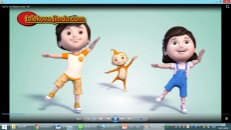 Психологиялық ахуал қалыптастыру: «Қызыл гүлім-ай» биБағалау парақшасымен таныстыруТоптарға бөлу. Себетпен конфет әкелу. Оқушыларға себеттен конфет алуларын сұраймын.Конфеттің түрлеріне қарай 3 топқа бөлініп отырады.1-топ «Сары кәмпиттер»2-топ «Көк кәмпиттер»3-топ «Қызыл  кәмпиттер»Психологиялық ахуал қалыптастыру: «Қызыл гүлім-ай» биБағалау парақшасымен таныстыруТоптарға бөлу. Себетпен конфет әкелу. Оқушыларға себеттен конфет алуларын сұраймын.Конфеттің түрлеріне қарай 3 топқа бөлініп отырады.1-топ «Сары кәмпиттер»2-топ «Көк кәмпиттер»3-топ «Қызыл  кәмпиттер»Психологиялық ахуал қалыптастыру: «Қызыл гүлім-ай» биБағалау парақшасымен таныстыруТоптарға бөлу. Себетпен конфет әкелу. Оқушыларға себеттен конфет алуларын сұраймын.Конфеттің түрлеріне қарай 3 топқа бөлініп отырады.1-топ «Сары кәмпиттер»2-топ «Көк кәмпиттер»3-топ «Қызыл  кәмпиттер»Психологиялық ахуал қалыптастыру: «Қызыл гүлім-ай» биБағалау парақшасымен таныстыруТоптарға бөлу. Себетпен конфет әкелу. Оқушыларға себеттен конфет алуларын сұраймын.Конфеттің түрлеріне қарай 3 топқа бөлініп отырады.1-топ «Сары кәмпиттер»2-топ «Көк кәмпиттер»3-топ «Қызыл  кәмпиттер»Психологиялық ахуал қалыптастыру: «Қызыл гүлім-ай» биБағалау парақшасымен таныстыруТоптарға бөлу. Себетпен конфет әкелу. Оқушыларға себеттен конфет алуларын сұраймын.Конфеттің түрлеріне қарай 3 топқа бөлініп отырады.1-топ «Сары кәмпиттер»2-топ «Көк кәмпиттер»3-топ «Қызыл  кәмпиттер»Психологиялық ахуал қалыптастыру: «Қызыл гүлім-ай» биТапсырманы орындаған әр балаға конфеттер беріп отырамын.Жаңа білім10 минутБілу және түсінуБерілген мәтіндерді балалар оқып алады.«Сақина салмақ ойыны»Балалар біз бүгін сақина салмақ ойынын ойнаймыз. Бұл ойынның бүгіінгі ерекшелігі кімнің   қолында сақина қалса менің сұрағыма жауап береді?Хобби Білу және түсінуБерілген мәтіндерді балалар оқып алады.«Сақина салмақ ойыны»Балалар біз бүгін сақина салмақ ойынын ойнаймыз. Бұл ойынның бүгіінгі ерекшелігі кімнің   қолында сақина қалса менің сұрағыма жауап береді?Хобби Білу және түсінуБерілген мәтіндерді балалар оқып алады.«Сақина салмақ ойыны»Балалар біз бүгін сақина салмақ ойынын ойнаймыз. Бұл ойынның бүгіінгі ерекшелігі кімнің   қолында сақина қалса менің сұрағыма жауап береді?Хобби Білу және түсінуБерілген мәтіндерді балалар оқып алады.«Сақина салмақ ойыны»Балалар біз бүгін сақина салмақ ойынын ойнаймыз. Бұл ойынның бүгіінгі ерекшелігі кімнің   қолында сақина қалса менің сұрағыма жауап береді?Хобби Білу және түсінуБерілген мәтіндерді балалар оқып алады.«Сақина салмақ ойыны»Балалар біз бүгін сақина салмақ ойынын ойнаймыз. Бұл ойынның бүгіінгі ерекшелігі кімнің   қолында сақина қалса менің сұрағыма жауап береді?Хобби Білу және түсінуБерілген мәтіндерді балалар оқып алады.«Сақина салмақ ойыны»Балалар біз бүгін сақина салмақ ойынын ойнаймыз. Бұл ойынның бүгіінгі ерекшелігі кімнің   қолында сақина қалса менің сұрағыма жауап береді?Хобби Оқулық,мәтіндер.Ортасы  10 минутҚолдануЭссенің кіріспе, негізгі, қорытынды  бөлімдерін  сақтай отырып, өзіне таныс адамды, белгілі бір мекен мен оқиғаны  сипаттап не суреттеп жазуТалдау«Ыстық орындық» орындық әдісі(Бір оқушы алдыңғы жақта, орындықтар оны айнала қоршай орналастырылады.Жаттығудың сипаттамасы:Бір оқушы алға шығып өз пікірін айтып және тақырып бойынша сұрақтарға жауап береді. Сұрақты анағұрлым мазмұнды қылу үшін, оқушылар белгілі бір пікір бойынша бірлесіп алға шығып сөйлей алады.	1-сұрақ. 	Менің хоббиім?ҚолдануЭссенің кіріспе, негізгі, қорытынды  бөлімдерін  сақтай отырып, өзіне таныс адамды, белгілі бір мекен мен оқиғаны  сипаттап не суреттеп жазуТалдау«Ыстық орындық» орындық әдісі(Бір оқушы алдыңғы жақта, орындықтар оны айнала қоршай орналастырылады.Жаттығудың сипаттамасы:Бір оқушы алға шығып өз пікірін айтып және тақырып бойынша сұрақтарға жауап береді. Сұрақты анағұрлым мазмұнды қылу үшін, оқушылар белгілі бір пікір бойынша бірлесіп алға шығып сөйлей алады.	1-сұрақ. 	Менің хоббиім?ҚолдануЭссенің кіріспе, негізгі, қорытынды  бөлімдерін  сақтай отырып, өзіне таныс адамды, белгілі бір мекен мен оқиғаны  сипаттап не суреттеп жазуТалдау«Ыстық орындық» орындық әдісі(Бір оқушы алдыңғы жақта, орындықтар оны айнала қоршай орналастырылады.Жаттығудың сипаттамасы:Бір оқушы алға шығып өз пікірін айтып және тақырып бойынша сұрақтарға жауап береді. Сұрақты анағұрлым мазмұнды қылу үшін, оқушылар белгілі бір пікір бойынша бірлесіп алға шығып сөйлей алады.	1-сұрақ. 	Менің хоббиім?ҚолдануЭссенің кіріспе, негізгі, қорытынды  бөлімдерін  сақтай отырып, өзіне таныс адамды, белгілі бір мекен мен оқиғаны  сипаттап не суреттеп жазуТалдау«Ыстық орындық» орындық әдісі(Бір оқушы алдыңғы жақта, орындықтар оны айнала қоршай орналастырылады.Жаттығудың сипаттамасы:Бір оқушы алға шығып өз пікірін айтып және тақырып бойынша сұрақтарға жауап береді. Сұрақты анағұрлым мазмұнды қылу үшін, оқушылар белгілі бір пікір бойынша бірлесіп алға шығып сөйлей алады.	1-сұрақ. 	Менің хоббиім?ҚолдануЭссенің кіріспе, негізгі, қорытынды  бөлімдерін  сақтай отырып, өзіне таныс адамды, белгілі бір мекен мен оқиғаны  сипаттап не суреттеп жазуТалдау«Ыстық орындық» орындық әдісі(Бір оқушы алдыңғы жақта, орындықтар оны айнала қоршай орналастырылады.Жаттығудың сипаттамасы:Бір оқушы алға шығып өз пікірін айтып және тақырып бойынша сұрақтарға жауап береді. Сұрақты анағұрлым мазмұнды қылу үшін, оқушылар белгілі бір пікір бойынша бірлесіп алға шығып сөйлей алады.	1-сұрақ. 	Менің хоббиім?ҚолдануЭссенің кіріспе, негізгі, қорытынды  бөлімдерін  сақтай отырып, өзіне таныс адамды, белгілі бір мекен мен оқиғаны  сипаттап не суреттеп жазуТалдау«Ыстық орындық» орындық әдісі(Бір оқушы алдыңғы жақта, орындықтар оны айнала қоршай орналастырылады.Жаттығудың сипаттамасы:Бір оқушы алға шығып өз пікірін айтып және тақырып бойынша сұрақтарға жауап береді. Сұрақты анағұрлым мазмұнды қылу үшін, оқушылар белгілі бір пікір бойынша бірлесіп алға шығып сөйлей алады.	1-сұрақ. 	Менің хоббиім?Оқулық,қабырғаға ілінген  ватмандар, түрлі-түсті маркерлер«Ыстық орындық» орындық әдісі, сұрақтар, орындық.Сергіту сәті2 минут«Қыдырып қайтайық!» би билеу«Қыдырып қайтайық!» би билеу«Қыдырып қайтайық!» би билеу«Қыдырып қайтайық!» би билеу«Қыдырып қайтайық!» би билеу«Қыдырып қайтайық!» би билеуОқушылар би билеп сергіп қалады.Аяқталуы Сабақты бекіту10 минутЕкі жақты күнделік» стратегиясыЕкі жақты күнделік» стратегиясыЕкі жақты күнделік» стратегиясыЕкі жақты күнделік» стратегиясыЕкі жақты күнделік» стратегиясыЕкі жақты күнделік» стратегиясыБағалау 5 минутКері байланыс3 минутКері байланыс кемесіҚосымша ақпаратҚосымша ақпаратҚосымша ақпаратҚосымша ақпаратҚосымша ақпаратҚосымша ақпаратҚосымша ақпаратҚосымша ақпаратСаралау – Сіз қосымшакөмек көрсетуді қалайжоспарлайсыз? Сізқабілеті жоғарыоқушыларға тапсырманыкүрделендіруді қалайжоспарлайсыз?Саралау – Сіз қосымшакөмек көрсетуді қалайжоспарлайсыз? Сізқабілеті жоғарыоқушыларға тапсырманыкүрделендіруді қалайжоспарлайсыз?Саралау – Сіз қосымшакөмек көрсетуді қалайжоспарлайсыз? Сізқабілеті жоғарыоқушыларға тапсырманыкүрделендіруді қалайжоспарлайсыз?Бағалау - Оқушылардыңүйренгенін тексерудіқалай жоспарлайсыз?Бағалау - Оқушылардыңүйренгенін тексерудіқалай жоспарлайсыз?Бағалау - Оқушылардыңүйренгенін тексерудіқалай жоспарлайсыз?Пəнаралық байланысҚауіпсіздік жəне еңбектіқорғау ережелеріАКТ-мен байланысҚұндылықтардағыбайланысПəнаралық байланысҚауіпсіздік жəне еңбектіқорғау ережелеріАКТ-мен байланысҚұндылықтардағыбайланысРефлексияСабақ / оқумақсаттарышынайы ма?Бүгін оқушыларне білді?Сыныптағы ахуалқандай болды?Мен жоспарлағансаралау шараларытиімді болды ма?Мен берілгенуақыт ішіндеүлгердім бе? Менөз жоспарымақандай түзетулеренгіздім жəненеліктен?РефлексияСабақ / оқумақсаттарышынайы ма?Бүгін оқушыларне білді?Сыныптағы ахуалқандай болды?Мен жоспарлағансаралау шараларытиімді болды ма?Мен берілгенуақыт ішіндеүлгердім бе? Менөз жоспарымақандай түзетулеренгіздім жəненеліктен?РефлексияСабақ / оқумақсаттарышынайы ма?Бүгін оқушыларне білді?Сыныптағы ахуалқандай болды?Мен жоспарлағансаралау шараларытиімді болды ма?Мен берілгенуақыт ішіндеүлгердім бе? Менөз жоспарымақандай түзетулеренгіздім жəненеліктен?Төмендегі бос ұяшыққа сабақ туралы өз пікіріңізді жазыңыз.Сол ұяшықтағы Сіздің сабағыңыздың тақырыбына сəйкескелетін сұрақтарға жауап беріңіз.Төмендегі бос ұяшыққа сабақ туралы өз пікіріңізді жазыңыз.Сол ұяшықтағы Сіздің сабағыңыздың тақырыбына сəйкескелетін сұрақтарға жауап беріңіз.Төмендегі бос ұяшыққа сабақ туралы өз пікіріңізді жазыңыз.Сол ұяшықтағы Сіздің сабағыңыздың тақырыбына сəйкескелетін сұрақтарға жауап беріңіз.Төмендегі бос ұяшыққа сабақ туралы өз пікіріңізді жазыңыз.Сол ұяшықтағы Сіздің сабағыңыздың тақырыбына сəйкескелетін сұрақтарға жауап беріңіз.Төмендегі бос ұяшыққа сабақ туралы өз пікіріңізді жазыңыз.Сол ұяшықтағы Сіздің сабағыңыздың тақырыбына сəйкескелетін сұрақтарға жауап беріңіз.Қорытынды бағамдауҚандай екі нəрсе табысты болды (оқытуды да, оқуды да ескеріңіз)?1:2:Қандай екі нəрсе сабақты жақсарта алды (оқытуды да, оқуды да ескеріңіз)?1:2:Сабақ барысында мен сынып немесе жекелеген оқушылар туралы менің келесі сабағымдыжетілдіруге көмектесетін не білдім?Қорытынды бағамдауҚандай екі нəрсе табысты болды (оқытуды да, оқуды да ескеріңіз)?1:2:Қандай екі нəрсе сабақты жақсарта алды (оқытуды да, оқуды да ескеріңіз)?1:2:Сабақ барысында мен сынып немесе жекелеген оқушылар туралы менің келесі сабағымдыжетілдіруге көмектесетін не білдім?Қорытынды бағамдауҚандай екі нəрсе табысты болды (оқытуды да, оқуды да ескеріңіз)?1:2:Қандай екі нəрсе сабақты жақсарта алды (оқытуды да, оқуды да ескеріңіз)?1:2:Сабақ барысында мен сынып немесе жекелеген оқушылар туралы менің келесі сабағымдыжетілдіруге көмектесетін не білдім?Қорытынды бағамдауҚандай екі нəрсе табысты болды (оқытуды да, оқуды да ескеріңіз)?1:2:Қандай екі нəрсе сабақты жақсарта алды (оқытуды да, оқуды да ескеріңіз)?1:2:Сабақ барысында мен сынып немесе жекелеген оқушылар туралы менің келесі сабағымдыжетілдіруге көмектесетін не білдім?Қорытынды бағамдауҚандай екі нəрсе табысты болды (оқытуды да, оқуды да ескеріңіз)?1:2:Қандай екі нəрсе сабақты жақсарта алды (оқытуды да, оқуды да ескеріңіз)?1:2:Сабақ барысында мен сынып немесе жекелеген оқушылар туралы менің келесі сабағымдыжетілдіруге көмектесетін не білдім?Қорытынды бағамдауҚандай екі нəрсе табысты болды (оқытуды да, оқуды да ескеріңіз)?1:2:Қандай екі нəрсе сабақты жақсарта алды (оқытуды да, оқуды да ескеріңіз)?1:2:Сабақ барысында мен сынып немесе жекелеген оқушылар туралы менің келесі сабағымдыжетілдіруге көмектесетін не білдім?Қорытынды бағамдауҚандай екі нəрсе табысты болды (оқытуды да, оқуды да ескеріңіз)?1:2:Қандай екі нəрсе сабақты жақсарта алды (оқытуды да, оқуды да ескеріңіз)?1:2:Сабақ барысында мен сынып немесе жекелеген оқушылар туралы менің келесі сабағымдыжетілдіруге көмектесетін не білдім?Қорытынды бағамдауҚандай екі нəрсе табысты болды (оқытуды да, оқуды да ескеріңіз)?1:2:Қандай екі нəрсе сабақты жақсарта алды (оқытуды да, оқуды да ескеріңіз)?1:2:Сабақ барысында мен сынып немесе жекелеген оқушылар туралы менің келесі сабағымдыжетілдіруге көмектесетін не білдім?САБАҚ:САБАҚ:САБАҚ:Мектеп:Мектеп:Мектеп:Мектеп:Күні:Күні:Күні:Мұғалімнің есімі:Мұғалімнің есімі:Мұғалімнің есімі:Мұғалімнің есімі:СЫНЫП: 5СЫНЫП: 5СЫНЫП: 5Қатысқандар саны: Қатысқандар саны: Қатысқандар саны: Қатыспағандар: 0Сабақ негізделген оқумақсаты (мақсаттары)Сабақ негізделген оқумақсаты (мақсаттары)Сабақ негізделген оқумақсаты (мақсаттары)Мәтіндегі орфографиялық қателерді сөздіктерге сүйене отырып, түзету және редакциялау(Ж6.).Мәтіндегі орфографиялық қателерді сөздіктерге сүйене отырып, түзету және редакциялау(Ж6.).Мәтіндегі орфографиялық қателерді сөздіктерге сүйене отырып, түзету және редакциялау(Ж6.).Мәтіндегі орфографиялық қателерді сөздіктерге сүйене отырып, түзету және редакциялау(Ж6.).Сабақ мақсаттарыБарлық оқушылар:Барлық оқушылар:Барлық оқушылар:Барлық оқушылар:Барлық оқушылар:Барлық оқушылар:Сабақ мақсаттарыОқулықта  берілген тапсырмаларды орындайды. Тақырыпты меңгереді.Оқулықта  берілген тапсырмаларды орындайды. Тақырыпты меңгереді.Оқулықта  берілген тапсырмаларды орындайды. Тақырыпты меңгереді.Оқулықта  берілген тапсырмаларды орындайды. Тақырыпты меңгереді.Оқулықта  берілген тапсырмаларды орындайды. Тақырыпты меңгереді.Оқулықта  берілген тапсырмаларды орындайды. Тақырыпты меңгереді.Сабақ мақсаттарыОқушылардың басым бөлігі:Оқушылардың басым бөлігі:Оқушылардың басым бөлігі:Оқушылардың басым бөлігі:Оқушылардың басым бөлігі:Оқушылардың басым бөлігі:Сабақ мақсаттарыТақырыптың  маңызы туралы  дәлелдеп айтып бере алады.Тақырыптың  маңызы туралы  дәлелдеп айтып бере алады.Тақырыптың  маңызы туралы  дәлелдеп айтып бере алады.Тақырыптың  маңызы туралы  дәлелдеп айтып бере алады.Тақырыптың  маңызы туралы  дәлелдеп айтып бере алады.Тақырыптың  маңызы туралы  дәлелдеп айтып бере алады.Сабақ мақсаттарыКейбір оқушылар:Кейбір оқушылар:Кейбір оқушылар:Кейбір оқушылар:Кейбір оқушылар:Кейбір оқушылар:Сабақ мақсаттарыБілімді сыныптастарына түсіндіріп оқулықтан тыс ресурстар қоса алады.Білімді сыныптастарына түсіндіріп оқулықтан тыс ресурстар қоса алады.Білімді сыныптастарына түсіндіріп оқулықтан тыс ресурстар қоса алады.Білімді сыныптастарына түсіндіріп оқулықтан тыс ресурстар қоса алады.Білімді сыныптастарына түсіндіріп оқулықтан тыс ресурстар қоса алады.Білімді сыныптастарына түсіндіріп оқулықтан тыс ресурстар қоса алады.Бағалау  критерийіЖеке, жұптық, топтық тапсырмаларды орындай алады. Сабақ барысында  тыңдаушының назарын өзіне аудара алады.Жеке, жұптық, топтық тапсырмаларды орындай алады. Сабақ барысында  тыңдаушының назарын өзіне аудара алады.Жеке, жұптық, топтық тапсырмаларды орындай алады. Сабақ барысында  тыңдаушының назарын өзіне аудара алады.Жеке, жұптық, топтық тапсырмаларды орындай алады. Сабақ барысында  тыңдаушының назарын өзіне аудара алады.Жеке, жұптық, топтық тапсырмаларды орындай алады. Сабақ барысында  тыңдаушының назарын өзіне аудара алады.Жеке, жұптық, топтық тапсырмаларды орындай алады. Сабақ барысында  тыңдаушының назарын өзіне аудара алады.Тілдік құзіреттілікБос уақыт. Шахмат.Мәтін.Бос уақыт. Шахмат.Мәтін.Бос уақыт. Шахмат.Мәтін.Бос уақыт. Шахмат.Мәтін.Бос уақыт. Шахмат.Мәтін.Бос уақыт. Шахмат.Мәтін.РесурстарОқулық, суреттер, топқа бөлуге арналған кеспе қағаздар  және  әртүрлі  заттар, топтық тапсырмалар, кері байланыс, стикер.Оқулық, суреттер, топқа бөлуге арналған кеспе қағаздар  және  әртүрлі  заттар, топтық тапсырмалар, кері байланыс, стикер.Оқулық, суреттер, топқа бөлуге арналған кеспе қағаздар  және  әртүрлі  заттар, топтық тапсырмалар, кері байланыс, стикер.Оқулық, суреттер, топқа бөлуге арналған кеспе қағаздар  және  әртүрлі  заттар, топтық тапсырмалар, кері байланыс, стикер.Оқулық, суреттер, топқа бөлуге арналған кеспе қағаздар  және  әртүрлі  заттар, топтық тапсырмалар, кері байланыс, стикер.Оқулық, суреттер, топқа бөлуге арналған кеспе қағаздар  және  әртүрлі  заттар, топтық тапсырмалар, кері байланыс, стикер.Әдіс-тәсілдерСұрақ-жауап, әңгімелеу, түсіндіру, ойын, көрнекілік. Рефлексия.Сұрақ-жауап, әңгімелеу, түсіндіру, ойын, көрнекілік. Рефлексия.Сұрақ-жауап, әңгімелеу, түсіндіру, ойын, көрнекілік. Рефлексия.Сұрақ-жауап, әңгімелеу, түсіндіру, ойын, көрнекілік. Рефлексия.Сұрақ-жауап, әңгімелеу, түсіндіру, ойын, көрнекілік. Рефлексия.Сұрақ-жауап, әңгімелеу, түсіндіру, ойын, көрнекілік. Рефлексия.Пәнаралық байланысМузыка, қазақ тілі. Музыка, қазақ тілі. Музыка, қазақ тілі. Музыка, қазақ тілі. Музыка, қазақ тілі. Музыка, қазақ тілі. Алдыңғы тақырыпХоббиХоббиХоббиХоббиХоббиХоббиЖоспарланғануақытЖоспарланған жаттығулар (төмендежоспарланған жаттығулармен қатар,ескертпелерді жазыңыз)Жоспарланған жаттығулар (төмендежоспарланған жаттығулармен қатар,ескертпелерді жазыңыз)Жоспарланған жаттығулар (төмендежоспарланған жаттығулармен қатар,ескертпелерді жазыңыз)Жоспарланған жаттығулар (төмендежоспарланған жаттығулармен қатар,ескертпелерді жазыңыз)РесурстарРесурстарБасталуы  5 минутТопқа бөлу2 минутСебетпен конфет әкелу. Оқушыларға себеттен конфет алуларын сұраймын.Конфеттің түрлеріне қарай 3 топқа бөлініп отырады.Психологиялық ахуал қалыптастыру: 3 минут«Қызыл гүлім-ай» биТопқа бөлу2 минутСебетпен конфет әкелу. Оқушыларға себеттен конфет алуларын сұраймын.Конфеттің түрлеріне қарай 3 топқа бөлініп отырады.Психологиялық ахуал қалыптастыру: 3 минут«Қызыл гүлім-ай» биТопқа бөлу2 минутСебетпен конфет әкелу. Оқушыларға себеттен конфет алуларын сұраймын.Конфеттің түрлеріне қарай 3 топқа бөлініп отырады.Психологиялық ахуал қалыптастыру: 3 минут«Қызыл гүлім-ай» биТопқа бөлу2 минутСебетпен конфет әкелу. Оқушыларға себеттен конфет алуларын сұраймын.Конфеттің түрлеріне қарай 3 топқа бөлініп отырады.Психологиялық ахуал қалыптастыру: 3 минут«Қызыл гүлім-ай» би1-топ «Сары кәмпиттер»2-топ «Көк кәмпиттер»3-топ «Қызыл  кәмпиттер»1-топ «Сары кәмпиттер»2-топ «Көк кәмпиттер»3-топ «Қызыл  кәмпиттер»Ортасы   20 минутБілу және түсіну 10 минутІ. Шахмат ойынында қанша түрлі тас бар? (Пешкі, піл, ат, тура, уәзір, патша)
2. Ми жұмысына арналған қазақтың ұттық спорт түрін атаңыз? (Тоғызқұмалақ)
3. Шахмат ойынында қандай тас және қай жағдайда басқа тасқа айнала алады? (Пешка. Жаудың төріне шыққанда)
4. Шахмат тақтасында неше тор көз бар? (64)
5. Билярд ойынында шарды ұратын таяқ қалай аталады? (Кии)Сұрақ - жауаптар. Көрнекі шахмат тақтасындағы тастарға жасырылған сұрақтарды таңдау. Кез келген бір тасты таңдап алып, ондағы сұраққа жауап береміз. Әрбір дұрыс жауапқа І ұпай беріледі.а) Шахмат ойынының басты мақсаты не? (Патшаға мат қою)ә) Шахматта дебют термині не ұғым береді? (Ойынның басқы кезеңі)б) Егер ат бұрышта тұрса оның неше жүріске мүмкіндігі бар? (Екі жүріске)в) Егер піл бұрышта тұрса оның неше жүріске мүмкіндігі бар? (Бір жүріске)г) Патшаға шабуыл қалай аталады? (Шах)ғ) Миттельшпиль ойынның қай кезеңіне жатады? (Ойынның ортаңғы кезеңі)д) Шахмат тастарының орналасуын атаңдар? (Тура, ат, піл, уәзір, патша, піл, ат, тура, екінші қатарда пешкалар)е) Шахмат ойыны ең алғаш қай елде пайда болған? (Үндістанда)Білу және түсіну 10 минутІ. Шахмат ойынында қанша түрлі тас бар? (Пешкі, піл, ат, тура, уәзір, патша)
2. Ми жұмысына арналған қазақтың ұттық спорт түрін атаңыз? (Тоғызқұмалақ)
3. Шахмат ойынында қандай тас және қай жағдайда басқа тасқа айнала алады? (Пешка. Жаудың төріне шыққанда)
4. Шахмат тақтасында неше тор көз бар? (64)
5. Билярд ойынында шарды ұратын таяқ қалай аталады? (Кии)Сұрақ - жауаптар. Көрнекі шахмат тақтасындағы тастарға жасырылған сұрақтарды таңдау. Кез келген бір тасты таңдап алып, ондағы сұраққа жауап береміз. Әрбір дұрыс жауапқа І ұпай беріледі.а) Шахмат ойынының басты мақсаты не? (Патшаға мат қою)ә) Шахматта дебют термині не ұғым береді? (Ойынның басқы кезеңі)б) Егер ат бұрышта тұрса оның неше жүріске мүмкіндігі бар? (Екі жүріске)в) Егер піл бұрышта тұрса оның неше жүріске мүмкіндігі бар? (Бір жүріске)г) Патшаға шабуыл қалай аталады? (Шах)ғ) Миттельшпиль ойынның қай кезеңіне жатады? (Ойынның ортаңғы кезеңі)д) Шахмат тастарының орналасуын атаңдар? (Тура, ат, піл, уәзір, патша, піл, ат, тура, екінші қатарда пешкалар)е) Шахмат ойыны ең алғаш қай елде пайда болған? (Үндістанда)Білу және түсіну 10 минутІ. Шахмат ойынында қанша түрлі тас бар? (Пешкі, піл, ат, тура, уәзір, патша)
2. Ми жұмысына арналған қазақтың ұттық спорт түрін атаңыз? (Тоғызқұмалақ)
3. Шахмат ойынында қандай тас және қай жағдайда басқа тасқа айнала алады? (Пешка. Жаудың төріне шыққанда)
4. Шахмат тақтасында неше тор көз бар? (64)
5. Билярд ойынында шарды ұратын таяқ қалай аталады? (Кии)Сұрақ - жауаптар. Көрнекі шахмат тақтасындағы тастарға жасырылған сұрақтарды таңдау. Кез келген бір тасты таңдап алып, ондағы сұраққа жауап береміз. Әрбір дұрыс жауапқа І ұпай беріледі.а) Шахмат ойынының басты мақсаты не? (Патшаға мат қою)ә) Шахматта дебют термині не ұғым береді? (Ойынның басқы кезеңі)б) Егер ат бұрышта тұрса оның неше жүріске мүмкіндігі бар? (Екі жүріске)в) Егер піл бұрышта тұрса оның неше жүріске мүмкіндігі бар? (Бір жүріске)г) Патшаға шабуыл қалай аталады? (Шах)ғ) Миттельшпиль ойынның қай кезеңіне жатады? (Ойынның ортаңғы кезеңі)д) Шахмат тастарының орналасуын атаңдар? (Тура, ат, піл, уәзір, патша, піл, ат, тура, екінші қатарда пешкалар)е) Шахмат ойыны ең алғаш қай елде пайда болған? (Үндістанда)Білу және түсіну 10 минутІ. Шахмат ойынында қанша түрлі тас бар? (Пешкі, піл, ат, тура, уәзір, патша)
2. Ми жұмысына арналған қазақтың ұттық спорт түрін атаңыз? (Тоғызқұмалақ)
3. Шахмат ойынында қандай тас және қай жағдайда басқа тасқа айнала алады? (Пешка. Жаудың төріне шыққанда)
4. Шахмат тақтасында неше тор көз бар? (64)
5. Билярд ойынында шарды ұратын таяқ қалай аталады? (Кии)Сұрақ - жауаптар. Көрнекі шахмат тақтасындағы тастарға жасырылған сұрақтарды таңдау. Кез келген бір тасты таңдап алып, ондағы сұраққа жауап береміз. Әрбір дұрыс жауапқа І ұпай беріледі.а) Шахмат ойынының басты мақсаты не? (Патшаға мат қою)ә) Шахматта дебют термині не ұғым береді? (Ойынның басқы кезеңі)б) Егер ат бұрышта тұрса оның неше жүріске мүмкіндігі бар? (Екі жүріске)в) Егер піл бұрышта тұрса оның неше жүріске мүмкіндігі бар? (Бір жүріске)г) Патшаға шабуыл қалай аталады? (Шах)ғ) Миттельшпиль ойынның қай кезеңіне жатады? (Ойынның ортаңғы кезеңі)д) Шахмат тастарының орналасуын атаңдар? (Тура, ат, піл, уәзір, патша, піл, ат, тура, екінші қатарда пешкалар)е) Шахмат ойыны ең алғаш қай елде пайда болған? (Үндістанда)«Әлемді шарлау» әдісі арқылы түсіндіріледі. Топта президент қалады. Келген өзге топ мүшелеріне берілген білім мазмұнын түсіндіреді.«Әлемді шарлау» әдісі арқылы түсіндіріледі. Топта президент қалады. Келген өзге топ мүшелеріне берілген білім мазмұнын түсіндіреді.Сергіту сәті 2 минут«Қыдырып қайтайық!» би билеу«Қыдырып қайтайық!» би билеу«Қыдырып қайтайық!» би билеу«Қыдырып қайтайық!» би билеу«Қыдырып қайтайық!» биі«Қыдырып қайтайық!» биіАяқталуы  20 минутТалдау 10 минут Постер жасау «Екі жақты күнделік» стратегиясыРефлексия 3 минутРефлексиялық эссеОқушылар мына сұрақтарға жауап бере отырып, сабақта туындаған  ойларын тізбектейді:Алдымен біз былай деп ойладық.....Одан кейін біз мына проблемаға тап болдық.............Проблеманы шешу үшін......жасадық.Бұдан біз..................көрдік.Демек, бұл мынаны білдіреді.................Сонымен біз.................деген шешімге келдік.Талдау 10 минут Постер жасау «Екі жақты күнделік» стратегиясыРефлексия 3 минутРефлексиялық эссеОқушылар мына сұрақтарға жауап бере отырып, сабақта туындаған  ойларын тізбектейді:Алдымен біз былай деп ойладық.....Одан кейін біз мына проблемаға тап болдық.............Проблеманы шешу үшін......жасадық.Бұдан біз..................көрдік.Демек, бұл мынаны білдіреді.................Сонымен біз.................деген шешімге келдік.Талдау 10 минут Постер жасау «Екі жақты күнделік» стратегиясыРефлексия 3 минутРефлексиялық эссеОқушылар мына сұрақтарға жауап бере отырып, сабақта туындаған  ойларын тізбектейді:Алдымен біз былай деп ойладық.....Одан кейін біз мына проблемаға тап болдық.............Проблеманы шешу үшін......жасадық.Бұдан біз..................көрдік.Демек, бұл мынаны білдіреді.................Сонымен біз.................деген шешімге келдік.Талдау 10 минут Постер жасау «Екі жақты күнделік» стратегиясыРефлексия 3 минутРефлексиялық эссеОқушылар мына сұрақтарға жауап бере отырып, сабақта туындаған  ойларын тізбектейді:Алдымен біз былай деп ойладық.....Одан кейін біз мына проблемаға тап болдық.............Проблеманы шешу үшін......жасадық.Бұдан біз..................көрдік.Демек, бұл мынаны білдіреді.................Сонымен біз.................деген шешімге келдік.Рефлексиялық эссе жазылған парақшалар таратамын. Оқушылар өз топ мүшелерімен бірлесіп жазады.Рефлексиялық эссе жазылған парақшалар таратамын. Оқушылар өз топ мүшелерімен бірлесіп жазады.Қосымша ақпаратҚосымша ақпаратҚосымша ақпаратҚосымша ақпаратҚосымша ақпаратҚосымша ақпаратҚосымша ақпаратСаралау – Сіз қосымшакөмек көрсетуді қалайжоспарлайсыз? Сізқабілеті жоғарыоқушыларға тапсырманыкүрделендіруді қалайжоспарлайсыз?Саралау – Сіз қосымшакөмек көрсетуді қалайжоспарлайсыз? Сізқабілеті жоғарыоқушыларға тапсырманыкүрделендіруді қалайжоспарлайсыз?Бағалау - Оқушылардыңүйренгенін тексерудіқалай жоспарлайсыз?Бағалау - Оқушылардыңүйренгенін тексерудіқалай жоспарлайсыз?Пəнаралық байланысҚауіпсіздік жəне еңбектіқорғау ережелеріАКТ-мен байланысҚұндылықтардағыбайланысПəнаралық байланысҚауіпсіздік жəне еңбектіқорғау ережелеріАКТ-мен байланысҚұндылықтардағыбайланысПəнаралық байланысҚауіпсіздік жəне еңбектіқорғау ережелеріАКТ-мен байланысҚұндылықтардағыбайланысРефлексияСабақ / оқумақсаттарышынайы ма?Бүгін оқушыларне білді?Сыныптағы ахуалқандай болды?Мен жоспарлағансаралау шараларытиімді болды ма?Мен берілгенуақыт ішіндеүлгердім бе? Менөз жоспарымақандай түзетулеренгіздім жəненеліктен?РефлексияСабақ / оқумақсаттарышынайы ма?Бүгін оқушыларне білді?Сыныптағы ахуалқандай болды?Мен жоспарлағансаралау шараларытиімді болды ма?Мен берілгенуақыт ішіндеүлгердім бе? Менөз жоспарымақандай түзетулеренгіздім жəненеліктен?Төмендегі бос ұяшыққа сабақ туралы өз пікіріңізді жазыңыз.Сол ұяшықтағы Сіздің сабағыңыздың тақырыбына сəйкескелетін сұрақтарға жауап беріңіз.Төмендегі бос ұяшыққа сабақ туралы өз пікіріңізді жазыңыз.Сол ұяшықтағы Сіздің сабағыңыздың тақырыбына сəйкескелетін сұрақтарға жауап беріңіз.Төмендегі бос ұяшыққа сабақ туралы өз пікіріңізді жазыңыз.Сол ұяшықтағы Сіздің сабағыңыздың тақырыбына сəйкескелетін сұрақтарға жауап беріңіз.Төмендегі бос ұяшыққа сабақ туралы өз пікіріңізді жазыңыз.Сол ұяшықтағы Сіздің сабағыңыздың тақырыбына сəйкескелетін сұрақтарға жауап беріңіз.Төмендегі бос ұяшыққа сабақ туралы өз пікіріңізді жазыңыз.Сол ұяшықтағы Сіздің сабағыңыздың тақырыбына сəйкескелетін сұрақтарға жауап беріңіз.РефлексияСабақ / оқумақсаттарышынайы ма?Бүгін оқушыларне білді?Сыныптағы ахуалқандай болды?Мен жоспарлағансаралау шараларытиімді болды ма?Мен берілгенуақыт ішіндеүлгердім бе? Менөз жоспарымақандай түзетулеренгіздім жəненеліктен?РефлексияСабақ / оқумақсаттарышынайы ма?Бүгін оқушыларне білді?Сыныптағы ахуалқандай болды?Мен жоспарлағансаралау шараларытиімді болды ма?Мен берілгенуақыт ішіндеүлгердім бе? Менөз жоспарымақандай түзетулеренгіздім жəненеліктен?Қорытынды бағамдауҚандай екі нəрсе табысты болды (оқытуды да, оқуды да ескеріңіз)?1:2:Қандай екі нəрсе сабақты жақсарта алды (оқытуды да, оқуды да ескеріңіз)?1:2:Сабақ барысында мен сынып немесе жекелеген оқушылар туралы менің келесі сабағымдыжетілдіруге көмектесетін не білдім?Қорытынды бағамдауҚандай екі нəрсе табысты болды (оқытуды да, оқуды да ескеріңіз)?1:2:Қандай екі нəрсе сабақты жақсарта алды (оқытуды да, оқуды да ескеріңіз)?1:2:Сабақ барысында мен сынып немесе жекелеген оқушылар туралы менің келесі сабағымдыжетілдіруге көмектесетін не білдім?Қорытынды бағамдауҚандай екі нəрсе табысты болды (оқытуды да, оқуды да ескеріңіз)?1:2:Қандай екі нəрсе сабақты жақсарта алды (оқытуды да, оқуды да ескеріңіз)?1:2:Сабақ барысында мен сынып немесе жекелеген оқушылар туралы менің келесі сабағымдыжетілдіруге көмектесетін не білдім?Қорытынды бағамдауҚандай екі нəрсе табысты болды (оқытуды да, оқуды да ескеріңіз)?1:2:Қандай екі нəрсе сабақты жақсарта алды (оқытуды да, оқуды да ескеріңіз)?1:2:Сабақ барысында мен сынып немесе жекелеген оқушылар туралы менің келесі сабағымдыжетілдіруге көмектесетін не білдім?Қорытынды бағамдауҚандай екі нəрсе табысты болды (оқытуды да, оқуды да ескеріңіз)?1:2:Қандай екі нəрсе сабақты жақсарта алды (оқытуды да, оқуды да ескеріңіз)?1:2:Сабақ барысында мен сынып немесе жекелеген оқушылар туралы менің келесі сабағымдыжетілдіруге көмектесетін не білдім?Қорытынды бағамдауҚандай екі нəрсе табысты болды (оқытуды да, оқуды да ескеріңіз)?1:2:Қандай екі нəрсе сабақты жақсарта алды (оқытуды да, оқуды да ескеріңіз)?1:2:Сабақ барысында мен сынып немесе жекелеген оқушылар туралы менің келесі сабағымдыжетілдіруге көмектесетін не білдім?Қорытынды бағамдауҚандай екі нəрсе табысты болды (оқытуды да, оқуды да ескеріңіз)?1:2:Қандай екі нəрсе сабақты жақсарта алды (оқытуды да, оқуды да ескеріңіз)?1:2:Сабақ барысында мен сынып немесе жекелеген оқушылар туралы менің келесі сабағымдыжетілдіруге көмектесетін не білдім?Сабақтың тақырыбы: Сабақтың тақырыбы: Сабақтың тақырыбы: Сабақтың тақырыбы: Мұғалімнің аты-жөні:Күні:    Мұғалімнің аты-жөні:Күні:    Мұғалімнің аты-жөні:Күні:    Мұғалімнің аты-жөні:Күні:    СЫНЫП:  5СЫНЫП:  5Қатысқаноқушылар  саны:  Қатысқаноқушылар  саны:  Қатысқаноқушылар  саны:  Қатыспағаноқушылар саны: 0 Қатыспағаноқушылар саны: 0 Қатыспағаноқушылар саны: 0 Сабақ негізделген оқу мақсаттарыСабақ негізделген оқу мақсаттарыМәтіндегі орфографиялық қателерді сөздіктерге сүйене отырып, түзету және редакциялау(Ж6.)Мәтіндегі орфографиялық қателерді сөздіктерге сүйене отырып, түзету және редакциялау(Ж6.)Мәтіндегі орфографиялық қателерді сөздіктерге сүйене отырып, түзету және редакциялау(Ж6.)Мәтіндегі орфографиялық қателерді сөздіктерге сүйене отырып, түзету және редакциялау(Ж6.)Мәтіндегі орфографиялық қателерді сөздіктерге сүйене отырып, түзету және редакциялау(Ж6.)Мәтіндегі орфографиялық қателерді сөздіктерге сүйене отырып, түзету және редакциялау(Ж6.)Сабақ  нәтижесі:Сабақ  нәтижесі:Оқушылардың барлығы мынаны орындай алады: Оқулықта берілген және қосымша тапсырмаларды орындайды.  Жазба жұмыс жасайды. Сұраққа жауап береді.Оқушылардың көбісі мынаны орындай алады: Топтық жұмысты брлесе орындайды.Өз бетінше жұмыс жасайды. Сұраққа жауап береді. Қосымша үлестірме ресурстармен  жұмыс жасайды.	Оқушылардың кейбіреуі мынаны орындай алады: Оқулықтан тыс берілген қосымша тапсырмалады орындайды, тақырып бойынша қосымша мәліметтер мен дәлелдер келтіре алады.Оқушылардың барлығы мынаны орындай алады: Оқулықта берілген және қосымша тапсырмаларды орындайды.  Жазба жұмыс жасайды. Сұраққа жауап береді.Оқушылардың көбісі мынаны орындай алады: Топтық жұмысты брлесе орындайды.Өз бетінше жұмыс жасайды. Сұраққа жауап береді. Қосымша үлестірме ресурстармен  жұмыс жасайды.	Оқушылардың кейбіреуі мынаны орындай алады: Оқулықтан тыс берілген қосымша тапсырмалады орындайды, тақырып бойынша қосымша мәліметтер мен дәлелдер келтіре алады.Оқушылардың барлығы мынаны орындай алады: Оқулықта берілген және қосымша тапсырмаларды орындайды.  Жазба жұмыс жасайды. Сұраққа жауап береді.Оқушылардың көбісі мынаны орындай алады: Топтық жұмысты брлесе орындайды.Өз бетінше жұмыс жасайды. Сұраққа жауап береді. Қосымша үлестірме ресурстармен  жұмыс жасайды.	Оқушылардың кейбіреуі мынаны орындай алады: Оқулықтан тыс берілген қосымша тапсырмалады орындайды, тақырып бойынша қосымша мәліметтер мен дәлелдер келтіре алады.Оқушылардың барлығы мынаны орындай алады: Оқулықта берілген және қосымша тапсырмаларды орындайды.  Жазба жұмыс жасайды. Сұраққа жауап береді.Оқушылардың көбісі мынаны орындай алады: Топтық жұмысты брлесе орындайды.Өз бетінше жұмыс жасайды. Сұраққа жауап береді. Қосымша үлестірме ресурстармен  жұмыс жасайды.	Оқушылардың кейбіреуі мынаны орындай алады: Оқулықтан тыс берілген қосымша тапсырмалады орындайды, тақырып бойынша қосымша мәліметтер мен дәлелдер келтіре алады.Оқушылардың барлығы мынаны орындай алады: Оқулықта берілген және қосымша тапсырмаларды орындайды.  Жазба жұмыс жасайды. Сұраққа жауап береді.Оқушылардың көбісі мынаны орындай алады: Топтық жұмысты брлесе орындайды.Өз бетінше жұмыс жасайды. Сұраққа жауап береді. Қосымша үлестірме ресурстармен  жұмыс жасайды.	Оқушылардың кейбіреуі мынаны орындай алады: Оқулықтан тыс берілген қосымша тапсырмалады орындайды, тақырып бойынша қосымша мәліметтер мен дәлелдер келтіре алады.Оқушылардың барлығы мынаны орындай алады: Оқулықта берілген және қосымша тапсырмаларды орындайды.  Жазба жұмыс жасайды. Сұраққа жауап береді.Оқушылардың көбісі мынаны орындай алады: Топтық жұмысты брлесе орындайды.Өз бетінше жұмыс жасайды. Сұраққа жауап береді. Қосымша үлестірме ресурстармен  жұмыс жасайды.	Оқушылардың кейбіреуі мынаны орындай алады: Оқулықтан тыс берілген қосымша тапсырмалады орындайды, тақырып бойынша қосымша мәліметтер мен дәлелдер келтіре алады.Бағалау  критерийіБағалау  критерийіЖеке, жұптық, топтық тапсырмаларды орындай алады. Сабақ барысында  тыңдаушының назарын өзіне аудара алады.Жеке, жұптық, топтық тапсырмаларды орындай алады. Сабақ барысында  тыңдаушының назарын өзіне аудара алады.Жеке, жұптық, топтық тапсырмаларды орындай алады. Сабақ барысында  тыңдаушының назарын өзіне аудара алады.Жеке, жұптық, топтық тапсырмаларды орындай алады. Сабақ барысында  тыңдаушының назарын өзіне аудара алады.Жеке, жұптық, топтық тапсырмаларды орындай алады. Сабақ барысында  тыңдаушының назарын өзіне аудара алады.Жеке, жұптық, топтық тапсырмаларды орындай алады. Сабақ барысында  тыңдаушының назарын өзіне аудара алады.Тілдік құзіреттілікТілдік құзіреттілікБос уақыт. Шахмат.Бос уақыт. Шахмат.Бос уақыт. Шахмат.Бос уақыт. Шахмат.Бос уақыт. Шахмат.Бос уақыт. Шахмат.РесурстарРесурстарОқулық, суреттер, топқа бөлуге арналған кеспе қағаздар  және  әртүрлі  заттар, топтық тапсырмалар, кері байланыс, стикер.Оқулық, суреттер, топқа бөлуге арналған кеспе қағаздар  және  әртүрлі  заттар, топтық тапсырмалар, кері байланыс, стикер.Оқулық, суреттер, топқа бөлуге арналған кеспе қағаздар  және  әртүрлі  заттар, топтық тапсырмалар, кері байланыс, стикер.Оқулық, суреттер, топқа бөлуге арналған кеспе қағаздар  және  әртүрлі  заттар, топтық тапсырмалар, кері байланыс, стикер.Оқулық, суреттер, топқа бөлуге арналған кеспе қағаздар  және  әртүрлі  заттар, топтық тапсырмалар, кері байланыс, стикер.Оқулық, суреттер, топқа бөлуге арналған кеспе қағаздар  және  әртүрлі  заттар, топтық тапсырмалар, кері байланыс, стикер.Әдіс-тәсілдерӘдіс-тәсілдерСұрақ-жауап, әңгімелеу, түсіндіру, ойын, көрнекілік. Рефлексия.Сұрақ-жауап, әңгімелеу, түсіндіру, ойын, көрнекілік. Рефлексия.Сұрақ-жауап, әңгімелеу, түсіндіру, ойын, көрнекілік. Рефлексия.Сұрақ-жауап, әңгімелеу, түсіндіру, ойын, көрнекілік. Рефлексия.Сұрақ-жауап, әңгімелеу, түсіндіру, ойын, көрнекілік. Рефлексия.Сұрақ-жауап, әңгімелеу, түсіндіру, ойын, көрнекілік. Рефлексия.Пәнаралық байланысПәнаралық байланысМузыка, қазақ тілі. Музыка, қазақ тілі. Музыка, қазақ тілі. Музыка, қазақ тілі. Музыка, қазақ тілі. Музыка, қазақ тілі. Алдыңғы оқуАлдыңғы оқуБос уақыт. Шахмат.Бос уақыт. Шахмат.Бос уақыт. Шахмат.Бос уақыт. Шахмат.Бос уақыт. Шахмат.Бос уақыт. Шахмат.Сабақтың жоспарыСабақтың жоспарыСабақтың жоспарыСабақтың жоспарыСабақтың жоспарыСабақтың жоспарыСабақтың жоспарыСабақтың жоспарыЖоспарланғануақытСабақ барысы :Сабақ барысы :Сабақ барысы :Сабақ барысы :Сабақ барысы :Сабақ барысы :Бағалау түрлеріБасталуы5  минутҰйымдастыру кезеңі  2 минутТоптарға бөлу. «Қағаз қиындылары»Бірнеше құттықтау қағаздарын  топ құрамындағы оқушылар саны бойынша  беске, алтыға жыртып, оларды араластырып, оқушыларға таратып беру керек. Оқушылар қиықтарды құрастырып бүтін сурет шығарады. Сол арқылы топтарға бөлінеді.Психологиялық ахуал қалыптастыру:  3 минут«Өзі туралы кластер» тренинг Оқушылар танысу үшін өздері туралы кластерлер құрастыруы керек.  Олар парақтың ортасындағы шеңберге  өз есімдерін жазып, одан таралатын шеңберлерге  өздерінің өмірінде маңызы бар  бес негізгі рөлін жазады. Мысалы: Жанұяның еркесі, адал дос т.бҰйымдастыру кезеңі  2 минутТоптарға бөлу. «Қағаз қиындылары»Бірнеше құттықтау қағаздарын  топ құрамындағы оқушылар саны бойынша  беске, алтыға жыртып, оларды араластырып, оқушыларға таратып беру керек. Оқушылар қиықтарды құрастырып бүтін сурет шығарады. Сол арқылы топтарға бөлінеді.Психологиялық ахуал қалыптастыру:  3 минут«Өзі туралы кластер» тренинг Оқушылар танысу үшін өздері туралы кластерлер құрастыруы керек.  Олар парақтың ортасындағы шеңберге  өз есімдерін жазып, одан таралатын шеңберлерге  өздерінің өмірінде маңызы бар  бес негізгі рөлін жазады. Мысалы: Жанұяның еркесі, адал дос т.бҰйымдастыру кезеңі  2 минутТоптарға бөлу. «Қағаз қиындылары»Бірнеше құттықтау қағаздарын  топ құрамындағы оқушылар саны бойынша  беске, алтыға жыртып, оларды араластырып, оқушыларға таратып беру керек. Оқушылар қиықтарды құрастырып бүтін сурет шығарады. Сол арқылы топтарға бөлінеді.Психологиялық ахуал қалыптастыру:  3 минут«Өзі туралы кластер» тренинг Оқушылар танысу үшін өздері туралы кластерлер құрастыруы керек.  Олар парақтың ортасындағы шеңберге  өз есімдерін жазып, одан таралатын шеңберлерге  өздерінің өмірінде маңызы бар  бес негізгі рөлін жазады. Мысалы: Жанұяның еркесі, адал дос т.бҰйымдастыру кезеңі  2 минутТоптарға бөлу. «Қағаз қиындылары»Бірнеше құттықтау қағаздарын  топ құрамындағы оқушылар саны бойынша  беске, алтыға жыртып, оларды араластырып, оқушыларға таратып беру керек. Оқушылар қиықтарды құрастырып бүтін сурет шығарады. Сол арқылы топтарға бөлінеді.Психологиялық ахуал қалыптастыру:  3 минут«Өзі туралы кластер» тренинг Оқушылар танысу үшін өздері туралы кластерлер құрастыруы керек.  Олар парақтың ортасындағы шеңберге  өз есімдерін жазып, одан таралатын шеңберлерге  өздерінің өмірінде маңызы бар  бес негізгі рөлін жазады. Мысалы: Жанұяның еркесі, адал дос т.бҰйымдастыру кезеңі  2 минутТоптарға бөлу. «Қағаз қиындылары»Бірнеше құттықтау қағаздарын  топ құрамындағы оқушылар саны бойынша  беске, алтыға жыртып, оларды араластырып, оқушыларға таратып беру керек. Оқушылар қиықтарды құрастырып бүтін сурет шығарады. Сол арқылы топтарға бөлінеді.Психологиялық ахуал қалыптастыру:  3 минут«Өзі туралы кластер» тренинг Оқушылар танысу үшін өздері туралы кластерлер құрастыруы керек.  Олар парақтың ортасындағы шеңберге  өз есімдерін жазып, одан таралатын шеңберлерге  өздерінің өмірінде маңызы бар  бес негізгі рөлін жазады. Мысалы: Жанұяның еркесі, адал дос т.бҰйымдастыру кезеңі  2 минутТоптарға бөлу. «Қағаз қиындылары»Бірнеше құттықтау қағаздарын  топ құрамындағы оқушылар саны бойынша  беске, алтыға жыртып, оларды араластырып, оқушыларға таратып беру керек. Оқушылар қиықтарды құрастырып бүтін сурет шығарады. Сол арқылы топтарға бөлінеді.Психологиялық ахуал қалыптастыру:  3 минут«Өзі туралы кластер» тренинг Оқушылар танысу үшін өздері туралы кластерлер құрастыруы керек.  Олар парақтың ортасындағы шеңберге  өз есімдерін жазып, одан таралатын шеңберлерге  өздерінің өмірінде маңызы бар  бес негізгі рөлін жазады. Мысалы: Жанұяның еркесі, адал дос т.б1-топ: Жазушылар2-топ: Зерттеушілер3-топ: Суретшілер«Өзі туралы кластер» тренинг, қағаздар, қалам.Жаңа білім10 минутБілу және түсінуБерілген мәтіндерді балалар оқып алады. «Жариялау» әдісі(Әрбір топ берілген сұрақ бойынша  өз позициясын жариялау керек. Бұл үшін топ ішінен спикер берілген уақыт ішінде (5 мину) басқа қатысушылар  алдында сөйлеп, топ ұстанымын жеткізеді.)Шахмат ойынында пат ұғымы нені білдіреді? (Тең түсу)Қазақстандық шахмат жұлдыздары кім? ( Динара, Жансая)Қазақтың ұлттық ойыны тоғызқұмалақта неше тас, неше отау, неше қазан болады? (162 тас, 18 отау, 2 қазан)Шахмат ойынының үш бөлігін атаңыз? (Дебют, миттельшпиль, эндшпиль)Шахмат ойынының тұмар белгісінде қандай фигура бейнеленген? (Ат).Білу және түсінуБерілген мәтіндерді балалар оқып алады. «Жариялау» әдісі(Әрбір топ берілген сұрақ бойынша  өз позициясын жариялау керек. Бұл үшін топ ішінен спикер берілген уақыт ішінде (5 мину) басқа қатысушылар  алдында сөйлеп, топ ұстанымын жеткізеді.)Шахмат ойынында пат ұғымы нені білдіреді? (Тең түсу)Қазақстандық шахмат жұлдыздары кім? ( Динара, Жансая)Қазақтың ұлттық ойыны тоғызқұмалақта неше тас, неше отау, неше қазан болады? (162 тас, 18 отау, 2 қазан)Шахмат ойынының үш бөлігін атаңыз? (Дебют, миттельшпиль, эндшпиль)Шахмат ойынының тұмар белгісінде қандай фигура бейнеленген? (Ат).Білу және түсінуБерілген мәтіндерді балалар оқып алады. «Жариялау» әдісі(Әрбір топ берілген сұрақ бойынша  өз позициясын жариялау керек. Бұл үшін топ ішінен спикер берілген уақыт ішінде (5 мину) басқа қатысушылар  алдында сөйлеп, топ ұстанымын жеткізеді.)Шахмат ойынында пат ұғымы нені білдіреді? (Тең түсу)Қазақстандық шахмат жұлдыздары кім? ( Динара, Жансая)Қазақтың ұлттық ойыны тоғызқұмалақта неше тас, неше отау, неше қазан болады? (162 тас, 18 отау, 2 қазан)Шахмат ойынының үш бөлігін атаңыз? (Дебют, миттельшпиль, эндшпиль)Шахмат ойынының тұмар белгісінде қандай фигура бейнеленген? (Ат).Білу және түсінуБерілген мәтіндерді балалар оқып алады. «Жариялау» әдісі(Әрбір топ берілген сұрақ бойынша  өз позициясын жариялау керек. Бұл үшін топ ішінен спикер берілген уақыт ішінде (5 мину) басқа қатысушылар  алдында сөйлеп, топ ұстанымын жеткізеді.)Шахмат ойынында пат ұғымы нені білдіреді? (Тең түсу)Қазақстандық шахмат жұлдыздары кім? ( Динара, Жансая)Қазақтың ұлттық ойыны тоғызқұмалақта неше тас, неше отау, неше қазан болады? (162 тас, 18 отау, 2 қазан)Шахмат ойынының үш бөлігін атаңыз? (Дебют, миттельшпиль, эндшпиль)Шахмат ойынының тұмар белгісінде қандай фигура бейнеленген? (Ат).Білу және түсінуБерілген мәтіндерді балалар оқып алады. «Жариялау» әдісі(Әрбір топ берілген сұрақ бойынша  өз позициясын жариялау керек. Бұл үшін топ ішінен спикер берілген уақыт ішінде (5 мину) басқа қатысушылар  алдында сөйлеп, топ ұстанымын жеткізеді.)Шахмат ойынында пат ұғымы нені білдіреді? (Тең түсу)Қазақстандық шахмат жұлдыздары кім? ( Динара, Жансая)Қазақтың ұлттық ойыны тоғызқұмалақта неше тас, неше отау, неше қазан болады? (162 тас, 18 отау, 2 қазан)Шахмат ойынының үш бөлігін атаңыз? (Дебют, миттельшпиль, эндшпиль)Шахмат ойынының тұмар белгісінде қандай фигура бейнеленген? (Ат).Білу және түсінуБерілген мәтіндерді балалар оқып алады. «Жариялау» әдісі(Әрбір топ берілген сұрақ бойынша  өз позициясын жариялау керек. Бұл үшін топ ішінен спикер берілген уақыт ішінде (5 мину) басқа қатысушылар  алдында сөйлеп, топ ұстанымын жеткізеді.)Шахмат ойынында пат ұғымы нені білдіреді? (Тең түсу)Қазақстандық шахмат жұлдыздары кім? ( Динара, Жансая)Қазақтың ұлттық ойыны тоғызқұмалақта неше тас, неше отау, неше қазан болады? (162 тас, 18 отау, 2 қазан)Шахмат ойынының үш бөлігін атаңыз? (Дебют, миттельшпиль, эндшпиль)Шахмат ойынының тұмар белгісінде қандай фигура бейнеленген? (Ат).Оқулық,мәтіндер.Ортасы10 минутҚолдану«Шахмат сабағы аптасына бір рет жүргізіліп отырады. Қарама-қарсы отырған екі ойнаушыда бір шахмат тақтасы, 16 ақ, 16 қара фигуралары болуы қажет.Үйірмеге келген оқушы тәртіп сақтауы қажет. Сабақты себепсіз босатпау, сабақта артық сөйлемеу. Айғайлап сөйлеп, шулауға болмайды, ойланып ойнау керек.Шахмат-өте қызық ойын, оның бойында ғылым, өнер, және спорт элементтері астасып жатыр. Ойын нәтижесі тек бір нәрсеге-ой мықтылығына байланысты.Шахмат ақыл-ойды, математикалық қабілетті дамытады, назар аударуды жинақтайды, қиындықты жеңе білуге баулиды. Шахмат ойнағанда қарсыласты сыйлай білу керек, дауласуға болмайды. Шахмат ойнасаңдар сабақты,оның ішінде математиканы жақсы оқи бастайсыңдар.Шахмат-бұл күрес, ақыл-ой күресі, егер сен жеңбесең, онда ол сені жеңеді. Шахматты жақсы ойнау-қиын, алдымен жеңіле білуді үйрену керек, содан кейін жеңе білуді үйрену керек. Ал ол үшін шыдамдылық қажет.Талдау«Ыстық орындық» орындық әдісі(Бір оқушы алдыңғы жақта, орындықтар оны айнала қоршай орналастырылады.Жаттығудың сипаттамасы:Бір оқушы алға шығып өз пікірін айтып және тақырып бойынша сұрақтарға жауап береді. Сұрақты анағұрлым мазмұнды қылу үшін, оқушылар белгілі бір пікір бойынша бірлесіп алға шығып сөйлей алады.Қолдану«Шахмат сабағы аптасына бір рет жүргізіліп отырады. Қарама-қарсы отырған екі ойнаушыда бір шахмат тақтасы, 16 ақ, 16 қара фигуралары болуы қажет.Үйірмеге келген оқушы тәртіп сақтауы қажет. Сабақты себепсіз босатпау, сабақта артық сөйлемеу. Айғайлап сөйлеп, шулауға болмайды, ойланып ойнау керек.Шахмат-өте қызық ойын, оның бойында ғылым, өнер, және спорт элементтері астасып жатыр. Ойын нәтижесі тек бір нәрсеге-ой мықтылығына байланысты.Шахмат ақыл-ойды, математикалық қабілетті дамытады, назар аударуды жинақтайды, қиындықты жеңе білуге баулиды. Шахмат ойнағанда қарсыласты сыйлай білу керек, дауласуға болмайды. Шахмат ойнасаңдар сабақты,оның ішінде математиканы жақсы оқи бастайсыңдар.Шахмат-бұл күрес, ақыл-ой күресі, егер сен жеңбесең, онда ол сені жеңеді. Шахматты жақсы ойнау-қиын, алдымен жеңіле білуді үйрену керек, содан кейін жеңе білуді үйрену керек. Ал ол үшін шыдамдылық қажет.Талдау«Ыстық орындық» орындық әдісі(Бір оқушы алдыңғы жақта, орындықтар оны айнала қоршай орналастырылады.Жаттығудың сипаттамасы:Бір оқушы алға шығып өз пікірін айтып және тақырып бойынша сұрақтарға жауап береді. Сұрақты анағұрлым мазмұнды қылу үшін, оқушылар белгілі бір пікір бойынша бірлесіп алға шығып сөйлей алады.Қолдану«Шахмат сабағы аптасына бір рет жүргізіліп отырады. Қарама-қарсы отырған екі ойнаушыда бір шахмат тақтасы, 16 ақ, 16 қара фигуралары болуы қажет.Үйірмеге келген оқушы тәртіп сақтауы қажет. Сабақты себепсіз босатпау, сабақта артық сөйлемеу. Айғайлап сөйлеп, шулауға болмайды, ойланып ойнау керек.Шахмат-өте қызық ойын, оның бойында ғылым, өнер, және спорт элементтері астасып жатыр. Ойын нәтижесі тек бір нәрсеге-ой мықтылығына байланысты.Шахмат ақыл-ойды, математикалық қабілетті дамытады, назар аударуды жинақтайды, қиындықты жеңе білуге баулиды. Шахмат ойнағанда қарсыласты сыйлай білу керек, дауласуға болмайды. Шахмат ойнасаңдар сабақты,оның ішінде математиканы жақсы оқи бастайсыңдар.Шахмат-бұл күрес, ақыл-ой күресі, егер сен жеңбесең, онда ол сені жеңеді. Шахматты жақсы ойнау-қиын, алдымен жеңіле білуді үйрену керек, содан кейін жеңе білуді үйрену керек. Ал ол үшін шыдамдылық қажет.Талдау«Ыстық орындық» орындық әдісі(Бір оқушы алдыңғы жақта, орындықтар оны айнала қоршай орналастырылады.Жаттығудың сипаттамасы:Бір оқушы алға шығып өз пікірін айтып және тақырып бойынша сұрақтарға жауап береді. Сұрақты анағұрлым мазмұнды қылу үшін, оқушылар белгілі бір пікір бойынша бірлесіп алға шығып сөйлей алады.Қолдану«Шахмат сабағы аптасына бір рет жүргізіліп отырады. Қарама-қарсы отырған екі ойнаушыда бір шахмат тақтасы, 16 ақ, 16 қара фигуралары болуы қажет.Үйірмеге келген оқушы тәртіп сақтауы қажет. Сабақты себепсіз босатпау, сабақта артық сөйлемеу. Айғайлап сөйлеп, шулауға болмайды, ойланып ойнау керек.Шахмат-өте қызық ойын, оның бойында ғылым, өнер, және спорт элементтері астасып жатыр. Ойын нәтижесі тек бір нәрсеге-ой мықтылығына байланысты.Шахмат ақыл-ойды, математикалық қабілетті дамытады, назар аударуды жинақтайды, қиындықты жеңе білуге баулиды. Шахмат ойнағанда қарсыласты сыйлай білу керек, дауласуға болмайды. Шахмат ойнасаңдар сабақты,оның ішінде математиканы жақсы оқи бастайсыңдар.Шахмат-бұл күрес, ақыл-ой күресі, егер сен жеңбесең, онда ол сені жеңеді. Шахматты жақсы ойнау-қиын, алдымен жеңіле білуді үйрену керек, содан кейін жеңе білуді үйрену керек. Ал ол үшін шыдамдылық қажет.Талдау«Ыстық орындық» орындық әдісі(Бір оқушы алдыңғы жақта, орындықтар оны айнала қоршай орналастырылады.Жаттығудың сипаттамасы:Бір оқушы алға шығып өз пікірін айтып және тақырып бойынша сұрақтарға жауап береді. Сұрақты анағұрлым мазмұнды қылу үшін, оқушылар белгілі бір пікір бойынша бірлесіп алға шығып сөйлей алады.Қолдану«Шахмат сабағы аптасына бір рет жүргізіліп отырады. Қарама-қарсы отырған екі ойнаушыда бір шахмат тақтасы, 16 ақ, 16 қара фигуралары болуы қажет.Үйірмеге келген оқушы тәртіп сақтауы қажет. Сабақты себепсіз босатпау, сабақта артық сөйлемеу. Айғайлап сөйлеп, шулауға болмайды, ойланып ойнау керек.Шахмат-өте қызық ойын, оның бойында ғылым, өнер, және спорт элементтері астасып жатыр. Ойын нәтижесі тек бір нәрсеге-ой мықтылығына байланысты.Шахмат ақыл-ойды, математикалық қабілетті дамытады, назар аударуды жинақтайды, қиындықты жеңе білуге баулиды. Шахмат ойнағанда қарсыласты сыйлай білу керек, дауласуға болмайды. Шахмат ойнасаңдар сабақты,оның ішінде математиканы жақсы оқи бастайсыңдар.Шахмат-бұл күрес, ақыл-ой күресі, егер сен жеңбесең, онда ол сені жеңеді. Шахматты жақсы ойнау-қиын, алдымен жеңіле білуді үйрену керек, содан кейін жеңе білуді үйрену керек. Ал ол үшін шыдамдылық қажет.Талдау«Ыстық орындық» орындық әдісі(Бір оқушы алдыңғы жақта, орындықтар оны айнала қоршай орналастырылады.Жаттығудың сипаттамасы:Бір оқушы алға шығып өз пікірін айтып және тақырып бойынша сұрақтарға жауап береді. Сұрақты анағұрлым мазмұнды қылу үшін, оқушылар белгілі бір пікір бойынша бірлесіп алға шығып сөйлей алады.Қолдану«Шахмат сабағы аптасына бір рет жүргізіліп отырады. Қарама-қарсы отырған екі ойнаушыда бір шахмат тақтасы, 16 ақ, 16 қара фигуралары болуы қажет.Үйірмеге келген оқушы тәртіп сақтауы қажет. Сабақты себепсіз босатпау, сабақта артық сөйлемеу. Айғайлап сөйлеп, шулауға болмайды, ойланып ойнау керек.Шахмат-өте қызық ойын, оның бойында ғылым, өнер, және спорт элементтері астасып жатыр. Ойын нәтижесі тек бір нәрсеге-ой мықтылығына байланысты.Шахмат ақыл-ойды, математикалық қабілетті дамытады, назар аударуды жинақтайды, қиындықты жеңе білуге баулиды. Шахмат ойнағанда қарсыласты сыйлай білу керек, дауласуға болмайды. Шахмат ойнасаңдар сабақты,оның ішінде математиканы жақсы оқи бастайсыңдар.Шахмат-бұл күрес, ақыл-ой күресі, егер сен жеңбесең, онда ол сені жеңеді. Шахматты жақсы ойнау-қиын, алдымен жеңіле білуді үйрену керек, содан кейін жеңе білуді үйрену керек. Ал ол үшін шыдамдылық қажет.Талдау«Ыстық орындық» орындық әдісі(Бір оқушы алдыңғы жақта, орындықтар оны айнала қоршай орналастырылады.Жаттығудың сипаттамасы:Бір оқушы алға шығып өз пікірін айтып және тақырып бойынша сұрақтарға жауап береді. Сұрақты анағұрлым мазмұнды қылу үшін, оқушылар белгілі бір пікір бойынша бірлесіп алға шығып сөйлей алады.Оқулық,қабырғаға ілінген  ватмандар, түрлі-түсті маркерлер«Ыстық орындық» орындық әдісі, сұрақтар, орындық.Сергіту сәті2 минутhttps://www.youtube.com/watch?v=mvolys8aLawhttps://www.youtube.com/watch?v=mvolys8aLawhttps://www.youtube.com/watch?v=mvolys8aLawhttps://www.youtube.com/watch?v=mvolys8aLawhttps://www.youtube.com/watch?v=mvolys8aLawhttps://www.youtube.com/watch?v=mvolys8aLawмиды шынықтыруға арналған логикалық сұрақтар.Аяқталуы Сабақты бекіту10 минутСинтез  «Ойлан – жұптас – бөліс» әдісіСинтез  «Ойлан – жұптас – бөліс» әдісіСинтез  «Ойлан – жұптас – бөліс» әдісіСинтез  «Ойлан – жұптас – бөліс» әдісіСинтез  «Ойлан – жұптас – бөліс» әдісіСинтез  «Ойлан – жұптас – бөліс» әдісі«Ойлан – жұптас – бөліс» әдісіБағалау 5 минутКері байланыс3 минутБағалау парақшасы  Дұрыс жауапқа 5 балл.«Рефлексиялық шеңбер»Оқушылар шеңберге тұрып, төмендегі сұрақтарға жауап береді.Сабақ барысында көңіл-күйіңіз қандай болды? Неліктен?Бүгін не білдіңіз? Сіз үшін не жаңалық болды?Сабаққа қатысуыңызды қалай бағалайсыз?Сабақта қандай қиындықтар туындады?Сабақ аяқталғанда көңіл-күйіңіз қандай? Неліктен?Бағалау парақшасы  Дұрыс жауапқа 5 балл.«Рефлексиялық шеңбер»Оқушылар шеңберге тұрып, төмендегі сұрақтарға жауап береді.Сабақ барысында көңіл-күйіңіз қандай болды? Неліктен?Бүгін не білдіңіз? Сіз үшін не жаңалық болды?Сабаққа қатысуыңызды қалай бағалайсыз?Сабақта қандай қиындықтар туындады?Сабақ аяқталғанда көңіл-күйіңіз қандай? Неліктен?Бағалау парақшасы  Дұрыс жауапқа 5 балл.«Рефлексиялық шеңбер»Оқушылар шеңберге тұрып, төмендегі сұрақтарға жауап береді.Сабақ барысында көңіл-күйіңіз қандай болды? Неліктен?Бүгін не білдіңіз? Сіз үшін не жаңалық болды?Сабаққа қатысуыңызды қалай бағалайсыз?Сабақта қандай қиындықтар туындады?Сабақ аяқталғанда көңіл-күйіңіз қандай? Неліктен?Бағалау парақшасы  Дұрыс жауапқа 5 балл.«Рефлексиялық шеңбер»Оқушылар шеңберге тұрып, төмендегі сұрақтарға жауап береді.Сабақ барысында көңіл-күйіңіз қандай болды? Неліктен?Бүгін не білдіңіз? Сіз үшін не жаңалық болды?Сабаққа қатысуыңызды қалай бағалайсыз?Сабақта қандай қиындықтар туындады?Сабақ аяқталғанда көңіл-күйіңіз қандай? Неліктен?Бағалау парақшасы  Дұрыс жауапқа 5 балл.«Рефлексиялық шеңбер»Оқушылар шеңберге тұрып, төмендегі сұрақтарға жауап береді.Сабақ барысында көңіл-күйіңіз қандай болды? Неліктен?Бүгін не білдіңіз? Сіз үшін не жаңалық болды?Сабаққа қатысуыңызды қалай бағалайсыз?Сабақта қандай қиындықтар туындады?Сабақ аяқталғанда көңіл-күйіңіз қандай? Неліктен?Бағалау парақшасы  Дұрыс жауапқа 5 балл.«Рефлексиялық шеңбер»Оқушылар шеңберге тұрып, төмендегі сұрақтарға жауап береді.Сабақ барысында көңіл-күйіңіз қандай болды? Неліктен?Бүгін не білдіңіз? Сіз үшін не жаңалық болды?Сабаққа қатысуыңызды қалай бағалайсыз?Сабақта қандай қиындықтар туындады?Сабақ аяқталғанда көңіл-күйіңіз қандай? Неліктен?Бағалау парақшасыРефлексиялық шеңберҚосымша ақпаратҚосымша ақпаратҚосымша ақпаратҚосымша ақпаратҚосымша ақпаратҚосымша ақпаратҚосымша ақпаратҚосымша ақпаратСаралау – Сіз қосымшакөмек көрсетуді қалайжоспарлайсыз? Сізқабілеті жоғарыоқушыларға тапсырманыкүрделендіруді қалайжоспарлайсыз?Саралау – Сіз қосымшакөмек көрсетуді қалайжоспарлайсыз? Сізқабілеті жоғарыоқушыларға тапсырманыкүрделендіруді қалайжоспарлайсыз?Саралау – Сіз қосымшакөмек көрсетуді қалайжоспарлайсыз? Сізқабілеті жоғарыоқушыларға тапсырманыкүрделендіруді қалайжоспарлайсыз?Бағалау - Оқушылардыңүйренгенін тексерудіқалай жоспарлайсыз?Бағалау - Оқушылардыңүйренгенін тексерудіқалай жоспарлайсыз?Бағалау - Оқушылардыңүйренгенін тексерудіқалай жоспарлайсыз?Пəнаралық байланысҚауіпсіздік жəне еңбектіқорғау ережелеріАКТ-мен байланысҚұндылықтардағыбайланысПəнаралық байланысҚауіпсіздік жəне еңбектіқорғау ережелеріАКТ-мен байланысҚұндылықтардағыбайланысРефлексияСабақ / оқумақсаттарышынайы ма?Бүгін оқушыларне білді?Сыныптағы ахуалқандай болды?Мен жоспарлағансаралау шараларытиімді болды ма?Мен берілгенуақыт ішіндеүлгердім бе? Менөз жоспарымақандай түзетулеренгіздім жəненеліктен?РефлексияСабақ / оқумақсаттарышынайы ма?Бүгін оқушыларне білді?Сыныптағы ахуалқандай болды?Мен жоспарлағансаралау шараларытиімді болды ма?Мен берілгенуақыт ішіндеүлгердім бе? Менөз жоспарымақандай түзетулеренгіздім жəненеліктен?РефлексияСабақ / оқумақсаттарышынайы ма?Бүгін оқушыларне білді?Сыныптағы ахуалқандай болды?Мен жоспарлағансаралау шараларытиімді болды ма?Мен берілгенуақыт ішіндеүлгердім бе? Менөз жоспарымақандай түзетулеренгіздім жəненеліктен?Төмендегі бос ұяшыққа сабақ туралы өз пікіріңізді жазыңыз.Сол ұяшықтағы Сіздің сабағыңыздың тақырыбына сəйкескелетін сұрақтарға жауап беріңіз.Төмендегі бос ұяшыққа сабақ туралы өз пікіріңізді жазыңыз.Сол ұяшықтағы Сіздің сабағыңыздың тақырыбына сəйкескелетін сұрақтарға жауап беріңіз.Төмендегі бос ұяшыққа сабақ туралы өз пікіріңізді жазыңыз.Сол ұяшықтағы Сіздің сабағыңыздың тақырыбына сəйкескелетін сұрақтарға жауап беріңіз.Төмендегі бос ұяшыққа сабақ туралы өз пікіріңізді жазыңыз.Сол ұяшықтағы Сіздің сабағыңыздың тақырыбына сəйкескелетін сұрақтарға жауап беріңіз.Төмендегі бос ұяшыққа сабақ туралы өз пікіріңізді жазыңыз.Сол ұяшықтағы Сіздің сабағыңыздың тақырыбына сəйкескелетін сұрақтарға жауап беріңіз.Қорытынды бағамдауҚандай екі нəрсе табысты болды (оқытуды да, оқуды да ескеріңіз)?1:2:Қандай екі нəрсе сабақты жақсарта алды (оқытуды да, оқуды да ескеріңіз)?1:2:Сабақ барысында мен сынып немесе жекелеген оқушылар туралы менің келесі сабағымдыжетілдіруге көмектесетін не білдім?Қорытынды бағамдауҚандай екі нəрсе табысты болды (оқытуды да, оқуды да ескеріңіз)?1:2:Қандай екі нəрсе сабақты жақсарта алды (оқытуды да, оқуды да ескеріңіз)?1:2:Сабақ барысында мен сынып немесе жекелеген оқушылар туралы менің келесі сабағымдыжетілдіруге көмектесетін не білдім?Қорытынды бағамдауҚандай екі нəрсе табысты болды (оқытуды да, оқуды да ескеріңіз)?1:2:Қандай екі нəрсе сабақты жақсарта алды (оқытуды да, оқуды да ескеріңіз)?1:2:Сабақ барысында мен сынып немесе жекелеген оқушылар туралы менің келесі сабағымдыжетілдіруге көмектесетін не білдім?Қорытынды бағамдауҚандай екі нəрсе табысты болды (оқытуды да, оқуды да ескеріңіз)?1:2:Қандай екі нəрсе сабақты жақсарта алды (оқытуды да, оқуды да ескеріңіз)?1:2:Сабақ барысында мен сынып немесе жекелеген оқушылар туралы менің келесі сабағымдыжетілдіруге көмектесетін не білдім?Қорытынды бағамдауҚандай екі нəрсе табысты болды (оқытуды да, оқуды да ескеріңіз)?1:2:Қандай екі нəрсе сабақты жақсарта алды (оқытуды да, оқуды да ескеріңіз)?1:2:Сабақ барысында мен сынып немесе жекелеген оқушылар туралы менің келесі сабағымдыжетілдіруге көмектесетін не білдім?Қорытынды бағамдауҚандай екі нəрсе табысты болды (оқытуды да, оқуды да ескеріңіз)?1:2:Қандай екі нəрсе сабақты жақсарта алды (оқытуды да, оқуды да ескеріңіз)?1:2:Сабақ барысында мен сынып немесе жекелеген оқушылар туралы менің келесі сабағымдыжетілдіруге көмектесетін не білдім?Қорытынды бағамдауҚандай екі нəрсе табысты болды (оқытуды да, оқуды да ескеріңіз)?1:2:Қандай екі нəрсе сабақты жақсарта алды (оқытуды да, оқуды да ескеріңіз)?1:2:Сабақ барысында мен сынып немесе жекелеген оқушылар туралы менің келесі сабағымдыжетілдіруге көмектесетін не білдім?Қорытынды бағамдауҚандай екі нəрсе табысты болды (оқытуды да, оқуды да ескеріңіз)?1:2:Қандай екі нəрсе сабақты жақсарта алды (оқытуды да, оқуды да ескеріңіз)?1:2:Сабақ барысында мен сынып немесе жекелеген оқушылар туралы менің келесі сабағымдыжетілдіруге көмектесетін не білдім?